Проект ПРАВИЛАБЛАГОУСТРОЙСТВА ТЕРРИТОРИИ ТАЛДОМСКОГО ГОРОДСКОГО ОКРУГА МОСКОВСКОЙ ОБЛАСТИГлава I. ОБЩИЕ ПОЛОЖЕНИЯНастоящие Правила благоустройства территории Талдомского  городского округа Московской области (далее - Правила) разработаны в соответствии с: - Федеральным законом от 06.10.2003 № 131-ФЗ «Об общих принципах организации местного самоуправления в Российской Федерации»; - Федеральным законом от 10.01. 2002 № 7-ФЗ «Об охране окружающей среды»;- Федеральным законом от 24.06.1998 № 89-ФЗ «Об отходах производства и потребления»;- Федеральным законом от 13.03.2006 №38-ФЗ «О рекламе»;-  ГОСТ 33150-2014. Межгосударственный стандарт. Дороги автомобильные общего пользования. Проектирование пешеходных 
и велосипедных дорожек. Общие требования», введенным в действие приказом Росстандарта от 31.08.2015 № 1206-ст;-приказом Министерства строительства и жилищно-коммунального хозяйства Российской Федерации от 13.04.2017 № 711/пр «Об утверждении методических рекомендаций для подготовки правил благоустройства территорий поселений, городских округов, внутригородских районов»;- Законом Московской области от 30.12.2014 № 191/2014-ОЗ 
«О регулировании дополнительных вопросов в сфере благоустройства 
в Московской области»;- распоряжением Главного управления архитектуры 
и градостроительства Московской области от 15.12.2017 № 31РВ-303 «Об утверждении типовой формы Административного регламента муниципальной услуги «Согласование установки средства размещения информации 
на территории (наименование муниципального образования) Московской области»;-  распоряжением Министерства благоустройства Московской области от 25.12.2019 № 10Р-63 «Об утверждении методических рекомендаций «Стандарт объектов (средств) наружного освещения объектов благоустройства Московской области»;- иными федеральными нормативными правовыми актами, нормативными правовыми актами Московской области, муниципальными правовыми актами Талдомского городского округа Московской области (далее – Талдомский городской округ). Статья 1. Предмет регулирования настоящих Правил1. Настоящие Правила устанавливают единые требования к регулированию вопросов создания, содержания, развития объектов и элементов благоустройства, расположенных на территории Талдомского городского округа Московской области, содержания зданий (включая жилые дома), сооружений и земельных участков, на которых они расположены, внешнему виду фасадов и ограждений соответствующих зданий и сооружений,  определения перечня работ по благоустройству (включая освещение, озеленение, уборку и содержание территории, установку указателей с наименованиями улиц и номерами домов, размещение и содержание малых архитектурных форм) и периодичность их выполнения, участия граждан и организаций в реализации мероприятий по благоустройству территории, определения границ прилегающих территорий, порядка участия собственников зданий (помещений в них), строений и сооружений в благоустройстве прилегающих территорий, юридических и физических лиц, являющихся собственниками, правообладателями расположенных на территории Талдомского городского округа земельных участков, зданий, строений и	сооружений,	в том числе для юридических лиц, обладающих указанными объектами на праве хозяйственного ведения или оперативного управления, а также требований к обеспечению чистоты и порядка на территории Талдомского городского округа Московской области.2. Правила разработаны в соответствии с Федеральным законом от 06.10.2003 г. № 131-ФЗ «Об общих принципах организации местного самоуправления в Российской Федерации», Законом Московской области от 30.12.2014 г. № 191/2014-ОЗ «О благоустройстве в Московской области».3. Основными задачами настоящих Правил являются:а) обеспечение формирования облика Талдомского городского округа;б) обеспечение создания, содержания и развития объектов благоустройства Талдомского городского округа;в) обеспечение доступности территорий общего пользования, в том числе с учетом особых потребностей инвалидов и других маломобильных групп населения;г) обеспечение сохранности объектов благоустройства;д) обеспечение комфортного и безопасного проживания граждан.Статья 2. Правовое регулирование отношений в сфере благоустройства.1.  Правовое регулирование отношений в сфере благоустройства Талдомского городского округа Московской области осуществляется в соответствии с Федеральным законом от 6 октября . № 131-ФЗ «Об общих принципах организации местного самоуправления в Российской Федерации», Законом Московской области от 24 июля . № 106/2014-ОЗ «О перераспределении полномочий между органами местного самоуправления муниципальных образований Московской области и органами государственной власти Московской области», Законом Московской области № 191/2014-ОЗ «О благоустройстве в Московской области» от 30.12.2014г., Уставом Талдомского муниципального района.2. Отношения, связанные с благоустройством отдельных объектов благоустройства Талдомского городского округа Московской области, регулируются Законом Московской области от 30.12.2014 N 191/2014-ОЗ "О благоустройстве в Московской области", регламентом содержания объектов благоустройства Московской области и настоящими Правилами.3. Условия доступности объектов благоустройства для инвалидов и других маломобильных групп населения в Талдомском городском округе Московской области обеспечиваются в соответствии с законодательством Российской Федерации и законодательством Московской области о социальной защите инвалидов.4. Отношения, связанные с обращением отходов производства и потребления, установленные в Законе Московской области от 30.12.2014 N 191/2014-ОЗ "О благоустройстве в Московской области", основываются на положениях Федерального закона от 24 июня . № 89-ФЗ «Об отходах производства и потребления», иных федеральных законов, нормативных правовых актов Российской Федерации, нормативно-технических документов Российской Федерации.5. Отношения, связанные с архитектурно-градостроительным обликом объектов капитального строительства, регулируются нормативными правовыми актами Московской области, и настоящими Правилами.Статья 3. Объекты благоустройстваОбъектами благоустройства являются:1) территория Талдомского городского округа с расположенными на ней элементами благоустройства в границах:а) земельных участков, находящихся в частной собственности;б) земельных участков, находящихся в федеральной собственности;в) земельных участков, находящихся в собственности Московской области;г) земельных участков, находящихся в муниципальной собственности;д) земельных участков и земель, государственная собственность на которые не разграничена.Статья 4. Основные понятияВ настоящих Правилах используются следующие основные понятия:архитектурно-планировочная концепция общественной территории (общественного пространства) – документация в текстовом и графическом виде, содержащая авторский замысел стилистических и объемно-пространственных решений, обоснованных социально-экономическими расчетами, анализом исторической значимости территории, выполняемая
 с использованием методов соучастного проектирования и содержащая
его результаты, на основании которой  в проекте благоустройства определяются основные архитектурно-художественные, функционально-технологические проектные решения;архитектурно-художественное освещение (подсветка) – освещение зданий, строений, сооружений и элементов благоустройства для выявления
 их архитектурно-художественных особенностей и эстетической выразительности;архитектурно-художественный облик территории – совокупность объемных, пространственных, колористических и иных решений внешних поверхностей зданий, строений, сооружений (их отдельных элементов) 
и элементов благоустройства, рассматриваемая с учетом окружающей застройки и планировки;благоустроительные мероприятия – мероприятия, реализуемые в рамках благоустройства территории, в том числе выполнение научно-исследовательских
и изыскательских работ, архитектурно-планировочных концепций и стратегий, проектирование, создание, реконструкция, капитальный ремонт, реконструктивные
и земляные работы, снос (демонтаж), ремонт, текущий ремонт, содержание объектов благоустройства и элементов благоустройства, мероприятия, направленные на развитие объектов благоустройства и элементов благоустройства, обеспечение и повышение комфортности условий проживания граждан, поддержание и улучшение санитарного и эстетического состояния территории Талдомского городского округа;благоустройство территории – деятельность по реализации комплекса мероприятий, установленного настоящими Правилами, направленная
на обеспечение и повышение комфортности условий проживания граждан,
по поддержанию и улучшению санитарного и эстетического состояния, 
по содержанию территории Талдомского городского округа и расположенных 
на территории Талдомского городского округа объектов, в том числе территорий общего пользования, земельных участков, зданий, строений, сооружений, прилегающих территорий;бункер-накопитель – стандартная емкость для сбора крупногабаритного и другого мусора объемом более 2 кубических метров; понятия «бункер», «контейнер» и «контейнерная площадка», используемые в настоящих Правилах, применяются в значениях, установленных постановлением Правительства Российской Федерации от 12.11.2016 № 1156 «Об обращении с твердыми коммунальными отходами и внесении изменения в постановление Правительства Российской Федерации от 25 августа 2008 г. № 641»;велопарковка – место для длительной стоянки (более часа) или хранения велосипедов, оборудованное специальными конструкциями;велопешеходная дорожка – велосипедная дорожка, предназначенная для раздельного или совместного с пешеходами движения велосипедистов 
и обозначенная дорожными знаками;велосипедная дорожка – отдельная дорога или часть автомобильной дороги, предназначенная для велосипедистов и оборудованная соответствующими техническими средствами организации дорожного движения;велосипедная стоянка – место для кратковременной стоянки (до одного часа) велосипедов, оборудованное стойками или другими специальными конструкциями для обеспечения сохранности велосипедов;визуальный осмотр – проверка, позволяющая обнаружить очевидные дефекты, вызванные актами вандализма, неправильной эксплуатацией
 и климатическими условиям.внутридворовый проезд – проезжая часть с твердым покрытием 
в пределах дворовой территории, связанная через внутриквартальные проезды (или напрямую) с улично-дорожной сетью; внутриквартальный проезд – проезжая часть с твердым покрытием 
в пределах квартала, связанная с улично-дорожной сетью; въездная группа – территория, расположенная при въезде в Талдомского городского округа, либо в исторически сложившихся или инфраструктурно значимых местах, подлежащая благоустройству в целях идентификации Талдомского городского округа; вывоз мусора – выгрузка мусора из контейнеров, загрузка бункеров-накопителей в специализированный транспорт, зачистка контейнерных площадок и подъездов к ним от просыпавшегося мусора и транспортировка его с мест сбора мусора на объект организации, осуществляющей деятельность по размещению, переработке и утилизации отходов в соответствии с законодательством Российской Федерации (мусороперегрузочные станции, мусоросжигательные заводы, полигоны захоронения и т.п.);газон – элемент благоустройства, представляющий собой искусственно созданный участок поверхности, в том числе с травяным покрытием
 и возможным размещением зеленых насаждений и парковых сооружений;граница прилегающей территории – линия и проходящая по этой линии вертикальная поверхность, определяющие пределы прилегающей территории; построение линии осуществляется проведением прямых до пересечения (соединения) через точки, получаемые при измерении линейных величин размеров прилегающих территорий;график вывоза мусора – информация, в том числе составная часть договора на вывоз мусора, с указанием места (адреса), объема и времени вывоза мусора;дворовая территория – сформированная территория, прилегающая 
к одному или нескольким многоквартирным домам и находящаяся в общем пользовании проживающих в нем лиц, или общественным зданиям
 и обеспечивающая их функционирование; на дворовой территории, многоквартирных домов размещаются детские площадки, места для отдыха, сушки белья, парковки автомобилей, зеленые насаждения и иные объекты общественного пользования;договор на вывоз мусора – письменное соглашение, заключенное между заказчиком и подрядной мусоровывозящей организацией на вывоз мусора;дождеприемный колодец – сооружение на канализационной сети, предназначенное для приема и отвода дождевых и талых вод;домовладение – жилой дом (часть жилого дома) и примыкающие к нему и (или) отдельно стоящие на общем с жилым домом (частью жилого дома) земельном участке надворные постройки (гараж, баня (сауна), бассейн, теплица (зимний сад), помещения для содержания домашнего скота и птицы, иные объекты);жилой район – жилая территория (часть жилой территории) населенного пункта, ограниченная магистральными улицами, естественными
 и искусственными рубежами, на которой размещаются жилые дома, объекты социального, коммунально-бытового назначения, торговли, общественного питания, объекты здравоохранения, объекты образования, объекты для хранения индивидуального автомобильного транспорта, иные объекты, связанные с обеспечением жизнедеятельности населения;зеленые насаждения – древесная, древесно-кустарниковая, кустарниковая и травянистая растительность как искусственного, так и естественного происхождения;земляные работы – производство работ, связанных со вскрытием грунта на глубину более 30 сантиметров (за исключением пахотных работ), забивкой и погружением свай при возведении объектов и сооружений всех видов, подземных и наземных инженерных сетей, коммуникаций, а равно отсыпка грунтом на высоту более 50 сантиметров;информационный стенд дворовой территории – вид средства размещения информации (конструкция), размещаемый на дворовой территории, предназначенный для распространения социально значимой  информации;искусственные неровности – специально устроенные возвышения на проезжей части для принудительного снижения скорости движения, расположенные перпендикулярно к оси дороги, требования к которым установлены федеральными стандартами; на придомовых, дворовых
 и общественных территориях, иных территориях общего пользования местного значения искусственные неровности благоустраиваются на основании решения комиссии по обеспечению безопасности дорожного движения на территории Талдомского городского округа;капитальный ремонт дорожного покрытия – комплекс работ, при котором производится полное восстановление и повышение работоспособности дорожной одежды и покрытия, земляного полотна и дорожных сооружений, осуществляется смена изношенных конструкций и деталей или замена их на наиболее прочные и долговечные, повышение геометрических параметров дороги с учетом роста интенсивности движения и осевых нагрузок автомобилей в пределах норм, соответствующих категории, установленной для ремонтируемой дороги, без увеличения ширины земляного полотна на основном протяжении дороги;капитальный ремонт объектов капитального строительства – замена и (или) восстановление строительных конструкций объектов капитального строительства или элементов таких конструкций, за исключением несущих строительных конструкций; замена и (или) восстановление систем инженерно-технического обеспечения и сетей инженерно-технического обеспечения объектов капитального строительства или их элементов, а также замена отдельных элементов несущих строительных конструкций на аналогичные или иные улучшающие показатели таких конструкций элементы и (или) восстановление указанных элементов;компенсационное озеленение – воспроизводство зеленых насаждений взамен уничтоженных или поврежденных;комплекс мероприятий по благоустройству территории – мероприятия, реализуемые в рамках благоустройства территории, в том числе выполнение научно-исследовательских и изыскательских работ, архитектурно-планировочных концепций и стратегий, проектирование, создание, реконструкция, капитальный ремонт, реконструктивные и земляные работы, снос (демонтаж), ремонт, текущий ремонт, содержание объектов благоустройства и элементов благоустройства, мероприятия, направленные на развитие объектов благоустройства и элементов благоустройства, обеспечение и повышение комфортности условий проживания граждан, поддержание и улучшение санитарного и эстетического состояния территории Талдомского городского округа;контейнерная площадка – специально оборудованная площадка для сбора и временного хранения мусора с установкой необходимого количества контейнеров и бункеров-накопителей;контейнер – стандартная емкость для сбора мусора объемом до 2 кубических метров включительно;мусор – бытовые отходы потребления и хозяйственной деятельности, утратившие свои потребительские свойства;наружное искусственное освещение – искусственное освещение, используемое вне зданий, строений, сооружений: утилитарное, архитектурно-художественное, праздничное;некапитальные строения, сооружения – строения, сооружения, которые не имеют прочной связи с землей и конструктивные характеристики которых позволяют осуществить их перемещение и (или) демонтаж и последующую сборку без несоразмерного ущерба назначению и без изменения основных характеристик строений, сооружений, в том числе:навесы; строения, сооружения для организации обслуживания отдыха населения
на общественных территориях, в том числе на территориях пляжей и зон отдыха у воды, в прибрежных защитных полосах водных объектов (кабинки для переодевания, душевые кабинки, медицинские пункты первой помощи);пункты проката инвентаря, в том числе велосипедов (включая пункты автоматизированной системы выдачи и приёма велосипедов), роликов, самокатов;платежные терминалы для оплаты услуг и штрафов;общественные туалеты нестационарного типа;сезонные аттракционы;киоски, иные нестационарные строения, сооружения;временные сооружения для отдыха (палатки, юрты и иные подобные временные строения, сооружения сезонного гостиничного комплекса (кемпинга);мобильные (инвентарные) здания и сооружения, перечень которых установлен «ГОСТ Р 58759-2019. Национальный стандарт Российской Федерации. Здания и сооружения мобильные (инвентарные). Классификация. Термины и определения»;нормируемый (обязательный) комплекс объектов благоустройства  и элементов благоустройства территорий вновь возводимых  и реконструируемых объектов капитального строительства – минимальное сочетание объектов благоустройства и элементов благоустройства, включающее в себя детскую площадку, контейнерную площадку, элементы озеленения, систему наружного освещения, площадку автостоянки, информационный стенд дворовой территории, урны, лавочки; нормируемый (обязательный) комплекс элементов благоустройства дворовой территории предусматривается при проектировании новых и реконструкции имеющихся дворовых территорий;ночное время – период времени с 23:00 до 07:00 часов по Московскому времени;общественные территории (общественные пространства) – территории общего пользования, предназначенные для прогулок, отдыха, развлечений населения, в том числе площади, пешеходные улицы, набережные, береговые полосы водных объектов общего пользования, парки, скверы, бульвары, зоны отдыха, сады, городские сады, иные зоны рекреационного назначения;объекты благоустройства – территории Талдомского городского округа различного функционального назначения:1) в границах:земельных участков, находящихся в частной собственности;земельных участков, находящихся в федеральной собственности;земельных участков, находящихся в собственности Московской области;земельных участков, находящихся в муниципальной собственности;земельных участков и земель, государственная собственность на которые
не разграничена;2) на которых осуществляется комплекс мероприятий по благоустройству территорий: районы, кварталы, улицы и дороги, территории общего пользования, улично-дорожная сеть, иные элементы планировочной структуры;охранные зоны, технические зоны транспортных, инженерных коммуникаций, зоны с особыми условиями водных объектов;озелененные территории, зеленые зоны;прилегающие территории;территории вдоль «вылетных» магистралей;придомовые территории многоквартирных домов;дворовые территории;домовладения;общественные территории;площадки (в том числе плоскостные открытые стоянки автомобилей 
и других мототранспортных средств, коллективные автостоянки, парковки (парковочные места), велопарковки и велосипедные стоянки, отстойно-разворотные, строительные, остановочные, пикниковые, детские игровые, спортивные площадки, площадки для выгула животных, дрессировки собак, барбекю, танцев, размещения аттракционов, средств информации, отдыха
 и досуга, массовых мероприятий, контейнерные площадки, площадки для посетителей);проезды, не являющиеся элементами поперечного профиля улиц и дорог (в том числе местные, внутридворовые и внутриквартальные проезды, проезды хозяйственные для посадки и высадки пассажиров, для автомобилей скорой помощи, пожарных, аварийных служб, проезды на площадках, а также проезды, обеспечивающие возможность въезда-съезда транспортных средств с пересекаемых или примыкающих улиц или дорог);велокоммуникации (велопешеходные, велосипедные дорожки, полосы для движения велосипедного транспорта);пешеходная инфраструктура, в том числе: пешеходные коммуникации (тротуары, пешеходные дорожки, эспланады, мосты, тропы и тропинки и т.п.) и пешеходные пространства (пешеходные улицы, площади, зоны);места размещения нестационарных торговых объектов;другие территории Талдомского городского округа;объекты (средства) наружного освещения – осветительные приборы наружного освещения (светильники, прожекторы), которые могут устанавливаться на территориях общего пользования и иных территориях, на специально предназначенных для такого освещения опорах, опорах контактной сети электрифицированного транспорта, на фасадах зданий, строений, сооружений, ограждениях и иных элементах благоустройства;парковка (парковочное место) – специально обозначенное и при необходимости обустроенное и оборудованное место, являющееся в том числе частью автомобильной дороги и (или) примыкающее к проезжей части и (или) тротуару, обочине, эстакаде или мосту либо являющееся частью подэстакадных или подмостовых пространств, площадей и иных объектов улично-дорожной сети и предназначенное для организованной стоянки транспортных средств на платной основе или без взимания платы по решению собственника или иного владельца автомобильной дороги, собственника земельного участка;паспорт  колористического  решения фасадов зданий, строений, сооружений, ограждений – документ установленной формы, содержащий информацию о колористическом решении внешних поверхностей зданий, строений, сооружений, ограждений, используемых отделочных материалах, выдаваемый при проведении реконструктивных работ и капитальном ремонте; требования к оформлению и содержанию паспорта колористического решения фасадов зданий, строений, сооружений, ограждений, форма паспорта колористического решения фасадов зданий, строений, сооружений, ограждений устанавливаются административным регламентом предоставления муниципальной услуги по оформлению паспорта колористического решения фасадов зданий, строений, сооружений, ограждений;пешеходные коммуникации – тротуары, аллеи, дорожки, обеспечивающие безопасное передвижение пешеходов, освещенные, обособленные от проезжей части и обустроенные с учетом особых потребностей инвалидов и других маломобильных групп населения; питомник собак – организация, одной из целей деятельности которой является содержание (постоянное или временное размещение), разведение (селекционное или неселекционное) либо приобретение, реализация собак, выполнение работ, оказание услуг такой организацией третьим лицам с использованием собак в соответствии с нормативными правовыми актами в области ветеринарии, владеющая на праве собственности или ином законном праве специальной инфраструктурой, включая вольеры, загоны, манежи, кинологические сооружения, расположенной на земельном участке, на котором осуществляется или будет осуществляться содержание (постоянное или временное размещение), разведение (селекционное или неселекционное) собак, выполнение работ, оказание услуг такой организацией третьим лицам с использованием собак;плоскостная открытая стоянка автомобилей – специальная площадка (без устройства фундамента) для открытого или закрытого (в отдельных боксах или металлических тентах) хранения автомобилей и других индивидуальных мототранспортных средств в одном уровне;площадки для посетителей – свободные от транспорта территории перед входами в здания общественного назначения, благоустраиваемые при новом строительстве и реконструкции объектов капитального строительства;повреждение зеленых насаждений – механическое, химическое и иное повреждение надземной части и корневой системы зеленых насаждений, 
не влекущее прекращение роста; повреждением является загрязнение зеленых насаждений либо почвы в корневой зоне нефтепродуктами, иными вредными или пачкающими веществами;понятия «бункер», «контейнер» и «контейнерная площадка», используемые в настоящих Правилах, применяются в значениях, установленных постановлением Правительства Российской Федерации от 12.11.2016 № 1156 «Об обращении с твердыми коммунальными отходами и внесении изменения в постановление Правительства Российской Федерации от 25 августа 2008 г. № 641»;правила благоустройства территории – муниципальный правовой акт, устанавливающий на основе законодательства Российской Федерации и иных нормативных правовых актов Российской Федерации, требования к благоустройству и элементам благоустройства территории Талдомского городского округа, перечень мероприятий по благоустройству территории Талдомского городского округа, порядок и периодичность их проведения;праздничное освещение (иллюминация) – декоративное освещение, предназначенное для украшения зданий, строений, сооружений, территорий общего пользования без необходимости создания определенного уровня освещенности при проведении государственных, городских праздничных мероприятий;придомовая территория – земельный участок, на котором расположено многоквартирное жилое здание, с элементами озеленения и благоустройства, иными предназначенными для обслуживания, эксплуатации и благоустройства данного дома и расположенными на указанном земельном участке объектами;прилегающая территория – территория общего пользования, которая прилегает к зданию, строению, сооружению, земельному участку в случае, если такой земельный участок образован, и границы которой определены настоящими Правилами, в соответствии с порядком, установленным Законом Московской области № 191/2014-ОЗ «О регулировании дополнительных вопросов в сфере благоустройства в Московской области»;проект благоустройства – документация, содержащая материалы 
в текстовой и графической формах, выполняемая на основании результатов соучастного проектирования, концептуального авторского замысла объекта благоустройства, фактических данных о геологической среде, расположении и состоянии объектов озеленения, рельефе, инженерных коммуникациях, определяющая архитектурно-художественные, функционально-технологические, конструктивные и инженерно-технические решения при создании новых и благоустройстве существующих общественных территорий (общественных пространств);проезд – дорога, примыкающая к проезжим частям жилых и магистральных улиц, разворотным площадкам;развитие объекта благоустройства, элемента благоустройства – осуществление работ, направленных на создание новых элементов благоустройства на объекте благоустройства или повышение качественного состояния существующих объектов благоустройства, элементов благоустройства;размер прилегающей территории – линейная величина, измеряемая в метрах перпендикулярно от внешних вертикальных поверхностей здания, строения, сооружения, а при наличии выступающих элементов на внешней поверхности по наиболее выступающему элементу, для не имеющего вертикальных поверхностей плоскостного сооружения - от внешнего края покрытия плоскостного сооружения, для земельного участка - от его границ, установленных координатами характерных точек границ земельного участка;регламент содержания объектов благоустройства Московской области – утверждаемый Министерством благоустройства Московской области документ, устанавливающий необходимый перечень, состав, сроки и периодичность, организационно-технические условия выполнения работ 
по содержанию объектов благоустройства и элементов благоустройства на территории Московской области;реестр объектов размещения отходов – информационный ресурс, содержащий в себе совокупность данных об объектах размещения отходов, заключенных договорах на вывоз мусора и размещение отходов, категории отходов, адреса, наименования организаций, осуществляющих сбор, перемещение, размещение, хранение и утилизацию отходов, данные об оборудованных площадках временного хранения отходов и иные данные, характеризующие состояние сбора, накопления, хранения, размещения, перемещения, обезвреживания и утилизации отходов;реконструктивные работы – работы по частичному изменению внешних поверхностей зданий, строений, сооружений (модернизация, утепление, облицовка, ремонт, обустройство фасадов, козырьков, тамбуров, витрин, оконных, дверных проемов, входных площадок, лестниц, пандусов, ограждений, перилл, замена кровельного материала и другие работы), если такие работы не предусматривают изменений параметров зданий, строений, сооружений, их частей (высоты, количества этажей, площади, объема), в том числе надстройки, перестройки, расширения, замены и (или) восстановления несущих строительных конструкций, замены и (или) восстановления систем инженерно-технического обеспечения и сетей инженерно-технического обеспечения, выполняемых в соответствии с требованиями Градостроительного кодекса Российской Федерации;ремонт объекта благоустройства, элемента благоустройства – работы по замене и (или) восстановлению, и (или) развитию объектов благоустройства, элементов благоустройства, их частей;санитарная очистка территории – зачистка территорий, сбор, вывоз и утилизация (обезвреживание) мусора;сбор мусора – комплекс мероприятий, связанных с очисткой мусорокамер, заполнением контейнеров и зачисткой контейнерных площадок работниками организаций, осуществляющих уборку на основании договора с собственниками (правообладателями) контейнерных площадок, контейнеров, мусорокамер;световой силуэт населенного пункта (элемента планировочной структуры) – вид или панорама, образованные освещенными и светящими зданиями, строениями, сооружениями, элементами благоустройства или их комплексами, визуально воспринимаемыми на фоне неба в вечерне-ночное время;светоцветовая среда населенного пункта (элемента планировочной структуры) – среда, образованная в вечерне-ночное время освещенными объектами благоустройства, фасадами, цветом света средств освещения, их отражениями от водных и иных поверхностей;сезонные (летние) кафе – временные сооружения или временные конструкции, установленные и оборудованные в соответствии с порядком, предусмотренным в муниципальном образовании и предназначенные для дополнительного обслуживания питанием и отдыха, непосредственно примыкающие к капитальному зданию, строению, сооружению или находящиеся в непосредственной близости от здания, строения, сооружения, в котором осуществляется деятельность по оказанию услуг общественного питания предприятием общественного питания;снос объекта благоустройства, элемента благоустройства – ликвидация объекта благоустройства, элемента благоустройства путем его разрушения (за исключением разрушения вследствие природных явлений либо противоправных действий третьих лиц), разборки и (или) демонтажа для перемещения без несоразмерного ущерба назначению и без изменения основных характеристик объекта благоустройства, элемента благоустройства;содержание объекта благоустройства, элемента благоустройства - обеспечение чистоты, поддержание в надлежащем техническом, физическом, санитарном и эстетическом состоянии объектов благоустройства, элементов благоустройства;средства размещения информации – конструкции, сооружения, технические приспособления, художественные элементы и другие носители, предназначенные для распространения информации, за исключением рекламных конструкций;стационарный парковочный барьер – устройство, размещаемое в целях ограничения доступа автомобилей на территории, предназначенные для передвижения пешеходов, путем отделения таких территорий от проезжей части, мест размещения и хранения транспортных средств;твердое (усовершенствованное) покрытие – монолитное или сборное покрытие, выполняемое из асфальтобетона, асфальта, цементобетона, бетона, природного камня, композита, иные покрытия относятся к мягким (неусовершенствованным) покрытиям;текущий ремонт объекта благоустройства, элемента благоустройства – работы по предупреждению преждевременного износа объекта благоустройства, элемента благоустройства путем проведения профилактических мероприятий и устранения мелких повреждений и неисправностей, в том числе проведение ямочного ремонта; текущий ремонт объектов капитального строительства – систематически проводимые работы по предупреждению преждевременного износа конструкций, отделки (в том числе окраски), инженерного оборудования, а также работы по устранению мелких повреждений и неисправностей;территории общего пользования - территории, которыми беспрепятственно пользуется неограниченный круг лиц (в том числе площади, улицы, проезды, набережные, береговые полосы водных объектов общего пользования, скверы, бульвары);титульные списки объектов благоустройства городского округа – документ установленной формы, утверждаемый Администрацией Талдомского городского округа в пределах представленных полномочий, содержащий адресную идентификацию, информацию об объектах благоустройства и элементах объектов благоустройства, количестве и ответственных лицах за содержание объектов благоустройства и элементов объектов благоустройства, находящихся в муниципальной или частной собственности, на земельных участках и землях, государственная собственность на которые не разграничена;тротуар – территория, сформированная вдоль проезжей части, входящая в состав поперечного профиля улиц, дорог, проездов, отделенная бортовым камнем и приподнятая над проезжей частью или обозначенная разметкой (или отделенная другим способом), предназначенная для движения пешеходов, размещения опор освещения, элементов благоустройства, озеленения;улично-дорожная сеть (УДС) – система объектов капитального строительства, включая улицы и дороги различных категорий и входящие в их состав объекты дорожно-мостового строительства (путепроводы, мосты, туннели, эстакады и другие подобные сооружения), предназначенные для движения транспортных средств и пешеходов, проектируемые с учетом перспективного роста интенсивности движения и обеспечения возможности прокладки инженерных коммуникации;улица – обустроенная или приспособленная и используемая для движения транспортных средств и пешеходов полоса земли либо поверхность искусственного сооружения, находящаяся в пределах микрорайонов Талдомского городского округа, в том числе магистральная дорога скоростного и регулируемого движения, пешеходная и парковая дорога, дорога в научно-производственных, промышленных и коммунально-складских зонах (районах) Талдомского городского округа;уничтожение зеленых насаждений – повреждение зеленых насаждений, повлекшее прекращение их роста;уполномоченный орган – определенные Правительством Московской области центральные исполнительные органы государственной власти Московской области.урна – стандартная емкость для сбора мусора объемом до 0,5 кубического метра включительно;утилитарное наружное освещение – стационарное освещение, предназначенное для обеспечения безопасного и комфортного движения транспортных средств и пешеходов;утилизация (обезвреживание) мусора и отходов – обработка мусора различными технологическими методами на специализированных установках с целью предотвращения вредного воздействия на здоровье человека и окружающую среду;фасад – наружная, внешняя поверхность объекта капитального строительства, элемента благоустройства (в том числе архитектурный декор, оконные и дверные проемы, витражи, витрины, навесы, балконы, входные группы, цоколи, террасы);цветник – элемент благоустройства, включающий в себя участок поверхности любой формы и размера, занятый посеянными или высаженными цветочными растениями;эксплуатирующая организация объекта благоустройства, элемента благоустройства – специализированная организация, ответственная за состояние, содержание и эксплуатацию объекта благоустройства, элемента благоустройства, содержание и эксплуатацию здания, строения, сооружения и (или) оказывающая услуги, связанные с управлением многоквартирным домом;элементы благоустройства - декоративные, технические, планировочные, конструктивные устройства, элементы озеленения, различные виды оборудования и оформления, в том числе:элементы, различные виды оборудования и оформления, внешние поверхности зданий, строений, сооружений (в том числе крыш, фасадов, архитектурного декора, оконных и дверных проемов, витражей, витрин, навесов, балконов, входных групп, цоколей, террас);элементы озеленения (зеленые насаждения, древесные, кустарниковые, ковровые и травянистые растения, цветники, крышное, вертикальное, контейнерное озеленение);прикопы, приствольные лунки, приствольные решетки, иные элементы сохранения и защиты корневой системы элементов озеленения;покрытия объектов благоустройства (в том числе резиновое, синтетическое, песчаное, грунтовое, гравийное, деревянное, тротуарная плитка, асфальтобетонное, асфальтовое, щебеночное, газон, искусственный газон, экоплитки, газонные решетки), направляющие дорожные устройства, стационарные искусственные неровности, стационарные шумовые полосы, вертикальная и горизонтальная разметки, рельефи элементы организации рельефа, иные неотделимые улучшения объектов благоустройства;сборные искусственные неровности, сборные шумовые полосы;элементы сопряжения покрытий (в том числе бортовые камни, бордюры, линейные разделители, садовый борт, подпорные стенки, мостики, лестницы и пандусы);конструкции велопарковок;ограждения, ограждающие устройства, ограждающие элементы, придорожные экраны;водные устройства (в том числе питьевые фонтанчики, фонтаны, искусственные декоративные водопады);плавучие домики для птиц, скворечники, кормушки, голубятни;пруды и обводненные карьеры, а также искусственные сезонные водные объекты для массового отдыха, размещаемые на общественных территориях;система наружного освещения (в том числе утилитарное наружное освещение, архитектурно-художественное освещение, праздничное освещение (иллюминация), элементы освещения (в том числе источники света, осветительные приборы и установки наружного освещения всех видов, включая уличные, архитектурные, рекламные, витринные, опоры освещения, тросы, кронштейны, иные крепежные приспособления, электротехническая часть наружного освещения);праздничное оформление;средства размещения информации;рекламные конструкции;малые архитектурные формы (в том числе элементы монументально-декоративного оформления, малые формы садово-парковой архитектуры, устройства для оформления мобильного, вертикального, крышного озеленения, мебель, элементы благоустройства для повышения микроклиматического комфорта территории (в том числе нагревательные элементы и установки, тентовые конструкции, кабинки для переодевания, душевые кабинки, элементы для обустройства пикниковых зон, элементы ветрозащиты), уличное коммунально-бытовое и техническое оборудование (в том числе урны, люки смотровых колодцев, подъемные платформы);въездные группы;остановочные павильоны;лодочные станции, объекты, предназначенные для обеспечения безопасности людей на водных объектах, сооружения водно-спасательных станций и постов в береговой
и прибрежной защитных полосах водных объектов пирсы, парковые павильоны, общественные туалеты, иные сооружения, благоустраиваемые на общественных территориях;некапитальные строения, сооружения;сезонные (летние) кафе;элемент планировочной структуры – часть территории городского округа (район, микрорайон, квартал, территория общего пользования, территория ведения гражданами садоводства или огородничества для собственных нужд, территория транспортно-пересадочного узла, территория, занятая линейным объектом и (или) предназначенная для размещения линейного объекта, за исключением элементов планировочной структуры, улично-дорожная сеть); виды элементов планировочной структуры устанавливаются уполномоченным Правительством Российской Федерации федеральным органом исполнительной власти;ямочный ремонт – устранение дефектов (выбоин, просадок, проломов, сдвигов, колей, выступов, углублений, трещин) твердых (усовершенствованных) покрытий объектов благоустройства, в том числе площадок, пешеходной инфраструктуры, велокоммуникаций, внутриквартальных и внутридворовых проездов.Глава II. ОБЩИЕ ТРЕБОВАНИЯ К ПРОВЕДЕНИЮ БЛАГОУСТРОЙСТВА НА ТЕРРИТОРИИ ТАЛДОМСКОГО ГОРОДСКОГО ОКРУГАСтатья 5. Благоустройство территории Талдомского городского округа1. Собственники (правообладатели) земельных участков осуществляют содержание и мероприятия по развитию благоустройства в границах земельных участков, принадлежащих им на праве собственности или на ином вещном праве.2. Содержание территории и мероприятия по развитию благоустройства осуществляются в соответствии Талдомского городского округа с законодательством Российской Федерации и законодательством Московской области о социальной защите инвалидов, Законом Московской области от 30.12.2014 N 191/2014-ОЗ "О благоустройстве в Московской области", настоящими Правилами.Требования по оснащению элементов благоустройства техническими приспособлениями для беспрепятственного доступа к ним и их использования инвалидами и другими маломобильными группами населения, установленные настоящими Правилами, применяются исключительно ко вновь вводимым в эксплуатацию или прошедшим реконструкцию объектам.При проектировании, реконструкции элементов благоустройства может быть предусмотрено их оснащение программно-техническими комплексами видеонаблюдения за исключением случаев, при которых установка программно-технических комплексов видеонаблюдения является обязательной, в соответствии с Законом Московской области от 30.12.2014 г. № 191/2014-ОЗ «О благоустройстве в Московской области».  Программно-технические комплексы видеонаблюдения устанавливаются в соответствии с техническими требованиями и правилами подключения, установленными уполномоченным органом. Программно-технические комплексы видеонаблюдения, в случаи их установки, должны быть очищены от загрязнений, веток, листвы, по мере необходимости корпус программно-технического комплекса видеонаблюдения должен очищаться от ржавчины и быть окрашен. 3. Требования к архитектурно-художественному облику территории и объектов в части внешнего вида, а именно:улично-дорожной сети;магистралей;зданий, строений, сооружений (их отдельных элементов);ограждений (заборов);освещения;малых архитектурных форм;элементов озеленения;твердых и мягких покрытий;некапитальных и нестационарных объектов;других элементов благоустройства. должны осуществляться в соответствии с настоящими Правилами.Требования к архитектурно-художественному облику территорий утверждаться на всю территорию Талдомского городского округа, на его часть, отдельный объект или элемент благоустройства.Требования к архитектурно-художественному облику территории являются рекомендательными для колористических решений внешних поверхностей вновь возводимых и реконструируемых объектов капитального строительства, подлежащих согласованию архитектурно-градостроительного облика.Координацию разработки требований к архитектурно-художественному облику территорий и требований к оформлению и содержанию паспорта колористического решения фасадов зданий, строений, сооружений, ограждений осуществляет администрация Талдомского городского округа отдел архитектуры.В целях обеспечения свободного доступа требования к архитектурно-художественному облику территорий подлежат размещению на публичных информационных ресурсах сайте администрации Талдомского городского округа.4. Элементами благоустройства являются:1) улично-дорожная сеть;2) улицы и дороги;3) площади;4) пешеходные переходы;5) технические зоны транспортных, инженерных коммуникаций, инженерные коммуникации, водоохранные зоны;6) детские площадки;7) площадки отдыха;8) спортивные площадки;9) контейнерные площадки;10) строительные площадки;11) площадки для выгула животных;12) площадки для дрессировки собак;13) площадки автостоянок, размещение и хранение транспортных средств на территории Талдомского городского округа;14) архитектурно-художественное освещение;15) источники света;16) средства размещения информации и рекламные конструкции;17) сезонные (летние) кафе;18) ограждения (заборы);19) элементы объектов капитального строительства;20) малые архитектурные формы;21) элементы озеленения;22) уличное коммунально-бытовое и техническое оборудование;23) водные устройства;24) зоны отдыха (парки,  скверы).25) внешние поверхности объектов капитального строительства, в том числе крыш, фасадов, архитектурно-декоративных деталей (элементов) фасадов, оконных и дверных проемов, витражей, витрин, навесов, балконов, входных групп, цоколей, террас;26) некапитальные объекты.Глава III. ТРЕБОВАНИЯ К СОДЕРЖАНИЮ ОБЪЕКТОВ БЛАГОУСТРОЙСТВА, ЗДАНИЙ, СТРОЕНИЙ, СООРУЖЕНИЙСтатья 6.   Улично-дорожная сеть1. Основными элементами улично-дорожной сети являются улицы, проспекты, переулки, проезды, набережные, площади, тротуары, пешеходные коммуникации, велосипедные дорожки, а также искусственные и защитные дорожные сооружения, элементы обустройства. Проектирование благоустройства возможно производить на сеть улиц определенной категории, отдельную улицу или площадь, часть улицы или площади, транспортное сооружение.2. Разработка проекта благоустройства на территориях транспортных и инженерных коммуникаций Талдомского городского округа проводится с учетом законодательства, обеспечивая условия безопасности населения и защиту прилегающих территорий от воздействия транспорта и инженерных коммуникаций. Размещение подземных инженерных сетей в границах улично-дорожной сети ведется преимущественно в проходных коллекторах.Статья 7. Улицы и дороги1. Мероприятия, направленные на благоустройство автомобильных дорог общего пользования, элементов обустройства автомобильных дорог общего пользования осуществляются в части, не противоречащей Федеральному закону от 8 ноября . № 257-ФЗ «Об автомобильных дорогах и о дорожной деятельности в Российской Федерации и о внесении изменений в отдельные законодательные акты Российской Федерации» и иным нормативным правовым актам Российской Федерации и нормативно-техническим документам, устанавливающим требования к автомобильным дорогам общего пользования.2. Улицы и дороги включают в себя следующие элементы благоустройства: твердые виды покрытия дорожного полотна и тротуаров, элементы сопряжения поверхностей, озеленение вдоль улиц и дорог, ограждения опасных мест, осветительное оборудование, носители информации дорожного движения (дорожные знаки, разметка, светофорные устройства).3. Виды и конструкции дорожного покрытия проектируются с учетом категории улицы и обеспечением безопасности движения.4. При разработке проекта озеленения улиц и дорог устанавливаются минимальные расстояния от зелёных насаждений до сетей подземных коммуникаций и прочих сооружений улично-дорожной сети в соответствии со строительными нормами и правилами.5. При разработке проекта предусматривается увеличение буферных зон между краем проезжей части и ближайшим рядом деревьев – за пределами зоны риска необходимо высаживать специально выращиваемые для таких объектов растения. Перечень растений утверждается уполномоченным центральным исполнительным органом государственной власти Московской области в сфере дорожного хозяйства.6. Для освещения магистральных улиц на участках между пересечениями, на эстакадах, мостах и путепроводах опоры светильников располагают с двухсторонней расстановкой (симметрично или в шахматном порядке), по оси разделительной полосы, аналогично осуществляется подвеска светильников между высокими опорами на тросах. Расстояние между опорами устанавливается в зависимости от типа светильников, источников света и высоты их установки, но не более . Возможно размещение оборудования декоративно-художественного (праздничного) освещения.Статья 7.1. Требования к благоустройству въездных группОбязательный перечень элементов благоустройства въездных групп включает в себя средства размещения информации, малые архитектурные формы, озеленение, архитектурно-художественное освещение.Статья 8. Площади1. По функциональному назначению площади подразделяются на: главные (у зданий органов власти, общественных организаций); приобъектные (у театров, памятников, кинотеатров, музеев, торговых центров, стадионов, парков, рынков и др.); общественно-транспортные (станций, на въездах); мемориальные (у памятных объектов или мест); площади транспортных развязок.2. При разработке проекта благоустройства обеспечивается максимально возможное разделение пешеходного и транспортного движения, основных и местных транспортных потоков.3. Территории площадей включают: проезжую часть, пешеходную часть, участки и территории озеленения. При многоуровневой организации пространства площади пешеходная часть частично или полностью совмещается с поверхностью земли, а в подземном уровне в зоне внеуличных пешеходных переходов размещаются остановки и станции массового транспорта, места для парковки легковых автомобилей, инженерное оборудование и коммуникации, погрузочно-разгрузочные площадки, туалеты, площадки с контейнерами для сбора мусора.4. В зависимости от функционального назначения площади на ней размещаются следующие дополнительные элементы благоустройства:а) на главных, при объектных, мемориальных площадях – произведения монументально-декоративного искусства, водные устройства (фонтаны);б) на общественно-транспортных площадях – остановочные павильоны, некапитальные объекты мелкорозничной торговли, питания, бытового обслуживания, средства наружной рекламы и информации.5. Виды покрытия пешеходной части площади должны предусматривать возможность проезда автомобилей специального назначения (пожарных, аварийных, уборочных и др.), временной парковки легковых автомобилей.6. Места возможного проезда и временной парковки автомобилей на пешеходной части площади выделяются цветом или фактурой покрытия, мобильным озеленением (контейнеры, вазоны), переносными ограждениями.7. При озеленении площади используется периметральное озеленение, насаждения в центре площади (сквер или островок безопасности), а также совмещение этих приемов. В условиях исторической среды населенного пункта или сложившейся застройки возможно применение мобильных приемов озеленения. Озеленение островка безопасности в центре площади осуществляется в виде партерного озеленения или высоких насаждений с учетом необходимого угла видимости для водителей.Статья 9. Пешеходные переходы1. Пешеходные переходы размещаются в местах пересечения основных пешеходных коммуникаций с улицами и дорогами. Пешеходные переходы проектируются в одном уровне с проезжей частью улицы (наземные) либо вне уровня проезжей части улицы – внеуличные (надземные и подземные).2. При размещении наземного пешеходного перехода на улицах нерегулируемого движения обеспечивается треугольник видимости, в зоне которого не допускается размещение строений, некапитальных нестационарных сооружений, рекламных щитов, зеленых насаждений высотой более . Стороны треугольника имеют следующие размеры: 8x40 м при разрешенной скорости движения транспорта ; 10x50 м – при скорости .3. Обязательный перечень элементов благоустройства наземных пешеходных переходов включает: дорожную разметку, пандусы для съезда с уровня тротуара на уровень проезжей части, осветительное оборудование.Статья 10. Технические зоны транспортных, инженерных коммуникаций, инженерные коммуникации, водоохранные зоны1. На территории Талдомского городского округа предусматриваются следующие виды технических (охранно-эксплуатационных) зон, выделяемые линиями градостроительного регулирования: а) магистральных коллекторов и трубопроводов;б) кабелей высокого и низкого напряжения, слабых токов, линий высоковольтных передач, в том числе мелкого заложения.2. На территории выделенных технических (охранных) зон магистральных коллекторов и трубопроводов, кабелей высокого, низкого напряжения и слабых токов, линий высоковольтных передач не допускается прокладка транспортно-пешеходных коммуникаций с твердыми видами покрытий, установка осветительного оборудования, средств наружной рекламы и информации, устройство площадок (детских, отдыха, стоянок автомобилей, установки мусоросборников), возведение любых видов сооружений, в том числе некапитальных нестационарных, кроме технических, имеющих отношение к обслуживанию и эксплуатации проходящих в технической зоне коммуникаций.3. В зоне линий высоковольтных передач напряжением менее 110 кВ возможно размещение площадок для выгула и дрессировки собак.4. Озеленение проектируется в виде цветников и газонов по внешнему краю зоны, далее – в виде посадок кустарников и групп низкорастущих деревьев с поверхностной (неглубокой) корневой системой.5. На территории технических зон, по согласованию с уполномоченными структурами, возможна организация, скверов, участков зеленых насаждений (все насаждения – с неглубокой, поверхностной корневой системой), установка некапитальных нестационарных сооружений, размещение площадок для стоянок автомобилей и выгула собак. Площадки для выгула собак располагаются не ближе  от красных линий улиц и дорог.6. Благоустройство полосы отвода железной дороги проектируется с учетом действующих строительных норм и правил.7. Береговая линия (граница водного объекта) определяется для:а) реки, ручья, канала, озера, обводненного карьера – по среднемноголетнему уровню вод в период, когда они не покрыты льдом;б) пруда, водохранилища – по нормальному подпорному уровню воды;в) болота – по границе залежи торфа на нулевой глубине.8. Разработка проекта благоустройства территорий водоохранных зон осуществляется в соответствии с водным законодательством Российской Федерации.Статья 11. Детские площадки1. Требования, устанавливаемые к детским площадкам, должны соответствовать законодательству Российской Федерации в области технического регулирования, законодательству Российской Федерации о социальной защите инвалидов, нормативно-техническим документам Российской Федерации, а также нормам, установленным Законом Московской области от 30.12.2014 №191/2014ОЗ «О благоустройстве в Московской области». При проектировании, реконструкции детских площадок необходимо предусматривать установку программно-технических комплексов видеонаблюдения, их подключение в соответствии с требованиями, установленными уполномоченным органом.2. Детские площадки предназначены для игр и активного отдыха детей разных возрастов: преддошкольного (до 3 лет), дошкольного (до 7 лет), младшего и среднего школьного возраста (7-12 лет), подростков (12-16 лет). Детские площадки могут быть организованы в виде отдельных площадок для различных возрастных групп или как комплексные игровые площадки с зонированием по возрастным интересам. 3. Расстояние от окон жилых домов и общественных зданий до границ детских площадок дошкольного возраста должно составлять не менее , младшего и среднего школьного возраста – не менее , комплексных игровых площадок – не менее , спортивно-игровых комплексов – не менее . 4. Детские площадки для преддошкольного и дошкольного возраста размещают на участке жилой застройки; площадки для младшего и среднего школьного возраста, комплексные игровые площадки – на озелененных территориях группы или микрорайона; спортивно-игровые комплексы и места для катания – в парках жилого района.5. Площадки для игр детей на территориях жилого назначения проектируются из расчета 0,5-0,7 кв.м на 1 жителя. Размеры и условия размещения площадок проектируются в зависимости от возрастных групп детей и места размещения жилой застройки в Талдомском городском округе.6. Площадки детей преддошкольного возраста могут размещаться отдельно или совмещаться с площадками для тихого отдыха взрослых – в этом случае общая площадь площадки должна быть не менее .7. Оптимальный размер игровых площадок для детей дошкольного возраста – 70-, школьного возраста – 100-, комплексных игровых площадок – 900-. При этом возможно объединение площадок дошкольного возраста с площадками отдыха взрослых (размер площадки – не менее ). Соседствующие детские и взрослые площадки необходимо разделять густыми зелеными посадками и (или) декоративными стенками.8. В условиях исторической или высокоплотной застройки размеры площадок принимаются в зависимости от имеющихся территориальных возможностей с компенсацией нормативных показателей на прилегающих территориях Талдомского городского округа.9. При реконструкции детских площадок во избежание травматизма предотвращается наличие на территории площадки выступающих корней или нависающих низких веток, остатков старого, срезанного оборудования (стойки, фундаменты), находящихся над поверхностью земли, не заглубленных в землю металлических перемычек (как правило, у турников и качелей). При реконструкции прилегающих территорий детские площадки необходимо изолировать от мест ведения работ и складирования строительных материалов.10. Обязательный перечень элементов благоустройства территории на детской площадке включает: информационные стенды (таблички), резиновые виды покрытия, элементы сопряжения поверхности площадки с газоном, озеленение, игровое оборудование, скамьи и урны, осветительное оборудование.11. Мягкие виды покрытия (песчаное, уплотненное песчаное 
на грунтовом основании или гравийной крошке, мягкое резиновое 
или мягкое синтетическое) предусматриваются на детской площадке в местах расположения игрового оборудования. На вновь вводимых в эксплуатацию или прошедших реконструкцию объектах применяется мягкое резиновое или мягкое синтетическое покрытие. Места установки скамеек оборудуются твердыми видами покрытия или фундаментом. При травяном покрытии площадок предусматриваются пешеходные дорожки с твердым, мягким или комбинированными видами покрытия.12. Для сопряжения поверхностей площадки и газона применяются садовые бортовые камни со скошенными или закругленными краями.13. Детские площадки озеленяются посадками деревьев и кустарника, с учетом их инсоляции в течение 5 часов светового дня. Деревья с восточной и северной стороны площадки должны высаживаться не ближе 3-х м, а с южной и западной – не ближе  от края площадки до оси дерева. На площадках дошкольного возраста не допускается применение видов растений с колючками. На всех видах детских площадок не допускается применение растений с ядовитыми плодами.14. Размещение игрового оборудования проектируется с учетом нормативных параметров безопасности. Площадки спортивно-игровых комплексов оборудуются стендом с правилами поведения на площадке и пользования спортивно-игровым оборудованием.15. Осветительное оборудование должно функционировать в режиме освещения территории, на которой расположена площадка.  Не допускается размещение осветительного оборудования на высоте менее .16.	На площадках устанавливаются информационные стенды (таблички), содержащие правила и возрастные требования при пользовании оборудованием, номера телефонов службы спасения, скорой помощи, службы эксплуатации для сообщения о неисправности и поломке оборудования информация о запрете выгула домашних животных на площадке, о лице, эксплуатирующем оборудование площадки.17.	Входы, выходы, эвакуационные пути, проходы, предназначенные для работников службы спасения, скорой помощи, службы эксплуатации, должны быть всегда доступны, открыты и свободны от препятствий.18.	Материалы, из которых изготовлено оборудование, не должны оказывать вредное воздействие на здоровье людей, в том числе детей и окружающую среду в процессе эксплуатации.19.	В целях обеспечения безопасности людей, в том числе детей, площадки должны быть отгорожены от транзитного пешеходного движения, проездов, разворотных площадок, гостевых стоянок, площадок для установки мусоросборников, контейнерных площадок, мест, предназначенных для размещения транспортных средств.20.	Минимальное расстояние до контейнерных площадок – , разворотных площадок на конечных остановках маршрутов пассажирского транспорта – не менее .21.	Размеры зон приземления, зон безопасности и покрытие площадки должны соответствовать указанным параметрам производителя оборудования в прилагаемой к оборудованию документации, а при их отсутствии – должны соответствовать государственным стандартам.Покрытие зоны приземления должно состоять из материала, обеспечивающего безопасное приземление при падении. Не должно быть загрязнений или частиц глины. При использовании песка размер частиц должен составлять 0,2-, при использовании гравия 2-. Толщина слоя – .22.	 При ограждении площадок зелеными насаждениями, а также при их озеленении не допускается применение растений с колючками и ядовитыми плодами.23.	 Ветви или листва деревьев должны находиться не ниже  над покрытием и оборудованием площадки. Кустарник, используемый для ограждения площадок, должен исключать возможность получения травмы в случае падения на него во время игры. Трава на площадке должна быть скошена, высота ее не должна превышать .24.	Конструкции оборудования площадок не должны приводить к скоплению воды на поверхности, должны обеспечивать свободный сток воды и просыхание, доступ взрослых для оказания помощи детям внутри оборудования.25.	Конструкция оборудования должна обеспечивать прочность, устойчивость и жесткость. Качество узловых соединений и устойчивость конструкций должны быть надежным (при покачивании конструкции).26.	Элементы оборудования из металла должны быть защищены от коррозии или изготовлены из коррозионно-стойких материалов. Не допускается наличие глубокой коррозии металлических конструкций элементов оборудования. Металлические материалы, образующие окислы, шелушащиеся или отслаивающиеся, должны быть защищены нетоксичным покрытием.Выступающие концы болтовых соединений должны быть защищены способом, исключающим травмирование. Сварные швы должны быть гладкими.27.	Элементы оборудования из полимерных материалов, композиционных материалов, которые со временем становятся хрупкими, должны заменяться по истечении периода времени, указанного изготовителем.28.	Элементы оборудования из древесины не должны иметь на поверхности дефектов обработки (заусенцев, отщепов, сколов и т.п.). Не допускается наличие гниения основания деревянных опор и стоек.29.	Не допускается наличие выступающих элементов оборудования с острыми концами или кромками, а также наличие шероховатых поверхностей, способных нанести травму. Углы и края любой доступной для детей части оборудования должны быть закруглены.30.	Крепление элементов оборудования должно исключать возможность их демонтажа без применения инструментов.31.	Не допускается отсутствие деталей оборудования и наличие механических повреждений (дефектов/неисправностей) элементов оборудования. Не допускается чрезмерный износ подвижных частей оборудования. Крепления подвесных элементов оборудования должны быть надежно зафиксированы. Элементы оборудования (комплектующие), подлежащие периодическому обслуживанию или замене (например, подшипники), должны быть защищены от несанкционированного доступа.32.	Не допускается наличие выступающих частей фундаментов, арматуры и элементов крепления. При наличии сыпучего покрытия (например, песка) фундаменты должны соответствовать следующим требованиям:а) элементы фундамента должны располагаться на глубине не менее  от поверхности покрытия игровой площадки;б) глубина от поверхности покрытия игровой площадки до верха фундамента конической формы должна быть не менее ;в) острые кромки фундамента должны быть закруглены. Радиус закругления – не менее ;г) концы элементов, выступающих из фундамента (например, анкерных болтов), должны располагаться на глубине не менее  от уровня поверхности покрытия игровой площадки.33.	Закрытое оборудование (тоннели, игровые домики и т.п.) с внутренним размером более  в любом направлении от входа должно иметь не менее двух открытых доступов, не зависящих друг от друга и расположенных на разных сторонах оборудования. Конструкция доступов должна исключать возможность их блокирования и обеспечивать, при необходимости, оказание помощи взрослыми детям без каких-либо дополнительных средств. Размеры открытых доступов должны быть не менее 500х500 мм.При чрезвычайной ситуации доступы должны обеспечить возможность детям покинуть оборудование.34.	Размеры элемента (диаметр сечения) оборудования, позволяющего ребенку ухватиться, должны быть не менее  и не более  в любом направлении. Ширина элемента оборудования, позволяющего ребенку ухватиться, должна быть не более .35.	Подвижные и неподвижные элементы оборудования не должны образовывать сдавливающих или режущих поверхностей, а также создавать возможность застреваний тела, частей тела или одежды ребенка.36.	Для предупреждения травм при падении детей с оборудования площадки устанавливаются ударопоглощающие покрытия. Для защиты от падения оборудуют перила и ограждения. Конструкция защитного ограждения не должна поощрять детей стоять или сидеть на нем, а также допускать лазание детей или их подъем.37.	Песок в песочнице должен соответствовать санитарно-эпидемиологическим требованиям.Статья 12. Площадки отдыха1. Площадки отдыха предназначены для тихого отдыха и настольных игр взрослого населения, их следует размещать на участках жилой застройки, рекомендуется – на озелененных территориях жилой группы и микрорайона, в парках и лесопарках.Площадки отдыха могут обустраиваться как проходные, примыкать к проездам, посадочным площадкам остановок, разворотным площадкам. При этом между ними и площадкой отдыха предусматривается полоса озеленения (кустарник, деревья) не менее . Расстояние от границы площадки отдыха до отстойно-разворотных площадок на конечных остановках маршрутов пассажирского транспорта предусматривается не менее . Расстояние от окон жилых домов до границ площадок тихого отдыха предусматривается не менее , площадок шумных настольных игр – не менее .2. Площадки отдыха на жилых территориях проектируют из расчета 0,1- на жителя. Оптимальный размер площадки 50-, минимальный размер площадки отдыха – не менее 15-. Допускается совмещение площадок тихого отдыха с детскими площадками. Не рекомендуется объединение тихого отдыха и шумных настольных игр на одной площадке. На территориях парков рекомендуется организация площадок-лужаек для отдыха на траве.Обязательный перечень элементов благоустройства на площадке отдыха обычно включает: твердые виды покрытия, элементы сопряжения поверхности площадки с газоном, озеленение, скамьи для отдыха, скамьи и столы, урны (как минимум, по одной у каждой скамьи), осветительное оборудование.3. Покрытие площадки отдыха проектируется в виде плиточного мощения. При совмещении площадок отдыха и детских площадок не допускается устройство твердых видов покрытия в зоне детских игр.4. Рекомендуется применять периметральное озеленение, одиночные посадки деревьев и кустарников, цветники, вертикальное и мобильное озеленение. Площадки-лужайки должны быть окружены группами деревьев и кустарников, покрытие – из устойчивых к вытаптыванию видов трав. Не допускается применение растений с ядовитыми плодами.5. Функционирование осветительного оборудования обеспечивается в режиме освещения территории, на которой расположена площадка.6. Минимальный размер площадки с установкой одного стола со скамьями для настольных игр устанавливается в пределах 12-.Статья 13. Спортивные площадки1. Спортивные площадки предназначены для занятий физкультурой и спортом всех возрастных групп населения, они проектируются в составе территорий жилого и рекреационного назначения, участков спортивных сооружений, участков общеобразовательных школ. Разработка проектов спортивных площадок ведется в зависимости от вида специализации площадки. Расстояние от границы площадки до мест хранения легковых автомобилей должно соответствовать действующим санитарным правилам и нормам.2. Разработка проекта размещения и благоустройства спортивного ядра на территории общеобразовательных школ осуществляется с учетом обслуживания населения прилегающей жилой застройки. Минимальное расстояние от границ спортплощадок до окон жилых домов от 20 до  в зависимости от шумовых характеристик площадки. Комплексные физкультурно-спортивные площадки для детей дошкольного возраста (на 75 детей) устанавливаются площадью не менее , школьного возраста (100 детей) – не менее .3. Обязательный перечень элементов благоустройства территории на спортивной площадке включает: мягкие или газонные виды покрытия, спортивное оборудование.4. Озеленение размещают по периметру спортивной площадки, высаживая быстрорастущие деревья на расстоянии от края площадки не менее . Не применяются деревья и кустарники, имеющие блестящие листья, дающие большое количество летящих семян, обильно плодоносящих и рано сбрасывающих листву. Для ограждения спортивной площадки возможно применять вертикальное озеленение.5. Спортивные площадки оборудуются сетчатым ограждением высотой 2,5-, а в местах примыкания спортивных площадок друг к другу – высотой не менее .Статья 14. Контейнерные площадки1. Площадки для установки мусоросборников (контейнерные площадки) размещают на удалении от окон жилых зданий, границ участков детских учреждений, мест отдыха на расстояние не менее чем , на участках жилой застройки – не далее  от входов, считая по пешеходным дорожкам от дальнего подъезда, при этом территория площадки должна примыкать к проездам, но не мешать проезду транспорта. При обособленном размещении площадки (вдали от проездов) предусматривается возможность удобного подъезда транспорта для очистки контейнеров и наличия разворотных площадок (12x12 м). Размещение площадок проектируется вне зоны видимости с транзитных транспортных и пешеходных коммуникаций, в стороне от уличных фасадов зданий. Территорию площадки располагают в зоне затенения (прилегающей застройкой, навесами или посадками зеленых насаждений). При плотной застройки территории возможна установка контейнерной площадки на расстоянии менее 20 м, только при наличии согласования с Администрацией Талдомского городского округа места размещения контейнерной площадки.2. На территории жилого назначения площадки проектируются из расчета  на 1 жителя или 1 площадка на 6-8 подъездов жилых домов, имеющих мусоропроводы; если подъездов меньше – одну площадку при каждом доме.3. Обязательный перечень элементов благоустройства территории на площадке для установки мусоросборников включает: твердые виды покрытия; элементы сопряжения поверхности площадки с прилегающими территориями; контейнеры для сбора ТБО, в том числе для сбора люминисцентных ламп, бытовых химических источников тока (батареек); осветительное оборудование.4. Покрытие площадки следует устанавливать аналогичным покрытию транспортных проездов. Уклон покрытия площадки рекомендуется устанавливать составляющим 5-10% в сторону проезжей части, чтобы не допускать застаивания воды и скатывания контейнера.5. Функционирование осветительного оборудования устанавливают в режиме освещения прилегающей территории с высотой опор не менее .6. Озеленение площадки производится деревьями с высокой степенью фитонцидности, густой и плотной кроной. Высоту свободного пространства над уровнем покрытия площадки до кроны предусматривают не менее . Допускается для визуальной изоляции площадок применение декоративных стенок, трельяжей или периметральной живой изгороди в виде высоких кустарников без плодов и ягод.7. Контейнерная площадка должна иметь с трех сторон ограждение высотой не менее , асфальтовое или бетонное покрытие с уклоном в сторону проезжей части, подъездной путь с твердым покрытием. Допускается изготовление контейнерных площадок закрытого типа по индивидуальным проектам (эскизам), разработанным и согласованным в соответствии с настоящими Правилами.8. На контейнерной площадке должен быть размещен график вывоза мусора с указанием наименования и контактных телефонов организации, осуществляющей вывоз.Статья 15. Требования к архитектурно-художественному облику территорий городского округа в части требований к внешнему виду контейнерных площадок Требования к архитектурно-художественному облику территорий городского округа в части требований к внешнему виду контейнерных площадок (далее – требования к внешнему виду контейнерных площадок) - совокупность требований к объемным, пространственным, колористическим и иным решениям внешних поверхностей элементов:покрытий контейнерных площадок;элементов сопряжения покрытий;контейнеров, бункеров;ограждений контейнерных площадок;крыш контейнерных площадок;средств размещения информации.Требования к внешнему виду покрытия контейнерной площадки:твердое, аналогичное покрытию транспортных проездов, без дефектов площадью 0,06 кв. м и более (выбоин, просадков, проломов, сдвигов, волн, гребенок, колей), вандальных изображений, сорной растительности;не допускается размещение на покрытии вне контейнеров и бункеров порубочных остатков, мебели, бытовой техники, остатков после проведения ремонта и строительства, коробок, ящиков и иных упаковочных материалов, стеклобоя, макулатуры, шин и иных частей транспортных средств, органических компонентов, иных подобных изделий и фракций.Требования к внешнему виду элементов сопряжения покрытий:не допускаются разрушения более чем на 20% площади бортового камня, сколы глубиной более 3,0 см, вертикальное отклонение одного бортового камня на 10 см
и более, вандальные изображения, сорная растительность между бортовыми камнями.Требования к внешнему виду контейнеров, бункеров:синий, серый, оранжевый цвета подлежат использованию в соответствии с Единым стандартом оформления системы раздельного накопления твердых коммунальных отходов на территории Московской области (Стандартом РСО), иные цвета
не допускаются;не допускаются вандальные изображения, коррозия, дыры, заплаты, вмятины, трещины, следы горения, иные визуально воспринимаемые деформации;наружный красочный слой не должен содержать растрескиваний, пятен выгорания цветового пигмента, осыпаний, иных визуально воспринимаемых разрушений;внешние поверхности должны быть чистыми.Требования к внешнему виду ограждения контейнерной площадки:одноцветное: матовое серое или зеленое, или коричневое, иные цвета допускаются при наличии соответствующей информации в Свидетельстве о согласовании архитектурно-градостроительного облика объекта капитального строительства
на территории Московской области;структура вновь возводимого (заменяемого) ограждения: стойки, каркас секции, заполнение секции;допустимые материалы для вновь возводимого (заменяемого) ограждения: металлический просечно-вытяжной лист, металлическая просечно-вытяжная сетка, перфорированный металлический лист, металлическая тканая сетка, металлические жалюзи (ламели), профлист с высотой профиля не более 20 мм;не допустимые материалы: сварная сетка, сетка-рабица, решетки из прута и прутка, арматуры, бетонные и железобетонные изделия, дерево, ткани, картон и бумага, пластиковые изделия, шифер, поддоны, иные подобные изделия и материалы;не допускаются вандальные изображения, трещины, плесень и грибок, коррозия, потеки и пятна ржавчины, обрушения, провалы, расслаивания, дыры, пробоины, заплаты, вмятины, следы горения, иные визуально воспринимаемые деформации;наружный красочный слой не должен содержать растрескиваний, пятен выгорания цветового пигмента, осыпаний, иных визуально воспринимаемых разрушений;поверхности должны быть чистыми.Требования к внешнему виду крыши контейнерной площадки:для снижения снеговой нагрузки, отвода талого снега и воды должная иметь уклон более 2 градусов;цвет выбирается аналогичным цвету ограждения контейнерной площадки;материалы вновь возводимых (заменяемых) крыш: листовой металл, профлист
с высотой профиля до 20 мм, монолитный поликарбонат;   не допустимые материалы: бетонные и железобетонные изделия, дерево, ткани, шифер, мягкие кровли, черепица, поддоны, иные подобные изделия и материалы; не допускаются вандальные изображения, коррозия, дыры, заплаты, вмятины, трещины, следы горения, иные визуально воспринимаемые деформации.Требования к внешнему виду средств размещения информации:средства размещения информации подлежат размещению в соответствии с Единым стандартом оформления системы раздельного накопления твердых коммунальных отходов на территории Московской области (Стандартом РСО), иные информационные материалы и конструкции, изображения, листовки на элементах контейнерной площадки являются вандальными недопустимыми изображениями.Запрещается размещать на территории, расположенной в радиусе 20 метров вокруг контейнерной площадки, порубочные остатки, мебель, бытовую технику
и их части, остатки после проведения ремонта и строительства, коробки, ящики и иные упаковочные материалы, шины и запасные части транспортных средств, спортивный инвентарь.9. При соблюдении чистоты и порядка в местах общественного пользования, массового посещения и отдыха на территории Московской области должны соблюдаться требования, указанные в пунктах 2 - 8 настоящей статьи.Статья 16. Площадки для выгула животных1. Площадки для выгула домашних животных должны размещаться на территориях, свободных от зеленых насаждений, за пределами первого и второго поясов зон санитарной охраны источников питьевого водоснабжения.2. Размеры площадок для выгула собак, размещаемые на территориях жилого назначения должны составлять 400-, на прочих территориях – до . В условиях сложившейся застройки можно принимать уменьшенный размер площадок, исходя из имеющихся территориальных возможностей. Доступность площадок – не далее . На территории микрорайонов с плотной жилой застройкой – не далее . Расстояние от границы площадки до окон жилых и общественных зданий принимается не менее , а до участков детских учреждений, школ, детских, спортивных площадок, площадок отдыха – не менее .3. Перечень элементов благоустройства на территории площадки для выгула животных включает: различные виды покрытия, ограждение, скамья (скамьи), урна (урны), осветительное и информационное оборудование.4. Для покрытия поверхности части площадки, предназначенной для выгула животных, предусматривается выровненная поверхность, обеспечивающая хороший дренаж, не травмирующая конечности животных (газонное, песчаное, песчано-земляное), а также удобство для регулярной уборки и обновления. Поверхность части площадки, предназначенной для владельцев животных, проектируется с твердым или комбинированным видом покрытия (плитка, утопленная в газон, и др.). Подход к площадке оборудуется твердым видом покрытия.5. Ограждение специальной площадки для выгула животных должно быть высотой не менее . Расстояние между элементами и секциями ограждения, его нижним краем и землей не должно позволять животному покинуть площадку или причинить себе травму.6. На территории площадки размещается информационный стенд с правилами пользования площадкой.7. Озеленение проектируется из периметральных плотных посадок высокого кустарника в виде живой изгороди или вертикального озеленения.Статья 17. Площадки для дрессировки собак1. Площадки для дрессировки собак размещаются на удалении от застройки жилого и общественного назначения не менее чем на .2. Обязательный перечень элементов благоустройства территории на площадке для дрессировки собак включает: мягкие или газонные виды покрытия, ограждение, скамьи и урны (не менее 2-х на площадку), информационный стенд, осветительное оборудование, специальное тренировочное оборудование.3. Покрытие площадки предусматривают имеющим ровную поверхность, обеспечивающую хороший дренаж, не травмирующую конечности собак (газонное, песчаное, песчано-земляное), а также удобным для регулярной уборки и обновления.4. Ограждение должно быть представлено забором (металлическая сетка) высотой не менее . Расстояние между элементами и секциями ограждения, его нижним краем и землей, предусматриваются не позволяющим собаке покидать площадку или причинять себе травму.5. Площадки для дрессировки собак оборудуются учебными, тренировочными, спортивными снарядами и сооружениями, навесом от дождя, утепленным бытовым помещением для хранения инвентаря, оборудования и отдыха инструкторов.Статья 18. Площадки автостоянок, содержание, размещение и хранение транспортных средств на территории Талдомского городского округа1. На территории Талдомского городского округа предусматриваются следующие виды автостоянок: кратковременного и длительного хранения автомобилей; уличные (в виде парковок на проезжей части, обозначенных разметкой); внеуличные (в виде «карманов» и отступов от проезжей части); гостевые (на участке жилой застройки); для хранения автомобилей населения (микрорайонные, районные); приобъектные (у объекта или группы объектов); прочие (грузовые, перехватывающие и др.).2. Не допускается проектировать размещение площадок для автостоянок в зоне остановок пассажирского транспорта. Организацию заездов на автостоянки предусматривают не ближе  от конца или начала посадочной площадки. При проектировании, реконструкции площадок автостоянок необходимо предусматривать установку программно-технических комплексов видеонаблюдения, их подключение в соответствии с требованиями, установленными уполномоченным органом.3. Обязательный перечень элементов благоустройства территории на площадках автостоянок включает: твердые виды покрытия (железобетонное, бетонное, асфальтобетонное или щебеночное покрытие); элементы сопряжения поверхностей; разделительные элементы; осветительное и информационное оборудование; подъездные пути с твердым покрытием. Площадки для длительного хранения автомобилей могут быть оборудованы навесами, легкими ограждениями боксов, смотровыми эстакадами.Сопряжение покрытия площадки с проездом выполняется в одном уровне без укладки бортового камня.Разделительные элементы на площадках могут быть выполнены в виде разметки (белых полос), озелененных полос (газонов), мобильного озеленения.4. Размещение и хранение личного легкового автотранспорта на дворовых и внутриквартальных территориях допускаются в один ряд в отведенных для этой цели местах, при этом собственники (правообладатели) транспортных средств должны обеспечить беспрепятственное продвижение уборочной и специальной техники по указанным территориям.Размещение (за исключением погрузки или разгрузки) и хранение транспортных средств, предназначенных для перевозки грузов (за исключением прицепов к легковым пассажирским транспортным средствам), на дворовых и внутриквартальных территориях не допускается.5. При обнаружении брошенных, разукомплектованных транспортных средств, Администрация инициирует обращения в суд для признания таких транспортных средств бесхозяйными.Транспортное средство, признанное в установленном законодательством Российской Федерации порядке бесхозяйным, в месячный срок подлежит вывозу в специально отведенные места. Порядок вывоза и места утилизации транспортных средств определяются Администрацией.6. Порядок установки боксовых гаражей, «ракушек», «пеналов» определяется Администрацией.7. Расстояние от наземных и наземно-подземных гаражей и станций технического обслуживания, автомобильных моек до жилых домов и общественных зданий, а также до участков школ, детских яслей-садов и лечебных учреждений стационарного типа, размещаемых на селитебных территориях, должно соответствовать санитарным нормам и требованиям.Статья 19. Основные требования по организации освещения1. Освещение улиц, дорог и площадей территорий Талдомского городского округа выполняется в соответствии с Законом Московской области от 30.12.2014 N 191/2014-ОЗ "О благоустройстве в Московской области", иными нормативными правовыми актами Московской области, настоящими Правилами, устанавливающими требования к организации наружного освещения. 2. Освещение улиц, дорог и площадей территории Талдомского городского округа выполняется светильниками, располагаемыми на опорах или тросах. Освещение тротуаров и подъездов на территории Талдомского городского округа допускается выполнять светильниками, располагаемыми на стенах или над козырьками подъездов зданий. При этом обеспечивается возможность обслуживания светильников с помощью автоподъемников, централизованное управление включением и отключением светильников и исключение повреждения светильников при падении с крыш снега и льда.3. На улицах и дорогах, оборудованных кюветами, допускается устанавливать опоры за кюветом, если расстояние от опоры до ближней границы проезжей части не превышает . Опора не должна находиться между пожарным гидрантом и проезжей частью улицы или дороги.4. Опоры на аллеях и пешеходных дорогах должны располагаться вне пешеходной части.5. Высота размещения светильников наружного освещения должна составлять не менее . Светильники на улицах и дорогах с рядовой посадкой деревьев устанавливаются вне крон деревьев на удлиненных кронштейнах, обращенных в сторону проезжей части улицы, или применяется тросовый подвес светильников.6. Системы уличного, дворового и других видов наружного освещения должны быть настроены способом, исключающим возможность засветки окон жилых помещений.7. Включение и отключение объектов наружного освещения должно осуществляться их владельцами в соответствии с утвержденным графиком, согласованным с Администрацией, а установок световой информации – по решению правообладателей.8. Переключение освещения пешеходных тоннелей с дневного на вечерний и ночной режим, а также с ночного на дневной должно производиться одновременно с включением и отключением уличного освещения.9. Запрещается крепление к опорам сетей наружного освещения различных растяжек, подвесок, проводов и кабелей, не связанных с эксплуатацией сетей, без согласования с собственником сетей или эксплуатирующей организацией.10. Запрещается использовать объекты сетей наружного освещения (столбы, щиты, шкафы и пр.) для организации торговли, установки средств размещения информации, размещения объявлений, листовок, иных информационных материалов, с нарушением настоящих Правил.Статья 20. Архитектурно-художественное освещение1. На территории Талдомского городского округа для формирования художественно выразительной визуальной среды в темное время суток, выявления из темноты и образной интерпретации памятников архитектуры, истории и культуры, инженерного и монументального искусства, малых архитектурных форм, доминантных и достопримечательных объектов, ландшафтных композиций, создания световых ансамблей, а также устройства праздничной и декоративной иллюминации применяется архитектурно-художественное освещение в соответствии со специально разработанной и утверждённой в установленном порядке концепцией и проектной документацией. Проектируемое архитектурно-художественное освещение должно соответствовать общегородской концепции, должно учитывать ранее принятые решения в данном направлении. Проектная документация должна быть согласована с Администрацией.2. Архитектурно-художественное освещение осуществляется стационарными или временными установками освещения объектов, путем наружного освещения фасадных поверхностей зданий, сооружений, а также элементов озеленения и ландшафта. При монтаже световых приборов, нацеливаемых на объекты, должна быть обеспечена их безопасная установка и эксплуатация.Статья 21. Источники света1. В стационарных установках освещения применяются энергоэффективные источники света, эффективные осветительные приборы и системы, качественные по дизайну и эксплуатационным характеристикам изделия и материалы: опоры, кронштейны, защитные решетки, экраны и конструктивные элементы, отвечающие требованиям действующих национальных стандартов Российской Федерации.2. Источники света в установках освещения выбираются с учетом требований улучшения ориентации, формирования благоприятных зрительных условий, а также, в случае необходимости, светоцветового зонирования.Статья 22. Общие требования к установке средств размещения информации и рекламыСредства размещения информации и рекламные конструкции, размещаемые на зданиях и сооружениях не должны мешать их текущей эксплуатации, перекрывать технические и инженерные коммуникации, нарушать функциональное назначение отдельных элементов фасада (незадымляемые балконы и лоджии, слуховые окна и другие), не должны перекрывать оконные проёмы, балконы и лоджии жилых помещений многоквартирных домов.Статья 23. Средства размещения информации1. Средства размещения информации устанавливаются на территории Талдомского городского округа на основании разрешения на установку средства размещения информации, выдаваемого в порядке, определяемом Администрацией. Средства размещения информации должны соответствовать художественно-композиционным требованиям к их внешнему виду и порядку установки, определенным Законом Московской области от 30.12.2014 N 191/2014-ОЗ "О благоустройстве в Московской области", иными нормативными правовыми актами Московской области, настоящими Правилами     2. При производстве работ по месту установки средств размещения информации, непосредственный исполнитель должен иметь при себе документы, необходимые для производства работ по установке средства размещения информации.3. После прекращения действия разрешения на установку средства размещения информации владелец средства размещения информации обязан в 15-дневный срок произвести его демонтаж, а также в 3-дневный срок восстановить место установки средства размещения информации в том виде, в котором оно было до монтажа средства размещения информации.Статья 23.1. Информационные стенды дворовых территорий1. Информационные стенды дворовых территорий должны быть установлены на каждой дворовой территории.2. Требования к размещению и оформлению информационных стендов дворовых территорий, перечень информации, обязательной к размещению на информационных стендах дворовых территорий, устанавливаются уполномоченным органом.3. Обязанность по установке информационных стендов дворовых территорий возлагается:а) на территориях, находящихся в государственной или муниципальной собственности, переданных во владение и (или) пользование третьим лицам, - на владельцев и (или) пользователей этих территорий: граждан и юридических лиц;б) на территориях, находящихся в государственной или муниципальной собственности, не переданных во владение и (или) пользование третьим лицам, - на органы государственной власти, органы местного самоуправления, государственные или муниципальные эксплуатационные организации;в) на территориях, находящихся в частной собственности, - на собственников территорий: граждан и юридических лиц.Статья 24. Рекламные конструкции1. Размещение рекламных конструкций на территории Талдомского городского округа выполняется в соответствии с требованиями законодательства Российской Федерации и законодательства Московской области.2. Рекламные конструкции должны соответствовать художественно-композиционным требованиям к их внешнему виду.Статья 25. Основные требования к размещению некапитальных объектов1. Установка некапитальных объектов допускается с разрешения и в порядке, установленном Администрацией.2. Некапитальные объекты собственников (правообладателей), осуществляющих мелкорозничную торговлю, бытовое обслуживание и предоставляющих услуги общественного питания (пассажи, палатки, павильоны и т.п.), размещаемые на территориях пешеходных зон, в парках, должны устанавливаться на твердые виды покрытия, оборудоваться осветительным оборудованием, урнами и мусорными контейнерами, сооружения питания и автозаправочные станции – туалетными кабинами (при отсутствии общественных туалетов на прилегающей территории в зоне доступности ).3. Не допускается размещение некапитальных объектов в арках зданий, на газонах (без устройства специального настила), площадках (детских, для отдыха, спортивных, транспортных стоянках), посадочных площадках пассажирского транспорта (за исключением сблокированных с остановочным павильоном), в охранной зоне водопроводных, канализационных, электрических, кабельных сетей связи, трубопроводов, а также ближе  от остановочных павильонов,  – от вентиляционных шахт,  – от окон жилых помещений, перед витринами торговых организаций,  – от ствола дерева,  – от внешней границы кроны кустарника.4. Внешний вид нестационарных торговых объектов должен соответствовать утвержденным типовым архитектурным решениям.5. Туалетные кабины, а также туалеты в помещениях автозаправочных станций должны иметь свободный доступ для использования в период работы сооружения питания или автозаправочной станции, иметь внутреннее освещение, запирающие устройства.Статья 26. Сезонные (летние) кафе1. Размещение сезонных (летних) кафе производится на любой период времени с 1 апреля по 1 ноября. Собственник (правообладатель) стационарного предприятия общественного питания, выполняет монтаж сезонного (летнего) кафе не ранее 15 марта. Демонтаж сезонного (летнего) кафе не позднее 15 ноября.2. Сезонные (летние) кафе должны непосредственно примыкать к стационарному предприятию общественного питания или находится в непосредственной близости от стационарного предприятия питания, при этом границы места размещения летнего (сезонного) кафе не должны нарушать права собственников и пользователей соседних помещений, зданий, строений, сооружений.3. Не допускается размещение сезонных (летних) кафе:а) в 25-метровой зоне от технических сооружений общественного транспорта, в арках зданий, на газонах (без устройства специальной площадки на опорах (технологического настила высотой не более  от газона до верхней отметки пола технологического настила), цветниках, детских и спортивных площадках;б) на тротуарах и площадках, если свободная ширина прохода от крайних элементов конструкции сезонного кафе до края проезжей части составляет менее  или если расстояние от крайних элементов конструкции сезонного кафе до границ опор освещения, других опор, стволов деревьев, парковочной разметки автотранспорта или других отдельно стоящих выступающих элементов составляет менее ;в) на земельных участках при стационарных предприятиях общественного питания, расположенных выше первых этажей нежилых зданий и не имеющих отдельного входа.г) без приспособления для беспрепятственного доступа к ним и к предоставляемым в них услугам инвалидов и других маломобильных групп населения.4. При необходимости выполнения ремонтных и иных работ на инженерных сетях, коммуникациях и иных объектах инфраструктуры, во время выполнения которых невозможно функционирование сезонного (летнего) кафе, Администрация за 14 дней до начала работ уведомляет собственника (правообладателя) стационарного предприятия общественного питания о необходимости демонтажа конструкций сезонного (летнего) кафе (полностью либо частично), с указанием дат начала и окончания соответствующих работ.5. При необходимости проведения аварийных работ уведомление производится незамедлительно.6. Собственник (правообладатель) стационарного предприятия общественного питания, обязан обеспечить возможность проведения соответствующих работ в указанный Администрацией период времени.7. При обустройстве сезонных (летних) кафе используются сборно-разборные (легковозводимые) конструкции, элементы оборудования.8. Обустройство сезонных (летних) кафе осуществляется с учетом необходимости обеспечения его доступности для маломобильных групп населения (путем использования пандусов, поручней, специальных тактильных и сигнальных маркировок).9. При оборудовании сезонных (летних) кафе не допускается:а) использование кирпича, строительных блоков и плит, монолитного бетона, железобетона, стальных профилированных листов, баннерной ткани;б) прокладка подземных инженерных коммуникаций и проведение строительно-монтажных работ капитального характера;в) заполнение пространства между элементами оборудования при помощи оконных и дверных блоков (рамное остекление), сплошных металлических панелей, сайдинг-панелей и остекления;г) использование для облицовки элементов оборудования кафе и навеса полиэтиленового пленочного покрытия, черепицы, металлочерепицы, металла, а также рубероида, асбестоцементных плит.10. Допускается размещение элементов оборудования сезонного (летнего) кафе с заглублением элементов их крепления до .11. Зонты, используемые при обустройстве сезонного (летнего) кафе, могут быть как однокупольными, так и многокупольными с центральной опорой. Высота зонтов не должна превышать высоту первого этажа (линии перекрытий между первым и вторым этажами) здания, строения, сооружения, занимаемого стационарным предприятием общественного питания. Материалом каркаса устраиваемых зонтов может быть металл, дерево (обработанное, окрашенное), а также композитные материалы. В качестве материала покрытия используется ткань пастельных тонов.12. В случае размещения нескольких сезонных (летних) кафе при стационарных предприятиях общественного питания, принадлежащих разным собственникам (владельцам) и расположенных в одном здании, строении, сооружении, конструкции сезонных (летних) кафе должны быть выполнены в едином архитектурно-художественном решении (гармонично взаимоувязанные материалы конструкций, колористические решения, рекламно-информационное оформление), с соблюдением единой линии размещения крайних точек выступа элементов оборудования сезонного (летнего) кафе относительно горизонтальной плоскости фасада.13. Элементы оборудования, используемые при обустройстве сезонного (летнего) кафе, должны быть выполнены в едином архитектурно-художественном стиле, с учетом колористического решения фасадов и стилистики здания, строения, сооружения, в котором размещено стационарное предприятие общественного питания, а также архитектурно-градостроительного решения окружающей застройки и особенностей благоустройства прилегающей территории.14. Декоративные ограждения, используемые при обустройстве сезонного (летнего) кафе, размещаются в одну линию в границах места размещения сезонного (летнего) кафе.Высота декоративных ограждений, используемых при обустройстве сезонных летних (кафе), не может быть менее  (за исключением случаев устройства контейнеров под озеленение, выполняющих функцию ограждения) и превышать  (за исключением раздвижных, складных декоративных ограждений высотой в собранном (складном) состоянии не более  и в разобранном – ).Конструкции декоративных ограждений, устраиваемых на асфальтобетонном покрытии (покрытии из тротуарной плитки), должны быть выполнены из жестких секций, скрепленных между собой элементами, обеспечивающими их устойчивость.Конструкции декоративных ограждений не должны содержать элементов, создающих угрозу получения травм.В качестве декоративных ограждений не допускается использование глухих конструкций (за исключением случаев устройства контейнеров под озеленение, выполняющих функцию ограждения).15. Элементы озеленения, используемые при обустройстве сезонного (летнего) кафе, должны быть устойчивыми.Запрещается использование контейнеров для озеленения, изготовленных из легко бьющихся, пачкающихся материалов, а также стекла, строительного бетона, необработанного металла и пластика. Использование контейнеров для озеленения со сливным отверстием не допускается. Для организации озеленения сезонного (летнего) кафе допускается использование подвесных контейнеров, в том числе путем их размещения на декоративных ограждениях.16. Для обеспечения устойчивости элементов оборудования при устройстве сезонного (летнего) кафе допускается организация технологического настила высотой не более  от отметки тротуара до верхней отметки пола технологического настила. Технологические настилы устраиваются на территории, имеющей уклон более 3 процентов (включительно), для целей ее выравнивания, в целях изоляции элементов крепления и элементов оборудования, для прокладки сетей электроснабжения в соответствии с требованиями пожарной безопасности, для организации ливнестока с поверхности тротуара.Вне зависимости от угла наклона территории, на которой размещается сезонное (летнее) кафе, осуществляется устройство технологического настила при неудовлетворительном состоянии покрытия территории в границах места размещения сезонного (летнего) кафе (разрушенное асфальтобетонное покрытие или покрытие тротуарной плиткой, наличие трещин, выбоин и т.д.).Лестничные сходы с технологического настила по ширине не должны быть менее . Доступ маломобильных групп населения на технологический настил обеспечивается путем применения пандусов с максимальным уклоном 5 процентов. Допускается использование конструкций съемных пандусов.17. Высота элементов оборудования сезонного (летнего) кафе не должна превышать высоту первого этажа (линии перекрытий между первым и вторым этажами) здания, строения, сооружения, занимаемого стационарным предприятием общественного питания.18. Элементы оборудования сезонных (летних) кафе должны содержаться в технически исправном состоянии, быть очищенными от грязи и иного мусора.Не допускается наличие на элементах оборудования механических повреждений, прорывов размещаемых на них полотен, а также нарушение целостности конструкций. Металлические элементы конструкций, оборудования должны быть очищены от ржавчины и окрашены.19. При эксплуатации сезонного (летнего) кафе не допускается:а) использование оборудования, эксплуатация которого связана с выделением острых запахов (шашлычных, чебуречных и других), в случае размещения сезонного (летнего) кафе при стационарном предприятии общественного питания, расположенном в непосредственной близости к помещениям жилых зданий;б) использование звуковоспроизводящих устройств и устройств звукоусиления, игра на музыкальных инструментах, пение, а также иные действия, нарушающие тишину и покой граждан в ночное время;в) использование осветительных приборов вблизи окон жилых помещений в случае прямого попадания на окна световых лучей.Статья 27. Требования к архитектурно-художественному облику территорий городского округа в части требований к внешнему виду зданий, строений, сооружений Требования к архитектурно-художественному облику территорий городского округа в части требований к внешнему виду зданий, строений, сооружений (далее – требования к внешнему виду зданий, строений, сооружений) - совокупность требований
к объемным, пространственным, колористическим и иным решениям внешних поверхностей:объектов капитального строительства, элементов объектов капитального строительства;некапитальных строений, сооружений, в том числе:навесов и иных подобных конструкций;некапитальных пунктов проката;общественных туалетов нестационарного типа;нестационарных строений, сооружений;некапитальных контрольно-пропускных пунктов.Требования к внешнему виду зданий, строений, сооружений не распространяются на:требования к содержанию, сохранению и использованию которых установлены Федеральным законом от 25.06.2002 № 73-ФЗ «Об объектах культурного наследия (памятниках истории и культуры) народов Российской Федерации»;объекты обороны, обеспечения вооруженных сил и сопутствующей инфраструктуры, размещаемые (используемые) для обеспечения деятельности указанных объектов;объекты электросетевого хозяйства, линии электропередачи, линии и сооружения связи (в том числе антенно-мачтовые и линейно-кабельные), трубопроводы, автомобильные дороги;Требования к внешнему виду зданий, строений, сооружений являются рекомендательными для колористических решений внешних поверхностей вновь создаваемых и реконструируемых объектов капитального строительства, внешний вид которых подлежит согласованию в соответствии с требованиями постановления Правительства Московской области от 27.12.2019 № 1042/39 «Об утверждении Положения о рассмотрении архитектурно-градостроительного облика объекта капитального строительства и выдаче Свидетельства о согласовании архитектурно-градостроительного облика объекта капитального строительства на территории Московской области».Требования к внешнему виду зданий, строений, сооружений не являются обязательными для существующих зданий, строений, сооружений, в отношении которых не планируются изменения внешнего вида, не нарушены требования к содержанию
и соблюдению чистоты внешних поверхностей, указанные в пункте 13 настоящей статьи.Изменения внешнего вида - объемные, пространственные, колористические
и иные изменения внешних поверхностей существующих зданий, строений, сооружений (модернизация, облицовка, ремонт, обустройство фасадов, козырьков, тамбуров, витрин, оконных, дверных проемов, входных площадок, лестниц, пандусов, ограждений и перилл, замена кровельного материала и другие изменения внешних поверхностей). Подлежат согласованию с администрацией городского округа способом оформления паспорта колористического решения фасадов зданий, строений, сооружений:изменения внешнего вида при реконструктивных работах и капитальном ремонте вне зависимости от местоположения на территории городского округа:многоквартирных жилых домов, общежитий;объектов социальной инфраструктуры;объектов нежилого назначения общей площадью более 1500 кв. м;изменения внешнего вида при реконструктивных работах и капитальном ремонте на территориях, указанных в пункте 7 настоящей статьи:индивидуальных жилых домов;блокированных жилых домов;объектов нежилого назначения общей площадью менее 1500 кв. м;изменения внешнего вида (внешний вид при новом размещении) некапитальных строений, сооружений на территориях, указанных в пункте 7 настоящей статьи,
за исключением нестационарных строений, сооружений, размещаемых по результатам проведения аукциона на право размещения нестационарных торговых объектов
на территории городского округа в соответствии с утвержденными типовыми решениями;нанесение изображений, указанных в пункте 10 настоящей статьи, на здания, строения, сооружения.Самовольные изменения внешнего вида не допускаются.Приоритетные территории архитектурно-художественного облика городского округа расположены вдоль:общественных территорий, «вылетных» магистралей, иных улиц и дорог общего пользования, иных территорий общего пользования;водных объектов общего пользования;территорий объектов культурного наследия с исторически связанными с ними территориями;территорий объектов социальной инфраструктуры; территорий объектов религиозного использования;территорий объектов, предназначенных для размещения государственных органов, государственного пенсионного фонда, органов местного самоуправления, судов, организаций, непосредственно обеспечивающих их деятельность или оказывающих государственные и (или) муниципальные услуги;территорий въездных групп, мемориальных комплексов, скульптурно-архитектурных композиций, монументально-декоративный композиций.Анализ соответствия требованиям к внешнему виду зданий, строений, сооружений при оформлении паспорта колористического решения проводится
в соответствии с таблицей 1, пунктами 10 - 13 настоящей статьи по критериям:цвет;изображения;привлекательность архитектурно-художественного облика городского округа;визуальный «мусор».Анализ состояния внешнего благоустройства, надзор за соблюдением требований, указанных в пункте 13 настоящей статьи, проводятся при осуществлении надзора за:состоянием и содержанием территорий городского округа;соблюдением чистоты и порядка в местах массового посещения и отдыха;содержанием торговых палаток, павильонов, киосков, предназначенных
для осуществления торговли или предоставления услуг, металлических гаражей, тентов для автомобилей, навесов, санитарно-бытовых, складских сооружений, ангаров, фасадов нежилых зданий, сооружений;размещением изображений на внешних поверхностях зданий, строений, сооружений;проведением ремонтных, реконструктивных работ и иных видов работ;оснащением зданий, строений, сооружений приспособлениями
для беспрепятственного доступа маломобильных групп населения.Таблица «Цвета, цветовые сочетания, подлежащие учету при подборе цвета, цветовых сочетаний внешней отделки фасадов зданий, строений, сооружений»Изображения, допустимые для нанесения на внешние поверхности зданий, строений, сооружений:архитектурный декор (декоративные панно, мозаики, фасадные изразцы, фрески, иные подобные декоративные изображения) – неделимая часть архитектурного объекта, цвет, стиль, форма, расположение которого полностью зависят и увязаны со стилистическим, колористическим, объемно-пластическим решением здания, строения, сооружения; создание, демонтаж (изменение) архитектурного декора является изменением внешнего вида здания, строения, сооружения; стрит-арт (муралы, трафареты, рисунки, стикеры и иные подобные декоративные изображения) - временные графические изображения, нанесенные вручную на поверхности фасадов методами покраски, иными методами; создание стрит-арта является изменением внешнего вида здания, строения, сооружения.Изменение, демонтаж, нанесение изображений подлежат одобрению муниципальной общественной комиссией по формированию современной городской среды с последующим оформлением паспорта колористического решения фасадов зданий, строений, сооружений.Самовольное нанесение (изменение) изображений на внешние поверхности зданий, строений, сооружений не допускается.Вандальные изображения - изображения, листовки, объявления, различные информационные материалы и конструкции, самовольно нанесенные на внешние поверхности зданий, строений, сооружений и (или) размещенные вне отведенных  для этих целей мест.Вандальные изображения подлежат удалению собственниками зданий, строений, сооружений, на внешних поверхностях которых вандальные изображения выявлены. В целях обеспечения привлекательности архитектурно-художественного облика территорий городского округа при изменении внешнего вида зданий, строений, сооружений не допускаются:для архитектурного декора:окрашивание без расчистки поверхностей от ранних красок, без восполнения дефектов элементов декора;при облицовке зданий, строений, сооружений общественного назначения, первых этажей общественного назначения многоквартирных жилых домов на территориях, указанных в пункте 7 настоящей статьи:силикатный кирпич, бетонные блоки без финишной отделки;имитации дикого, колотого камня из бетона и цемента;пластиковый сайдинг;профнастил не поэлементной сборки с высотой профиля более 20 мм;крупные фракции штукатурки «фактурная «шуба» и «короед»;нащельники на стыках;полиуретановый декор, арматура;материалы для скатной кровли, козырьков, навесов: профнастил с высотой профиля более 20 мм, мягкая черепица, ондулин, шифер, металлочерепица, керамическая
и песчано-цементная черепица, сланцевая кровля, сотовый или профилированный поликарбонат;материалы для подшивки кровли: поливинилхлоридные софитные панели и сайдинг, фанера, вагонка; белые пластиковые откосы, окна, двери, витрины, витражи;тонировка пленкой и фотопечать с непрозрачностью более 50%;стилизации под сельскую архитектуру (ранчо, фермы, хуторы, мазанки), средневековые замки и крепости.Оформление паспорта колористического решения фасадов зданий, строений, сооружений при несоблюдении требований, обеспечивающих привлекательность архитектурно-художественного облика городского округа, не допускается.При создании, содержании, реконструктивных и иных работах на внешних поверхностях зданий, строений, сооружений запрещается образование визуального «мусора» - эксплуатационных деформаций, нарушение требований, установленных нормативными правовыми актами Московской области, нормативными правовыми актами администрации городского округа требований к декоративным, техническим, планировочным, конструктивным устройствам, оборудованию и оформлению внешних поверхностей зданий, строений, сооружений.К визуальному «мусору» в том числе относятся:эксплуатационные деформации внешних поверхностей:растрескивания (канелюры), осыпания, трещины, плесень и грибок, пятна выгорания цветового пигмента, коробления, отслаивания, коррозия, высолы, потеки
и пятна ржавчины, пузыри, свищи, обрушения, провалы, крошения, пучения, расслаивания, дыры, пробоины, заплаты, вмятины, выпадение облицовки и креплений, иные визуально воспринимаемые разрушения облицовки, фактурного и красочного (штукатурного) слоев;разрушение архитектурного декора: деструкции гипсового материала, обнажения крепежных элементов, утраты материала и (или) красочного слоя, потеря пластики декора из-за многослойных окрашиваний и (или) окрашиваний без восполнения дефектов элементов декора;загрязнения, сорная растительность, вандальные изображения;короба, кожухи, провода, розетки на остеклении, на архитектурном декоре,
не закрепленные, не соответствующие цвету фасада;рекламные конструкции: самовольно размещенные; эксплуатируемые после окончания срока договора на установку; эксплуатируемые после аннулирования ранее выданного разрешения; эксплуатируемые с нарушением требований к установке и эксплуатации;средства информации: самовольно размещенные; эксплуатируемые после окончания срока согласования размещения информации; эксплуатируемые с нарушением дизайн-проекта, в соответствии с которым получено согласование размещения информации;находящиеся в неисправном состоянии домовые знаки;сезонные (летние) кафе вдоль внешней поверхности:самовольно размещенные;эксплуатируемые с нарушением требований к эксплуатации;самовольные изменения, относимые к реконструктивным работам; самовольно переоборудованные балконы и лоджии;самовольно установленные цветочные ящики с внешней стороны окон и балконов;балконы, загроможденные предметами домашнего обихода (мебелью, тарой и т.п.);объекты, установленные на внешних поверхностях зданий, строений, сооружений, ставящие под угрозу обеспечение безопасности в случае их падения;вандальные изображения;нарушение внешнего вида, установленного: Свидетельством о согласовании архитектурно-градостроительного облика объекта капитального строительства на территории Московской области;паспортом колористического решения фасадов зданий, строений, сооружений;размещение наружных блоков кондиционеров и антенн на архитектурных деталях, элементах декора, поверхностях с ценной архитектурной отделкой, а также их крепление, ведущее к повреждению архитектурных поверхностей;отсутствие визуальных средств информации, специализированных элементов, размещаемых на внешних поверхностях общественных зданий, строений, сооружений
для обеспечения беспрепятственного доступа маломобильных групп населения.Образование визуального «мусора» на внешних поверхностях зданий, строений, сооружений нарушает архитектурно-художественный облик территорий городского округа.Содержание и ремонт внешних поверхностей объектов капитального строительства, в том числе крыш, фасадов, архитектурно-декоративных деталей (элементов) фасадов, оконных и дверных проемов, витражей, витрин, навесов, балконов, входных групп, цоколей, террас, а также размещаемых на них конструкций, в том числе средств размещения информации и оборудования осуществляются в соответствии с установленными правилами и требованиями к содержанию внешних поверхностей зданий, строений, сооружений и размещаемых на них конструкций и оборудования.Содержание и ремонт внешних поверхностей объектов капитального строительства, а также размещаемых на них конструкций и оборудования (за исключением рекламных и информационных конструкций) осуществляются собственниками или владельцами названных объектов капитального строительства (помещений в них).Содержание и ремонт рекламных и информационных конструкций, размещаемых на внешних поверхностях объектов капитального строительства, осуществляются собственниками или владельцами названных рекламных и информационных конструкций.При нарушении собственниками (правообладателями) нежилых объектов капитального строительства или помещений в них, являющимися юридическими лицами (индивидуальными предпринимателями), требований установленных паспортом колористического решения фасадов зданий, строений, сооружений, ограждений, а также нарушении сроков ремонта ремонт указанных внешних поверхностей объектов капитального строительства осуществляется указанными собственниками (правообладателями) в соответствии с предписаниями уполномоченного органа.
В предписании должен быть установлен разумный срок его исполнения.В случае неисполнения предписания уполномоченного органа в установленный данным предписанием срок органы местного самоуправления после получения информации о неисполнении указанного предписания вправе принять решение
о проведении ремонта внешних поверхностей нежилых зданий, строений, сооружений
за счет средств бюджета муниципального образований. Указанное решение органов местного самоуправления, содержащее информацию о сметной стоимости работ, подлежит согласованию с собственниками зданий, строений, сооружений.Собственники (правообладатели) нежилых объектов капитального строительства или помещений в них, ремонт внешних поверхностей которых произведен за счет средств бюджета муниципального образования, обязаны перечислить средства за проведение указанного ремонта, в течение трех месяцев со дня получения уведомления о завершении работ по ремонту внешних поверхностей объекта капитального строительства или помещений в нем (далее - уведомление о завершении работ). Уведомление о завершении работ выдается собственнику (правообладателю) объекта капитального строительства или помещений в нем способом, обеспечивающим подтверждение его получение.В случае, если в установленный уведомлением о завершении работ срок средства не были перечислены собственником (правообладателем) объекта капитального строительства или помещений в нем, уполномоченный орган в течение одного месяца со дня истечения установленного срока обращается в суд с заявлением о взыскании с собственника (правообладателя) объекта капитального строительства или помещений
в нем средств за проведение ремонта внешних поверхностей объектов капитального строительства или помещений в них с последующим перечислением их в бюджет муниципального образования Московской области.Содержание и ремонт внешних поверхностей объектов капитального строительства, в том числе крыш, фасадов, архитектурно-декоративных деталей (элементов) фасадов, оконных и дверных проемов, витражей, витрин, навесов, балконов, входных групп, цоколей, террас, а также размещаемых на них конструкций и оборудования внешних поверхностей объектов капитального строительства в том числе крыш, фасадов, архитектурно-декоративных деталей (элементов) фасадов, входных групп, цоколей, террас, а также размещаемых на них конструкций в том числе средств размещения информации и оборудования помимо указанных в части 3 настоящей статьи может осуществляться за счет средств бюджета муниципального образования, в том числе на условиях софинансирования собственником.При проведении ремонта внешних поверхностей зданий необходимо обеспечить соблюдение требований, установленных паспортом колористического решения фасадов зданий, строений, сооружений, ограждений.Статья 27. Требования к архитектурно-художественному облику территорий Талдомского городского округа в части требований к внешнему виду огражденийТребования к архитектурно-художественному облику территорий городского округа в части требований к внешнему виду ограждений (далее – требования к внешнему виду ограждений) - совокупность объемных, пространственных, колористических и иных решений внешних поверхностей ограждений:постоянных - сплошных ограждений, образующих самостоятельно или
с использованием отдельных конструктивных элементов объектов капитального строительства замкнутый периметр на огражденной территории, оборудованные запирающимися дверями, воротами, калитками и иными подобными устройствами ограничения доступа на огражденную территорию;мобильных (временных) - ограждающих элементов - столбиков, боллардов, делиниаторов, блоков (пластиковых, водоналивных, бетонных), зеленых насаждений, подпорных стенок с установкой парапетных ограждений, участков рельефа;механических барьеров - ограждающих устройств - устройств, предназначенных для временного ограничения прохода и (или) проезда на территорию (шлагбаумов, калиток, ворот и иных подобных устройствам), устанавливаемых отдельно или в составе ограждений;инвентарных (строительных) ограждений.Архитектурно-художественные требования к ограждениям не распространяются на: ограждения, в отношении которых ремонтные и иные работы проводятся
в соответствии с требованиями Федерального закона от 25.06.2002 № 73-ФЗ «Об объектах культурного наследия (памятниках истории и культуры) народов Российской Федерации»;ограждения объектов обороны, обеспечения вооруженных сил и сопутствующей инфраструктуры, размещаемые (используемые) для обеспечения деятельности указанных объектов;защитные устройства автомобильных дорог, установка, ремонтные и иные работы в отношении которых проводятся в соответствии с требованиями федерального закона от 08.11.2007 № 257-ФЗ «Об автомобильных дорогах и о дорожной деятельности
в Российской Федерации и о внесении изменений в отдельные законодательные акты Российской Федерации»; ограждения, являющиеся конструктивными элементами объектов капитального строительства, на которые распространяются требования к архитектурно-художественному облику зданий, строений, сооружений;ограждения спортивных, детских, контейнерных площадок, площадок для выгула животных и дрессировки собак, требования к которым установлены в составе требований к указанным площадкам;ограждения общественных территорий, устанавливаемые в соответствии
с концепциями благоустройства, одобренными Экспертным советом Министерства благоустройства Московской области.Архитектурно-художественные требования не являются обязательными для существующих ограждений, в отношении которых не планируется изменение внешнего вида, за исключением случаев: ненадлежащего состояния и содержания ограждений;самовольной установки.Установка ограждений запрещается без согласования (разрешения):для постоянных ограждений и механических барьеров, устанавливаемых при создании и реконструкции объектов капитального строительства - в отсутствии оформленного Свидетельства о согласовании архитектурно-градостроительного облика объекта капитального строительства на территории Московской области (далее - Свидетельства АГО), в котором указана информация о внешнем виде ограждений;для постоянных ограждений и механических барьеров, устанавливаемых вдоль приоритетных территорий архитектурно-художественного облика городского округа (общественных территорий, улиц и дорог общего пользования, прибрежных полос водных объектов, вдоль общественных территорий, «вылетных» магистралей, иных улиц и дорог общего пользования, иных территорий общего пользования, водных объектов общего пользования, территорий объектов культурного наследия с исторически связанными
с ними территориями, объектов социальной инфраструктуры, объектов религиозного использования, объектов, предназначенных для размещения государственных органов, государственного пенсионного фонда, органов местного самоуправления, судов, организаций, непосредственно обеспечивающих их деятельность или оказывающих государственные и (или) муниципальные услуги, въездных групп, мемориальных комплексов, скульптурно-архитектурных композиций, монументально-декоративный композиций) - без оформленного паспорта колористического решения ограждения (далее – колористического паспорта);для ограждений, устанавливаемых на землях или земельных участках, находящихся в государственной, муниципальной собственности или государственная собственность на которые не разграничена, без предоставления земельных участков и установления сервитутов, публичного сервитута - в отсутствии разрешения на размещения.Самовольная установка ограждений не допускается.Оценка внешнего вида ограждения проводится в соответствии с пунктами 6 – 15, таблицами 2, 3 настоящей статьи по критериям:высота; проницаемость для взгляда;цвет;материал;структура;изображение;расположение и поддержание привлекательности внешнего вида.Высота ограждений: низкие - 0,3-1,0 м;средние - 1,1-1,7 м;высокие - 1,8-3,0 м; специальные (в зонах санитарных разрывов для обеспечения нормируемых показателей качества среды обитания (акустическая эффективность шумозащитных ограждений, их размерные параметры, конструкция и используемые материалы должны соответствовать требованиям «СП 276.1325800.2016. Свод правил. Здания и территории. Правила проектирования защиты от шума транспортных потоков»), при наличии установленных санитарно-гигиенических и (или) технологических требований, особого режима безопасного функционирования и защищенности организаций и (или) объектов, и (или) территорий) - более 3,0 м.Виды ограждений по степени проницаемости для взгляда: прозрачные - ограждения, не препятствующие (препятствующие
в незначительной степени) просматриваемости объектов, расположенных за ними;глухие - ограждения, исключающие просматриваемость объектов, расположенных за ними, выполненные из листовых материалов;комбинированные - ограждения на цоколе, прозрачные ограды с элементами вертикального озеленения, живые изгороди (свободно растущие или формованные кустарники, реже деревья, высаженные в один ряд или более, выполняющие декоративную, ограждающую или маскировочную функцию), штакетник металлический и (или) деревянный. Виды изображений:стрит-арт (муралы, трафареты, рисунки, стикеры и иные подобные декоративные изображения) – согласованные временные графические изображения, нанесенные вручную на поверхности ограждений методами покраски, иными методами; вандальные изображения – несогласованные изображения, листовки, объявления, различные информационные материалы и конструкции, самовольно нанесенные на внешние поверхности зданий, строений, сооружений и (или) размещенные вне отведенных для этих целей мест.Нанесение изображения на ограждение, вне зависимости от местоположения ограждения, производится после оформленния паспорта колористического решения.Таблица «Допустимые материалы постоянных ограждений, подлежащие учету при подборе материала для установки, замене, изменения внешнего вида ограждений»Таблица «Допустимые цвета, цветовые сочетания, подлежащие учету при подборе цвета, цветовых сочетаний внешних покрытий постоянных ограждений» Структура постоянных ограждений: секционное (стойки, заполнение секций, ограждающие устройства).Недопустимые материалы постоянных ограждений:из твердых коммунальных отходов (в том числе картона, бумаги, поддонов, ящиков, иных упаковочных материалов, бутылок, стеклянного боя, отходов, образующихся в процессе сноса, разборки, реконструкции, ремонта (в том числе капитального) или строительства, шин и частей транспортных средств);из сетки-рабицы, за исключением ограждений индивидуальных жилых домов малой этажности и садовых участков, при условии использования полноценных секций
в металлической раме;неоштукатуренные (неокрашенные) строительные блоки;в виде сплошной кладки строительного кирпича и строительных блоков (бетонных, гипсовых, цементных и др.) без чередования с вертикальными столбами или опорами;Требования к внешнему виду инвентарных (строительных) ограждений, предназначенных для выделения территорий строительных площадок и участков производства строительно-монтажных, ремонтных работ:при установке и содержании должны соблюдаться требования «ГОСТ 23407-78. Ограждения инвентарные строительных площадок и участков производства строительно-монтажных работ. Технические условия», «ГОСТ 12.4.026-2015. Межгосударственный стандарт. Система стандартов безопасности труда. Цвета сигнальные, знаки безопасности и разметка сигнальная. Назначение и правила применения. Общие технические требования и характеристики. Методы испытаний»;при благоустроительных работах, реализуемых за счет бюджетных инвестиций, должны устанавливаться с учетом методических рекомендаций к внешнему виду Министерства благоустройства Московской области по согласованию с администрацией городского округа;при иных работах по согласованию с администрацией городского округа: должны содержать эмблему городского округа, логотип и (или) наименование подрядной организации, производящей строительно-монтажные, ремонтные работы;может быть размещена информация, не относимая строительно-монтажным, ремонтным работам, но не более чем на 10% от площади ограждения, вдоль приоритетных территорий, указанных в подпункте б) пункта 4 настоящей статьи;после завершения производства работ должны быть демонтированы;внешний вид сигнальных лент:незагрязненная, не поврежденная поверхность ленты (разрывы, дыры, следы горения, пятна, вандальные изображения);материал изготовления – полиэтилен высокого давления;толщина - 50-100 мкм;ширина - 100 мм;печать - флексографическая печать;высота расположения – не ниже 0,9 м от уровня земли, не выше 1,6 м от уровня земли;внешний вид сигнальных ограждений:секционное;незагрязненная, не поврежденная поверхность баннера (разрывы, дыры, следы горения, пятна, грязевые потеки, вандальные изображения), однотипные без механических повреждений конструкций;рекомендуемый материал изготовления внешней поверхности секции - баннер, плотностью 270 гр./м2, толщина нитей - 1000dne на 1000dne, плетение ячейки - 9 на 9 единиц на дюйм;финишное покрытие стоек, каркаса, ограждающих устройств – оцинковка или окраска светлым серым цветом;внешний вид защитных и защитно-охранных ограждений:секционное, сборно-разборное, заполнение секций металлическими профилированными листами (профнастил для ограждений) матового светлого серого цвета с высотой профиля до 20 мм;отсутствие разрушений и эксплуатационных деформаций конструкций секций, несущих стоек, сигнальных фонарей, креплений, опорных блоков, знаков;козырьки из кровельного профнастила матового светлого серого цвета должны выдерживать действие снеговой нагрузки, а также нагрузки от падения одиночных мелких предметов, обеспечивать перекрытие тротуара (временного пешеходного настила)
и выходить за его край на 50 - 100 мм, обеспечивать водоотведение;защитные ограждения не должны иметь проемов, не оборудованных ограждающими устройствами, контролируемыми в течении рабочего времени и запираемыми после его окончания;тротуар (временный пешеходный настил) вдоль ограждения должен быть шириной не менее 1,2 м (зазоры между элементами настила не допускаются), оборудован
со стороны движения транспорта ограждением 0,9-1,1 м; въездные ворота и калитки должны обеспечивать беспрепятственный въезд, проход на территории производства работ, соответствовать пожарным требованиям, створки
в виде рамной конструкции с заполнением металлическими профилированными листами, аналогичными по внешнему виду заполнениям секций;въезды на территории производства работ должны быть с твердыми покрытиями.При установке (замене) и содержании всех типов ограждений, указанных
в пункте 1 настоящей статьи, должны соблюдаться требования к расположению
и поддержанию привлекательности внешнего вида.  Не допускаются:ветхие и аварийные ограждения;окрашивание без промывки и расчистки от ранних красок;эксплуатационные деформации внешних поверхностей (растрескивания (канелюры), осыпания, трещины, плесень и грибок, пятна выгорания цветового пигмента, коробления, отслаивания, коррозия, высолы, потеки и пятна ржавчины, обрушения, провалы, крошения, дыры, пробоины, заплаты, вмятины, выпадение облицовки и креплений, следы горения, визуально воспринимаемые разрушения облицовки, фактурного и красочного (штукатурного) слоев);подвижные секции, столбы, а также с соединительные элементы, разъединяющиеся самопроизвольно или без применения специальных инструментов;загрязнения, сорная растительность, вандальные изображения;рекламные конструкции: самовольно размещенные; эксплуатируемые после окончания срока договора на установку; эксплуатируемые после аннулирования ранее выданного разрешения; эксплуатируемые с нарушением требований к установке и эксплуатации;создание ограждениями препятствий для использования тротуаров, дорожек общего пользования, в том числе сужение пешеходного пути инвентарными (строительными) ограждениями до ширины менее 1,2 м;ограждения на землях или земельных участках, находящихся в государственной или муниципальной собственности без предоставления земельных участков
и установления сервитутов в отсутствие разрешения на размещение;отклонение по вертикали более 5 градусов.Ограждения, внешний вид которых содержит нарушения подпунктов а), г), ж), з), и) настоящего пункта, подлежат демонтажу и транспортировке с целью временного хранения в установленном порядке за счет собственника (правообладателя) земельного участка, на котором установлены такие ограждения либо за счет средств бюджета муниципального образования.Ограждения, внешний вид которых содержит нарушения подпунктов б), д), е) настоящего пункта, подлежат приведению в соответствие с требованиями
к расположению и поддержанию привлекательности внешнего вида за счет собственника (правообладателя) земельного участка, на котором установлены такие ограждения либо
за счет средств бюджета муниципального образования.На расстоянии не более 0,3 м от мест примыкания зеленых насаждений, в том числе газонов, цветников, к проездам, парковкам, стоянкам автотранспорта, разворотным площадкам, в местах возможного наезда автомобилей на зеленые насаждения, в том числе газоны, цветники, устанавливаются ограждения (металлические ограждения высотой
не менее 0,5 м или стационарные парковочные барьеры).Статья 28. Кондиционеры и антенны1. Установка кондиционеров во вновь возводимых и реконструируемых объектах капитального строительства жилого и общественного назначения должна производиться при условии исключения их вредного воздействия на элементы здания, в специально оборудованных для этого местах – корзинах и экранах, обеспечивающих защиту наружных блоков кондиционеров и эстетическую привлекательность фасадов.  2. Не допускается размещение наружных блоков кондиционеров и антенн на архитектурных деталях, элементах декора, поверхностях с ценной архитектурной отделкой, а также их крепление, ведущее к повреждению архитектурных поверхностей.Статья 29. Основные требования к установке малых архитектурных форм и оборудования1. Строительство и установка элементов монументально-декоративного оформления, устройств для оформления мобильного и вертикального озеленения, мебели, коммунально-бытового и технического оборудования на территории Талдомского городского округа в местах общественного пользования производится по согласованию с Администрацией.2. К элементам монументально-декоративного оформления Талдомского городского округа относятся скульптурно-архитектурные композиции, монументально-декоративные композиции, монументы, памятные знаки и иные художественно-декоративные объекты.Статья 30. Устройства для оформления озеленения1. Для оформления мобильного и вертикального озеленения применяются следующие виды устройств: трельяжи, шпалеры, перголы, контейнеры, цветочницы, вазоны.2. Трельяж и шпалера – легкие деревянные или металлические конструкции в виде решетки для озеленения вьющимися или опирающимися растениями, могут использоваться для организации уголков тихого отдыха, укрытия от солнца, ограждения площадок, технических устройств и сооружений.3. Пергола – легкое решетчатое сооружение из дерева или металла в виде беседки, галереи или навеса, используется как «зеленый тоннель», переход между площадками или архитектурными объектами.4. Контейнеры – специальные кадки, ящики и иные емкости, применяемые для высадки в них зеленых насаждений.5. Цветочницы, вазоны – небольшие емкости с растительным грунтом, в которые высаживаются цветочные растения.Статья 31. Мебель муниципального образования 1. К мебели на территории Талдомского городского округа относятся: различные виды скамей отдыха, размещаемые на территориях общественного пользования, рекреационных и дворовых; скамей и столов – на площадках для настольных игр и иное подобное оборудование.2. Установка скамей предусматривается на твердые виды покрытия либо специально подготовленную поверхность. В зонах отдыха, лесопарках, на детских площадках может допускаться установка скамей на мягкие виды покрытия. Высота скамьи для отдыха взрослого человека от уровня покрытия до плоскости сиденья принимается в пределах 420-. Поверхности скамьи для отдыха выполняются из дерева, с различными видами водоустойчивой обработки (предпочтительно – пропиткой).3. На территории парков возможно выполнять скамьи и столы из древесных пней-срубов, бревен и плах, не имеющих сколов и острых углов.4. Количество размещаемой мебели муниципального образования «Талдомского городского округа» устанавливается в зависимости от функционального назначения территории и количества посетителей на этой территории.Статья 32. Уличное коммунально-бытовое оборудование1. Уличное коммунально-бытовое оборудование представлено различными видами мусоросборников – бункерами-накопителями, контейнерами, урнами. Основными требованиями при выборе того или иного вида коммунально-бытового оборудования являются: экологичность, безопасность (отсутствие острых углов), удобство в пользовании, легкость очистки, привлекательный внешний вид.2. Для сбора бытового мусора на улицах, площадях, объектах рекреации устанавливаются урны у входов: в объекты торговли и оказания услуг, объекты общественного питания, другие учреждения общественного назначения, жилые многоквартирные дома и сооружения транспорта (платформы пригородных электропоездов, станции. Интервал при расстановке урн (без учета обязательной расстановки у вышеперечисленных объектов) должен составлять: на основных пешеходных коммуникациях – не более , других территорий Талдомского городского округа – не более . На рекреационных территориях расстановка урн предусматривается у скамей, некапитальных объектов, ориентированных на продажу продуктов питания. Кроме того, урны следует устанавливать на остановках общественного транспорта. Во всех случаях расстановку урн, не должна мешать передвижению пешеходов, проезду инвалидных и детских колясок.3. Урны, расположенные на остановках общественного пассажирского транспорта, предназначены для сброса мелкого мусора, образующегося у пассажиров общественного транспорта во время поездки или ожидания на остановочном пункте.Не допускается сброс мусора в урны, расположенные на остановках общественного пассажирского транспорта, лицами, не осуществляющими непосредственного использования общественного пассажирского транспорта либо его ожидания на остановочном пункте, а также мусора в объеме более  кубических, либо строительного мусора.Статья 33. Уличное техническое оборудование1. К уличному техническому оборудованию относятся элементы инженерного оборудования (в том числе подъемные площадки для инвалидных колясок, люки смотровых колодцев, решетки дождеприемных колодцев, вентиляционные шахты подземных коммуникаций, шкафы телефонной связи и т.п.).2. Элементы инженерного оборудования не должны противоречить техническим условиям, в том числе:а) крышки люков смотровых колодцев, расположенных на территории пешеходных коммуникаций (в т.ч. уличных переходов), должны быть выполнены на одном уровне с покрытием прилегающей поверхности, перепад не должен превышать , а зазоры между краем люка и покрытием тротуара – не более ;б) вентиляционные шахты необходимо оборудовать решетками.Статья 34. Водные устройства1. К водным устройствам относятся фонтаны, питьевые фонтанчики, бюветы, декоративные водоемы. Водные устройства выполняют декоративно-эстетическую функцию, улучшают микроклимат, воздушную и акустическую среду. Водные устройства всех видов следует снабжать водосливными трубами, отводящими избыток воды в дренажную сеть и ливневую канализацию.2. Питьевые фонтанчики могут быть как типовыми, так и выполненными по специально разработанному проекту, их следует размещать в зонах отдыха и на спортивных площадках. Место размещения питьевого фонтанчика и подход к нему оборудуется твердым видом покрытия, высота должна составлять не более  для взрослых и не более  для детей.3. Декоративные водоемы сооружаются с использованием рельефа или на ровной поверхности в сочетании с газоном, плиточным покрытием, цветниками, древесно-кустарниковыми посадками. Дно водоема делается гладким, удобным для очистки. Рекомендуется использование приемов цветового и светового оформления.Статья 35. Общие требования к зонам отдыха1. Зоны отдыха – территории, предназначенные и обустроенные для организации активного массового отдыха, купания и рекреации.2. Планировка и обустройство зон отдыха без приспособления 
для беспрепятственного доступа к ним и использования их инвалидами 
и другими маломобильными группами населения, а также без установки программно-технических комплексов видеонаблюдения, их подключения в соответствии с требованиями, установленными уполномоченным органом, не допускается.3. На территории зоны отдыха размещаются: пункт медицинского обслуживания с проездом; спасательная станция; пешеходные дорожки; инженерное оборудование (питьевое водоснабжение и водоотведение, защита от попадания загрязненного поверхностного стока в водоем). Медицинский пункт располагают рядом со спасательной станцией и оснащают надписью «Медпункт» или изображением красного креста на белом фоне, а также местом парковки санитарного транспорта с возможностью беспрепятственного подъезда машины скорой помощи. Помещение медпункта рекомендуется устанавливать площадью не менее , имеющим естественное и искусственное освещение, водопровод и туалет.4. Обязательный перечень элементов благоустройства на территории зоны отдыха включает: твердые виды покрытия проезда, комбинированные виды покрытия дорожек (плитка, утопленная в газон), озеленение, питьевые фонтанчики, скамьи, урны, контейнеры для мусора, оборудование пляжа (навесы от солнца, лежаки, кабинки для переодевания), туалетные кабины.5. При проектировании озеленения обеспечиваются:а) сохранение травяного покрова, древесно-кустарниковой и прибрежной растительности не менее чем на 80% общей площади зоны отдыха;б) озеленение и формирование берегов водоема (берегоукрепительный пояс на оползневых и эродируемых склонах, склоновые водозадерживающие пояса – головной дренаж и пр.);в) недопущение использования территории зоны отдыха для иных целей (выгуливание собак, устройство игровых городков, аттракционов и т.п.).6. Допускается установка передвижного торгового оборудования (торговые тележки «Вода», «Мороженое»).Статья 36. Парки1. На территории Талдомского городского округа проектируются следующие виды парков: многофункциональные, специализированные, парки жилых районов. Проектирование благоустройства парка зависит от его функционального назначения. На территории парка более  предусматривают систему местных проездов для функционирования мини-транспорта, оборудованную остановочными павильонами (навес от дождя, скамья, урна, расписание движения транспорта).    Планировка и обустройство парков без приспособления для беспрепятственного доступа к ним и использования их инвалидами и другими маломобильными группами населения, а также без установки программно-технических комплексов видеонаблюдения, их подключения в соответствии с требованиями, установленными уполномоченным органом, не допускается.2. Многофункциональный парк предназначен для периодического массового отдыха, развлечения, активного и тихого отдыха, устройства аттракционов для взрослых и детей.3. На территории многофункционального парка предусматривают: систему аллей, дорожек и площадок, парковые сооружения (аттракционы, беседки, павильоны, туалеты и др.). Мероприятия благоустройства и плотность дорожек в различных зонах парка должны соответствовать допустимой рекреационной нагрузке.4. Обязательный перечень элементов благоустройства на территории многофункционального парка включает: твердые виды покрытия (плиточное мощение) основных дорожек и площадок (кроме спортивных и детских); элементы сопряжения поверхностей; озеленение; элементы декоративно-прикладного оформления; водные устройства (водоемы, фонтаны); скамьи, урны и контейнеры для мусора; ограждение (парка в целом, зон аттракционов, отдельных площадок или насаждений); оборудование площадок; некапитальные объекты торговли; средства наружного освещения; носители информации о зоне парка и о парке в целом; туалеты.5. Применяются сочетания различных видов и приемов озеленения: вертикального (перголы, трельяжи, шпалеры), мобильного (контейнеры, вазоны), создание декоративных композиций из деревьев, кустарников, цветочного оформления, экзотических видов растений.6. Специализированные парки Талдомского городского округа предназначены для организации специализированных видов отдыха. Состав и количество парковых сооружений, элементы благоустройства, зависят от тематической направленности парка, определяются заданием на проектирование и проектным решением.7. Обязательный перечень элементов благоустройства на территории специализированных парков включает: твердые виды покрытия основных дорожек; элементы сопряжения поверхностей; скамьи; урны; информационное оборудование (схема парка). Допускается установка размещение ограждения, туалетных кабин.8. Парк жилого района обычно предназначен для организации активного и тихого отдыха населения жилого района. На территории парка предусматривают: систему аллей и дорожек, площадки (детские, тихого и активного отдыха, спортивные). Рядом с территорией парка или в его составе может быть расположен спортивный комплекс жилого района, детские спортивно-игровые комплексы, места для катания на роликах, велосипедные дорожки.9. Обязательный перечень элементов благоустройства на территории парка жилого района включает: твердые виды покрытия основных дорожек; элементы сопряжения поверхностей; озеленение; скамьи; урны и малые контейнеры для мусора; оборудование площадок; осветительное оборудование.10. При озеленении парка жилого района предусматривается цветочное оформление с использованием видов растений, характерных для данной климатической зоны.11. Возможно предусматривать ограждение территории парка и установку некапитальных и нестационарных сооружений питания (летние кафе).Статья 37. Скверы1. Скверы предназначены для организации кратковременного отдыха, прогулок, транзитных пешеходных передвижений.2. Обязательный перечень элементов благоустройства на территории скверов включает: твердые виды покрытия дорожек и площадок, элементы сопряжения поверхностей, озеленение, скамьи, урны или малые контейнеры для мусора, осветительное оборудование, оборудование архитектурно-декоративного освещения.Планировка и обустройство скверов без приспособления для беспрепятственного доступа к ним и использования их инвалидами и другими маломобильными группами населения, а также без установки программно-технических комплексов видеонаблюдения, их подключения в соответствии с требованиями, установленными уполномоченным органом, не допускается.3. Покрытие дорожек проектируется преимущественно в виде плиточного мощения. Предусматривается колористическое решение покрытия, размещение элементов декоративно-прикладного оформления, низких декоративных ограждений.4. При озеленении скверов используются приемы зрительного расширения озеленяемого пространства.Статья 38. Особенности озеленения территории Талдомского городского округа 1. Основными типами насаждений и озеленения являются: массивы, группы, солитеры, живые изгороди, кулисы, боскеты, шпалеры, газоны, цветники, различные виды посадок (аллейные, рядовые, букетные и др.).2. На территории Талдомского городского округа могут использоваться два вида озеленения: стационарное – посадка растений в грунт и мобильное – посадка растений в специальные передвижные емкости (контейнеры, вазоны и т.п.). Стационарное и мобильное озеленение используют для создания архитектурно-ландшафтных объектов (газонов, садов, цветников, озелененных площадок с деревьями и кустарниками и т.п.) на естественных и искусственных элементах рельефа, крышах (крышное озеленение), фасадах (вертикальное озеленение) объектов капитального строительства.Видовой состав, возраст, особенности содержания высаживаемых деревьев и кустарников устанавливается Администрацией.3. При проектировании озеленения учитываются: минимальные расстояния посадок деревьев и кустарников до инженерных сетей, зданий и сооружений; размеры комов, ям и траншей для посадки насаждений; ориентировочный процент озеленяемых территорий на участках различного функционального назначения; параметры и требования для сортировки посадочного материала.4. Проектирование озеленения и формирование системы зеленых насаждений на территории Талдомского городского округа ведутся с учетом факторов потери (в той или иной степени) способности экосистем к саморегуляции. Для обеспечения жизнеспособности зеленых насаждений и озеленяемой территории Талдомского городского округа необходимо:а) производить благоустройство территории в зонах особо охраняемых природных территорий в соответствии с установленными режимами хозяйственной деятельности и величиной нормативно допустимой рекреационной нагрузки;б) учитывать степень техногенных нагрузок от прилегающих территорий;в) осуществлять для посадок подбор адаптированных пород посадочного материала с учетом характеристик их устойчивости к воздействию антропогенных факторов.5. При озеленении территории общественного пользования, в том числе с использованием крышного и вертикального озеленения, предусматривается устройство газонов, автоматических систем полива и орошения, цветочное оформление. На территории Талдомского городского округа с большой площадью замощенных поверхностей, высокой плотностью застройки и подземных коммуникаций, для целей озеленения используется мобильное озеленение (контейнеры, вазоны и т.п.). 6. При посадке деревьев в зонах действия теплотрасс учитывается фактор прогревания почвы в обе стороны от оси теплотрассы на расстояние: до  – интенсивное прогревание, 2- – среднее прогревание, 6- – слабого. У теплотрасс рекомендуется размещать: липу, клен, сирень, жимолость – ближе ; тополь, боярышник, кизильник, дерен, лиственницу, березу – ближе 3-.7. При воздействии неблагоприятных техногенных и климатических факторов на различные территории Талдомского городского округа формируются защитные зеленые насаждения; при воздействии нескольких факторов выбирается ведущий по интенсивности и (или) наиболее значимый для функционального назначения территории.8. В условиях высокого уровня загрязнения воздуха формируются многорядные древесно-кустарниковые посадки: при хорошем режиме проветривания – закрытого типа (смыкание крон), при плохом режиме проветривания – открытого, фильтрующего типа (несмыкание крон).Статья 39. Крышное и вертикальное озеленение1. Стационарное крышное озеленение может быть предусмотрено при проектировании новых, реконструкции и капитальном ремонте существующих объектов капитального строительства, имеющих неэксплуатируемую крышу с уклоном не более 45 градусов. Предпочтение отдается объектам капитального строительства с горизонтальной или малоуклонной (уклон не более 3%) крышей.Мобильное или смешанное (стационарное и мобильное) крышное озеленение предусматривается при проектировании новых, реконструкции и капитальном ремонте существующих объектов капитального строительства любого назначения, имеющих эксплуатируемую крышу с архитектурно-ландшафтными объектами.2. При реконструкции и капитальном ремонте объектов капитального строительства возможность устройства крышного озеленения определяется расчетом прочности, устойчивости и деформативности существующих несущих конструкций.При недостаточной несущей способности конструкций реконструируемого или капитально ремонтируемого объекта может быть предусмотрено их усиление, целесообразность которого подтверждается технико-экономическим обоснованием.3. Стационарное, мобильное и смешанное вертикальное озеленение предусматривается при разработке проектов строительства, реконструкции и капитального ремонта объектов капитального строительства любого назначения, их фрагментов, если эти объекты капитального строительства имеют фасады или широкие (шириной не менее ) плоскости наружных стен без проемов. Высота вертикального озеленения ограничивается тремя этажами.4. При проектировании строительства и реконструкции капитального строительства с горизонтальными или малоуклонными крышами на территории Талдомского городского округа со сложившейся высокоплотной застройкой может быть предусмотрено обязательное устройство крышного и вертикального озеленения.5. Крышное и вертикальное озеленение не должно носить компенсационный характер6. Площадь крышного озеленения не включается в показатель территории зеленых насаждений при подсчете баланса территории участка проектируемого объекта.7. При проектировании крышного и вертикального озеленения предусматриваются: обеспечение безопасности крепления и использования грунтового покрытия, контейнеров, вазонов и пр., водоотвод в теплое время года, гидро- и пароизоляция конструкций и помещений, теплозащитные качества наружных ограждений объектов капитального строительства, на которых размещены указанные виды озеленения.8. В целях предотвращения повреждения растениями отделки фасадов объектов капитального строительства при их вертикальном озеленении на фасадных поверхностях следует надежно закреплять конструкции в виде решеток, систем вертикальных стержней или тросов, точечных консолей-опор для кашпо и т.п.При размещении таких конструкций необходимо учитывать обеспечение наличия воздушного зазора между растениями и фасадом. Величина воздушного зазора зависит от вида используемых растений, но не менее .9. Устройство крышного и вертикального озеленения на объектах капитального строительства не должно приводить к нарушению предъявляемых к ним противопожарных требований.10. При размещении на крыше объекта капитального строительства озелененных рекреационных площадок, садов, кафе и других ландшафтно-архитектурных объектов расстояние между ними и выпусками вентиляции, не имеющими фильтров для очистки отработанного воздуха, устанавливают не менее . Роль контурного ограждения указанных объектов может выполнять металлический или железобетонный парапет высотой не менее . На металлических парапетах устанавливается сетчатое металлическое ограждение.Статья 40. Обеспечение сохранности зеленых насаждений1. Посадка или пересадка деревьев и кустарников на землях, на которые не распространяется действие лесного законодательства Российской Федерации, без соответствующей разрешительной документации Администрации, не допускается.2. Вырубка деревьев и кустарников, в том числе сухостойных и больных, производится только на основании разрешения, выдаваемого в установленном порядке. Разрешение на производство вырубки деревьев и кустарников выдается Администрацией. 3. Собственники (правообладатели) территорий (участков) с зелеными насаждениями обязаны:а) обеспечивать сохранность зеленых насаждений;б) обеспечивать квалифицированный уход за зелеными насаждениями, дорожками и оборудованием в соответствии с настоящими Правилами, не допускать складирования на зеленые насаждения мусора, строительных материалов, изделий, конструкций;в) производить комплексный уход за газонами, систематический покос газонов и иной травянистой растительности на территории Талдомского городского округа, а также за пределами на территории Талдомского городского округа, прилегающей к объектам.4. В парках, скверах и на иных территориях, относящихся к местам общественного пользования, где имеются зеленые насаждения, запрещается:а) устраивать свалки мусора, снега и льда, скола асфальта, сливать и сбрасывать отходы;б) сбрасывать снег с крыш на участках, занятых зелеными насаждениями, без принятия мер, обеспечивающих сохранность деревьев и кустарников;в) проезд и размещение автотранспортных средств, строительной и дорожной техники, кроме техники, связанной с эксплуатацией данных территорий и уходом за зелеными насаждениями;г) ломать деревья, кустарники, их ветви;д) разводить костры;е) засорять газоны, цветники;ж) ремонтировать или мыть транспортные средства, устанавливать гаражи и иные укрытия для автотранспорта;з) самовольно устраивать огороды;и) пасти скот;к) добывать из деревьев сок, смолу, делать надрезы, надписи, приклеивать к деревьям объявления, номерные знаки, всякого рода указатели, провода и забивать в деревья крючки и гвозди для подвешивания гамаков, качелей, веревок, прикреплять средства размещения информации и наносить другие механические повреждения;л) добывать растительную землю, песок у корней деревьев и кустарника;м) сжигать листву, траву, части деревьев и кустарника.5. На всей территории Талдомского городского округа  запрещается проведение выжигания сухой травы в период с 15 марта по 15 ноября.Статья 41. Общие требования к обустройству мест производства работ1. Карьеры и полигоны твердых бытовых отходов (в том числе рекультивируемые), предприятия по производству строительных материалов должны оборудоваться подъездными дорогами, имеющими асфальтобетонное, железобетонное или другое твердое покрытие.Для предотвращения выноса грязи (грунта, бетонной смеси или раствора) на прилегающую территорию, строительные объекты и площадки, карьеры и полигоны твердых бытовых отходов (в том числе рекультивируемые), предприятия по производству строительных материалов должны оснащаться пунктами очистки (мойки) колес автотранспорта (моечными постами) заводского изготовления с замкнутым циклом водооборота и утилизацией стоков для мойки автомашин (включая автомиксеры).Ввод в эксплуатацию моечных постов допускается при наличии сертификата соответствия, полученного, в том числе, в системах добровольной сертификации, и акта приемки в эксплуатацию.Конструктивные и технологические решения моечных постов должны соответствовать предъявляемым требованиям (техническим, экологическим, санитарным и др.) и гарантировать исключение выноса грязи (грунта, бетонной смеси или раствора) на прилегающую территорию. В зимнее время при температуре ниже  моечные посты оборудуются установками пневмомеханической очистки автомашин.Обязанность по очистке (мойке) колес возлагается на юридическое лицо (индивидуального предпринимателя) или физическое лицо, осуществляющие эксплуатацию строительного объекта, площадки, карьера, полигона твердых бытовых отходов, предприятия по производству строительных материалов.2. Оборудование для приготовления бетонных и растворных смесей, установленное на автомобилях, должно находиться в технически исправном состоянии, очищено от грязи, остатков бетонной смеси или раствора.Запорные устройства бетономешалок, а также объем заполнения автомиксеров бетонной смесью или раствором должны исключить возможность пролива бетонной смеси или раствора при перемещении автомиксеров по дорогам.3. При необходимости складирования материалов, изделий, конструкций, оборудования, а также размещения некапитальных сооружений и устройства временного отвала грунта за пределами строительной площадки или за пределами ограждения места проведения ремонтных, аварийных и иных работ, места для этого определяются по согласованию с Администрацией.4. Ремонтно-строительные организации обязаны обеспечивать сдачу в эксплуатацию объектов после капитального ремонта или реконструкции с выполнением всех работ, предусмотренных проектом по благоустройству и озеленению территорий и приведению их в порядок.5. Разборка подлежащих сносу строений должна производиться в установленные Администрацией сроки.6. Площадка после сноса строений должна быть в 2-недельный срок спланирована и благоустроена.7. Проведение любых видов земляных работ без разрешения (ордера) запрещается, за исключением случаев, когда указанные работы осуществляются на основании документов, выданных в соответствии с федеральным законодательством.8. Вскрытие дорожных покрытий, тротуаров, газонов, а также разрытие других мест общего пользования при строительстве или ремонте подземных сетей и надземных сооружений осуществляется в соответствии с требованиями, установленными Администрацией в границах и в сроки, указанные в разрешении.9. Засыпка траншей и котлованов должна производиться в срок, указанный в разрешении (ордере) на производство земляных работ, с обязательным составлением акта при участии представителя органа, выдавшего разрешение.Дорожные покрытия, тротуары, газоны и другие разрытые участки должны быть восстановлены в сроки, указанные в разрешении (ордере).10. При производстве работ запрещается:а) повреждать существующие сооружения, зеленые насаждения и элементы благоустройства, приготовлять раствор и бетон непосредственно на проезжей части улиц;б) производить откачку воды из колодцев, траншей, котлованов непосредственно на тротуары и проезжую часть улиц;в) оставлять на проезжей части и тротуарах, газонах землю и строительный мусор после окончания работ;г) занимать излишнюю площадь под складирование, ограждение работ сверх установленных границ;д) загромождать проходы и въезды во дворы, нарушать нормальный проезд транспорта и движение пешеходов;е) выезд автотранспорта со строительных площадок, мест производства аварийных, ремонтных и иных видов работ без очистки колес от налипшего грунта.11. В случае повреждения подземных коммуникаций производители работ обязаны немедленно сообщить об этом владельцам сооружений и принять меры по немедленной ликвидации аварий.12. В процессе производства земляных, ремонтных, аварийно-восстановительных и иных видов работ, место производства работ должно иметь ограждение, в том числе соответствующее архитектурно-художественным требованиям, аварийное освещение, необходимые указатели, бункеры-накопители для сбора строительного мусора.13. В случае аварии при производстве земляных, ремонтных и иных работ, исполнитель обязан своевременно вызывать на место производства работ представителей организаций, эксплуатирующих действующие подземные коммуникации и сооружения, а также своевременно известить об аварии дежурную службу Администрации, организации, имеющие смежные с местом аварии территории.14. Вывоз отходов асфальтобетона при проведении дорожно-ремонтных работ на центральных дорогах производится организациями, проводящими работы, незамедлительно (в ходе работ), на остальных улицах и дворах – в течение суток. Временное складирование скола асфальта на газонах и участках с зелеными насаждениями не допускается.Статья 42. Строительные площадки1. Ограждения строительных площадок должны иметь внешний вид, соответствующий установленным требованиям, в том числе архитектурно-художественным требованиям, быть очищены от грязи, промыты, не иметь проемов, не предусмотренных проектом, поврежденных участков, отклонений от вертикали, посторонних наклеек, объявлений и надписей. По периметру ограждений должно быть установлено освещение.2. На территории строительной площадки не допускается не предусмотренное проектной документацией уничтожение древесно-кустарниковой растительности и засыпка грунтом корневых шеек и стволов деревьев и кустарника. Деревья, не подлежащие вырубке, должны быть огорожены щитами.3. Производственные и бытовые стоки, образующиеся на строительной площадке, должны очищаться и обезвреживаться в порядке, предусмотренном проектом организации строительства и производства работ.4. Строительные материалы, изделия, конструкции, оборудование должны складироваться, а некапитальные сооружения (строительные вагончики, бытовки, будки и т.п.) размещаться только в пределах огражденной площадки в соответствии с утвержденными проектом организации строительства и планом производства работ.Статья 43. Ввод в эксплуатацию детских, игровых, спортивных                                       (физкультурно-оздоровительных) площадок и их содержание1. При установке нового оборудования детских, игровых, спортивных (физкультурно-оздоровительных) площадок (далее – площадок), место их размещения согласовывается с Администрацией. Информация о согласовании места установки площадки или нового оборудования площадки направляется в уполномоченный орган.2. Монтаж оборудования должен производиться в соответствии с инструкцией изготовителя, организациями, имеющими опыт и профессионально осуществляющими данный вид работ.3. Лицо, ответственное за эксплуатацию оборудования площадки (при его отсутствии – собственник, правообладатель оборудования) осуществляет контроль за ходом производства работ по установке (монтажу) оборудования.4. При вводе оборудования площадки в эксплуатацию присутствуют представители муниципального образования, составляется акт ввода в эксплуатацию объекта. Копия акта направляется в уполномоченный орган.5. Площадка вносится Администрацией в Реестр детских, игровых, спортивных (физкультурно-оздоровительных) площадок Талдомского городского округа.6. Лицо, эксплуатирующее площадку, при изменениях в оборудовании площадки (замена оборудования, установка дополнительного оборудования, демонтаж, увеличение площади площадки, ликвидация площадки и т.д.) информирует об изменениях уполномоченный орган.7. Оборудование (отдельные элементы или комплекты), установленное (устанавливаемое) на площадках, а также покрытие площадок должны соответствовать государственным стандартам, требованиям безопасности, иметь соответствующие подтверждающие документы (акты (копии) добровольной сертификации (декларирования) и/или лабораторных испытаний и др.), а также маркировку и эксплуатационную документацию.8. Оборудование площадки, установленное после 2013 года должно иметь паспорт, представляемый изготовителем оборудования. На оборудование площадки, установленное до 2013 года, лицо, его эксплуатирующее, составляет паспорт.9. Содержание оборудования и покрытия площадок осуществляется в соответствии с рекомендациями изготовителя и/или требованиями, установленными государственными стандартами и Законом Московской области № 191/2014-ОЗ «О благоустройстве в Московской области» от 30.12.2014г., настоящими Правилами.10. Лицо, эксплуатирующее площадку, является ответственным за состояние и содержание оборудования и покрытия площадки (контроль соответствия требованиям безопасности, техническое обслуживание и ремонт), наличие и состояние документации и информационное обеспечение безопасности площадки.11. В случае, если лицо, эксплуатирующее площадку, отсутствует, контроль за техническим состоянием оборудования и покрытия площадки, техническим обслуживанием и ремонтом, наличием и состоянием документации и информационным обеспечением безопасности площадки осуществляет правообладатель земельного участка, на котором она расположена.12. Территория площадки и прилегающая территория ежедневно очищаются от мусора и посторонних предметов. Своевременно производится обрезка деревьев, кустарника и скос травы.13. Дорожки, ограждения и калитки, скамейки, урны для мусора должны быть окрашены и находиться в исправном состоянии. Мусор из урн удаляется в утренние часы, по мере необходимости, но не реже одного раза в сутки.14.	Средства наружного освещения должны содержаться в исправном состоянии, осветительная арматура и/или опора освещения не должны иметь механических повреждений и ржавчины, плафоны должны быть чистыми и не иметь трещин и сколов.15. На площадке и прилегающей к ней территории не должно быть мусора или посторонних предметов, о которые можно споткнуться и/или получить травму.16. Лицо, эксплуатирующее площадку, должно в течение суток представлять в уполномоченный орган и в Администрацию информацию о травмах (несчастных случаях), полученных на площадке.17. Контроль за техническим состоянием оборудования площадок включает:а) первичный осмотр и проверку оборудования перед вводом в эксплуатацию;б) визуальный осмотр, который позволяет обнаружить очевидные неисправности и посторонние предметы, представляющие опасности, вызванные пользованием оборудования, климатическими условиями, актами вандализма;в) функциональный осмотр – представляет собой детальный осмотр с целью проверки исправности и устойчивости оборудования, выявления износа элементов конструкции оборудования;г) основной осмотр – представляет собой осмотр для целей оценки соответствия технического состояния оборудования требованиям безопасности.18. Периодичность регулярного визуального осмотра устанавливает собственник на основе учета условий эксплуатации. Визуальный осмотр оборудования площадок, подвергающихся интенсивному использованию, проводится ежедневно.19. Функциональный осмотр проводится с периодичностью один раз в 1-3 месяца, в соответствии с инструкцией изготовителя, а также с учетом интенсивности использования площадки. Особое внимание уделяется скрытым, труднодоступным элементам оборудования.20. Основной осмотр проводится раз в год.В ходе ежегодного основного осмотра определяются наличие гниения деревянных элементов, коррозии металлических элементов, влияние выполненных ремонтных работ на безопасность оборудования.По результатам ежегодного осмотра выявляются дефекты объектов благоустройства, подлежащие устранению, определяется характер и объем необходимых ремонтных работ и составляется акт.21. В целях контроля периодичности, полноты и правильности выполняемых работ при осмотрах различного вида лицом, осуществляющим эксплуатацию площадки, должны быть разработаны графики проведения осмотров.22. При обнаружении в процессе осмотра оборудования дефектов, влияющих на безопасность оборудования, дефекты должны быть незамедлительно устранены. Если это невозможно, эксплуатацию оборудования необходимо прекратить, либо оборудование должно быть демонтировано и удалено с площадки.После удаления оборудования оставшийся в земле фундамент также удаляют или огораживают способом, исключающим возможность получения травм.23. Результаты осмотра площадок и проведение технического обслуживания и ремонта регистрируются в журнале, который хранится у лица, эксплуатирующего площадку (правообладателя земельного участка, на котором она расположена).24. Вся эксплуатационная документация (паспорт, акт осмотра и проверки, графики осмотров, журнал и т.п.) подлежит постоянному хранению.Должен быть обеспечен доступ обслуживающего персонала к эксплуатационной документации во время осмотров, обслуживания и ремонта оборудования и покрытия площадки.25. Обслуживание включает: мероприятия по поддержанию безопасности и качества функционирования оборудования и покрытий площадки; проверку и подтягивание узлов крепления; обновление окраски оборудования; обслуживание ударопоглощающие покрытий; смазку подшипников; восстановление ударопоглощающие покрытий из сыпучих материалов и корректировку их уровня.26. Лица, производящие ремонтные работы, принимают меры по ограждению места производства работ, исключающему допуск детей и получение ими травм. Ремонтные работы включают замену крепежных деталей, сварочные работы, замену частей оборудования.Статья 44. Содержание площадок автостоянок, мест размещения и хранения транспортных средств1. Юридическое лицо (индивидуальный предприниматель) или физическое лицо, эксплуатирующее площадку, обеспечивает ее содержание, а также содержание территории на расстоянии  от ограждений (заборов), если расстояние прилегающей территории не установлено в большем размере.2. Лица, эксплуатирующие транспортные средства, дорожно-строительную и сельскохозяйственную технику или производящие ремонт указанной техники обязаны осуществлять сбор и передачу замененных деталей и комплектующих (фильтров, канистр, стеклоочистителей и т. п.) организациям, осуществляющим их переработку или утилизацию.Запрещается сжигание автомобильных покрышек и комплектующих, их сброс в контейнеры, бункеры, на контейнерные площадки и вне установленных для этих целей мест.3. На территории гаражных кооперативов, стоянок, станций технического обслуживания, автомобильных моек следует предусматривать пешеходные дорожки, твердые виды покрытия, урны или контейнеры для мусора, вывоз которого осуществляется согласно заключенным договорам с организациями, осуществляющими вывоз и утилизацию мусора, осветительное оборудование, информационные указатели.4. Кровли зданий гаражных кооперативов, гаражей, стоянок, станций технического обслуживания, автомобильных моек должны содержаться в чистоте.5. Ливневые системы водоотведения, расположенные на территории гаражных кооперативов, стоянок, станций технического обслуживания, автомобильных моек, должны содержаться в чистоте и очищаться по мере необходимости, но не реже одного раза в год по окончанию зимнего периода.6. На территории гаражных кооперативов, стоянок, станций технического обслуживания, автомобильных моек организуется раздельный сбор отработанных масел и иных технических жидкостей, автомобильных покрышек, металлического лома, вывоз которых осуществляется согласно специально заключенным договорам. Площадки для сбора должны иметь твердое покрытие и навес, исключающий попадание атмосферных осадков.Статья 45.  Содержание объектов (средств) наружного освещения1. Все системы уличного, дворового и других видов наружного освещения должны поддерживаться в исправном состоянии.Собственники сетей наружного освещения или эксплуатирующие организации должны обеспечивать содержание сетей и их конструктивных элементов в исправном состоянии, обеспечивать надлежащую эксплуатацию и проведение текущих и капитальных ремонтов.2. Металлические опоры, кронштейны и другие элементы устройств наружного освещения должны содержаться их владельцами в чистоте, не иметь очагов коррозии и окрашиваться по мере необходимости, но не реже одного раза в три года.Опоры сетей наружного освещения не должны иметь отклонение от вертикали более 5 градусов.3. Поврежденные элементы сетей, влияющие на их работу или электробезопасность, должны ремонтироваться немедленно, не влияющие – в течение 10 дней с момента повреждения. Бездействующие элементы сетей (в том числе временные) должны демонтироваться в течение месяца с момента прекращения действия.4. Количество неработающих светильников на улицах не должно превышать 10 процентов от их общего числа, при этом не допускается расположение неработающих светильников подряд, один за другим. 5. Срок восстановления горения отдельных светильников не должен превышать 10 суток с момента обнаружения неисправностей или поступления соответствующего сообщения. Массовое отключение светильников (более 25 процентов) должно быть устранено в течение одних суток, а на магистральных улицах – в течение 2 часов. Массовое отключение, возникшее в результате обстоятельств непреодолимой силы, устраняется в возможно короткие сроки.6. Наличие сбитых, а также оставшихся после замены опор освещения в местах общественного пользования не допускается. Вывоз таких опор осуществляется их владельцами в течение суток с момента демонтажа, либо с момента получения информации о наличии таких опор от граждан или юридических лиц, органов государственной власти или Администрации.Статья 46. Содержание средств размещения  информации, рекламных конструкций1. Правообладатель средства размещения информации, рекламной конструкции обязан содержать их в чистоте, мойку производить по мере загрязнения, элементы конструкций окрашивать по мере необходимости, устранять загрязнения прилегающей территории, возникшие при их эксплуатации. Элементы освещения средств размещения информации, рекламных конструкций должны содержаться в исправном состоянии. Ремонт неисправных светильников и иных элементов освещения производится в течение 3 дней с момента их выявления.Техническое состояние должно соответствовать требованиям документов, необходимых для установки средства размещения информации, рекламной конструкции.2. Рекламные конструкции и средства размещения информации, размещаемые на зданиях и сооружениях не должны мешать их текущей эксплуатации, перекрывать технические и инженерные коммуникации, нарушать функциональное назначение отдельных элементов фасада (незадымляемые балконы и лоджии, слуховые окна и другие), не должны перекрывать оконные проёмы, балконы и лоджии жилых помещений многоквартирных домов.Статья 47. Требования к содержанию ограждений (заборов)1. Не допускается отклонение ограждения от вертикали. Запрещается дальнейшая эксплуатация ветхого и аварийного ограждения, а также, отдельных элементов ограждения без проведения срочного ремонта, если общая площадь разрушения превышает двадцать процентов от общей площади элемента, либо отклонение ограждения от вертикали может повлечь его падение.2. Ограждение должно содержаться в чистоте и порядке собственниками (правообладателями) земельного участка, на котором данное ограждение установлено. Мойка производится по мере загрязнения, ремонт, окрашивание ограждения и его элементов производится по мере необходимости, но не реже одного раза в три года.Статья 48. Содержание объектов капитального строительства и объектов инфраструктуры1. Содержание объектов капитального строительства:а) местные разрушения облицовки, штукатурки, фактурного и окрасочного слоев, трещины в штукатурке, выкрашивание раствора из швов облицовки, кирпичной и мелкоблочной кладки, разрушение герметизирующих заделок стыков полносборных зданий, повреждение или износ металлических покрытий на выступающих частях стен, разрушение водосточных труб, мокрые и ржавые пятна, потеки и высолы, общее загрязнение поверхности, разрушение парапетов и иные подобные разрушения должны устраняться, не допуская их дальнейшего развития;б) работы по ремонту и покраске фасадов зданий и их отдельных элементов (балконы, лоджии, кровли, водосточные трубы и т.п.) должны производиться в соответствии с паспортом колористического решения фасадов зданий, строений, сооружений, ограждений. Расположенные на фасадах средства размещения информации, информационные таблички, памятные доски должны поддерживаться в чистоте и исправном состоянии;в) входы, цоколи, витрины должны содержаться в чистоте и исправном состоянии;г) домовые знаки должны содержатся в чистоте, их освещение в темное время суток должно быть в исправном состоянии;д) при входах в здания предусматривается организация площадок с твердыми видами покрытия, скамьями и различными приемами озеленения. Размещение площадок при входах в здания предусматривается в границах территории участка;е) все закрепленные к стене стальные элементы и детали крепления необходимо защищать от коррозии и окрашивать по мере необходимости, но не реже одного раза в три года;ж) мостики для перехода через коммуникации должны быть исправными и содержаться в чистоте;з) козырьки подъездов, а также кровля должны быть очищены от загрязнений, древесно-кустарниковой и сорной растительности; и) в зимнее время должна быть организована своевременная очистка кровель от снега, наледи и обледенений. Очистка крыш от снега (наледи) со сбросом его на тротуары допускается только в светлое время суток с поверхности ската кровли, обращенного в сторону улицы. Сброс снега с остальных скатов кровли, а также плоских кровель должен производиться на внутренние дворовые территории.Перед сбросом снега необходимо провести охранные мероприятия, обеспечивающие безопасность движения транспортных средств и прохода пешеходов, с установкой предупреждающих ограничительных средств.Сброшенные с кровель зданий снег (наледь) убираются в специально отведенные места для последующего вывоза не позднее 3-х часов после сброса;к) при сбрасывании снега с крыш должны быть приняты меры, обеспечивающие полную сохранность деревьев, кустарников, воздушных линий уличного электроосвещения, растяжек, средств размещения информации, светофорных объектов, дорожных знаков, линий связи и т.п.2. Малые архитектурные формы должны содержаться в чистоте, окраска должна производиться не реже 1 раза в год, ремонт – по мере необходимости.3. Окраску и ремонт оград, ворот жилых и промышленных зданий, фонарей уличного освещения, опор, трансформаторных будок производить по мере необходимости.4. Содержание некапитальных сооружений:а) уборка туалетных кабин или туалетов осуществляется регулярно по мере необходимости силами юридических лиц (индивидуальных предпринимателей), предоставляющих услуги общественного питания, заправки автотранспортных средств;б) окраска некапитальных сооружений должна производиться не реже 1 раза в год, ремонт – по мере необходимости.5. Водные устройства должны содержаться в чистоте, в том числе и в период их отключения. Окраска элементов водных устройств должна производиться не реже 1 раза в год, ремонт – по мере необходимости. Сроки включения фонтанов, питьевых фонтанчиков, декоративных водоемов, режимы их работы, график промывки и очистки чаш, технологические перерывы и окончание работы определяются Администрацией.Статья 49. Содержание зеленых насаждений1. Юридические лица (индивидуальные предприниматели) и физические лица обязаны обеспечивать содержание зеленых насаждений, расположенных на земельных участках, находящихся в их собственности, владении или пользовании и прилегающей территории, а также осуществлять контроль за состоянием соответствующих зеленых насаждений, обеспечивать их удовлетворительное состояние и развитие.2. Газоны стригут (скашивают) при высоте травостоя более . Окошенная трава с территории удаляется в течение трех суток со дня проведения покоса. Срезанную траву, опавшие листья убирают и вывозят на специально оборудованные полигоны.3. Погибшие и потерявшие декоративность цветы в цветниках и вазонах должны удаляться сразу с одновременной подсадкой новых растений либо иным декоративным оформлением. Подсев газонных трав на газонах производится по мере необходимости. Полив газонов, цветников производится в утреннее или вечернее время по мере необходимости.4. Части деревьев, кустарников с территории удаляются в течение трех суток со дня проведения вырубки.Статья 50. Содержание наземных частей линейных сооружений и коммуникаций1. Наружные инженерные коммуникации (тепловые сети, газопровод, электросети, горячее водоснабжение и другие), и централизованные ливневые системы водоотведения должны находиться в исправном состоянии, а прилегающая к ним территория содержаться в чистоте.2. Прилегающей территорией к наземным частям линейных сооружений и коммуникаций является земельный участок шириной до  в каждую сторону от наружной линии сооружения. Если линейное сооружение имеет ограждение, прилегающей территорией является земельный участок шириной до 3 метров от соответствующего ограждения.3. В случае проведения ремонта инженерных коммуникаций, размер прилегающей территории может быть увеличен по решению Администрации.4. Не допускается повреждение наземных частей смотровых и дождеприемных колодцев, линий теплотрасс, газо-, топливо-, водопроводов, линий электропередачи и их изоляции, иных наземных частей линейных сооружений и коммуникаций.5. Не допускается отсутствие, загрязнение или неокрашенное состояние ограждений, люков смотровых и дождеприемных колодцев, отсутствие наружной изоляции наземных линий теплосети, газо-, топливо- и водопроводов и иных наземных частей линейных сооружений и коммуникаций, отсутствие необходимого ремонта или несвоевременное проведение профилактических обследований указанных объектов, их очистки, покраски.6. Водоотводные сооружения, принадлежащие юридическим лицам, обслуживаются дорожными службами или иными структурными подразделениями соответствующих организаций. Извлечение осадков из смотровых и дождеприемных колодцев производится юридическими лицами (индивидуальными предпринимателями), эксплуатирующими эти сооружения.7. Организации по обслуживанию жилищного фонда обязаны обеспечивать свободный подъезд к люкам смотровых колодцев и узлам управления инженерными сетями, а также источникам пожарного водоснабжения (пожарные гидранты, водоемы), расположенным на обслуживаемой территории.8. В целях поддержания нормальных условий эксплуатации внутриквартальных и домовых сетей линейных сооружений и коммуникаций физическим и юридическим лицам запрещается:а) открывать люки колодцев и регулировать запорные устройства на магистралях водопровода, канализации, теплотрасс;б) производить какие-либо работы на данных сетях без разрешения эксплуатирующих организаций;в) возводить над уличными, дворовыми сетями постройки постоянного и временного характера, заваливать трассы инженерных коммуникаций строительными материалами, мусором и т.п.;г) оставлять колодцы неплотно закрытыми и (или) закрывать разбитыми крышками;е) отводить поверхностные воды в систему канализации;ж) пользоваться пожарными гидрантами в хозяйственных целях;з) производить забор воды от уличных колонок с помощью шлангов;и) производить разборку колонок;к) при производстве земляных и дорожных работ на улицах и внутриквартальных территориях сбивать люки и засыпать грунтом колодцы подземных коммуникаций, при асфальтировании – покрывать их асфальтом.9. В зимний период собственники (правообладатели), ответственные за содержание объектов, перечисленных в настоящей статье, должны расчищать места нахождения пожарных гидрантов и обеспечивать наличие указателей их расположения. Пожарные гидранты должны находиться в исправном состоянии и в зимний период должны быть утеплены.Статья 51. Содержание производственных территорий1. Организация работ по уборке и содержанию производственных площадей и прилегающей зоны (от границ участков, ограждений, зданий), установленной настоящими Правилами, подъездных путей к ним возлагается на собственников, правообладателей и пользователей (арендаторов) объектов капитального строительства, расположенных на указанных территориях.2. Территория производственного назначения должна включать: железобетонное, бетонное, асфальтобетонное или щебеночное покрытие, озеленение, скамьи, урны и малые контейнеры для мусора, осветительное оборудование, носители информационного оформления организации. Подъездные пути должны иметь твердое покрытие.3. Сбор и временное хранение мусора, образующегося в результате деятельности, осуществляется силами собственников (правообладателей) производственных территорий в специально оборудованных для этих целей местах на собственных территориях.Статья 52. Содержание частных домовладений, в том числе используемых для временного (сезонного) проживания1. Собственники домовладений, в том числе используемых для временного (сезонного) проживания, обязаны:а) своевременно производить капитальный и текущий ремонт домовладения, а также ремонт и окраску фасадов домовладений, их отдельных элементов (балконов, водосточных труб и т.д.), надворных построек, ограждений. Поддерживать в исправном состоянии и чистоте домовые знаки и информационные таблички, расположенные на фасадах домовладений;б) складировать бытовые отходы и мусор в специально оборудованных местах;в) не допускать длительного (свыше 7 дней) хранения топлива, удобрений, строительных и других материалов на фасадной части, прилегающей к домовладению территории;г) производить регулярную уборку от мусора и покос травы на прилегающей к домовладению территории, своевременную уборку от снега подходов и подъездов к дому и на прилегающей территории;д) не допускать хранения техники, механизмов, автомобилей, в том числе разукомплектованных, на прилегающей территории;е) не допускать производства ремонта или мойки автомобилей, смены масла или технических жидкостей на прилегающей территории.2. Вывоз мусора осуществляется собственниками домовладений на основании договоров, заключенных с организациями, осуществляющими вывоз и утилизацию мусора.3. Запрещается сжигание, а также захоронение мусора на территории земельных участков, на которых расположены дома.Статья 53. Содержание территории садоводческих, огороднических и дачных некоммерческих объединений граждан1. Садоводческое, огородническое и дачное некоммерческое объединение граждан обязано установить контейнеры и бункеры-накопители на специально оборудованных контейнерных площадках и обеспечить регулярный вывоз мусора согласно заключенным договорам с организациями, осуществляющими вывоз и утилизацию мусора.РАЗДЕЛ IV. Обеспечение чистоты и порядка в ТАЛДОМСКОМ городском округе. Правила организации и производства уборочных работСтатья 54. Нормы и правила по содержанию мест общественного пользования и территории юридических лиц (индивидуальных предпринимателей) или физических лиц1.  Юридические лица (индивидуальные предприниматели), осуществляющие свою деятельность на территории Талдомского городского округа, или физические лица обеспечивают содержание принадлежащих им объектов, а также прилегающих территорий в порядке, установленном законодательством Российской Федерации, регламентом содержания объектов благоустройства Московской области, настоящими Правилами.2.  Границы благоустройства (уборки) территорий определяются границами земельного участка на основании документов, подтверждающих право собственности или иное вещное право на земельный участок, на котором располагаются здания, сооружения, а также прилегающей территории, установленной настоящими Правилами в соответствии с требованиями Закона Московской области от 30.12.2014 N 191/2014-ОЗ "О благоустройстве в Московской области".Пересечение границ благоустройства (уборки) не допускается за исключением случаев установления общих смежных границ благоустройства (уборки)территорий. Границы благоустройства (уборки) территорий отображаются в схеме уборки территории Талдомского городского округа, в технических паспортах многоквартирных домов.3.  Содержание территории Талдомского городского округа обеспечивается организациями дорожного	и жилищно - коммунального	хозяйства	и	 благоустройства, Администрации в соответствии с законодательством Российской Федерации, законодательством Московской области, регламентом содержания объектов благоустройства Московской области, настоящими Правилами посредством: - закупки товаров, работ, услуг для обеспечения муниципальных нужд;- формирования и выдачи муниципального задания на оказание услуг (выполнения работ); - возмещения юридическим лицам затрат в связи с выполнением работ, оказанием услуг, на основании соответствующих договоров.4. Дворовые территории, внутридворовые проезды и тротуары, места массового посещения на территории Талдомского городского округа ежедневно подметаются от смета, пыли и мелкого бытового мусора.5. В случаях ливневых дождей, ураганов, снегопадов, гололеда и других чрезвычайных погодных явлений режим уборочных работ устанавливается в соответствии с указаниями комиссии по предупреждению и ликвидации чрезвычайных ситуаций и обеспечению пожарной безопасности Талдомского городского округа.6. Обследование смотровых и дождеприемных колодцев централизованной ливневой системы водоотведения и их очистка производятся организациями, у которых эти сооружения находятся в собственности или владении, по утвержденным этими организациями графикам, но не реже одного раза в год.7. При возникновении подтоплений из-за нарушения работы централизованной ливневой системы водоотведения, ликвидация подтоплений производится за счет средств собственника или владельца централизованной ливневой системы водоотведения.8. При возникновении техногенных подтоплений, вызванных сбросом воды (откачка воды из котлованов, аварийная ситуация на трубопроводах, проведение иных работ), обязанности по их ликвидации (в зимних условиях – скол и вывоз льда) возлагаются на физическое или юридическое лицо, осуществившее сброс воды.9. Упавшие деревья должны быть удалены с проезжей части дорог, тротуаров, от токонесущих проводов, фасадов жилых и производственных зданий, в течение суток с момента обнаружения, как представляющие угрозу безопасности.Усохшие или поврежденные, представляющие угрозу для безопасности деревья, а также пни, оставшиеся от спиленных деревьев, должны быть удалены в течение недели с момента обнаружения, а до их удаления приняты меры, направленные на предупреждение и ограничение доступа людей в опасную зону.Не допускается касание ветвями деревьев токонесущих проводов, закрывание ими указателей улиц и номерных знаков домов.10. Юридические и физические лица должны соблюдать чистоту и поддерживать порядок на всей территории Талдомского городского округа.11. Запрещается:а) мойка транспортных средств, слив топлива, масел, технических жидкостей вне специально отведенных мест;б) размещение автотранспортных средств на детских, игровых, спортивных площадках, газонах, цветниках, зеленых насаждениях, а также вне специальных площадок, оборудованных для их размещения;в) самовольная установка объектов, предназначенных для осуществления торговли, оказания услуг, временных объектов, предназначенных для хранения автомобилей (металлических тентов, гаражей – «ракушек», «пеналов» и т.п.), хозяйственных и вспомогательных построек (деревянных сараев, будок, гаражей, голубятен, теплиц и др.), ограждений на территории Талдомского городского округа без получения разрешения;г) размещение объявлений, листовок, различных информационных материалов, графических изображений, установка средств размещения информации без соответствующего согласования с Администрацией. Организация работ по удалению размещаемых объявлений, листовок, иных информационных материалов, графических изображений, средств размещения информации со всех объектов (фасадов зданий и сооружений, магазинов, деревьев, опор контактной сети и наружного освещения и т.п.) возлагается на собственников, владельцев, пользователей указанных объектов;д) перевозка сыпучих грузов (уголь, песок, камни природные, галька, гравий, щебень, известняк, керамзит и т.п.), грунта (глина, земля, торф и т.п.), мусора, спила деревьев без покрытия тентом, исключающим загрязнение дорог, улиц и прилегающих к ним территорий;е) установка шлагбаумов, цепей, столбов, бетонных блоков и плит, других сооружений и объектов, препятствующих или ограничивающих проход пешеходов и проезд автотранспорта в местах общественного пользования, без согласования с Администрацией.12. Подъездные пути к рынкам, торговым и развлекательным центрам, иным объектам торговли и сферы услуг должны иметь твердое покрытие.13. При наличии на территории юридического лица (индивидуального предпринимателя) или физического лица дороги, пересекающейся с дорогой (дорогами) общего пользования, содержание, ремонт и очистка такой дороги, а также прилегающей к ней территории осуществляется названными собственниками (владельцами) территорий (участков) за свой счет.Статья 55. Общие требования к содержанию территорий1. Юридические лица (индивидуальные предприниматели), осуществляющие свою деятельность на территории Талдомского городского округа и физические лица обязаны заключать договоры на вывоз мусора с подрядными мусоровывозящими организациями и физическими лицами, имеющими договорные отношения с организациями, осуществляющими вывоз, утилизацию и обезвреживание отходов, в соответствии с утвержденными Правительством Московской области среднегодовыми нормами накопления мусора.2. В государственном и муниципальном жилищном фонде договоры на вывоз и утилизацию мусора заключают организации, осуществляющие функции управления общим имуществом и (или) функции по содержанию общего имущества.3. В многоквартирных домах договоры на вывоз и утилизацию мусора заключают организации, осуществляющие функции управления общим имуществом собственников помещений и (или) осуществляющие функции по содержанию общего имущества, товарищества собственников жилья либо жилищные кооперативы или иные специализированные потребительские кооперативы.4. В частном жилом фонде договоры на вывоз и утилизацию мусора заключают собственники (правообладатели) жилых домов.Статья 56. Организация сбора мусора1. Ответственность за сбор мусора в контейнеры и бункеры-накопители, зачистку (уборку) контейнерных площадок возлагается:а) в отношении государственного и муниципального жилищного фонда – на Администрацию и эксплуатирующие организации;б) на остальных территориях – на собственников (правообладателей) таких территорий или земельных участков.2. Сбор и временное хранение отходов производства промышленных предприятий, образующихся в результате хозяйственной деятельности, осуществляется силами этих предприятий в специально оборудованных для этих целей местах в соответствии с законодательством Российской Федерации.3. Складирование отходов на территории предприятия вне специально отведенных мест и превышение лимитов на их размещение, а также временное складирование растительного и иного грунта осуществляется в соответствии с законодательством Российской Федерации.4. Переполнение контейнеров, бункеров-накопителей мусором не допускается.Статья 57. Вывоз мусора1. Вывоз мусора осуществляется мусоровывозящими организациями, имеющими специализированный транспорт, лицензию на перевозку грузов автомобильным транспортом, заключившими договоры. Вывоз мусора производится в сроки, указанные в графике вывоза, являющемся приложением к договору. Каждый рейс автомашины, перевозящей контейнеры или бункеры-накопители, должен отмечаться в путевом листе администрацией полигона по складированию бытовых отходов. Ответственность за герметизацию, внешний вид и санитарное состояние контейнеров и бункеров-накопителей во время транспортировки возлагается на организации и физические лица, осуществляющие данный вид работ.Мусоровозы должны быть оборудованы датчиками ГЛОНАСС с передачей информации в Региональную навигационно-информационную систему Московской области (РНИС).                                                                  2. Уборку мусора, просыпавшегося при выгрузке из контейнеров в мусоровоз или загрузке бункера, производят работники организации, осуществляющей вывоз мусора.3. Контейнеры и бункеры-накопители размещаются (устанавливаются) на специально оборудованных площадках. Места размещения и тип ограждения определяются Администрацией по заявкам жилищно-эксплуатационных организаций.Запрещается устанавливать контейнеры и бункеры-накопители на проезжей части, тротуарах, газонах и в проходных арках домов.В исключительных случаях допускается временная (на срок до 1 суток) установка на дворовых территориях бункеров-накопителей для сбора строительного мусора вблизи мест производства ремонтных и благоустроительных работ, выполняемых юридическими и физическими лицами, при отсутствии на указанных территориях оборудованных площадок для установки бункеров-накопителей. Места временной установки бункеров-накопителей должны быть согласованы с собственниками (правообладателями) территории.При выполнении работ по вывозу мусора по заявкам граждан владелец бункеровоза обязан уведомить собственника (владельца) территории о месте кратковременной установки бункера-накопителя.4. Контейнеры и бункеры-накопители должны быть в технически исправном состоянии, покрашены и иметь маркировку с указанием реквизитов владельца, подрядной организации, времени вывоза мусора. Контейнеры для сбора мусора должны быть оборудованы плотно закрывающейся крышкой, а на автозаправочных станциях (АЗС) запираться на замки.5. Контейнеры, бункеры-накопители и площадки под ними должны не реже 1 раза в 10 дней (кроме зимнего периода) промываться и обрабатываться дезинфицирующими составами.6. В парках, зонах отдыха, учреждениях образования, здравоохранения и других местах массового посещения, на улицах, у каждого подъезда жилых домов, на остановках пассажирского транспорта, у входа в торговые объекты должны быть установлены урны. Урны устанавливаются на расстоянии  одна от другой на улицах и в других местах массового посещения населения, на остальных улицах, во дворах, парках, садах и на других территориях – на расстоянии до . На остановках пассажирского транспорта и у входов в торговые объекты – в количестве не менее двух.Очистка урн производится собственником (правообладателем) или организацией, осуществляющей функции управления домовладением и территорий, по мере их заполнения, но не реже двух раз в день. Мойка урн производится по мере загрязнения, но не реже одного раза в неделю. Урны, расположенные на остановках пассажирского транспорта, очищаются и промываются организациями, осуществляющими уборку остановок, а урны, установленные у торговых объектов, – торговыми организациями.Покраска урн осуществляется собственником (владельцем) или организацией, осуществляющей функции управления домовладением один раз в год (апрель), а также по мере необходимости или по предписаниям уполномоченного органа исполнительной власти.Статья 58. Договор на вывоз мусораДоговор на вывоз мусора заключается в простой письменной форме в соответствии с требованиями гражданского законодательства к договорам на оказание услуг (выполнение работ).Статья 59. Общие требования к проведению благоустройства и уборочных работ на территории Талдомского городского округа1. Работы по благоустройству и уборочные работы на территории Талдомского городского округа осуществляются в соответствии с планами благоустройства, разрабатываемыми и утверждаемыми Администрацией.2. Обязательными документами в сфере благоустройства являются:а) планы благоустройства составляются на 3 (Трех) летний период и содержат:- перечень объектов благоустройства (элементов объектов благоустройства), подлежащих ремонту или облагораживанию;- адресный перечень объектов благоустройства (элементов объектов благоустройства), подлежащих ремонту или облагораживанию;- сроки, очередность проведения работ по ремонту или облагораживанию объектов благоустройства (элементов объектов благоустройства).б) схемы уборки территорий с указанием:- адресного перечня, сроков, периодичности уборки территорий;- картографические и кадастровые данные территорий, с указанием физических и юридических лиц (индивидуальных предпринимателей), ответственных за уборку конкретных территорий (участков);в) схемы санитарной очистки территорий, с указанием:- адресного перечня, сроков, периодичности санитарной очистки территорий;- картографические и кадастровые данные территорий, с указанием физических и юридических лиц (индивидуальных предпринимателей), ответственных за санитарную очистку конкретных территорий (участков);г) схемы сбора, накопления и вывоза мусора с указанием:- адресного перечня, сроков, периодичности вывоза мусора, норм накопления мусора по отношению к каждому участку сбора и накопления мусора;- перечня организаций, осуществляющих вывоз мусора с привязкой к каждому участку сбора и накопления мусора;- перечня организаций, осуществляющих хранение и утилизацию мусора, вывозимого с каждого участка;- картографические данные с указанием всех данных, указанных в настоящей статье.3. Планы благоустройства должны быть согласованы с собственниками (правообладателями) домовладений; организациями, осуществляющими функции управления многоквартирными жилыми домами; общественными объединениями граждан; общественными объединениями и иными общественными организациями, осуществляющими функции общественного контроля на территории Талдомского городского округа.Статья 60. Месячник благоустройства1. На территории Талдомского городского округа ежегодно проводится месячник благоустройства, направленный на приведение территорий в соответствие с нормативными характеристиками.2. Месячник благоустройства проводится ежегодно после схождения снежного покрова в периоды подготовки к летнему и зимнему сезонам, но до установления снежного покрова, исходя из климатических показателей.3. В течение месячника благоустройства Администрация, в соответствии с утвержденными и согласованными планами благоустройства, определяют перечень работ по благоустройству, необходимых к выполнению в текущем году и в срок до 10 мая каждого года осуществляют мероприятия, предусмотренные законодательством Российской Федерации о контрактной системе в сфере закупок товаров, работ, услуг для обеспечения государственных и муниципальных нужд.4. С 10 мая каждого года Администрация, подрядные организации, осуществляют выполнение конкретных работ по благоустройству территорий, в соответствии с планами благоустройства и заключенными контрактами.5. Осуществление работ в течение месячника по благоустройству осуществляется за счет:а) средства бюджета Талдомского городского округа – в отношении объектов благоустройства, находящихся в муниципальной собственности;б) собственных средств физических и юридических лиц (индивидуальных предпринимателей), являющихся собственниками (владельцами) объектов благоустройства, а также за счет организаций, осуществляющих функции содержания и ремонта общего имущества граждан – в отношении общего имущества, являющегося объектом благоустройства;в) средств собственников (правообладателей) объектов благоустройства общественного пользования, объектов социальной, культурно-развлекательной, торговой и иных сфер обслуживания населения.Статья 61. Организация и проведение уборочных работ в зимнее время1. Период зимней уборки - с 1 ноября по 31 марта. В случае значительного отклонения от средних климатических особенностей текущей зимы. Сроки начала и окончания зимней уборки могут изменяться решением организаций, выполняющих функции заказчика работ по содержанию сети дорог и улиц.2. До 1 октября текущего года Администрацией и дорожными службами должны быть завершены работы по подготовке мест для приема снега (снегосвалки, снегоплавильные камеры, площадки для вывоза и временного складирования снега).3. В период зимней уборки дорожки и площадки парков, скверов, бульваров должны быть убраны от снега и, в случае гололеда, посыпаны песком. Детские площадки, садовые диваны, урны и малые архитектурные формы, а также пространство вокруг них, подходы к ним должны быть очищены от снега и наледи.4. При уборке дорожек в парках, лесопарках, садах, скверах, бульварах и других зеленых зонах допускается временное складирование снега, не содержащего химических реагентов, на заранее подготовленные для этих целей площадки, при условии сохранности зеленых насаждений и обеспечения оттока талых вод.5. Обязанность по уборке и вывозу снега из лотков проезжей части возлагается на организации, осуществляющие уборку проезжей части данной улицы или проезда.6. Запрещается:а) выдвигать или перемещать на проезжую часть магистралей, улиц и проездов снег, счищаемый с внутриквартальных, дворовых территорий, территорий находящихся в собственности (владении) третьих лиц;б) осуществлять роторную переброску и перемещение загрязненного снега, а также осколков льда на газоны, цветники, кустарники и другие зеленые насаждения, а также на тротуары, проезжие части дорог, внутриквартальные и внутридворовые проезды, иные места прохода пешеходов и проезда автомобилей.7. К первоочередным мероприятиям зимней уборки улиц, дорог и магистралей относятся:а) обработка проезжей части дорог противогололедными средствами;б) сгребание и подметание снега;в) формирование снежного вала для последующего вывоза;г) выполнение разрывов в валах снега на перекрестках, у остановок общественного пассажирского транспорта, подъездов к административным и общественным зданиям, выездов с внутриквартальных территорий и т.п.8. К мероприятиям второй очереди относятся:а) удаление снега (вывоз);б) зачистка дорожных лотков после удаления снега с проезжей части;в) скалывание льда и уборка снежно-ледяных образований.9. Обработка проезжей части дорог противогололедными средствами должна начинаться с момента начала снегопада. В случае получения от метеорологической службы заблаговременного предупреждения об угрозе возникновения гололеда обработка проезжей части дорог, эстакад, мостовых сооружений производится до начала выпадения осадков.10. С началом снегопада в первую очередь противогололедными средствами обрабатываются наиболее опасные для движения транспорта участки магистралей и улиц – крутые спуски, повороты и подъемы, мосты, эстакады, тоннели, тормозные площадки на перекрестках улиц и остановках общественного пассажирского транспорта, перроны и площади железнодорожных станций и иные места массового пребывания граждан.Дорожно-эксплуатационные организации и иные организации, осуществляющие зимнюю уборку объектов массового пребывания граждан, должны до 1 ноября утверждать перечень участков улиц и иных объектов, требующих первоочередной обработки противогололедными средствами при обнаружении гололеда.11. По окончании обработки наиболее опасных для движения транспорта участков, необходимо приступить к сплошной обработке проезжих частей с асфальтобетонным покрытием противогололедными средствами.12. Снег, счищаемый с проезжей части дорог, улиц и проездов, а также с тротуаров, сдвигается на обочины дорог и в лотковую часть улиц и проездов для временного складирования снежной массы в виде снежных валов, а с подъездов и подходов к зданиям, лестничных сходов – в места, не мешающие проходу пешеходов и проезду транспорта.13. Формирование снежных валов не допускается:а) на перекрестках и вблизи железнодорожных переездов;б) на тротуарах.14. На улицах и проездах с односторонним движением транспорта двухметровые прилотковые зоны, со стороны которых начинается подметание проезжей части, должны быть в течение всего зимнего периода постоянно очищены от снега и наледи до бортового камня.15. В снежных валах на остановках общественного пассажирского транспорта и в местах наземных пешеходных переходов должны быть сделаны разрывы шириной:а) на остановках общественного пассажирского транспорта – на длину остановки;б) на переходах, имеющих разметку – на ширину разметки;в) на переходах, не имеющих разметку – не менее .16. Вывоз снега от остановок общественного пассажирского транспорта, наземных пешеходных переходов, с мостов и путепроводов, мест массового посещения людей (крупных торговых центров, рынков, гостиниц, театров и т.д.), въездов на территории больниц и других социально значимых объектов осуществляется в течение суток после окончания снегопада; вывоз снега с улиц и проездов, обеспечивающий безопасность дорожного движения, осуществляется в течение трех суток после окончания снегопада; с остальных территорий – не позднее пяти суток после окончания снегопада.Места временного складирования снега после снеготаяния должны быть очищены от мусора и благоустроены.17. В период снегопадов и гололеда тротуары и другие пешеходные зоны на территории Талдомского городского округа должны обрабатываться противогололедными материалами. Время на обработку всей площади тротуаров не должно превышать четырех часов с начала снегопада.Снегоуборочные работы (механизированное подметание и ручная зачистка) на тротуарах, пешеходных дорожках и посадочных площадках общественного пассажирского транспорта начинаются сразу по окончании снегопада. При длительных снегопадах циклы снегоочистки и обработки противогололедными средствами должны повторяться, обеспечивая безопасность для пешеходов.18. Запрещается применение жидких реагентов на улицах и проездах, по которым проходят маршруты троллейбусов, а также скопление соленой жидкой массы в зоне остановок троллейбусов.19. Тротуары и лестничные сходы должны быть очищены на всю ширину до покрытия от свежевыпавшего или уплотненного снега (снежно-ледяных образований).В период снегопада тротуары и лестничные сходы, площадки и ступеньки при входе в здания (гостиницы, театры, и другие места общественного пользования) должны обрабатываться противогололедными материалами и расчищаться для движения пешеходов.При оповещении о гололеде или возможности его возникновения, в первую очередь, лестничные сходы, а затем и тротуары обрабатываются противогололедными материалами в полосе движения пешеходов в течение 2 часов.20. Внутридворовые проезды, контейнерные площадки, за исключением контейнерных площадок, расположенных на дорогах общего пользования, подъездные пути к ним, тротуары и другие пешеходные зоны, имеющие усовершенствованное покрытие (асфальт, бетон, тротуарная плитка), должны быть очищены от снега и наледи до твердого покрытия. Время на очистку и обработку не должно превышать двенадцати часов после окончания снегопада.Статья 62. Организация и проведение уборочных работ в летнее время1. Период летней уборки с 1 апреля по 31 октября. Мероприятия по подготовке уборочной техники к работе в летний период проводятся в сроки, определенные администрацией Талдомского городского округа, выполняющими функции заказчика работ по содержанию сети дорог и улиц.2. Подметание дворовых территорий, внутридворовых проездов и тротуаров от смета, пыли и мелкого бытового мусора, их мойка осуществляется лицами ответственными за содержание объектов. Чистота на территории должна поддерживаться в течение всего рабочего дня.3. Дорожки и площадки парков, скверов, бульваров должны быть очищены от мусора, листьев и других видимых загрязнений.4. Поливочные краны для мойки и поливки из шланга дворовых территорий должны быть оборудованы в каждом домовладении и содержаться в исправном состоянии. Ответственность за их оборудование и эксплуатацию возлагается на собственников (правообладателей) домовладений, организации, осуществляющие управление многоквартирными домами, товарищества собственников жилья, осуществляющие управление многоквартирными домами.5. В период листопада производится сгребание и вывоз опавших листьев с проезжей части дорог и дворовых территорий. Сгребание листвы к комлевой части деревьев и кустарников запрещается.6. Мойка дорожных покрытий площадей и улиц производится предпочтительно в ночное время.7. Смет и мусор, выбитые при уборке или мойке проезжей части на тротуары, газоны, посадочные площадки, павильоны остановок общественного пассажирского транспорта, близко расположенные фасады зданий, объекты торговли и т.п., подлежат уборке юридическим лицом (индивидуальным предпринимателем) или физическим лицом, осуществляющим уборку проезжей части.8. Высота травяного покрова на территории Талдомского городского округа, в полосе отвода автомобильных и железных дорог, на разделительных полосах автомобильных дорог, территориях, прилегающих к автозаправочным пунктам и иным объектам придорожного сервиса, не должна превышать 15 см.Статья 63. Содержание домашнего скота и птицы1. Домашний скот и птица должны содержаться в специальных помещениях (стайках, хлевах и т.д.), оборудованных для содержания в пределах земельного участка собственника, владельца, пользователя, находящегося в его собственности, владении, пользовании.Содержание скота и птицы в помещениях многоквартирных жилых домов, во дворах многоквартирных жилых домов, других не приспособленных для этого строениях, помещениях, сооружениях, транспортных средствах не допускается.2. Выпас скота разрешается только в специально отведенных для этого местах. Выпас животных на неогороженных пастбищах осуществляется на привязи или под надзором владельцев животных или лиц, заключивших с владельцами или уполномоченными ими лицами договоры на оказание услуг по выпасу животных (далее – пастух).Владельцы животных и пастухи обязаны осуществлять постоянный надзор за животными в процессе их выпаса на пастбищах, не допуская их перемещения на участки, не предназначенные для этих целей. Запрещается оставлять животных без надзора, осуществлять выпас на улицах и других не предназначенных для этих целей местах, допускать потраву цветников и посевов культур. Не допускается передвижение животных без сопровождения владельца или пастуха.Выпас скота и птицы на территориях улиц в полосе отвода автомобильных и железных дорог, садов, скверов, лесопарков, в рекреационных зонах Талдомского городского округа запрещается.  Места и маршрут прогона скота на пастбища должны быть согласованы с администрацией Талдомского городского округа и при необходимости с соответствующими органами управления дорожного хозяйства.  Запрещается прогонять животных по пешеходным дорожкам и мостикам.Статья 64. Содержание домашних животных, порядок их выгула1. При выгуливании домашних животных должны соблюдаться следующие требования:а) выгул собак разрешается только в наморднике, на поводке, длина которого позволяет контролировать их поведение;б) выгуливать собак без поводка и намордника разрешается на специальных площадках для выгула, а также в иных местах, определенных для этих целей Администрацией;в) запрещается выгуливать домашних животных на детских и спортивных площадках, на территориях больниц, образовательных учреждений и иных территориях общего пользования.                                                                                                                                  2. Лица, осуществляющие выгул, обязаны не допускать повреждение или уничтожение зеленых насаждений домашними животными.3. В случаях загрязнения выгуливаемыми животными мест общественного пользования лицо, осуществляющее выгул, обязано обеспечить устранение загрязнения.4. Не допускается содержание (постоянное или временное размещение), разведение(селекционное или неселекционное) собак вне объектов капитального строительства или временных построек на земельных участках, правообладателями которых являются юридические лица, не являющиеся питомниками собак, и прилегающей к таким земельным участкам территориях.РАЗДЕЛ V. Ответственность в сфере благоустройства, чистоты и порядкаСтатья 65. Лица, обязанные организовывать и/или производить работы по уборке и содержанию территорий и иных объектов и элементов благоустройства, расположенных на территории Талдомского городского округа1. Собственники (правообладатели) земельных участков осуществляют содержание и мероприятия по развитию благоустройства в границах земельных участков, принадлежащих им на праве собственности или на ином вещном праве:а) по содержанию объектов капитального строительства и объектов инфраструктуры – на собственников, владельцев, пользователей указанных объектов, а по бесхозяйным объектам – на собственников, владельцев, пользователей земельных участков, на которых они расположены;б) по уборке и содержанию неиспользуемых и не осваиваемых территорий, территорий после сноса строений – на собственников, владельцев, пользователей данной территории, организации, выполняющие работы по сносу строений;в) по содержанию зеленых насаждений, расположенных в пределах полосы отвода автомобильных и железных дорог, линий электропередачи, линий связи, нефтепроводов, газопроводов и иных трубопроводов – на собственников, владельцев автомобильных и железных дорог, линий электропередачи, линий связи, нефтепроводов, газопроводов и иных трубопроводов;г) по содержанию дворовой территории многоквартирных домов, земельные участки под которыми не образованы либо образованы по границам таких домов, – на эксплуатирующие организации.2. Предусмотренные настоящими Правилами обязанности, в случае возложения их в соответствии с п. 1 настоящей статьи на собственников, владельцев, пользователей территорий и иных объектов (далее – объекты), а также в случаях, не предусмотренных п. 1 настоящей статьи, возлагаются:а) по объектам, находящимся в государственной или муниципальной собственности, переданным во владение и (или) пользование третьим лицам, – на владельцев и (или) пользователей этих объектов: граждан и юридических лиц;б) по объектам, находящимся в государственной или муниципальной собственности, не переданным во владение и/или пользование третьим лицам, – на органы государственной власти, органы местного самоуправления, государственные или муниципальные эксплуатационные организации;в) по объектам, находящимся в частной собственности, – на собственников объектов – граждан и юридических лиц.Статья 66. Участие собственников и (или) иных законных владельцев зданий, строений, сооружений и земельных участков в содержании прилегающих территорий1. Собственники (правообладатели) зданий, строений, сооружений, помещений
в них, земельных участков участвуют в содержании прилегающих территорий в порядке, установленном в соответствии с законодательством Российской Федерации, законодательством Московской области, настоящими Правилами и муниципальными правовыми актами, разработанными во исполнение Правил.Перечень видов работ по содержанию прилегающих территорий включает в себя:содержание покрытия в летний и зимний периоды, в том числе:очистка и подметание территории;мойка территории;посыпка и обработка территорий противогололедными материалами;сдвигание свежевыпавшего снега в валы или кучи;текущий ремонт;содержание газонов, в том числе:прочесывание поверхности железными граблями;кошение травостоя;сгребание и уборка скошенной травы;очистка;полив;содержание деревьев и кустарников, в том числе:вырезка сухих сучьев и мелкой суши;сбор срезанных ветвей;прополка и рыхление приствольных лунок;полив в приствольные лунки;содержание иных элементов благоустройства, в том числе по видам работ:очистка;текущий ремонт.Описание и кратность выполнения работ по содержанию прилегающих территорий определяются в соответствии регламентом содержания объектов благоустройства Московской области и технологическими картами содержания объектов благоустройства Московской области, утвержденными Министерством благоустройства Московской области, настоящими Правилами.Статья 66.1. Определение размеров прилегающих территорий к зданиям, строениям, сооружениям, земельным участкам носит рекомендательный характерГраницы прилегающих территорий определяются настоящими Правилами
в соответствии с требованиями, установленными Законом Московской области
№ 191/2014-ОЗ «О регулировании дополнительных вопросов в сфере благоустройства
в Московской области».2.	Размер прилегающей территории устанавливается дифференцированно исходя
из функционального назначения зданий, строений, сооружений, земельных участков или их групп:размеры прилегающих территорий для объектов:не устанавливаются:в случае если под зданиями, строениями, сооружениями образованы земельные участки (все прочно связанные с земельными участками объекты следуют судьбе земельных участков, для которых размер прилегающей территории устанавливается в соответствии с пунктами 2 – 4 настоящей части);для объектов социального обслуживания и оказания социальной помощи населению, здравоохранения, образования, культуры, физической культуры и спорта;не более 5 метров для объектов индивидуального жилищного строительства, блокированной жилой застройки, религиозного назначения, банковской и страховой деятельности, объектов бытового обслуживания, некапитальных строений, сооружений;для многоквартирных жилых домов (малоэтажной многоквартирной жилой застройки, среднеэтажной жилой застройки, многоэтажной жилой застройки):не более 30 метров - от внешней фасадной поверхности, имеющей входы в жилые секции или нежилые помещения;не более 5 метров - от внешней фасадной поверхности, не имеющей входов в жилые секции или нежилые помещения;не допускается проведение линии границы прилегающей территории по элементам благоустройства придомовой и (или) дворовой территорий с включением в границы прилегающей территории указанных элементов благоустройства частично;для подъездов к автомобильным дорогам общего пользования, съездов
с автомобильных дорог общего пользования не может быть установлен более максимального значения, установленного для объекта, к которому подъезд (съезд) обеспечивает доступность;для наземных частей линейных объектов инженерной инфраструктуры
не может превышать размеров охранной зоны линейного объекта;в иных случаях - не более 30 метров;размеры прилегающих территорий для земельных участков:не устанавливаются для земельных участков с разрешенным использованием: социальное обслуживание, здравоохранение, образование и просвещение, культурное развитие, спорт;не более 5 м для земельных участков с разрешенным использованием: для передвижного жилья, индивидуального жилищного строительства, ведения личного подсобного хозяйства, ведения садоводства и огородничества;в иных случаях - не более 30 метров;размеры прилегающих территорий незастроенных земельных участков не могут превышать максимального значения, установленного для объектов, размещение которых допускается видом разрешенного использования земельного участка.3. Границы прилегающих территорий отображаются на схеме санитарной очистки городского округа.4.	Подготовка схемы границ прилегающей территории осуществляется
в соответствии с Законом Московской области от 30.12.2014 № 191/2014-ОЗ
«О регулировании дополнительных вопросов в сфере благоустройства в Московской области» Талдомского городского округа. 5. Подготовка схемы границ прилегающей территории осуществляется в форме электронного документа. Схемы границ нескольких прилегающих территорий или всех прилегающих территорий на территории городского округа могут быть подготовлены в форме одного электронного документа.6. Форма границ прилегающей территории, требования к ее подготовке устанавливаются Министерством благоустройства Московской области.7. Установление и изменение границ прилегающей территории осуществляется путем утверждения Советом депутатов городского округа схемы границ прилегающих территорий.8. Не допускается:1) пересечение границ прилегающих территорий;2) вовлечение прилегающих территорий в хозяйственную деятельность, осуществляемую на земельном участке, в здании, строении, сооружении, в отношении которых определена прилегающая территория (в том числе обустройство мест складирования, размещение инженерного оборудования, загрузочных площадок, автомобильных стоянок и парковок, экспозиция товаров, ограждение прилегающей территории):в случае размещения объектов на основании разрешения на размещение
на территории общего пользования, в отношении которой установлены границы прилегающей территории, указанные границы подлежат изменению;включение в границы прилегающей территории: элементов благоустройства частично;объектов транспортной инфраструктуры, находящихся в федеральной, региональной, муниципальной собственности;земельных участков объектов социального обслуживания и оказания социальной помощи населению, здравоохранения, образования, культуры, физической культуры и спорта;зон с особыми условиями использования объектов инженерной инфраструктуры;водных объектов.9. Если расстояние между объектами, в отношении которых определяется прилегающая территория, меньше, чем совокупный размер прилегающей территории, установленный правилами благоустройства территории муниципального образования для соответствующих видов объектов, в отношении этих объектов устанавливается общая смежная граница прилегающих территорий. В таком случае в целях определения общей смежной границы прилегающих территорий размер прилегающей территории в отношении каждого из объектов устанавливается пропорционально максимальному размеру прилегающей территории, установленному правилами благоустройства территории муниципального образования для соответствующих видов объектов.Статья 66.2. Формы общественного участия в благоустройстве объектов и элементов благоустройства1.  Все решения по благоустройству территорий должны приниматься открыто и гласно, с учетом мнения жителей соответствующих территорий.2.  Для повышения уровня доступности информации и информирования жителей о задачах и проектах в сфере благоустройства рекомендуется размещение проектов, а также информации об их реализации на официальном сайте Талдомского городского округа в информационно-телекоммуникационной сети «Интернет».3.  Формами общественного участия в благоустройстве территории Талдомского городского округа являются общественные обсуждения и общественный контроль.4.  Рекомендуется открытое общественное обсуждение проектов благоустройства, а также возможность публичного комментирования и обсуждения материалов проектов.5.  При организации общественных обсуждений проектов благоустройства необходимо предусматривать оповещение о проведении общественных обсуждений на официальном сайте Талдомского городского округа в информационно-телекоммуникационной сети «Интернет», информационных стендах дворовых территорий, а также иными способами, обеспечивающими доступ участников общественных обсуждений к указанной информации. Размещению подлежит информация о проекте, дате, времени и месте проведения общественных обсуждений. 6. Общественный контроль в области благоустройства осуществляется с учетом требований законодательства Российской Федерации и Московской области об обеспечении открытости информации и общественном контроле в области благоустройства.Статья 67. Ответственность за нарушение правил по обеспечению чистоты, порядка и благоустройства на территории Талдомского городского округа 1. Лица, нарушившие требования, предусмотренные Законом Московской области от 30.12.2014 N 191/2014-ОЗ "О благоустройстве в Московской области" и принимаемыми в соответствии с ним нормативными правовыми актами Московской области, настоящими Правилами, несут ответственность, установленную Законом Московской области «О государственном административно-техническом надзоре и административной ответственности за правонарушения в сфере благоустройства, содержания объектов и производства работ на территории Московской области» и другими нормативными правовыми актами Московской области.2. Привлечение виновного лица к ответственности не освобождает его от обязанности устранить допущенные правонарушения и возместить причиненный ущерб в соответствии с порядком, установленным Правительством Московской области.РАЗДЕЛ VI. Полномочия в сфере благоустройства, чистоты и порядка на территории Талдомского городского округа Статья 68. Функции уполномоченного органаУполномоченный орган осуществляет следующие полномочия в сфере благоустройства:а) координацию деятельности Администрации в сфере благоустройства;б) контроль за выполнением Администрации планов благоустройства;в) ведение реестра объектов размещения отходов производства и потребления;г) разработка методических документов в рамках благоустройства территории Талдомского городского округа;д) ведение реестра планов благоустройства в Московской области;е) разработку и принятие правовых актов в сфере благоустройства в целях реализации и единого применения Закона Московской области от 30.12.2014 N 191/2014-ОЗ "О благоустройстве в Московской области;ж) разработку норм накопления отходов и доведение таких норм до сведения и руководства в работе Администрации;з) координацию реализации порядка обеспечения условий беспрепятственного доступа к объектам благоустройства Московской области и их использования инвалидами и другими маломобильными группами населения в порядке, установленном законодательством Российской Федерации о социальной защите населения;и) разработку и принятие правовых актов по утверждению требований к размещению и оформлению информационных стендов дворовых территорий, перечню информации, обязательной к размещению на информационных стендах дворовых территорий;к) координацию работы органов местного самоуправления в сфере строительства, эксплуатации, капитального ремонта и реконструкции систем наружного и архитектурно-художественного освещения;л) разработку и принятие правовых актов по наружному и архитектурно-художественному освещению в целях реализации и единого применения настоящего Закона;м) разработку и принятие правовых актов по утверждению технических требований и правил подключения программно-технических комплексов видеонаблюдения, предусмотренных при проектировании и реконструкции элементов благоустройства;н) осуществляет иные полномочия в соответствии с федеральным законодательством и законодательством Московской области.Статья 69. Контроль за исполнением настоящих Правил1. Контроль за исполнением настоящих Правил осуществляет центральный исполнительный орган государственной власти Московской области специальной компетенции, осуществляющий исполнительно-распорядительную деятельность на территории Московской области в сфере государственного административно-технического надзора.2. Контроль за исполнением настоящих Правил в отношении объектов, относящихся к общему имуществу собственников помещений в многоквартирном доме, осуществляет центральный исполнительный орган государственной власти Московской области специальной компетенции, осуществляющий исполнительно-распорядительную деятельность на территории Московской области в сфере регионального государственного жилищного надзора.Статья 70. Полномочия органов местного самоуправленияОрганы местного самоуправления при реализации полномочий в сфере благоустройства руководствуются положениями Закона Московской области от 30.12.2014 N 191/2014-ОЗ "О благоустройстве в Московской области" и осуществляют следующие полномочия:- принимают муниципальные правовые акты с учетом требований Закона Московской области от 30.12.2014 N 191/2014-ОЗ "О благоустройстве в Московской области", иными нормативными правовыми актами Московской области, настоящими Правилами, законодательства Российской Федерации и правовых актов Московской области;- обеспечивают закрепление всей территории Талдомского городского округа за ответственными лицами путем формирования и утверждения титульных списков объектов благоустройства в соответствии с требованиями нормативных правовых актов Московской области;- привлекают население к выполнению на добровольной основе социально значимых работ по благоустройству и озеленению территории Талдомского городского округа;- утверждают расходы бюджета Талдомского городского округа на очередной финансовый год на благоустройство и озеленение;- определяют время и порядок проведения месячников по благоустройству и озеленению территории в рамках временного промежутка, установленного настоящими Правилами;- утверждают правила и планы благоустройства территории;- утверждают и доводят до юридических и физических лиц требования к архитектурно-художественному облику территории Талдомского городского округа путем размещения на публичных информационных ресурсах.В целях обеспечения свободного доступа информация о мероприятиях по благоустройству территорий подлежит размещению на публичных информационных ресурсах:- осуществляют согласование планов по благоустройству с объединениями граждан, общественными организациями и объединениями;- утверждают планы по благоустройству и озеленению территорий;- реализуют планы по благоустройству и озеленению территорий;- принимают решение о разработке муниципальных программ, их формировании, реализации и оценке эффективности по осуществлению благоустройства и озеленения территории;- организуют конкурсы по благоустройству и озеленению территории среди жителей по различным номинациям;- определяют специальные участки для вывоза уличного смета, остатков растительности, листвы и снега;- доводят нормы накопления отходов до юридических лиц (индивидуальных предпринимателей) или физических лиц в целях заключения договоров на вывоз мусора, а также использование норм накопления отходов при разработке схем уборки, санитарной очистки территорий и схем сбора и вывоза мусора;- осуществляют организацию благоустройства и озеленения территории;- осуществляют разработку, утверждение и реализацию схем санитарной очистки территории;- принимают меры профилактического характера, направленные на сохранение объектов благоустройства;- применяют меры экономического стимулирования граждан и организаций за деятельность в сфере благоустройства;- организуют содержание, техническое обслуживание, текущий и капитальный ремонт, реконструкцию и строительство сетей уличного освещения;- определяют требования к организации освещения улиц и установке указателей с наименованиями улиц и номерами домов;- разрабатывают Правила по регулированию численности безнадзорных животных.- организуют комплекс мероприятий по регулированию численности безнадзорных животных гуманными методами;- осуществляют устройство муниципальных площадок микрорайонного типа для выгула домашних животных;- привлекают собственников (правообладателей) домовладений, организации, осуществляющие функции управления многоквартирными жилыми домами; общественные объединения граждан, общественные объединения и иные общественные организации, осуществляющие функции общественного контроля на территории Талдомского городского округа для приемки работ, выполненных при осуществлении мероприятий, закрепленных в планах благоустройства Талдомского городского округа;- осуществляют иные полномочия, отнесенные законами Российской Федерации и законами Московской области к полномочиям органов местного самоуправления в сфере благоустройства и озеленения территории Талдомского городского округа.Статья 71. Финансовое обеспечение1. Организация благоустройства объектов Талдомского городского округа:а) указанных в подпунктах а) - в) пункта 1) статьи 3 настоящих Правил осуществляется органами местного самоуправления в соответствии с Законом Московской области от 30.12.2014 N 191/2014-ОЗ "О благоустройстве в Московской области", осуществляется собственниками (правообладателями) за счет собственных средств;б) указанных в подпунктах г), д) пункта 1) статьи 3 настоящих Правил осуществляется органами местного самоуправления в соответствии с Законом Московской области от 30.12.2014 N 191/2014-ОЗ "О благоустройстве в Московской области" в пределах бюджетных ассигнований, предусмотренных в местных бюджетах;2. Организации, расположенные на территории Талдомского городского округа Московской области, а также граждане в соответствии с настоящими Правилами и Законом Московской области от 30.12.2014 N 191/2014-ОЗ "О благоустройстве в Московской области" проводят своими силами и средствами мероприятия по благоустройству, а также могут выступать в качестве инвесторов, заказчиков, исполнителей работ по благоустройству.Статья 72. Ответственность за нарушение правил благоустройства на территории Талдомского городского округа1. Лица, нарушившие требования, предусмотренные настоящими Правилами, Законом Московской области от 30.12.2014 N 191/2014-ОЗ "О благоустройстве в Московской области", несут ответственность, установленную Законом Московской области N 37/2016-ОЗ "Кодекс Московской области об административных правонарушениях".2. Привлечение виновного лица к ответственности не освобождает его от обязанности устранить допущенные правонарушения и возместить причиненный ущерб в соответствии с порядком, установленным Правительством Московской области.Приложение № 1Таблица «Цвета, цветовые сочетания, подлежащие учету при подборе цвета, цветовых сочетаний внешней отделки фасадов зданий, строений, сооружений»									Приложение № 2Таблица «Допустимые материалы постоянных ограждений, подлежащие учету при подборе материала для установки, замене, изменения внешнего вида ограждений»Приложение № 3Таблица «Допустимые цвета, цветовые сочетания, подлежащие учету при подборе цвета, цветовых сочетаний внешних покрытий постоянных ограждений» Местоположение здания, строения, сооружения в городском округе(по основным типам архитектурно-художественной среды элементов планировочной структуры) Цвет, цветовое сочетание «ц» - цвет«цс» - сочетание«ц/цс» - цвет и все сочетания с цветомЦвет, цветовое сочетание «ц» - цвет«цс» - сочетание«ц/цс» - цвет и все сочетания с цветомОграничения использования цветов, цветовых сочетаний в зависимости от расположения здания, строения, сооружения вдоль приоритетных территорий формирования архитектурно-художественного облика городского округа«НЕТ» - не допускается для всех поверхностей, всех элементов зданий, строений, сооружений; «ДА» - допускается для всех поверхностей, всех элементов зданий, строений, сооружений:Частичное ограничение цвета, цветового сочетания:«НЕТ Н» - не допускается для некапитальных нестационарных строений, сооружений; «НЕТ окна О» - не допускается для неостекленных частей окон, витражей, дверей общественных зданий;«НЕТ кровля О» - не допускается для скатной кровли, козырьков, навесов общественных зданий;«НЕТ кровля» - не допускается для скатной кровли, козырьков, навесов зданий, строений, сооружений. Частичное разрешение цвета, цветового сочетания:«ДА проем» - допускается для неостекленных частей окон, витражей, дверей, ограждений, перилл, козырьков зданий, строений, сооружений; «ДА кровля» - допускается для скатной кровли, элементов кровли, а также для стен, в случае если для стен и для скатной кровли одновременно используется листовая сталь, укладываемая методом фальцевания;«ДА кровля ИЖС» - допускается для кровли индивидуальных жилых домов, деревянных зданий со скатной кровлей;«ДА декор ИЖС» - допускается для деревянного резного декора (наличников, куриц, ветрениц, подкрылков, причелин, подтечин, розеток, кружев и иных резных орнаментальных элементов) переплетов, козырьков, крылец, иных подобных элементов фасадов индивидуальных жилых домов, деревянных зданий со скатной кровлей;«ДА ИЖС» - допускается для фасадов индивидуальных жилых домов, деревянных зданий со скатной кровлей;«ДА АЗС» - допускается для автозаправочных станций (комплексов);«ДА И-декор» - допускается для зданий в историческом стиле (при наличии аналогичной колористики на фасадах исторической застройки), зданий религиозного назначения;«ДА акценты СОЦ» - допускается для цветовых акцентов в отделке (облицовке) фасадов объектов образования, спорта, культуры, здравоохранения, социального обслуживания;«ДА акценты МКД» - допускается для цветовых акцентов в отделке (облицовке) фасадов многоквартирных среднеэтажных и многоэтажных домов;«ДА акценты» - допускается для цветовых акцентов в отделке (облицовке), декоративных элементов (арок, пилястр, фризов, пилонов и иных подобных элементов) фасадов зданий (цветовые соотношения 50/50 (или близкие к этой пропорции) не допускаются).Примечание: ограничения не распространяются на: рекламные конструкции и средства размещения информации, внутренние пространства витрин, интерьеры;изображения, указанные в пункте 11 настоящей статьи;цвета и цветовые сочетания внешних поверхностей зданий, строений, сооружений, одобренные Рабочей группой при архитектурной комиссии Градостроительного совета Московской области и (или) Экспертным советом Министерства благоустройства Московской области и (или) муниципальной общественной комиссией по формированию современной городской среды; цвета и цветовые сочетания концепций архитектурно-художественного облика территорий городского округа, одобренных Экспертным советом Министерства благоустройства Московской области, муниципальной общественной комиссией по формированию современной городской среды.Ограничения использования цветов, цветовых сочетаний в зависимости от расположения здания, строения, сооружения вдоль приоритетных территорий формирования архитектурно-художественного облика городского округа«НЕТ» - не допускается для всех поверхностей, всех элементов зданий, строений, сооружений; «ДА» - допускается для всех поверхностей, всех элементов зданий, строений, сооружений:Частичное ограничение цвета, цветового сочетания:«НЕТ Н» - не допускается для некапитальных нестационарных строений, сооружений; «НЕТ окна О» - не допускается для неостекленных частей окон, витражей, дверей общественных зданий;«НЕТ кровля О» - не допускается для скатной кровли, козырьков, навесов общественных зданий;«НЕТ кровля» - не допускается для скатной кровли, козырьков, навесов зданий, строений, сооружений. Частичное разрешение цвета, цветового сочетания:«ДА проем» - допускается для неостекленных частей окон, витражей, дверей, ограждений, перилл, козырьков зданий, строений, сооружений; «ДА кровля» - допускается для скатной кровли, элементов кровли, а также для стен, в случае если для стен и для скатной кровли одновременно используется листовая сталь, укладываемая методом фальцевания;«ДА кровля ИЖС» - допускается для кровли индивидуальных жилых домов, деревянных зданий со скатной кровлей;«ДА декор ИЖС» - допускается для деревянного резного декора (наличников, куриц, ветрениц, подкрылков, причелин, подтечин, розеток, кружев и иных резных орнаментальных элементов) переплетов, козырьков, крылец, иных подобных элементов фасадов индивидуальных жилых домов, деревянных зданий со скатной кровлей;«ДА ИЖС» - допускается для фасадов индивидуальных жилых домов, деревянных зданий со скатной кровлей;«ДА АЗС» - допускается для автозаправочных станций (комплексов);«ДА И-декор» - допускается для зданий в историческом стиле (при наличии аналогичной колористики на фасадах исторической застройки), зданий религиозного назначения;«ДА акценты СОЦ» - допускается для цветовых акцентов в отделке (облицовке) фасадов объектов образования, спорта, культуры, здравоохранения, социального обслуживания;«ДА акценты МКД» - допускается для цветовых акцентов в отделке (облицовке) фасадов многоквартирных среднеэтажных и многоэтажных домов;«ДА акценты» - допускается для цветовых акцентов в отделке (облицовке), декоративных элементов (арок, пилястр, фризов, пилонов и иных подобных элементов) фасадов зданий (цветовые соотношения 50/50 (или близкие к этой пропорции) не допускаются).Примечание: ограничения не распространяются на: рекламные конструкции и средства размещения информации, внутренние пространства витрин, интерьеры;изображения, указанные в пункте 11 настоящей статьи;цвета и цветовые сочетания внешних поверхностей зданий, строений, сооружений, одобренные Рабочей группой при архитектурной комиссии Градостроительного совета Московской области и (или) Экспертным советом Министерства благоустройства Московской области и (или) муниципальной общественной комиссией по формированию современной городской среды; цвета и цветовые сочетания концепций архитектурно-художественного облика территорий городского округа, одобренных Экспертным советом Министерства благоустройства Московской области, муниципальной общественной комиссией по формированию современной городской среды.Ограничения использования цветов, цветовых сочетаний в зависимости от расположения здания, строения, сооружения вдоль приоритетных территорий формирования архитектурно-художественного облика городского округа«НЕТ» - не допускается для всех поверхностей, всех элементов зданий, строений, сооружений; «ДА» - допускается для всех поверхностей, всех элементов зданий, строений, сооружений:Частичное ограничение цвета, цветового сочетания:«НЕТ Н» - не допускается для некапитальных нестационарных строений, сооружений; «НЕТ окна О» - не допускается для неостекленных частей окон, витражей, дверей общественных зданий;«НЕТ кровля О» - не допускается для скатной кровли, козырьков, навесов общественных зданий;«НЕТ кровля» - не допускается для скатной кровли, козырьков, навесов зданий, строений, сооружений. Частичное разрешение цвета, цветового сочетания:«ДА проем» - допускается для неостекленных частей окон, витражей, дверей, ограждений, перилл, козырьков зданий, строений, сооружений; «ДА кровля» - допускается для скатной кровли, элементов кровли, а также для стен, в случае если для стен и для скатной кровли одновременно используется листовая сталь, укладываемая методом фальцевания;«ДА кровля ИЖС» - допускается для кровли индивидуальных жилых домов, деревянных зданий со скатной кровлей;«ДА декор ИЖС» - допускается для деревянного резного декора (наличников, куриц, ветрениц, подкрылков, причелин, подтечин, розеток, кружев и иных резных орнаментальных элементов) переплетов, козырьков, крылец, иных подобных элементов фасадов индивидуальных жилых домов, деревянных зданий со скатной кровлей;«ДА ИЖС» - допускается для фасадов индивидуальных жилых домов, деревянных зданий со скатной кровлей;«ДА АЗС» - допускается для автозаправочных станций (комплексов);«ДА И-декор» - допускается для зданий в историческом стиле (при наличии аналогичной колористики на фасадах исторической застройки), зданий религиозного назначения;«ДА акценты СОЦ» - допускается для цветовых акцентов в отделке (облицовке) фасадов объектов образования, спорта, культуры, здравоохранения, социального обслуживания;«ДА акценты МКД» - допускается для цветовых акцентов в отделке (облицовке) фасадов многоквартирных среднеэтажных и многоэтажных домов;«ДА акценты» - допускается для цветовых акцентов в отделке (облицовке), декоративных элементов (арок, пилястр, фризов, пилонов и иных подобных элементов) фасадов зданий (цветовые соотношения 50/50 (или близкие к этой пропорции) не допускаются).Примечание: ограничения не распространяются на: рекламные конструкции и средства размещения информации, внутренние пространства витрин, интерьеры;изображения, указанные в пункте 11 настоящей статьи;цвета и цветовые сочетания внешних поверхностей зданий, строений, сооружений, одобренные Рабочей группой при архитектурной комиссии Градостроительного совета Московской области и (или) Экспертным советом Министерства благоустройства Московской области и (или) муниципальной общественной комиссией по формированию современной городской среды; цвета и цветовые сочетания концепций архитектурно-художественного облика территорий городского округа, одобренных Экспертным советом Министерства благоустройства Московской области, муниципальной общественной комиссией по формированию современной городской среды.Ограничения использования цветов, цветовых сочетаний в зависимости от расположения здания, строения, сооружения вдоль приоритетных территорий формирования архитектурно-художественного облика городского округа«НЕТ» - не допускается для всех поверхностей, всех элементов зданий, строений, сооружений; «ДА» - допускается для всех поверхностей, всех элементов зданий, строений, сооружений:Частичное ограничение цвета, цветового сочетания:«НЕТ Н» - не допускается для некапитальных нестационарных строений, сооружений; «НЕТ окна О» - не допускается для неостекленных частей окон, витражей, дверей общественных зданий;«НЕТ кровля О» - не допускается для скатной кровли, козырьков, навесов общественных зданий;«НЕТ кровля» - не допускается для скатной кровли, козырьков, навесов зданий, строений, сооружений. Частичное разрешение цвета, цветового сочетания:«ДА проем» - допускается для неостекленных частей окон, витражей, дверей, ограждений, перилл, козырьков зданий, строений, сооружений; «ДА кровля» - допускается для скатной кровли, элементов кровли, а также для стен, в случае если для стен и для скатной кровли одновременно используется листовая сталь, укладываемая методом фальцевания;«ДА кровля ИЖС» - допускается для кровли индивидуальных жилых домов, деревянных зданий со скатной кровлей;«ДА декор ИЖС» - допускается для деревянного резного декора (наличников, куриц, ветрениц, подкрылков, причелин, подтечин, розеток, кружев и иных резных орнаментальных элементов) переплетов, козырьков, крылец, иных подобных элементов фасадов индивидуальных жилых домов, деревянных зданий со скатной кровлей;«ДА ИЖС» - допускается для фасадов индивидуальных жилых домов, деревянных зданий со скатной кровлей;«ДА АЗС» - допускается для автозаправочных станций (комплексов);«ДА И-декор» - допускается для зданий в историческом стиле (при наличии аналогичной колористики на фасадах исторической застройки), зданий религиозного назначения;«ДА акценты СОЦ» - допускается для цветовых акцентов в отделке (облицовке) фасадов объектов образования, спорта, культуры, здравоохранения, социального обслуживания;«ДА акценты МКД» - допускается для цветовых акцентов в отделке (облицовке) фасадов многоквартирных среднеэтажных и многоэтажных домов;«ДА акценты» - допускается для цветовых акцентов в отделке (облицовке), декоративных элементов (арок, пилястр, фризов, пилонов и иных подобных элементов) фасадов зданий (цветовые соотношения 50/50 (или близкие к этой пропорции) не допускаются).Примечание: ограничения не распространяются на: рекламные конструкции и средства размещения информации, внутренние пространства витрин, интерьеры;изображения, указанные в пункте 11 настоящей статьи;цвета и цветовые сочетания внешних поверхностей зданий, строений, сооружений, одобренные Рабочей группой при архитектурной комиссии Градостроительного совета Московской области и (или) Экспертным советом Министерства благоустройства Московской области и (или) муниципальной общественной комиссией по формированию современной городской среды; цвета и цветовые сочетания концепций архитектурно-художественного облика территорий городского округа, одобренных Экспертным советом Министерства благоустройства Московской области, муниципальной общественной комиссией по формированию современной городской среды.Ограничения использования цветов, цветовых сочетаний в зависимости от расположения здания, строения, сооружения вдоль приоритетных территорий формирования архитектурно-художественного облика городского округа«НЕТ» - не допускается для всех поверхностей, всех элементов зданий, строений, сооружений; «ДА» - допускается для всех поверхностей, всех элементов зданий, строений, сооружений:Частичное ограничение цвета, цветового сочетания:«НЕТ Н» - не допускается для некапитальных нестационарных строений, сооружений; «НЕТ окна О» - не допускается для неостекленных частей окон, витражей, дверей общественных зданий;«НЕТ кровля О» - не допускается для скатной кровли, козырьков, навесов общественных зданий;«НЕТ кровля» - не допускается для скатной кровли, козырьков, навесов зданий, строений, сооружений. Частичное разрешение цвета, цветового сочетания:«ДА проем» - допускается для неостекленных частей окон, витражей, дверей, ограждений, перилл, козырьков зданий, строений, сооружений; «ДА кровля» - допускается для скатной кровли, элементов кровли, а также для стен, в случае если для стен и для скатной кровли одновременно используется листовая сталь, укладываемая методом фальцевания;«ДА кровля ИЖС» - допускается для кровли индивидуальных жилых домов, деревянных зданий со скатной кровлей;«ДА декор ИЖС» - допускается для деревянного резного декора (наличников, куриц, ветрениц, подкрылков, причелин, подтечин, розеток, кружев и иных резных орнаментальных элементов) переплетов, козырьков, крылец, иных подобных элементов фасадов индивидуальных жилых домов, деревянных зданий со скатной кровлей;«ДА ИЖС» - допускается для фасадов индивидуальных жилых домов, деревянных зданий со скатной кровлей;«ДА АЗС» - допускается для автозаправочных станций (комплексов);«ДА И-декор» - допускается для зданий в историческом стиле (при наличии аналогичной колористики на фасадах исторической застройки), зданий религиозного назначения;«ДА акценты СОЦ» - допускается для цветовых акцентов в отделке (облицовке) фасадов объектов образования, спорта, культуры, здравоохранения, социального обслуживания;«ДА акценты МКД» - допускается для цветовых акцентов в отделке (облицовке) фасадов многоквартирных среднеэтажных и многоэтажных домов;«ДА акценты» - допускается для цветовых акцентов в отделке (облицовке), декоративных элементов (арок, пилястр, фризов, пилонов и иных подобных элементов) фасадов зданий (цветовые соотношения 50/50 (или близкие к этой пропорции) не допускаются).Примечание: ограничения не распространяются на: рекламные конструкции и средства размещения информации, внутренние пространства витрин, интерьеры;изображения, указанные в пункте 11 настоящей статьи;цвета и цветовые сочетания внешних поверхностей зданий, строений, сооружений, одобренные Рабочей группой при архитектурной комиссии Градостроительного совета Московской области и (или) Экспертным советом Министерства благоустройства Московской области и (или) муниципальной общественной комиссией по формированию современной городской среды; цвета и цветовые сочетания концепций архитектурно-художественного облика территорий городского округа, одобренных Экспертным советом Министерства благоустройства Московской области, муниципальной общественной комиссией по формированию современной городской среды.Ограничения использования цветов, цветовых сочетаний в зависимости от расположения здания, строения, сооружения вдоль приоритетных территорий формирования архитектурно-художественного облика городского округа«НЕТ» - не допускается для всех поверхностей, всех элементов зданий, строений, сооружений; «ДА» - допускается для всех поверхностей, всех элементов зданий, строений, сооружений:Частичное ограничение цвета, цветового сочетания:«НЕТ Н» - не допускается для некапитальных нестационарных строений, сооружений; «НЕТ окна О» - не допускается для неостекленных частей окон, витражей, дверей общественных зданий;«НЕТ кровля О» - не допускается для скатной кровли, козырьков, навесов общественных зданий;«НЕТ кровля» - не допускается для скатной кровли, козырьков, навесов зданий, строений, сооружений. Частичное разрешение цвета, цветового сочетания:«ДА проем» - допускается для неостекленных частей окон, витражей, дверей, ограждений, перилл, козырьков зданий, строений, сооружений; «ДА кровля» - допускается для скатной кровли, элементов кровли, а также для стен, в случае если для стен и для скатной кровли одновременно используется листовая сталь, укладываемая методом фальцевания;«ДА кровля ИЖС» - допускается для кровли индивидуальных жилых домов, деревянных зданий со скатной кровлей;«ДА декор ИЖС» - допускается для деревянного резного декора (наличников, куриц, ветрениц, подкрылков, причелин, подтечин, розеток, кружев и иных резных орнаментальных элементов) переплетов, козырьков, крылец, иных подобных элементов фасадов индивидуальных жилых домов, деревянных зданий со скатной кровлей;«ДА ИЖС» - допускается для фасадов индивидуальных жилых домов, деревянных зданий со скатной кровлей;«ДА АЗС» - допускается для автозаправочных станций (комплексов);«ДА И-декор» - допускается для зданий в историческом стиле (при наличии аналогичной колористики на фасадах исторической застройки), зданий религиозного назначения;«ДА акценты СОЦ» - допускается для цветовых акцентов в отделке (облицовке) фасадов объектов образования, спорта, культуры, здравоохранения, социального обслуживания;«ДА акценты МКД» - допускается для цветовых акцентов в отделке (облицовке) фасадов многоквартирных среднеэтажных и многоэтажных домов;«ДА акценты» - допускается для цветовых акцентов в отделке (облицовке), декоративных элементов (арок, пилястр, фризов, пилонов и иных подобных элементов) фасадов зданий (цветовые соотношения 50/50 (или близкие к этой пропорции) не допускаются).Примечание: ограничения не распространяются на: рекламные конструкции и средства размещения информации, внутренние пространства витрин, интерьеры;изображения, указанные в пункте 11 настоящей статьи;цвета и цветовые сочетания внешних поверхностей зданий, строений, сооружений, одобренные Рабочей группой при архитектурной комиссии Градостроительного совета Московской области и (или) Экспертным советом Министерства благоустройства Московской области и (или) муниципальной общественной комиссией по формированию современной городской среды; цвета и цветовые сочетания концепций архитектурно-художественного облика территорий городского округа, одобренных Экспертным советом Министерства благоустройства Московской области, муниципальной общественной комиссией по формированию современной городской среды. Местоположение здания, строения, сооружения в городском округе(по основным типам архитектурно-художественной среды элементов планировочной структуры) Цвет, цветовое сочетание «ц» - цвет«цс» - сочетание«ц/цс» - цвет и все сочетания с цветомЦвет, цветовое сочетание «ц» - цвет«цс» - сочетание«ц/цс» - цвет и все сочетания с цветомВдоль общественных территорий улиц и дорог общего пользования, иных территорий общего пользованияВдольводных объектов общего пользованияВдоль территорий, объектов культурного наследия с исторически связанными с ними территориямиВдоль территорий объектов, предназначенных для размещения государственных органов, государственного пенсионного фонда, органов местного самоуправления, судов, муниципальные услугиВдоль территорий въездных групп, мемориальных комплексов, скульптурно-архитектурных композиций, монументально-декоративный композицийВдоль иных территорииРайон,микрорайон, квартал с застройкой преимущественно до середины ХХ в.1неоновый, флуоресцентный «ц/цс»«НЕТ»«НЕТ»«НЕТ»«НЕТ»«НЕТ»«НЕТ»Район,микрорайон, квартал с застройкой преимущественно до середины ХХ в.25 и более цветов «ц/цс» «ДА АЗС», «ДА И-декор» «ДА И-декор» «ДА И-декор» «ДА И-декор» «ДА И-декор» «ДА И-декор»Район,микрорайон, квартал с застройкой преимущественно до середины ХХ в.3фиолетовый «ц/цс» «ДА АЗС», «ДА И-декор» «ДА И-декор» «ДА И-декор» «ДА И-декор» «ДА И-декор» «ДА И-декор»Район,микрорайон, квартал с застройкой преимущественно до середины ХХ в.4черный-желтый «цс» «ДА АЗС», «ДА И-декор» «ДА И-декор» «ДА И-декор» «ДА И-декор» «ДА И-декор» «ДА И-декор»Район,микрорайон, квартал с застройкой преимущественно до середины ХХ в.5красный-зеленый «цс» «ДА АЗС», «ДА И-декор» «ДА И-декор» «ДА И-декор» «ДА И-декор» «ДА И-декор» «ДА И-декор»Район,микрорайон, квартал с застройкой преимущественно до середины ХХ в.6оранжевый-синий «цс» «ДА АЗС», «ДА И-декор» «ДА И-декор» «ДА И-декор» «ДА И-декор» «ДА И-декор» «ДА И-декор»Район,микрорайон, квартал с застройкой преимущественно до середины ХХ в.7розовый-зеленый «цс» «ДА АЗС», «ДА И-декор» «ДА И-декор» «ДА И-декор» «ДА И-декор» «ДА И-декор» «ДА И-декор»Район,микрорайон, квартал с застройкой преимущественно до середины ХХ в.8оранжевый-голубой «цс» «ДА АЗС», «ДА И-декор» «ДА И-декор» «ДА И-декор» «ДА И-декор» «ДА И-декор» «ДА И-декор»Район,микрорайон, квартал с застройкой преимущественно до середины ХХ в.9желтый-синий «цс» «ДА АЗС», «ДА И-декор» «ДА И-декор» «ДА И-декор» «ДА И-декор» «ДА И-декор» «ДА И-декор»Район,микрорайон, квартал с застройкой преимущественно до середины ХХ в.10черный-белый «цс» «ДА АЗС», «ДА И-декор» «ДА И-декор» «ДА И-декор» «ДА И-декор» «ДА И-декор» «ДА И-декор»Район,микрорайон, квартал с застройкой преимущественно до середины ХХ в.11белый-синий «цс»«ДА АЗС»,«ДА декор ИЖС»,«ДА И-декор»«ДА декор ИЖС»,«ДА И-декор»«ДА И-декор»«ДА декор ИЖС»,«ДА И-декор»«ДА И-декор»«ДА декор ИЖС»,«ДА И-декор»Район,микрорайон, квартал с застройкой преимущественно до середины ХХ в.12белый-красный «цс»«ДА АЗС»,«ДА декор ИЖС»,«ДА И-декор»«ДА декор ИЖС»,«ДА И-декор»«ДА И-декор»«ДА декор ИЖС»,«ДА И-декор»«ДА И-декор»«ДА декор ИЖС»,«ДА И-декор»Район,микрорайон, квартал с застройкой преимущественно до середины ХХ в.13красный-желтый «цс»«ДА АЗС», «ДА И-декор»«ДА И-декор»«ДА И-декор»«ДА И-декор»«ДА И-декор»«ДА декор ИЖС»,«ДА И-декор»Район,микрорайон, квартал с застройкой преимущественно до середины ХХ в.14синий-красный «цс»«ДА АЗС», «ДА И-декор»«ДА И-декор»«ДА И-декор»«ДА И-декор»«ДА И-декор»«ДА декор ИЖС»,«ДА И-декор»Район,микрорайон, квартал с застройкой преимущественно до середины ХХ в.15голубой-красный «цс»«ДА АЗС», «ДА И-декор»«ДА И-декор»«ДА И-декор»«ДА И-декор»«ДА И-декор»«ДА декор ИЖС»,«ДА И-декор»Район,микрорайон, квартал с застройкой преимущественно до середины ХХ в.16черный-красный «цс»«ДА АЗС», «ДА И-декор»«ДА И-декор»«ДА И-декор»«ДА И-декор»«ДА И-декор»«ДА декор ИЖС»,«ДА И-декор»Район,микрорайон, квартал с застройкой преимущественно до середины ХХ в.17черный-оранжевый «цс»«ДА АЗС», «ДА И-декор»«ДА И-декор»«ДА И-декор»«ДА И-декор»«ДА И-декор»«ДА декор ИЖС»,«ДА И-декор»Район,микрорайон, квартал с застройкой преимущественно до середины ХХ в.18черный-синий «цс»«ДА АЗС», «ДА И-декор»«ДА И-декор»«ДА И-декор»«ДА И-декор»«ДА И-декор»«ДА декор ИЖС»,«ДА И-декор»Район,микрорайон, квартал с застройкой преимущественно до середины ХХ в.19черный-голубой «цс»«ДА АЗС», «ДА И-декор»«ДА И-декор»«ДА И-декор»«ДА И-декор»«ДА И-декор»«ДА декор ИЖС»,«ДА И-декор»Район,микрорайон, квартал с застройкой преимущественно до середины ХХ в.20черный-розовый «цс»«ДА АЗС», «ДА И-декор»«ДА И-декор»«ДА И-декор»«ДА И-декор»«ДА И-декор»«ДА декор ИЖС»,«ДА И-декор»Район,микрорайон, квартал с застройкой преимущественно до середины ХХ в.21черный-зеленый «цс»«ДА АЗС», «ДА И-декор»«ДА И-декор»«ДА И-декор»«ДА И-декор»«ДА И-декор»«ДА декор ИЖС»,«ДА И-декор»Район,микрорайон, квартал с застройкой преимущественно до середины ХХ в.22желтый-оранжевый «цс»«ДА АЗС», «ДА ИЖС»,«ДА И-декор»,«ДА акценты СОЦ»,«ДА акценты МКД»«ДА ИЖС»,«ДА И-декор»,«ДА акценты СОЦ»,«ДА акценты МКД»«ДА И-декор»«ДА ИЖС»,«ДА И-декор»,«ДА акценты СОЦ»,«ДА акценты МКД»«ДА И-декор»«ДА ИЖС»,«ДА И-декор»,«ДА акценты СОЦ»,«ДА акценты МКД»Район,микрорайон, квартал с застройкой преимущественно до середины ХХ в.23розовый-желтый «цс»«ДА АЗС», «ДА ИЖС»,«ДА И-декор»,«ДА акценты СОЦ»,«ДА акценты МКД»«ДА ИЖС»,«ДА И-декор»,«ДА акценты СОЦ»,«ДА акценты МКД»«ДА И-декор»«ДА ИЖС»,«ДА И-декор»,«ДА акценты СОЦ»,«ДА акценты МКД»«ДА И-декор»«ДА ИЖС»,«ДА И-декор»,«ДА акценты СОЦ»,«ДА акценты МКД»Район,микрорайон, квартал с застройкой преимущественно до середины ХХ в.24голубой-розовый «цс»«ДА АЗС», «ДА ИЖС»,«ДА И-декор»,«ДА акценты СОЦ»,«ДА акценты МКД»«ДА ИЖС»,«ДА И-декор»,«ДА акценты СОЦ»,«ДА акценты МКД»«ДА И-декор»«ДА ИЖС»,«ДА И-декор»,«ДА акценты СОЦ»,«ДА акценты МКД»«ДА И-декор»«ДА ИЖС»,«ДА И-декор»,«ДА акценты СОЦ»,«ДА акценты МКД»Район,микрорайон, квартал с застройкой преимущественно до середины ХХ в.25красный-оранжевый «цс»«ДА АЗС», «ДА ИЖС»,«ДА И-декор»,«ДА акценты СОЦ»,«ДА акценты МКД»«ДА ИЖС»,«ДА И-декор»,«ДА акценты СОЦ»,«ДА акценты МКД»«ДА И-декор»«ДА ИЖС»,«ДА И-декор»,«ДА акценты СОЦ»,«ДА акценты МКД»«ДА И-декор»«ДА ИЖС»,«ДА И-декор»,«ДА акценты СОЦ»,«ДА акценты МКД»Район,микрорайон, квартал с застройкой преимущественно до середины ХХ в.26синий-голубой «цс»«ДА АЗС», «ДА ИЖС»,«ДА И-декор»,«ДА акценты СОЦ»,«ДА акценты МКД»«ДА ИЖС»,«ДА И-декор»,«ДА акценты СОЦ»,«ДА акценты МКД»«ДА И-декор»«ДА ИЖС»,«ДА И-декор»,«ДА акценты СОЦ»,«ДА акценты МКД»«ДА И-декор»«ДА ИЖС»,«ДА И-декор»,«ДА акценты СОЦ»,«ДА акценты МКД»Район,микрорайон, квартал с застройкой преимущественно до середины ХХ в.27синий-зеленый «цс»«ДА АЗС», «ДА ИЖС»,«ДА И-декор»,«ДА акценты СОЦ»,«ДА акценты МКД»«ДА ИЖС»,«ДА И-декор»,«ДА акценты СОЦ»,«ДА акценты МКД»«ДА И-декор»«ДА ИЖС»,«ДА И-декор»,«ДА акценты СОЦ»,«ДА акценты МКД»«ДА И-декор»«ДА ИЖС»,«ДА И-декор»,«ДА акценты СОЦ»,«ДА акценты МКД»Район,микрорайон, квартал с застройкой преимущественно до середины ХХ в.28голубой-зеленый «цс»«ДА АЗС», «ДА ИЖС»,«ДА И-декор»,«ДА акценты СОЦ»,«ДА акценты МКД»«ДА ИЖС»,«ДА И-декор»,«ДА акценты СОЦ»,«ДА акценты МКД»«ДА И-декор»«ДА ИЖС»,«ДА И-декор»,«ДА акценты СОЦ»,«ДА акценты МКД»«ДА И-декор»«ДА ИЖС»,«ДА И-декор»,«ДА акценты СОЦ»,«ДА акценты МКД»Район,микрорайон, квартал с застройкой преимущественно до середины ХХ в.29золотой «ц»«ДА И-декор»«ДА И-декор»«ДА И-декор»«ДА И-декор»«ДА И-декор»«ДА И-декор»Район,микрорайон, квартал с застройкой преимущественно до середины ХХ в.30черный «ц»«ДА АЗС»,«ДА И-декор»,«ДА проем»«ДА И-декор»,«ДА проем»«ДА И-декор»,«ДА проем»«ДА И-декор»,«ДА проем»«ДА И-декор»,«ДА проем»«ДА декор ИЖС»,«ДА И-декор»,«ДА проем»Район,микрорайон, квартал с застройкой преимущественно до середины ХХ в.31оранжевый «ц»«ДА АЗС»,«ДА ИЖС»,«ДА И-декор»«ДА ИЖС»,«ДА И-декор»,«ДА декор ИЖС»,«ДА И-декор»«ДА ИЖС»,«ДА И-декор»«ДА декор ИЖС»,«ДА И-декор»«ДА ИЖС»,«ДА И-декор»,«ДА акценты»Район,микрорайон, квартал с застройкой преимущественно до середины ХХ в.32синий «ц»«ДА АЗС»,«ДА ИЖС»,«ДА И-декор»«ДА ИЖС»,«ДА И-декор»,«ДА декор ИЖС»,«ДА И-декор»«ДА ИЖС»,«ДА И-декор»«ДА декор ИЖС»,«ДА И-декор»«ДА ИЖС»,«ДА И-декор»,«ДА акценты»Район,микрорайон, квартал с застройкой преимущественно до середины ХХ в.33красный «ц»«ДА АЗС»,«ДА ИЖС»,«ДА И-декор»,«ДА акценты СОЦ»,«ДА кровля»«ДА ИЖС»,«ДА И-декор»,«ДА акценты СОЦ»,«ДА кровля»«ДА ИЖС»,«ДА И-декор»,«ДА кровля»«ДА ИЖС»,«ДА И-декор»,«ДА акценты СОЦ»,«ДА кровля»«ДА ИЖС»,«ДА И-декор»,«ДА кровля»«ДА ИЖС»,«ДА И-декор»,«ДА акценты»,«ДА кровля»Район,микрорайон, квартал с застройкой преимущественно до середины ХХ в.34зеленый «ц»«ДА АЗС»,«ДА ИЖС»,«ДА И-декор»,«ДА акценты СОЦ»,«ДА кровля»«ДА ИЖС»,«ДА И-декор»,«ДА акценты СОЦ»,«ДА кровля»«ДА ИЖС»,«ДА И-декор»,«ДА кровля»«ДА ИЖС»,«ДА И-декор»,«ДА акценты СОЦ»,«ДА кровля»«ДА ИЖС»,«ДА И-декор»,«ДА кровля»«ДА ИЖС»,«ДА И-декор»,«ДА акценты»,«ДА кровля»Район,микрорайон, квартал с застройкой преимущественно до середины ХХ в.35белый «ц»«ДА»,«НЕТ окна О»,«НЕТ кровля»,«НЕТ Н»«ДА»,«НЕТ окна О»,«НЕТ кровля»,«НЕТ Н»«ДА»,«НЕТ окна О»,«НЕТ кровля»,«НЕТ Н»«ДА»,«НЕТ окна О»,«НЕТ кровля»,«НЕТ Н»«ДА»,«НЕТ окна О»,«НЕТ кровля»,«НЕТ Н»«ДА»,«НЕТ окна О»,«НЕТ кровля»,«НЕТ Н»Район,микрорайон, квартал с застройкой преимущественно до середины ХХ в.36желтый «ц»«ДА»,«НЕТ окна О»,«НЕТ кровля»,«НЕТ Н»«ДА»,«НЕТ окна О»,«НЕТ кровля»,«НЕТ Н»«ДА»,«НЕТ окна О»,«НЕТ кровля»,«НЕТ Н»«ДА»,«НЕТ окна О»,«НЕТ кровля»,«НЕТ Н»«ДА»,«НЕТ окна О»,«НЕТ кровля»,«НЕТ Н»«ДА»,«НЕТ окна О»,«НЕТ кровля»,«НЕТ Н»Район,микрорайон, квартал с застройкой преимущественно до середины ХХ в.37голубой «ц»«ДА»,«НЕТ окна О»,«НЕТ кровля»,«НЕТ Н»«ДА»,«НЕТ окна О»,«НЕТ кровля»,«НЕТ Н»«ДА»,«НЕТ окна О»,«НЕТ кровля»,«НЕТ Н»«ДА»,«НЕТ окна О»,«НЕТ кровля»,«НЕТ Н»«ДА»,«НЕТ окна О»,«НЕТ кровля»,«НЕТ Н»«ДА»,«НЕТ окна О»,«НЕТ кровля»,«НЕТ Н»Район,микрорайон, квартал с застройкой преимущественно до середины ХХ в.38розовый «ц»«ДА»,«НЕТ окна О»,«НЕТ кровля»,«НЕТ Н»«ДА»,«НЕТ окна О»,«НЕТ кровля»,«НЕТ Н»«ДА»,«НЕТ окна О»,«НЕТ кровля»,«НЕТ Н»«ДА»,«НЕТ окна О»,«НЕТ кровля»,«НЕТ Н»«ДА»,«НЕТ окна О»,«НЕТ кровля»,«НЕТ Н»«ДА»,«НЕТ окна О»,«НЕТ кровля»,«НЕТ Н»Район,микрорайон, квартал с застройкой преимущественно до середины ХХ в.39серый «ц/цс»«ДА»«ДА»«ДА»«ДА»«ДА»«ДА»Район,микрорайон, квартал с застройкой преимущественно до середины ХХ в.40коричневый «ц/цс»«ДА»«ДА»«ДА»«ДА»«ДА»«ДА»Район,микрорайон, квартал с застройкой преимущественно до середины ХХ в.41бежевый «ц/цс»«ДА»«ДА»«ДА»«ДА»«ДА»«ДА»Район,микрорайон, квартал с застройкой преимущественно до середины ХХ в.42природные поверхности* (дерево, камень, металл, керамика (имитации)«ДА»«ДА»«ДА»«ДА»«ДА»«ДА»Территории ведения гражданами садоводства или огородничества для собственных нужд, преимущественноиндивидуальная жилая застройка, блокированная жилая застройка 1неоновый, флуоресцентный «ц/цс»«НЕТ»«НЕТ»«НЕТ»«НЕТ»«НЕТ»«НЕТ»Территории ведения гражданами садоводства или огородничества для собственных нужд, преимущественноиндивидуальная жилая застройка, блокированная жилая застройка 2золотой «цс»«ДА И-декор»«ДА И-декор»«ДА И-декор»«ДА И-декор»«ДА И-декор»«ДА И-декор»,«ДА декор ИЖС»Территории ведения гражданами садоводства или огородничества для собственных нужд, преимущественноиндивидуальная жилая застройка, блокированная жилая застройка 35 и более цветов «цс»«ДА АЗС»,«ДА И-декор»«ДА И-декор»«ДА И-декор»«ДА И-декор»«ДА И-декор»«ДА»,«НЕТ окна О»,«НЕТ кровля»,«НЕТ Н»Территории ведения гражданами садоводства или огородничества для собственных нужд, преимущественноиндивидуальная жилая застройка, блокированная жилая застройка 4фиолетовый «ц/цс»«ДА АЗС»,«ДА И-декор»«ДА И-декор»«ДА И-декор»«ДА И-декор»«ДА И-декор»«ДА»,«НЕТ окна О»,«НЕТ кровля»,«НЕТ Н»Территории ведения гражданами садоводства или огородничества для собственных нужд, преимущественноиндивидуальная жилая застройка, блокированная жилая застройка 5черный-желтый «цс»«ДА АЗС»,«ДА И-декор»«ДА И-декор»«ДА И-декор»«ДА И-декор»«ДА И-декор»«ДА»,«НЕТ окна О»,«НЕТ кровля»,«НЕТ Н»Территории ведения гражданами садоводства или огородничества для собственных нужд, преимущественноиндивидуальная жилая застройка, блокированная жилая застройка 6красный-зеленый «цс»«ДА АЗС»,«ДА И-декор»«ДА И-декор»«ДА И-декор»«ДА И-декор»«ДА И-декор»«ДА»,«НЕТ окна О»,«НЕТ кровля»,«НЕТ Н»Территории ведения гражданами садоводства или огородничества для собственных нужд, преимущественноиндивидуальная жилая застройка, блокированная жилая застройка 7оранжевый-синий «цс»«ДА АЗС»,«ДА И-декор»«ДА И-декор»«ДА И-декор»«ДА И-декор»«ДА И-декор»«ДА»,«НЕТ окна О»,«НЕТ кровля»,«НЕТ Н»Территории ведения гражданами садоводства или огородничества для собственных нужд, преимущественноиндивидуальная жилая застройка, блокированная жилая застройка 8розовый-зеленый «цс»«ДА АЗС»,«ДА И-декор»«ДА И-декор»«ДА И-декор»«ДА И-декор»«ДА И-декор»«ДА»,«НЕТ окна О»,«НЕТ кровля»,«НЕТ Н»Территории ведения гражданами садоводства или огородничества для собственных нужд, преимущественноиндивидуальная жилая застройка, блокированная жилая застройка 9оранжевый-голубой «цс»«ДА АЗС»,«ДА И-декор»«ДА И-декор»«ДА И-декор»«ДА И-декор»«ДА И-декор»«ДА»,«НЕТ окна О»,«НЕТ кровля»,«НЕТ Н»Территории ведения гражданами садоводства или огородничества для собственных нужд, преимущественноиндивидуальная жилая застройка, блокированная жилая застройка 10желтый-синий «цс»«ДА АЗС»,«ДА И-декор»«ДА И-декор»«ДА И-декор»«ДА И-декор»«ДА И-декор»«ДА»,«НЕТ окна О»,«НЕТ кровля»,«НЕТ Н»Территории ведения гражданами садоводства или огородничества для собственных нужд, преимущественноиндивидуальная жилая застройка, блокированная жилая застройка 11черный-белый «цс»«ДА АЗС»,«ДА И-декор»«ДА И-декор»«ДА И-декор»«ДА И-декор»«ДА И-декор»«ДА»,«НЕТ окна О»,«НЕТ кровля»,«НЕТ Н»Территории ведения гражданами садоводства или огородничества для собственных нужд, преимущественноиндивидуальная жилая застройка, блокированная жилая застройка 12белый-синий «цс»«ДА АЗС»,«ДА декор ИЖС»,«ДА И-декор»«ДА декор ИЖС»,«ДА И-декор»«ДА И-декор»«ДА декор ИЖС»,«ДА И-декор»«ДА И-декор»«ДА»,«НЕТ окна О»,«НЕТ кровля»,«НЕТ Н»Территории ведения гражданами садоводства или огородничества для собственных нужд, преимущественноиндивидуальная жилая застройка, блокированная жилая застройка 13белый-красный «цс»«ДА АЗС»,«ДА декор ИЖС»,«ДА И-декор»«ДА декор ИЖС»,«ДА И-декор»«ДА И-декор»«ДА декор ИЖС»,«ДА И-декор»«ДА И-декор»«ДА»,«НЕТ окна О»,«НЕТ кровля»,«НЕТ Н»Территории ведения гражданами садоводства или огородничества для собственных нужд, преимущественноиндивидуальная жилая застройка, блокированная жилая застройка 14синий-красный «цс»«ДА АЗС»,«ДА И-декор»«ДА И-декор»«ДА И-декор»«ДА И-декор»«ДА И-декор»«ДА ИЖС»,«ДА И-декор»Территории ведения гражданами садоводства или огородничества для собственных нужд, преимущественноиндивидуальная жилая застройка, блокированная жилая застройка 15голубой-красный «цс»«ДА АЗС»,«ДА И-декор»«ДА И-декор»«ДА И-декор»«ДА И-декор»«ДА И-декор»«ДА ИЖС»,«ДА И-декор»Территории ведения гражданами садоводства или огородничества для собственных нужд, преимущественноиндивидуальная жилая застройка, блокированная жилая застройка 16красный-желтый «цс»«ДА АЗС»,«ДА И-декор»«ДА И-декор»«ДА И-декор»«ДА И-декор»«ДА И-декор»«ДА ИЖС»,«ДА И-декор»Территории ведения гражданами садоводства или огородничества для собственных нужд, преимущественноиндивидуальная жилая застройка, блокированная жилая застройка 17черный-красный «цс»«ДА АЗС»,«ДА И-декор»«ДА И-декор»«ДА И-декор»«ДА И-декор»«ДА И-декор»«ДА ИЖС»,«ДА И-декор»Территории ведения гражданами садоводства или огородничества для собственных нужд, преимущественноиндивидуальная жилая застройка, блокированная жилая застройка 18черный-оранжевый «цс»«ДА АЗС»,«ДА И-декор»«ДА И-декор»«ДА И-декор»«ДА И-декор»«ДА И-декор»«ДА ИЖС»,«ДА И-декор»Территории ведения гражданами садоводства или огородничества для собственных нужд, преимущественноиндивидуальная жилая застройка, блокированная жилая застройка 19черный-синий «цс»«ДА АЗС»,«ДА И-декор»«ДА И-декор»«ДА И-декор»«ДА И-декор»«ДА И-декор»«ДА ИЖС»,«ДА И-декор»Территории ведения гражданами садоводства или огородничества для собственных нужд, преимущественноиндивидуальная жилая застройка, блокированная жилая застройка 20черный-голубой «цс»«ДА АЗС»,«ДА И-декор»«ДА И-декор»«ДА И-декор»«ДА И-декор»«ДА И-декор»«ДА ИЖС»,«ДА И-декор»Территории ведения гражданами садоводства или огородничества для собственных нужд, преимущественноиндивидуальная жилая застройка, блокированная жилая застройка 21черный-розовый «цс»«ДА АЗС»,«ДА И-декор»«ДА И-декор»«ДА И-декор»«ДА И-декор»«ДА И-декор»«ДА ИЖС»,«ДА И-декор»Территории ведения гражданами садоводства или огородничества для собственных нужд, преимущественноиндивидуальная жилая застройка, блокированная жилая застройка 22черный-зеленый «цс»«ДА АЗС»,«ДА И-декор»«ДА И-декор»«ДА И-декор»«ДА И-декор»«ДА И-декор»«ДА ИЖС»,«ДА И-декор»Территории ведения гражданами садоводства или огородничества для собственных нужд, преимущественноиндивидуальная жилая застройка, блокированная жилая застройка 23черный «ц»«ДА АЗС»,«ДА декор ИЖС»,«ДА И-декор»,«ДА проем»«ДА декор ИЖС»,«ДА И-декор»,«ДА проем»«ДА И-декор»,«ДА проем»«ДА декор ИЖС»,«ДА И-декор»,«ДА проем»«ДА И-декор»,«ДА проем»«ДА декор ИЖС»,«ДА И-декор»,«ДА проем»,«ДА кровля»Территории ведения гражданами садоводства или огородничества для собственных нужд, преимущественноиндивидуальная жилая застройка, блокированная жилая застройка 24розовый-желтый «цс»«ДА АЗС»,«ДА ИЖС»,«ДА И-декор»,«ДА акценты СОЦ»«ДА ИЖС»,«ДА И-декор»,«ДА акценты СОЦ»«ДА И-декор»«ДА ИЖС»,«ДА И-декор»,«ДА акценты СОЦ»«ДА И-декор»«ДА»,«НЕТ окна О»,«НЕТ кровля»,«НЕТ Н»Территории ведения гражданами садоводства или огородничества для собственных нужд, преимущественноиндивидуальная жилая застройка, блокированная жилая застройка 25желтый-оранжевый «цс»«ДА АЗС»,«ДА ИЖС»,«ДА И-декор»,«ДА акценты СОЦ»«ДА ИЖС»,«ДА И-декор»,«ДА акценты СОЦ»«ДА И-декор»«ДА ИЖС»,«ДА И-декор»,«ДА акценты СОЦ»«ДА И-декор»«ДА»,«НЕТ окна О»,«НЕТ кровля»,«НЕТ Н»Территории ведения гражданами садоводства или огородничества для собственных нужд, преимущественноиндивидуальная жилая застройка, блокированная жилая застройка 26красный-оранжевый «цс»«ДА АЗС»,«ДА ИЖС»,«ДА И-декор»,«ДА акценты СОЦ»«ДА ИЖС»,«ДА И-декор»,«ДА акценты СОЦ»«ДА И-декор»«ДА ИЖС»,«ДА И-декор»,«ДА акценты СОЦ»«ДА И-декор»«ДА»,«НЕТ окна О»,«НЕТ кровля»,«НЕТ Н»Территории ведения гражданами садоводства или огородничества для собственных нужд, преимущественноиндивидуальная жилая застройка, блокированная жилая застройка 27синий-голубой «цс»«ДА АЗС»,«ДА ИЖС»,«ДА И-декор»,«ДА акценты СОЦ»«ДА ИЖС»,«ДА И-декор»,«ДА акценты СОЦ»«ДА И-декор»«ДА ИЖС»,«ДА И-декор»,«ДА акценты СОЦ»«ДА И-декор»«ДА»,«НЕТ окна О»,«НЕТ кровля»,«НЕТ Н»Территории ведения гражданами садоводства или огородничества для собственных нужд, преимущественноиндивидуальная жилая застройка, блокированная жилая застройка 28голубой-розовый «цс»«ДА АЗС»,«ДА ИЖС»,«ДА И-декор»,«ДА акценты СОЦ»«ДА ИЖС»,«ДА И-декор»,«ДА акценты СОЦ»«ДА И-декор»«ДА ИЖС»,«ДА И-декор»,«ДА акценты СОЦ»«ДА И-декор»«ДА»,«НЕТ окна О»,«НЕТ кровля»,«НЕТ Н»Территории ведения гражданами садоводства или огородничества для собственных нужд, преимущественноиндивидуальная жилая застройка, блокированная жилая застройка 29синий-зеленый «цс»«ДА АЗС»,«ДА ИЖС»,«ДА И-декор»,«ДА акценты СОЦ»«ДА ИЖС»,«ДА И-декор»,«ДА акценты СОЦ»«ДА И-декор»«ДА ИЖС»,«ДА И-декор»,«ДА акценты СОЦ»«ДА И-декор»«ДА»,«НЕТ окна О»,«НЕТ кровля»,«НЕТ Н»Территории ведения гражданами садоводства или огородничества для собственных нужд, преимущественноиндивидуальная жилая застройка, блокированная жилая застройка 30голубой-зеленый «цс»«ДА АЗС»,«ДА ИЖС»,«ДА И-декор»,«ДА акценты СОЦ»«ДА ИЖС»,«ДА И-декор»,«ДА акценты СОЦ»«ДА И-декор»«ДА ИЖС»,«ДА И-декор»,«ДА акценты СОЦ»«ДА И-декор»«ДА»,«НЕТ окна О»,«НЕТ кровля»,«НЕТ Н»Территории ведения гражданами садоводства или огородничества для собственных нужд, преимущественноиндивидуальная жилая застройка, блокированная жилая застройка 31красный «ц»«ДА АЗС»,«ДА ИЖС»,«ДА И-декор»,«ДА акценты»,«ДА кровля»«ДА ИЖС»,«ДА И-декор»,«ДА акценты»,«ДА кровля»«ДА ИЖС»,«ДА И-декор»,«ДА кровля»«ДА ИЖС»,«ДА И-декор»,«ДА акценты»,«ДА кровля»«ДА ИЖС»,«ДА И-декор»,«ДА кровля»«ДА»,«НЕТ окна О»,«НЕТ Н»Территории ведения гражданами садоводства или огородничества для собственных нужд, преимущественноиндивидуальная жилая застройка, блокированная жилая застройка 32зеленый «ц»«ДА АЗС»,«ДА ИЖС»,«ДА И-декор»,«ДА акценты»,«ДА кровля»«ДА ИЖС»,«ДА И-декор»,«ДА акценты»,«ДА кровля»«ДА ИЖС»,«ДА И-декор»,«ДА кровля»«ДА ИЖС»,«ДА И-декор»,«ДА акценты»,«ДА кровля»«ДА ИЖС»,«ДА И-декор»,«ДА кровля»«ДА»,«НЕТ окна О»,«НЕТ Н»Территории ведения гражданами садоводства или огородничества для собственных нужд, преимущественноиндивидуальная жилая застройка, блокированная жилая застройка 33белый «ц»«ДА»,«НЕТ окна О»,«НЕТ кровля»,«НЕТ Н»«ДА»,«НЕТ окна О»,«НЕТ кровля»,«НЕТ Н»«ДА»,«НЕТ окна О»,«НЕТ кровля»,«НЕТ Н»«ДА»,«НЕТ окна О»,«НЕТ кровля»,«НЕТ Н»«ДА»,«НЕТ окна О»,«НЕТ кровля»,«НЕТ Н»«ДА»,«НЕТ окна О»,«НЕТ кровля»,«НЕТ Н»Территории ведения гражданами садоводства или огородничества для собственных нужд, преимущественноиндивидуальная жилая застройка, блокированная жилая застройка 34желтый «ц»«ДА»,«НЕТ окна О»,«НЕТ кровля»,«НЕТ Н»«ДА»,«НЕТ окна О»,«НЕТ кровля»,«НЕТ Н»«ДА»,«НЕТ окна О»,«НЕТ кровля»,«НЕТ Н»«ДА»,«НЕТ окна О»,«НЕТ кровля»,«НЕТ Н»«ДА»,«НЕТ окна О»,«НЕТ кровля»,«НЕТ Н»«ДА»,«НЕТ окна О»,«НЕТ кровля»,«НЕТ Н»Территории ведения гражданами садоводства или огородничества для собственных нужд, преимущественноиндивидуальная жилая застройка, блокированная жилая застройка 35голубой «ц»«ДА»,«НЕТ окна О»,«НЕТ кровля»,«НЕТ Н»«ДА»,«НЕТ окна О»,«НЕТ кровля»,«НЕТ Н»«ДА»,«НЕТ окна О»,«НЕТ кровля»,«НЕТ Н»«ДА»,«НЕТ окна О»,«НЕТ кровля»,«НЕТ Н»«ДА»,«НЕТ окна О»,«НЕТ кровля»,«НЕТ Н»«ДА»,«НЕТ окна О»,«НЕТ кровля»,«НЕТ Н»Территории ведения гражданами садоводства или огородничества для собственных нужд, преимущественноиндивидуальная жилая застройка, блокированная жилая застройка 36розовый «ц»«ДА»,«НЕТ окна О»,«НЕТ кровля»,«НЕТ Н»«ДА»,«НЕТ окна О»,«НЕТ кровля»,«НЕТ Н»«ДА»,«НЕТ окна О»,«НЕТ кровля»,«НЕТ Н»«ДА»,«НЕТ окна О»,«НЕТ кровля»,«НЕТ Н»«ДА»,«НЕТ окна О»,«НЕТ кровля»,«НЕТ Н»«ДА»,«НЕТ окна О»,«НЕТ кровля»,«НЕТ Н»Территории ведения гражданами садоводства или огородничества для собственных нужд, преимущественноиндивидуальная жилая застройка, блокированная жилая застройка 37оранжевый «ц»«ДА»,«НЕТ окна О»,«НЕТ кровля»,«НЕТ Н»«ДА»,«НЕТ окна О»,«НЕТ кровля»,«НЕТ Н»«ДА»,«НЕТ окна О»,«НЕТ кровля»,«НЕТ Н»«ДА»,«НЕТ окна О»,«НЕТ кровля»,«НЕТ Н»«ДА»,«НЕТ окна О»,«НЕТ кровля»,«НЕТ Н»«ДА»,«НЕТ окна О»,«НЕТ кровля»,«НЕТ Н»Территории ведения гражданами садоводства или огородничества для собственных нужд, преимущественноиндивидуальная жилая застройка, блокированная жилая застройка 38синий «ц»«ДА»,«НЕТ окна О»,«НЕТ кровля»,«НЕТ Н»«ДА»,«НЕТ окна О»,«НЕТ кровля»,«НЕТ Н»«ДА»,«НЕТ окна О»,«НЕТ кровля»,«НЕТ Н»«ДА»,«НЕТ окна О»,«НЕТ кровля»,«НЕТ Н»«ДА»,«НЕТ окна О»,«НЕТ кровля»,«НЕТ Н»«ДА»,«НЕТ окна О»,«НЕТ кровля»,«НЕТ Н»Территории ведения гражданами садоводства или огородничества для собственных нужд, преимущественноиндивидуальная жилая застройка, блокированная жилая застройка 39серый «ц/цс»«ДА»«ДА»«ДА»«ДА»«ДА»«ДА»Территории ведения гражданами садоводства или огородничества для собственных нужд, преимущественноиндивидуальная жилая застройка, блокированная жилая застройка 40коричневый «ц/цс»«ДА»«ДА»«ДА»«ДА»«ДА»«ДА»Территории ведения гражданами садоводства или огородничества для собственных нужд, преимущественноиндивидуальная жилая застройка, блокированная жилая застройка 41бежевый «ц/цс»«ДА»«ДА»«ДА»«ДА»«ДА»«ДА»Территории ведения гражданами садоводства или огородничества для собственных нужд, преимущественноиндивидуальная жилая застройка, блокированная жилая застройка 42природные поверхности* (дерево, камень, металл, керамика (имитации)«ДА»«ДА»«ДА»«ДА»«ДА»«ДА»Район, микрорайон,квартал с застройкойпреимущественномалоэтажными многоквартирными жилыми домами, блокированными жилыми домами, среднеэтажными жилыми домами1неоновый, флуоресцентный «ц/цс»«НЕТ»«НЕТ»«НЕТ»«НЕТ»«НЕТ»«НЕТ»Район, микрорайон,квартал с застройкойпреимущественномалоэтажными многоквартирными жилыми домами, блокированными жилыми домами, среднеэтажными жилыми домами2золотой «ц/цс»«ДА И-декор»,«ДА И-декор»«ДА И-декор»«ДА И-декор»«ДА И-декор»«ДА И-декор»Район, микрорайон,квартал с застройкойпреимущественномалоэтажными многоквартирными жилыми домами, блокированными жилыми домами, среднеэтажными жилыми домами3фиолетовый «ц/цс»«ДА АЗС»,«ДА И-декор»«ДА И-декор»«ДА И-декор»«ДА И-декор»«ДА И-декор»«ДА ИЖС»,«ДА И-декор»Район, микрорайон,квартал с застройкойпреимущественномалоэтажными многоквартирными жилыми домами, блокированными жилыми домами, среднеэтажными жилыми домами4более 5-ти цветов «цс»«ДА АЗС»,«ДА И-декор»«ДА И-декор»«ДА И-декор»«ДА И-декор»«ДА И-декор»«ДА ИЖС»,«ДА И-декор»Район, микрорайон,квартал с застройкойпреимущественномалоэтажными многоквартирными жилыми домами, блокированными жилыми домами, среднеэтажными жилыми домами5черный-желтый «ц/цс»«ДА АЗС»,«ДА И-декор»«ДА И-декор»«ДА И-декор»«ДА И-декор»«ДА И-декор»«ДА ИЖС»,«ДА И-декор»Район, микрорайон,квартал с застройкойпреимущественномалоэтажными многоквартирными жилыми домами, блокированными жилыми домами, среднеэтажными жилыми домами6красный-зеленый «цс»«ДА АЗС»,«ДА И-декор»«ДА И-декор»«ДА И-декор»«ДА И-декор»«ДА И-декор»«ДА ИЖС»,«ДА И-декор»Район, микрорайон,квартал с застройкойпреимущественномалоэтажными многоквартирными жилыми домами, блокированными жилыми домами, среднеэтажными жилыми домами7оранжевый-синий «цс»«ДА АЗС»,«ДА И-декор»«ДА И-декор»«ДА И-декор»«ДА И-декор»«ДА И-декор»«ДА ИЖС»,«ДА И-декор»Район, микрорайон,квартал с застройкойпреимущественномалоэтажными многоквартирными жилыми домами, блокированными жилыми домами, среднеэтажными жилыми домами8розовый-зеленый «цс»«ДА АЗС»,«ДА И-декор»«ДА И-декор»«ДА И-декор»«ДА И-декор»«ДА И-декор»«ДА ИЖС»,«ДА И-декор»Район, микрорайон,квартал с застройкойпреимущественномалоэтажными многоквартирными жилыми домами, блокированными жилыми домами, среднеэтажными жилыми домами9оранжевый-голубой «цс»«ДА АЗС»,«ДА И-декор»«ДА И-декор»«ДА И-декор»«ДА И-декор»«ДА И-декор»«ДА ИЖС»,«ДА И-декор»Район, микрорайон,квартал с застройкойпреимущественномалоэтажными многоквартирными жилыми домами, блокированными жилыми домами, среднеэтажными жилыми домами10желтый-синий «цс»«ДА АЗС»,«ДА И-декор»«ДА И-декор»«ДА И-декор»«ДА И-декор»«ДА И-декор»«ДА ИЖС»,«ДА И-декор»Район, микрорайон,квартал с застройкойпреимущественномалоэтажными многоквартирными жилыми домами, блокированными жилыми домами, среднеэтажными жилыми домами11черный-белый «цс»«ДА АЗС»,«ДА И-декор»«ДА И-декор»«ДА И-декор»«ДА И-декор»«ДА И-декор»«ДА ИЖС»,«ДА И-декор»Район, микрорайон,квартал с застройкойпреимущественномалоэтажными многоквартирными жилыми домами, блокированными жилыми домами, среднеэтажными жилыми домами12белый-синий «цс»«ДА АЗС»,«ДА декор ИЖС»,«ДА И-декор»«ДА декор ИЖС»,«ДА И-декор»«ДА И-декор»«ДА декор ИЖС»,«ДА И-декор»«ДА И-декор»«ДА декор ИЖС»,«ДА И-декор»Район, микрорайон,квартал с застройкойпреимущественномалоэтажными многоквартирными жилыми домами, блокированными жилыми домами, среднеэтажными жилыми домами13белый-красный «цс»«ДА АЗС»,«ДА декор ИЖС»,«ДА И-декор»«ДА декор ИЖС»,«ДА И-декор»«ДА И-декор»«ДА декор ИЖС»,«ДА И-декор»«ДА И-декор»«ДА декор ИЖС»,«ДА И-декор»Район, микрорайон,квартал с застройкойпреимущественномалоэтажными многоквартирными жилыми домами, блокированными жилыми домами, среднеэтажными жилыми домами14черный-красный «цс»«ДА АЗС»,«ДА И-декор»«ДА И-декор»«ДА И-декор»«ДА И-декор»«ДА И-декор»«ДА декор ИЖС»,«ДА И-декор»Район, микрорайон,квартал с застройкойпреимущественномалоэтажными многоквартирными жилыми домами, блокированными жилыми домами, среднеэтажными жилыми домами15черный-оранжевый «цс»«ДА АЗС»,«ДА И-декор»«ДА И-декор»«ДА И-декор»«ДА И-декор»«ДА И-декор»«ДА декор ИЖС»,«ДА И-декор»Район, микрорайон,квартал с застройкойпреимущественномалоэтажными многоквартирными жилыми домами, блокированными жилыми домами, среднеэтажными жилыми домами16черный-синий «цс»«ДА АЗС»,«ДА И-декор»«ДА И-декор»«ДА И-декор»«ДА И-декор»«ДА И-декор»«ДА декор ИЖС»,«ДА И-декор»Район, микрорайон,квартал с застройкойпреимущественномалоэтажными многоквартирными жилыми домами, блокированными жилыми домами, среднеэтажными жилыми домами17черный-голубой «цс»«ДА АЗС»,«ДА И-декор»«ДА И-декор»«ДА И-декор»«ДА И-декор»«ДА И-декор»«ДА декор ИЖС»,«ДА И-декор»Район, микрорайон,квартал с застройкойпреимущественномалоэтажными многоквартирными жилыми домами, блокированными жилыми домами, среднеэтажными жилыми домами18черный-розовый «цс»«ДА АЗС»,«ДА И-декор»«ДА И-декор»«ДА И-декор»«ДА И-декор»«ДА И-декор»«ДА декор ИЖС»,«ДА И-декор»Район, микрорайон,квартал с застройкойпреимущественномалоэтажными многоквартирными жилыми домами, блокированными жилыми домами, среднеэтажными жилыми домами19черный-зеленый «цс»«ДА АЗС»,«ДА И-декор»«ДА И-декор»«ДА И-декор»«ДА И-декор»«ДА И-декор»«ДА декор ИЖС»,«ДА И-декор»Район, микрорайон,квартал с застройкойпреимущественномалоэтажными многоквартирными жилыми домами, блокированными жилыми домами, среднеэтажными жилыми домами20синий-красный «цс»«ДА АЗС»,«ДА И-декор»«ДА И-декор»«ДА И-декор»«ДА И-декор»«ДА И-декор»«ДА декор ИЖС»,«ДА И-декор»Район, микрорайон,квартал с застройкойпреимущественномалоэтажными многоквартирными жилыми домами, блокированными жилыми домами, среднеэтажными жилыми домами21голубой-красный «цс»«ДА АЗС»,«ДА И-декор»«ДА И-декор»«ДА И-декор»«ДА И-декор»«ДА И-декор»«ДА декор ИЖС»,«ДА И-декор»Район, микрорайон,квартал с застройкойпреимущественномалоэтажными многоквартирными жилыми домами, блокированными жилыми домами, среднеэтажными жилыми домами22красный-желтый «цс»«ДА АЗС»,«ДА И-декор»«ДА И-декор»«ДА И-декор»«ДА И-декор»«ДА И-декор»«ДА декор ИЖС»,«ДА И-декор»Район, микрорайон,квартал с застройкойпреимущественномалоэтажными многоквартирными жилыми домами, блокированными жилыми домами, среднеэтажными жилыми домами23черный «ц»«ДА АЗС»,«ДА И-декор»,«ДА проем»«ДА И-декор»,«ДА проем»«ДА И-декор»,«ДА проем»«ДА И-декор»,«ДА проем»«ДА И-декор»,«ДА проем»«ДА декор ИЖС»,«ДА И-декор»,«ДА проем»,«ДА кровля»Район, микрорайон,квартал с застройкойпреимущественномалоэтажными многоквартирными жилыми домами, блокированными жилыми домами, среднеэтажными жилыми домами24желтый-оранжевый «цс»«ДА АЗС»,«ДА ИЖС»,«ДА И-декор»,«ДА акценты СОЦ»,«ДА акценты МКД»«ДА ИЖС»,«ДА И-декор»,«ДА акценты СОЦ»,«ДА акценты МКД»«ДА И-декор»«ДА ИЖС»,«ДА И-декор»,«ДА акценты СОЦ»,«ДА акценты МКД»«ДА И-декор»«ДА ИЖС»,«ДА И-декор»,«ДА акценты СОЦ»,«ДА акценты МКД»Район, микрорайон,квартал с застройкойпреимущественномалоэтажными многоквартирными жилыми домами, блокированными жилыми домами, среднеэтажными жилыми домами25красный-оранжевый «цс»«ДА АЗС»,«ДА ИЖС»,«ДА И-декор»,«ДА акценты СОЦ»,«ДА акценты МКД»«ДА ИЖС»,«ДА И-декор»,«ДА акценты СОЦ»,«ДА акценты МКД»«ДА И-декор»«ДА ИЖС»,«ДА И-декор»,«ДА акценты СОЦ»,«ДА акценты МКД»«ДА И-декор»«ДА ИЖС»,«ДА И-декор»,«ДА акценты СОЦ»,«ДА акценты МКД»Район, микрорайон,квартал с застройкойпреимущественномалоэтажными многоквартирными жилыми домами, блокированными жилыми домами, среднеэтажными жилыми домами26синий-голубой «цс»«ДА АЗС»,«ДА ИЖС»,«ДА И-декор»,«ДА акценты СОЦ»,«ДА акценты МКД»«ДА ИЖС»,«ДА И-декор»,«ДА акценты СОЦ»,«ДА акценты МКД»«ДА И-декор»«ДА ИЖС»,«ДА И-декор»,«ДА акценты СОЦ»,«ДА акценты МКД»«ДА И-декор»«ДА ИЖС»,«ДА И-декор»,«ДА акценты СОЦ»,«ДА акценты МКД»Район, микрорайон,квартал с застройкойпреимущественномалоэтажными многоквартирными жилыми домами, блокированными жилыми домами, среднеэтажными жилыми домами27розовый-желтый «цс»«ДА АЗС»,«ДА ИЖС»,«ДА И-декор»,«ДА акценты СОЦ»,«ДА акценты МКД»«ДА ИЖС»,«ДА И-декор»,«ДА акценты СОЦ»,«ДА акценты МКД»«ДА И-декор»«ДА ИЖС»,«ДА И-декор»,«ДА акценты СОЦ»,«ДА акценты МКД»«ДА И-декор»«ДА ИЖС»,«ДА И-декор»,«ДА акценты СОЦ»,«ДА акценты МКД»Район, микрорайон,квартал с застройкойпреимущественномалоэтажными многоквартирными жилыми домами, блокированными жилыми домами, среднеэтажными жилыми домами28голубой-розовый «цс»«ДА АЗС»,«ДА ИЖС»,«ДА И-декор»,«ДА акценты СОЦ»,«ДА акценты МКД»«ДА ИЖС»,«ДА И-декор»,«ДА акценты СОЦ»,«ДА акценты МКД»«ДА И-декор»«ДА ИЖС»,«ДА И-декор»,«ДА акценты СОЦ»,«ДА акценты МКД»«ДА И-декор»«ДА ИЖС»,«ДА И-декор»,«ДА акценты СОЦ»,«ДА акценты МКД»Район, микрорайон,квартал с застройкойпреимущественномалоэтажными многоквартирными жилыми домами, блокированными жилыми домами, среднеэтажными жилыми домами29синий-зеленый «цс»«ДА АЗС»,«ДА ИЖС»,«ДА И-декор»,«ДА акценты СОЦ»,«ДА акценты МКД»«ДА ИЖС»,«ДА И-декор»,«ДА акценты СОЦ»,«ДА акценты МКД»«ДА И-декор»«ДА ИЖС»,«ДА И-декор»,«ДА акценты СОЦ»,«ДА акценты МКД»«ДА И-декор»«ДА ИЖС»,«ДА И-декор»,«ДА акценты СОЦ»,«ДА акценты МКД»Район, микрорайон,квартал с застройкойпреимущественномалоэтажными многоквартирными жилыми домами, блокированными жилыми домами, среднеэтажными жилыми домами30голубой-зеленый «цс»«ДА АЗС»,«ДА ИЖС»,«ДА И-декор»,«ДА акценты СОЦ»,«ДА акценты МКД»«ДА ИЖС»,«ДА И-декор»,«ДА акценты СОЦ»,«ДА акценты МКД»«ДА И-декор»«ДА ИЖС»,«ДА И-декор»,«ДА акценты СОЦ»,«ДА акценты МКД»«ДА И-декор»«ДА ИЖС»,«ДА И-декор»,«ДА акценты СОЦ»,«ДА акценты МКД»Район, микрорайон,квартал с застройкойпреимущественномалоэтажными многоквартирными жилыми домами, блокированными жилыми домами, среднеэтажными жилыми домами31оранжевый «ц»«ДА АЗС»,«ДА ИЖС»,«ДА И-декор»,«ДА акценты СОЦ»,«ДА акценты МКД»«ДА ИЖС»,«ДА И-декор»,«ДА акценты СОЦ»,«ДА акценты МКД»«ДА И-декор»«ДА ИЖС»,«ДА И-декор»,«ДА акценты СОЦ»,«ДА акценты МКД»«ДА И-декор»«ДА ИЖС»,«ДА И-декор»,«ДА акценты СОЦ»,«ДА акценты МКД»Район, микрорайон,квартал с застройкойпреимущественномалоэтажными многоквартирными жилыми домами, блокированными жилыми домами, среднеэтажными жилыми домами32синий «цс»«ДА АЗС»,«ДА ИЖС»,«ДА И-декор»,«ДА акценты СОЦ»,«ДА акценты МКД»«ДА ИЖС»,«ДА И-декор»,«ДА акценты СОЦ»,«ДА акценты МКД»«ДА И-декор»«ДА ИЖС»,«ДА И-декор»,«ДА акценты СОЦ»,«ДА акценты МКД»«ДА И-декор»«ДА ИЖС»,«ДА И-декор»,«ДА акценты СОЦ»,«ДА акценты МКД»Район, микрорайон,квартал с застройкойпреимущественномалоэтажными многоквартирными жилыми домами, блокированными жилыми домами, среднеэтажными жилыми домами33красный «ц»«ДА АЗС»,«ДА ИЖС»,«ДА И-декор»,«ДА акценты СОЦ», «ДА кровля»«ДА ИЖС»,«ДА И-декор»,«ДА акценты СОЦ», «ДА кровля»«ДА ИЖС»,«ДА И-декор»,«ДА кровля»«ДА ИЖС»,«ДА И-декор»,«ДА акценты СОЦ», «ДА кровля»«ДА ИЖС»,«ДА И-декор»,«ДА кровля»«ДА ИЖС»,«ДА И-декор»,«ДА акценты СОЦ»,«ДА акценты МКД», «ДА кровля»Район, микрорайон,квартал с застройкойпреимущественномалоэтажными многоквартирными жилыми домами, блокированными жилыми домами, среднеэтажными жилыми домами34зеленый «ц»«ДА АЗС»,«ДА ИЖС»,«ДА И-декор»,«ДА акценты СОЦ», «ДА кровля»«ДА ИЖС»,«ДА И-декор»,«ДА акценты СОЦ», «ДА кровля»«ДА ИЖС»,«ДА И-декор»,«ДА кровля»«ДА ИЖС»,«ДА И-декор»,«ДА акценты СОЦ», «ДА кровля»«ДА ИЖС»,«ДА И-декор»,«ДА кровля»«ДА ИЖС»,«ДА И-декор»,«ДА акценты СОЦ»,«ДА акценты МКД», «ДА кровля»Район, микрорайон,квартал с застройкойпреимущественномалоэтажными многоквартирными жилыми домами, блокированными жилыми домами, среднеэтажными жилыми домами35белый «ц»«ДА»,«НЕТ окна О»,«НЕТ кровля»,«НЕТ Н»«ДА»,«НЕТ окна О»,«НЕТ кровля»,«НЕТ Н»«ДА»,«НЕТ окна О»,«НЕТ кровля»,«НЕТ Н»«ДА»,«НЕТ окна О»,«НЕТ кровля»,«НЕТ Н»«ДА»,«НЕТ окна О»,«НЕТ кровля»,«НЕТ Н»«ДА»,«НЕТ окна О»,«НЕТ кровля»,«НЕТ Н»Район, микрорайон,квартал с застройкойпреимущественномалоэтажными многоквартирными жилыми домами, блокированными жилыми домами, среднеэтажными жилыми домами36желтый «ц»«ДА»,«НЕТ окна О»,«НЕТ кровля»,«НЕТ Н»«ДА»,«НЕТ окна О»,«НЕТ кровля»,«НЕТ Н»«ДА»,«НЕТ окна О»,«НЕТ кровля»,«НЕТ Н»«ДА»,«НЕТ окна О»,«НЕТ кровля»,«НЕТ Н»«ДА»,«НЕТ окна О»,«НЕТ кровля»,«НЕТ Н»«ДА»,«НЕТ окна О»,«НЕТ кровля»,«НЕТ Н»Район, микрорайон,квартал с застройкойпреимущественномалоэтажными многоквартирными жилыми домами, блокированными жилыми домами, среднеэтажными жилыми домами37голубой «ц»«ДА»,«НЕТ окна О»,«НЕТ кровля»,«НЕТ Н»«ДА»,«НЕТ окна О»,«НЕТ кровля»,«НЕТ Н»«ДА»,«НЕТ окна О»,«НЕТ кровля»,«НЕТ Н»«ДА»,«НЕТ окна О»,«НЕТ кровля»,«НЕТ Н»«ДА»,«НЕТ окна О»,«НЕТ кровля»,«НЕТ Н»«ДА»,«НЕТ окна О»,«НЕТ кровля»,«НЕТ Н»Район, микрорайон,квартал с застройкойпреимущественномалоэтажными многоквартирными жилыми домами, блокированными жилыми домами, среднеэтажными жилыми домами38розовый «ц»«ДА»,«НЕТ окна О»,«НЕТ кровля»,«НЕТ Н»«ДА»,«НЕТ окна О»,«НЕТ кровля»,«НЕТ Н»«ДА»,«НЕТ окна О»,«НЕТ кровля»,«НЕТ Н»«ДА»,«НЕТ окна О»,«НЕТ кровля»,«НЕТ Н»«ДА»,«НЕТ окна О»,«НЕТ кровля»,«НЕТ Н»«ДА»,«НЕТ окна О»,«НЕТ кровля»,«НЕТ Н»Район, микрорайон,квартал с застройкойпреимущественномалоэтажными многоквартирными жилыми домами, блокированными жилыми домами, среднеэтажными жилыми домами39серый «ц/цс»«ДА»«ДА»«ДА»«ДА»«ДА»«ДА»Район, микрорайон,квартал с застройкойпреимущественномалоэтажными многоквартирными жилыми домами, блокированными жилыми домами, среднеэтажными жилыми домами40коричневый «ц/цс»«ДА»«ДА»«ДА»«ДА»«ДА»«ДА»Район, микрорайон,квартал с застройкойпреимущественномалоэтажными многоквартирными жилыми домами, блокированными жилыми домами, среднеэтажными жилыми домами41бежевый «ц/цс»«ДА»«ДА»«ДА»«ДА»«ДА»«ДА»Район, микрорайон,квартал с застройкойпреимущественномалоэтажными многоквартирными жилыми домами, блокированными жилыми домами, среднеэтажными жилыми домами42природные поверхности* (дерево, камень, металл, керамика (имитации)«ДА»«ДА»«ДА»«ДА»«ДА»«ДА»Район, микрорайон,квартал с застройкойпреимущественномногоквартирными многоэтажными жилыми домами1неоновый, флуоресцентный «ц/цс»«НЕТ»«НЕТ»«НЕТ»«НЕТ»«НЕТ»«НЕТ»Район, микрорайон,квартал с застройкойпреимущественномногоквартирными многоэтажными жилыми домами2золотой «ц/цс»«ДА И-декор»«ДА И-декор»«ДА И-декор»«ДА И-декор»«ДА И-декор»«ДА И-декор»Район, микрорайон,квартал с застройкойпреимущественномногоквартирными многоэтажными жилыми домами3фиолетовый «ц/цс»«ДА АЗС»,«ДА И-декор»«ДА И-декор»«ДА И-декор»«ДА И-декор»«ДА И-декор»«ДА И-декор»Район, микрорайон,квартал с застройкойпреимущественномногоквартирными многоэтажными жилыми домами4красный-зеленый «цс»«ДА АЗС»,«ДА И-декор»«ДА И-декор»«ДА И-декор»«ДА И-декор»«ДА И-декор»«ДА И-декор»Район, микрорайон,квартал с застройкойпреимущественномногоквартирными многоэтажными жилыми домами5черный-желтый «цс»«ДА АЗС»,«ДА И-декор»«ДА И-декор»«ДА И-декор»«ДА И-декор»«ДА И-декор»«ДА И-декор»Район, микрорайон,квартал с застройкойпреимущественномногоквартирными многоэтажными жилыми домами6белый-синий «цс»«ДА АЗС»,«ДА И-декор»«ДА И-декор»«ДА И-декор»«ДА И-декор»«ДА И-декор»«ДА И-декор»Район, микрорайон,квартал с застройкойпреимущественномногоквартирными многоэтажными жилыми домами7черный-белый «цс»«ДА АЗС»,«ДА И-декор»«ДА И-декор»«ДА И-декор»«ДА И-декор»«ДА И-декор»«ДА И-декор»Район, микрорайон,квартал с застройкойпреимущественномногоквартирными многоэтажными жилыми домами8черный-красный «цс»«ДА АЗС»,«ДА И-декор»«ДА И-декор»«ДА И-декор»«ДА И-декор»«ДА И-декор»«ДА И-декор»Район, микрорайон,квартал с застройкойпреимущественномногоквартирными многоэтажными жилыми домами9черный-оранжевый «цс»«ДА АЗС»,«ДА И-декор»«ДА И-декор»«ДА И-декор»«ДА И-декор»«ДА И-декор»«ДА И-декор»Район, микрорайон,квартал с застройкойпреимущественномногоквартирными многоэтажными жилыми домами10черный-синий «цс»«ДА АЗС»,«ДА И-декор»«ДА И-декор»«ДА И-декор»«ДА И-декор»«ДА И-декор»«ДА И-декор»Район, микрорайон,квартал с застройкойпреимущественномногоквартирными многоэтажными жилыми домами11черный-голубой «цс»«ДА АЗС»,«ДА И-декор»«ДА И-декор»«ДА И-декор»«ДА И-декор»«ДА И-декор»«ДА И-декор»Район, микрорайон,квартал с застройкойпреимущественномногоквартирными многоэтажными жилыми домами12черный-розовый «цс»«ДА АЗС»,«ДА И-декор»«ДА И-декор»«ДА И-декор»«ДА И-декор»«ДА И-декор»«ДА И-декор»Район, микрорайон,квартал с застройкойпреимущественномногоквартирными многоэтажными жилыми домами13черный-зеленый «цс»«ДА АЗС»,«ДА И-декор»«ДА И-декор»«ДА И-декор»«ДА И-декор»«ДА И-декор»«ДА И-декор»Район, микрорайон,квартал с застройкойпреимущественномногоквартирными многоэтажными жилыми домами14черный «ц»«ДА АЗС»,«ДА И-декор»,«ДА проем»«ДА И-декор»,«ДА проем»«ДА И-декор»,«ДА проем»«ДА И-декор»,«ДА проем»«ДА И-декор»,«ДА проем»«ДА И-декор»,«ДА проем»Район, микрорайон,квартал с застройкойпреимущественномногоквартирными многоэтажными жилыми домами155 и более цветов «цс» «ДА АЗС»,«ДА акценты МКД»,«ДА И-декор»,«ДА акценты СОЦ»«ДА акценты МКД»,«ДА И-декор»,«ДА акценты СОЦ»«ДА И-декор»«ДА акценты МКД»,«ДА И-декор»,«ДА акценты СОЦ»«ДА И-декор»«ДА акценты МКД»,«ДА И-декор»,«ДА акценты СОЦ»Район, микрорайон,квартал с застройкойпреимущественномногоквартирными многоэтажными жилыми домами16белый-красный «цс» «ДА АЗС»,«ДА акценты МКД»,«ДА И-декор»,«ДА акценты СОЦ»«ДА акценты МКД»,«ДА И-декор»,«ДА акценты СОЦ»«ДА И-декор»«ДА акценты МКД»,«ДА И-декор»,«ДА акценты СОЦ»«ДА И-декор»«ДА акценты МКД»,«ДА И-декор»,«ДА акценты СОЦ»Район, микрорайон,квартал с застройкойпреимущественномногоквартирными многоэтажными жилыми домами17оранжевый-синий «цс» «ДА АЗС»,«ДА акценты МКД»,«ДА И-декор»,«ДА акценты СОЦ»«ДА акценты МКД»,«ДА И-декор»,«ДА акценты СОЦ»«ДА И-декор»«ДА акценты МКД»,«ДА И-декор»,«ДА акценты СОЦ»«ДА И-декор»«ДА акценты МКД»,«ДА И-декор»,«ДА акценты СОЦ»Район, микрорайон,квартал с застройкойпреимущественномногоквартирными многоэтажными жилыми домами18розовый-зеленый «цс» «ДА АЗС»,«ДА акценты МКД»,«ДА И-декор»,«ДА акценты СОЦ»«ДА акценты МКД»,«ДА И-декор»,«ДА акценты СОЦ»«ДА И-декор»«ДА акценты МКД»,«ДА И-декор»,«ДА акценты СОЦ»«ДА И-декор»«ДА акценты МКД»,«ДА И-декор»,«ДА акценты СОЦ»Район, микрорайон,квартал с застройкойпреимущественномногоквартирными многоэтажными жилыми домами19голубой-красный «цс» «ДА АЗС»,«ДА акценты МКД»,«ДА И-декор»,«ДА акценты СОЦ»«ДА акценты МКД»,«ДА И-декор»,«ДА акценты СОЦ»«ДА И-декор»«ДА акценты МКД»,«ДА И-декор»,«ДА акценты СОЦ»«ДА И-декор»«ДА акценты МКД»,«ДА И-декор»,«ДА акценты СОЦ»Район, микрорайон,квартал с застройкойпреимущественномногоквартирными многоэтажными жилыми домами20желтый-синий «цс» «ДА АЗС»,«ДА акценты МКД»,«ДА И-декор»,«ДА акценты СОЦ»«ДА акценты МКД»,«ДА И-декор»,«ДА акценты СОЦ»«ДА И-декор»«ДА акценты МКД»,«ДА И-декор»,«ДА акценты СОЦ»«ДА И-декор»«ДА акценты МКД»,«ДА И-декор»,«ДА акценты СОЦ»Район, микрорайон,квартал с застройкойпреимущественномногоквартирными многоэтажными жилыми домами21оранжевый-голубой «цс» «ДА АЗС»,«ДА акценты МКД»,«ДА И-декор»,«ДА акценты СОЦ»«ДА акценты МКД»,«ДА И-декор»,«ДА акценты СОЦ»«ДА И-декор»«ДА акценты МКД»,«ДА И-декор»,«ДА акценты СОЦ»«ДА И-декор»«ДА акценты МКД»,«ДА И-декор»,«ДА акценты СОЦ»Район, микрорайон,квартал с застройкойпреимущественномногоквартирными многоэтажными жилыми домами22синий-красный «цс» «ДА АЗС»,«ДА акценты МКД»,«ДА И-декор»,«ДА акценты СОЦ»«ДА акценты МКД»,«ДА И-декор»,«ДА акценты СОЦ»«ДА И-декор»«ДА акценты МКД»,«ДА И-декор»,«ДА акценты СОЦ»«ДА И-декор»«ДА акценты МКД»,«ДА И-декор»,«ДА акценты СОЦ»Район, микрорайон,квартал с застройкойпреимущественномногоквартирными многоэтажными жилыми домами23красный-желтый «цс» «ДА АЗС»,«ДА акценты МКД»,«ДА И-декор»,«ДА акценты СОЦ»«ДА акценты МКД»,«ДА И-декор»,«ДА акценты СОЦ»«ДА И-декор»«ДА акценты МКД»,«ДА И-декор»,«ДА акценты СОЦ»«ДА И-декор»«ДА акценты МКД»,«ДА И-декор»,«ДА акценты СОЦ»Район, микрорайон,квартал с застройкойпреимущественномногоквартирными многоэтажными жилыми домами24желтый-оранжевый «цс» «ДА АЗС»,«ДА акценты»,«ДА И-декор»«ДА акценты»,«ДА И-декор»«ДА акценты»,«ДА И-декор»«ДА акценты»,«ДА И-декор»«ДА акценты»,«ДА И-декор»«ДА акценты»,«ДА И-декор»Район, микрорайон,квартал с застройкойпреимущественномногоквартирными многоэтажными жилыми домами25розовый-желтый «цс» «ДА АЗС»,«ДА акценты»,«ДА И-декор»«ДА акценты»,«ДА И-декор»«ДА акценты»,«ДА И-декор»«ДА акценты»,«ДА И-декор»«ДА акценты»,«ДА И-декор»«ДА акценты»,«ДА И-декор»Район, микрорайон,квартал с застройкойпреимущественномногоквартирными многоэтажными жилыми домами26красный-оранжевый «цс» «ДА АЗС»,«ДА акценты»,«ДА И-декор»«ДА акценты»,«ДА И-декор»«ДА акценты»,«ДА И-декор»«ДА акценты»,«ДА И-декор»«ДА акценты»,«ДА И-декор»«ДА акценты»,«ДА И-декор»Район, микрорайон,квартал с застройкойпреимущественномногоквартирными многоэтажными жилыми домами27синий-голубой «цс» «ДА АЗС»,«ДА акценты»,«ДА И-декор»«ДА акценты»,«ДА И-декор»«ДА акценты»,«ДА И-декор»«ДА акценты»,«ДА И-декор»«ДА акценты»,«ДА И-декор»«ДА акценты»,«ДА И-декор»Район, микрорайон,квартал с застройкойпреимущественномногоквартирными многоэтажными жилыми домами28синий-зеленый «цс» «ДА АЗС»,«ДА акценты»,«ДА И-декор»«ДА акценты»,«ДА И-декор»«ДА акценты»,«ДА И-декор»«ДА акценты»,«ДА И-декор»«ДА акценты»,«ДА И-декор»«ДА акценты»,«ДА И-декор»Район, микрорайон,квартал с застройкойпреимущественномногоквартирными многоэтажными жилыми домами29голубой-зеленый «цс» «ДА АЗС»,«ДА акценты»,«ДА И-декор»«ДА акценты»,«ДА И-декор»«ДА акценты»,«ДА И-декор»«ДА акценты»,«ДА И-декор»«ДА акценты»,«ДА И-декор»«ДА акценты»,«ДА И-декор»Район, микрорайон,квартал с застройкойпреимущественномногоквартирными многоэтажными жилыми домами30голубой-розовый «цс» «ДА АЗС»,«ДА акценты»,«ДА И-декор»«ДА акценты»,«ДА И-декор»«ДА акценты»,«ДА И-декор»«ДА акценты»,«ДА И-декор»«ДА акценты»,«ДА И-декор»«ДА акценты»,«ДА И-декор»Район, микрорайон,квартал с застройкойпреимущественномногоквартирными многоэтажными жилыми домами31синий «ц» «ДА АЗС»,«ДА акценты»,«ДА И-декор»«ДА акценты»,«ДА И-декор»«ДА акценты»,«ДА И-декор»«ДА акценты»,«ДА И-декор»«ДА акценты»,«ДА И-декор»«ДА акценты»,«ДА И-декор»Район, микрорайон,квартал с застройкойпреимущественномногоквартирными многоэтажными жилыми домами32красный «ц» «ДА АЗС»,«ДА акценты»,«ДА И-декор»«ДА акценты»,«ДА И-декор»«ДА акценты»,«ДА И-декор»«ДА акценты»,«ДА И-декор»«ДА акценты»,«ДА И-декор»«ДА акценты»,«ДА И-декор»Район, микрорайон,квартал с застройкойпреимущественномногоквартирными многоэтажными жилыми домами33белый «ц» «ДА АЗС»,«ДА акценты»,«ДА И-декор»«ДА акценты»,«ДА И-декор»«ДА акценты»,«ДА И-декор»«ДА акценты»,«ДА И-декор»«ДА акценты»,«ДА И-декор»«ДА акценты»,«ДА И-декор»Район, микрорайон,квартал с застройкойпреимущественномногоквартирными многоэтажными жилыми домами34оранжевый «ц» «ДА АЗС»,«ДА акценты»,«ДА И-декор»«ДА акценты»,«ДА И-декор»«ДА акценты»,«ДА И-декор»«ДА акценты»,«ДА И-декор»«ДА акценты»,«ДА И-декор»«ДА акценты»,«ДА И-декор»Район, микрорайон,квартал с застройкойпреимущественномногоквартирными многоэтажными жилыми домами35зеленый «ц»«ДА АЗС»,«ДА И-декор»,«ДА акценты»,«ДА кровля»«ДА И-декор»,«ДА акценты»,«ДА кровля»«ДА ИЖС»,«ДА И-декор»,«ДА кровля»«ДА И-декор»,«ДА акценты»,«ДА кровля»«ДА ИЖС»,«ДА И-декор»,«ДА кровля»«ДА И-декор»,«ДА акценты»,«ДА кровля»Район, микрорайон,квартал с застройкойпреимущественномногоквартирными многоэтажными жилыми домами36желтый «ц»«ДА»,«НЕТ окна О»,«НЕТ кровля»,«НЕТ Н»«ДА»,«НЕТ окна О»,«НЕТ кровля»,«НЕТ Н»«ДА»,«НЕТ окна О»,«НЕТ кровля»,«НЕТ Н»«ДА»,«НЕТ окна О»,«НЕТ кровля»,«НЕТ Н»«ДА»,«НЕТ окна О»,«НЕТ кровля»,«НЕТ Н»«ДА»,«НЕТ окна О»,«НЕТ кровля»,«НЕТ Н»Район, микрорайон,квартал с застройкойпреимущественномногоквартирными многоэтажными жилыми домами37голубой «ц»«ДА»,«НЕТ окна О»,«НЕТ кровля»,«НЕТ Н»«ДА»,«НЕТ окна О»,«НЕТ кровля»,«НЕТ Н»«ДА»,«НЕТ окна О»,«НЕТ кровля»,«НЕТ Н»«ДА»,«НЕТ окна О»,«НЕТ кровля»,«НЕТ Н»«ДА»,«НЕТ окна О»,«НЕТ кровля»,«НЕТ Н»«ДА»,«НЕТ окна О»,«НЕТ кровля»,«НЕТ Н»Район, микрорайон,квартал с застройкойпреимущественномногоквартирными многоэтажными жилыми домами38розовый «ц»«ДА»,«НЕТ окна О»,«НЕТ кровля»,«НЕТ Н»«ДА»,«НЕТ окна О»,«НЕТ кровля»,«НЕТ Н»«ДА»,«НЕТ окна О»,«НЕТ кровля»,«НЕТ Н»«ДА»,«НЕТ окна О»,«НЕТ кровля»,«НЕТ Н»«ДА»,«НЕТ окна О»,«НЕТ кровля»,«НЕТ Н»«ДА»,«НЕТ окна О»,«НЕТ кровля»,«НЕТ Н»Район, микрорайон,квартал с застройкойпреимущественномногоквартирными многоэтажными жилыми домами39серый «ц/цс»«ДА»«ДА»«ДА»«ДА»«ДА»«ДА»Район, микрорайон,квартал с застройкойпреимущественномногоквартирными многоэтажными жилыми домами40коричневый «ц/цс»«ДА»«ДА»«ДА»«ДА»«ДА»«ДА»Район, микрорайон,квартал с застройкойпреимущественномногоквартирными многоэтажными жилыми домами41бежевый «ц/цс»«ДА»«ДА»«ДА»«ДА»«ДА»«ДА»Район, микрорайон,квартал с застройкойпреимущественномногоквартирными многоэтажными жилыми домами42природные поверхности* (дерево, камень, металл, керамика (имитации)«ДА»«ДА»«ДА»«ДА»«ДА»«ДА»Иные элементы планировочной структуры, иные территории1неоновый, флуоресцентный (ц/цс)«НЕТ»«НЕТ»«НЕТ»«НЕТ»«НЕТ»«НЕТ»Иные элементы планировочной структуры, иные территории2золотой (ц/цс)«ДА И-декор»,«ДА И-декор»«ДА И-декор»«ДА И-декор»«ДА И-декор»«ДА И-декор»Иные элементы планировочной структуры, иные территории3фиолетовый «ц/цс»«ДА АЗС»,«ДА И-декор»«ДА И-декор»«ДА И-декор»«ДА И-декор»«ДА И-декор»«ДА И-декор»Иные элементы планировочной структуры, иные территории4красный-зеленый «цс»«ДА АЗС»,«ДА И-декор»«ДА И-декор»«ДА И-декор»«ДА И-декор»«ДА И-декор»«ДА И-декор»Иные элементы планировочной структуры, иные территории5черный-желтый «цс»«ДА АЗС»,«ДА И-декор»«ДА И-декор»«ДА И-декор»«ДА И-декор»«ДА И-декор»«ДА И-декор»Иные элементы планировочной структуры, иные территории6белый-синий «цс»«ДА АЗС»,«ДА И-декор»«ДА И-декор»«ДА И-декор»«ДА И-декор»«ДА И-декор»«ДА И-декор»Иные элементы планировочной структуры, иные территории7черный-белый «цс»«ДА АЗС»,«ДА И-декор»«ДА И-декор»«ДА И-декор»«ДА И-декор»«ДА И-декор»«ДА И-декор»Иные элементы планировочной структуры, иные территории8черный-красный «цс»«ДА АЗС»,«ДА И-декор»«ДА И-декор»«ДА И-декор»«ДА И-декор»«ДА И-декор»«ДА И-декор»Иные элементы планировочной структуры, иные территории9черный-оранжевый «цс»«ДА АЗС»,«ДА И-декор»«ДА И-декор»«ДА И-декор»«ДА И-декор»«ДА И-декор»«ДА И-декор»Иные элементы планировочной структуры, иные территории10черный-синий «цс»«ДА АЗС»,«ДА И-декор»«ДА И-декор»«ДА И-декор»«ДА И-декор»«ДА И-декор»«ДА И-декор»Иные элементы планировочной структуры, иные территории11черный-голубой «цс»«ДА АЗС»,«ДА И-декор»«ДА И-декор»«ДА И-декор»«ДА И-декор»«ДА И-декор»«ДА И-декор»Иные элементы планировочной структуры, иные территории12черный-розовый «цс»«ДА АЗС»,«ДА И-декор»«ДА И-декор»«ДА И-декор»«ДА И-декор»«ДА И-декор»«ДА И-декор»Иные элементы планировочной структуры, иные территории13черный-зеленый «цс»«ДА АЗС»,«ДА И-декор»«ДА И-декор»«ДА И-декор»«ДА И-декор»«ДА И-декор»«ДА И-декор»Иные элементы планировочной структуры, иные территории14черный «ц»«ДА АЗС»,«ДА И-декор»,«ДА проем»«ДА И-декор»,«ДА проем»«ДА И-декор»,«ДА проем»«ДА И-декор»,«ДА проем»«ДА И-декор»,«ДА проем»«ДА И-декор»,«ДА проем»Иные элементы планировочной структуры, иные территории15белый-красный «цс»«ДА»,«НЕТ окна О»,«НЕТ кровля»,«НЕТ Н»«ДА И-декор»,«ДА акценты»«ДА И-декор»«ДА И-декор»,«ДА акценты»«ДА И-декор»«ДА»,«НЕТ окна О»,«НЕТ кровля»,«НЕТ Н»Иные элементы планировочной структуры, иные территории16оранжевый-синий «цс»«ДА»,«НЕТ окна О»,«НЕТ кровля»,«НЕТ Н»«ДА И-декор»,«ДА акценты»«ДА И-декор»«ДА И-декор»,«ДА акценты»«ДА И-декор»«ДА»,«НЕТ окна О»,«НЕТ кровля»,«НЕТ Н»Иные элементы планировочной структуры, иные территории17розовый-зеленый «цс»«ДА»,«НЕТ окна О»,«НЕТ кровля»,«НЕТ Н»«ДА И-декор»,«ДА акценты»«ДА И-декор»«ДА И-декор»,«ДА акценты»«ДА И-декор»«ДА»,«НЕТ окна О»,«НЕТ кровля»,«НЕТ Н»Иные элементы планировочной структуры, иные территории18голубой-красный «цс»«ДА»,«НЕТ окна О»,«НЕТ кровля»,«НЕТ Н»«ДА И-декор»,«ДА акценты»«ДА И-декор»«ДА И-декор»,«ДА акценты»«ДА И-декор»«ДА»,«НЕТ окна О»,«НЕТ кровля»,«НЕТ Н»Иные элементы планировочной структуры, иные территории19желтый-синий «цс»«ДА»,«НЕТ окна О»,«НЕТ кровля»,«НЕТ Н»«ДА И-декор»,«ДА акценты»«ДА И-декор»«ДА И-декор»,«ДА акценты»«ДА И-декор»«ДА»,«НЕТ окна О»,«НЕТ кровля»,«НЕТ Н»Иные элементы планировочной структуры, иные территории20оранжевый-голубой «цс»«ДА»,«НЕТ окна О»,«НЕТ кровля»,«НЕТ Н»«ДА И-декор»,«ДА акценты»«ДА И-декор»«ДА И-декор»,«ДА акценты»«ДА И-декор»«ДА»,«НЕТ окна О»,«НЕТ кровля»,«НЕТ Н»Иные элементы планировочной структуры, иные территории21синий-красный «цс»«ДА»,«НЕТ окна О»,«НЕТ кровля»,«НЕТ Н»«ДА И-декор»,«ДА акценты»«ДА И-декор»«ДА И-декор»,«ДА акценты»«ДА И-декор»«ДА»,«НЕТ окна О»,«НЕТ кровля»,«НЕТ Н»Иные элементы планировочной структуры, иные территории22красный-желтый «цс»«ДА»,«НЕТ окна О»,«НЕТ кровля»,«НЕТ Н»«ДА И-декор»,«ДА акценты»«ДА И-декор»«ДА И-декор»,«ДА акценты»«ДА И-декор»«ДА»,«НЕТ окна О»,«НЕТ кровля»,«НЕТ Н»Иные элементы планировочной структуры, иные территории23желтый-оранжевый «цс»«ДА»,«НЕТ окна О»,«НЕТ кровля»,«НЕТ Н»«ДА И-декор»,«ДА акценты»«ДА И-декор»«ДА И-декор»,«ДА акценты»«ДА И-декор»«ДА»,«НЕТ окна О»,«НЕТ кровля»,«НЕТ Н»Иные элементы планировочной структуры, иные территории24розовый-желтый «цс»«ДА»,«НЕТ окна О»,«НЕТ кровля»,«НЕТ Н»«ДА И-декор»,«ДА акценты»«ДА И-декор»«ДА И-декор»,«ДА акценты»«ДА И-декор»«ДА»,«НЕТ окна О»,«НЕТ кровля»,«НЕТ Н»Иные элементы планировочной структуры, иные территории25красный-оранжевый «цс»«ДА»,«НЕТ окна О»,«НЕТ кровля»,«НЕТ Н»«ДА И-декор»,«ДА акценты»«ДА И-декор»«ДА И-декор»,«ДА акценты»«ДА И-декор»«ДА»,«НЕТ окна О»,«НЕТ кровля»,«НЕТ Н»Иные элементы планировочной структуры, иные территории26синий-голубой «цс»«ДА»,«НЕТ окна О»,«НЕТ кровля»,«НЕТ Н»«ДА И-декор»,«ДА акценты»«ДА И-декор»«ДА И-декор»,«ДА акценты»«ДА И-декор»«ДА»,«НЕТ окна О»,«НЕТ кровля»,«НЕТ Н»Иные элементы планировочной структуры, иные территории27синий-зеленый «цс»«ДА»,«НЕТ окна О»,«НЕТ кровля»,«НЕТ Н»«ДА И-декор»,«ДА акценты»«ДА И-декор»«ДА И-декор»,«ДА акценты»«ДА И-декор»«ДА»,«НЕТ окна О»,«НЕТ кровля»,«НЕТ Н»Иные элементы планировочной структуры, иные территории28голубой-зеленый «цс»«ДА»,«НЕТ окна О»,«НЕТ кровля»,«НЕТ Н»«ДА И-декор»,«ДА акценты»«ДА И-декор»«ДА И-декор»,«ДА акценты»«ДА И-декор»«ДА»,«НЕТ окна О»,«НЕТ кровля»,«НЕТ Н»Иные элементы планировочной структуры, иные территории29голубой-розовый «цс»«ДА»,«НЕТ окна О»,«НЕТ кровля»,«НЕТ Н»«ДА И-декор»,«ДА акценты»«ДА И-декор»«ДА И-декор»,«ДА акценты»«ДА И-декор»«ДА»,«НЕТ окна О»,«НЕТ кровля»,«НЕТ Н»Иные элементы планировочной структуры, иные территории30синий «ц»«ДА»,«НЕТ окна О»,«НЕТ кровля»,«НЕТ Н»«ДА И-декор»,«ДА акценты»«ДА И-декор»«ДА И-декор»,«ДА акценты»«ДА И-декор»«ДА»,«НЕТ окна О»,«НЕТ кровля»,«НЕТ Н»Иные элементы планировочной структуры, иные территории31белый «ц»«ДА»,«НЕТ окна О»,«НЕТ кровля»,«НЕТ Н»«ДА И-декор»,«ДА акценты»«ДА И-декор»«ДА И-декор»,«ДА акценты»«ДА И-декор»«ДА»,«НЕТ окна О»,«НЕТ кровля»,«НЕТ Н»Иные элементы планировочной структуры, иные территории32розовый «ц»«ДА»,«НЕТ окна О»,«НЕТ кровля»,«НЕТ Н»«ДА И-декор»,«ДА акценты»«ДА И-декор»«ДА И-декор»,«ДА акценты»«ДА И-декор»«ДА»,«НЕТ окна О»,«НЕТ кровля»,«НЕТ Н»Иные элементы планировочной структуры, иные территории33желтый «ц»«ДА»,«НЕТ окна О»,«НЕТ кровля»,«НЕТ Н»«ДА»,«НЕТ окна О»,«НЕТ кровля»,«НЕТ Н»«ДА»,«НЕТ окна О»,«НЕТ кровля»,«НЕТ Н»«ДА»,«НЕТ окна О»,«НЕТ кровля»,«НЕТ Н»«ДА»,«НЕТ окна О»,«НЕТ кровля»,«НЕТ Н»«ДА»,«НЕТ окна О»,«НЕТ кровля»,«НЕТ Н»Иные элементы планировочной структуры, иные территории34голубой «ц»«ДА»,«НЕТ окна О»,«НЕТ кровля»,«НЕТ Н»«ДА»,«НЕТ окна О»,«НЕТ кровля»,«НЕТ Н»«ДА»,«НЕТ окна О»,«НЕТ кровля»,«НЕТ Н»«ДА»,«НЕТ окна О»,«НЕТ кровля»,«НЕТ Н»«ДА»,«НЕТ окна О»,«НЕТ кровля»,«НЕТ Н»«ДА»,«НЕТ окна О»,«НЕТ кровля»,«НЕТ Н»Иные элементы планировочной структуры, иные территории35зеленый «ц»«ДА»,«НЕТ окна О»,«НЕТ кровля»,«НЕТ Н»«ДА И-декор»,«ДА акценты»«ДА И-декор»«ДА И-декор»,«ДА акценты»«ДА И-декор»«ДА»,«НЕТ окна О»,«НЕТ кровля»,«НЕТ Н»Иные элементы планировочной структуры, иные территории365 и более цветов «цс»«ДА»,«НЕТ окна О»,«НЕТ кровля»,«НЕТ Н»«ДА И-декор»,«ДА акценты»«ДА И-декор»«ДА И-декор»,«ДА акценты»«ДА И-декор»«ДА»,«НЕТ окна О»,«НЕТ кровля»,«НЕТ Н»Иные элементы планировочной структуры, иные территории37красный «ц»«ДА»,«НЕТ окна О»,«НЕТ кровля»,«НЕТ Н»«ДА И-декор»,«ДА акценты»«ДА И-декор»«ДА И-декор»,«ДА акценты»«ДА И-декор»«ДА»,«НЕТ окна О»,«НЕТ кровля»,«НЕТ Н»Иные элементы планировочной структуры, иные территории38оранжевый «ц»«ДА»,«НЕТ окна О»,«НЕТ кровля»,«НЕТ Н»«ДА И-декор»,«ДА акценты»«ДА И-декор»«ДА И-декор»,«ДА акценты»«ДА И-декор»«ДА»,«НЕТ окна О»,«НЕТ кровля»,«НЕТ Н»Иные элементы планировочной структуры, иные территории39серый «ц/цс»«ДА»«ДА»«ДА»«ДА»«ДА»«ДА»Иные элементы планировочной структуры, иные территории40коричневый «ц/цс»«ДА»«ДА»«ДА»«ДА»«ДА»«ДА»Иные элементы планировочной структуры, иные территории41бежевый «ц/цс»«ДА»«ДА»«ДА»«ДА»«ДА»«ДА»Иные элементы планировочной структуры, иные территории42природные поверхности* (дерево, камень, металл, керамика (имитации)«ДА»«ДА»«ДА»«ДА»«ДА»«ДА»* для зданий, строений, сооружений нежилого назначения и многоквартирных домов не допускается внешний вид изделий из дерева, камня, металла, керамики (имитаций природных поверхностей): повторяющиеся цветовая градиента или пятна (вкрапления), имитация пыли, грязевых разводов и побелки, имитация высолов и выгорания, гаревого налета, оттиски органики или древесного волокна.* для зданий, строений, сооружений нежилого назначения и многоквартирных домов не допускается внешний вид изделий из дерева, камня, металла, керамики (имитаций природных поверхностей): повторяющиеся цветовая градиента или пятна (вкрапления), имитация пыли, грязевых разводов и побелки, имитация высолов и выгорания, гаревого налета, оттиски органики или древесного волокна.* для зданий, строений, сооружений нежилого назначения и многоквартирных домов не допускается внешний вид изделий из дерева, камня, металла, керамики (имитаций природных поверхностей): повторяющиеся цветовая градиента или пятна (вкрапления), имитация пыли, грязевых разводов и побелки, имитация высолов и выгорания, гаревого налета, оттиски органики или древесного волокна.* для зданий, строений, сооружений нежилого назначения и многоквартирных домов не допускается внешний вид изделий из дерева, камня, металла, керамики (имитаций природных поверхностей): повторяющиеся цветовая градиента или пятна (вкрапления), имитация пыли, грязевых разводов и побелки, имитация высолов и выгорания, гаревого налета, оттиски органики или древесного волокна.* для зданий, строений, сооружений нежилого назначения и многоквартирных домов не допускается внешний вид изделий из дерева, камня, металла, керамики (имитаций природных поверхностей): повторяющиеся цветовая градиента или пятна (вкрапления), имитация пыли, грязевых разводов и побелки, имитация высолов и выгорания, гаревого налета, оттиски органики или древесного волокна.* для зданий, строений, сооружений нежилого назначения и многоквартирных домов не допускается внешний вид изделий из дерева, камня, металла, керамики (имитаций природных поверхностей): повторяющиеся цветовая градиента или пятна (вкрапления), имитация пыли, грязевых разводов и побелки, имитация высолов и выгорания, гаревого налета, оттиски органики или древесного волокна.* для зданий, строений, сооружений нежилого назначения и многоквартирных домов не допускается внешний вид изделий из дерева, камня, металла, керамики (имитаций природных поверхностей): повторяющиеся цветовая градиента или пятна (вкрапления), имитация пыли, грязевых разводов и побелки, имитация высолов и выгорания, гаревого налета, оттиски органики или древесного волокна.* для зданий, строений, сооружений нежилого назначения и многоквартирных домов не допускается внешний вид изделий из дерева, камня, металла, керамики (имитаций природных поверхностей): повторяющиеся цветовая градиента или пятна (вкрапления), имитация пыли, грязевых разводов и побелки, имитация высолов и выгорания, гаревого налета, оттиски органики или древесного волокна.* для зданий, строений, сооружений нежилого назначения и многоквартирных домов не допускается внешний вид изделий из дерева, камня, металла, керамики (имитаций природных поверхностей): повторяющиеся цветовая градиента или пятна (вкрапления), имитация пыли, грязевых разводов и побелки, имитация высолов и выгорания, гаревого налета, оттиски органики или древесного волокна.Функциональное назначение огораживаемых зданий, строений, сооружений, территорий Функциональное назначение огораживаемых зданий, строений, сооружений, территорий Ограничения использования материалов постоянных ограждений в зависимости от функционального назначения огораживаемой территории, здания, строения, сооружения«НЕТ» - не допускается для всех ограждений вне зависимости от функционального назначения огораживаемой территории, здания, строения, сооружения«ДА» - допускается для всех ограждений вне зависимости от функционального назначения огораживаемой территории, здания, строения, сооруженияЧастичное ограничение материала:«НЕТ-П» - не допускается вдоль приоритетных территорий, указанных в пп. б) п. 4 настоящей статьиЧастичное разрешение материала:«ДА-СПЕЦ» - допускается при установке (замене) специальных огражденийОграничения использования материалов постоянных ограждений в зависимости от функционального назначения огораживаемой территории, здания, строения, сооружения«НЕТ» - не допускается для всех ограждений вне зависимости от функционального назначения огораживаемой территории, здания, строения, сооружения«ДА» - допускается для всех ограждений вне зависимости от функционального назначения огораживаемой территории, здания, строения, сооруженияЧастичное ограничение материала:«НЕТ-П» - не допускается вдоль приоритетных территорий, указанных в пп. б) п. 4 настоящей статьиЧастичное разрешение материала:«ДА-СПЕЦ» - допускается при установке (замене) специальных огражденийОграничения использования материалов постоянных ограждений в зависимости от функционального назначения огораживаемой территории, здания, строения, сооружения«НЕТ» - не допускается для всех ограждений вне зависимости от функционального назначения огораживаемой территории, здания, строения, сооружения«ДА» - допускается для всех ограждений вне зависимости от функционального назначения огораживаемой территории, здания, строения, сооруженияЧастичное ограничение материала:«НЕТ-П» - не допускается вдоль приоритетных территорий, указанных в пп. б) п. 4 настоящей статьиЧастичное разрешение материала:«ДА-СПЕЦ» - допускается при установке (замене) специальных огражденийОграничения использования материалов постоянных ограждений в зависимости от функционального назначения огораживаемой территории, здания, строения, сооружения«НЕТ» - не допускается для всех ограждений вне зависимости от функционального назначения огораживаемой территории, здания, строения, сооружения«ДА» - допускается для всех ограждений вне зависимости от функционального назначения огораживаемой территории, здания, строения, сооруженияЧастичное ограничение материала:«НЕТ-П» - не допускается вдоль приоритетных территорий, указанных в пп. б) п. 4 настоящей статьиЧастичное разрешение материала:«ДА-СПЕЦ» - допускается при установке (замене) специальных огражденийОграничения использования материалов постоянных ограждений в зависимости от функционального назначения огораживаемой территории, здания, строения, сооружения«НЕТ» - не допускается для всех ограждений вне зависимости от функционального назначения огораживаемой территории, здания, строения, сооружения«ДА» - допускается для всех ограждений вне зависимости от функционального назначения огораживаемой территории, здания, строения, сооруженияЧастичное ограничение материала:«НЕТ-П» - не допускается вдоль приоритетных территорий, указанных в пп. б) п. 4 настоящей статьиЧастичное разрешение материала:«ДА-СПЕЦ» - допускается при установке (замене) специальных огражденийОграничения использования материалов постоянных ограждений в зависимости от функционального назначения огораживаемой территории, здания, строения, сооружения«НЕТ» - не допускается для всех ограждений вне зависимости от функционального назначения огораживаемой территории, здания, строения, сооружения«ДА» - допускается для всех ограждений вне зависимости от функционального назначения огораживаемой территории, здания, строения, сооруженияЧастичное ограничение материала:«НЕТ-П» - не допускается вдоль приоритетных территорий, указанных в пп. б) п. 4 настоящей статьиЧастичное разрешение материала:«ДА-СПЕЦ» - допускается при установке (замене) специальных огражденийОграничения использования материалов постоянных ограждений в зависимости от функционального назначения огораживаемой территории, здания, строения, сооружения«НЕТ» - не допускается для всех ограждений вне зависимости от функционального назначения огораживаемой территории, здания, строения, сооружения«ДА» - допускается для всех ограждений вне зависимости от функционального назначения огораживаемой территории, здания, строения, сооруженияЧастичное ограничение материала:«НЕТ-П» - не допускается вдоль приоритетных территорий, указанных в пп. б) п. 4 настоящей статьиЧастичное разрешение материала:«ДА-СПЕЦ» - допускается при установке (замене) специальных огражденийОграничения использования материалов постоянных ограждений в зависимости от функционального назначения огораживаемой территории, здания, строения, сооружения«НЕТ» - не допускается для всех ограждений вне зависимости от функционального назначения огораживаемой территории, здания, строения, сооружения«ДА» - допускается для всех ограждений вне зависимости от функционального назначения огораживаемой территории, здания, строения, сооруженияЧастичное ограничение материала:«НЕТ-П» - не допускается вдоль приоритетных территорий, указанных в пп. б) п. 4 настоящей статьиЧастичное разрешение материала:«ДА-СПЕЦ» - допускается при установке (замене) специальных огражденийОграничения использования материалов постоянных ограждений в зависимости от функционального назначения огораживаемой территории, здания, строения, сооружения«НЕТ» - не допускается для всех ограждений вне зависимости от функционального назначения огораживаемой территории, здания, строения, сооружения«ДА» - допускается для всех ограждений вне зависимости от функционального назначения огораживаемой территории, здания, строения, сооруженияЧастичное ограничение материала:«НЕТ-П» - не допускается вдоль приоритетных территорий, указанных в пп. б) п. 4 настоящей статьиЧастичное разрешение материала:«ДА-СПЕЦ» - допускается при установке (замене) специальных огражденийОграничения использования материалов постоянных ограждений в зависимости от функционального назначения огораживаемой территории, здания, строения, сооружения«НЕТ» - не допускается для всех ограждений вне зависимости от функционального назначения огораживаемой территории, здания, строения, сооружения«ДА» - допускается для всех ограждений вне зависимости от функционального назначения огораживаемой территории, здания, строения, сооруженияЧастичное ограничение материала:«НЕТ-П» - не допускается вдоль приоритетных территорий, указанных в пп. б) п. 4 настоящей статьиЧастичное разрешение материала:«ДА-СПЕЦ» - допускается при установке (замене) специальных огражденийОграничения использования материалов постоянных ограждений в зависимости от функционального назначения огораживаемой территории, здания, строения, сооружения«НЕТ» - не допускается для всех ограждений вне зависимости от функционального назначения огораживаемой территории, здания, строения, сооружения«ДА» - допускается для всех ограждений вне зависимости от функционального назначения огораживаемой территории, здания, строения, сооруженияЧастичное ограничение материала:«НЕТ-П» - не допускается вдоль приоритетных территорий, указанных в пп. б) п. 4 настоящей статьиЧастичное разрешение материала:«ДА-СПЕЦ» - допускается при установке (замене) специальных огражденийОграничения использования материалов постоянных ограждений в зависимости от функционального назначения огораживаемой территории, здания, строения, сооружения«НЕТ» - не допускается для всех ограждений вне зависимости от функционального назначения огораживаемой территории, здания, строения, сооружения«ДА» - допускается для всех ограждений вне зависимости от функционального назначения огораживаемой территории, здания, строения, сооруженияЧастичное ограничение материала:«НЕТ-П» - не допускается вдоль приоритетных территорий, указанных в пп. б) п. 4 настоящей статьиЧастичное разрешение материала:«ДА-СПЕЦ» - допускается при установке (замене) специальных огражденийОграничения использования материалов постоянных ограждений в зависимости от функционального назначения огораживаемой территории, здания, строения, сооружения«НЕТ» - не допускается для всех ограждений вне зависимости от функционального назначения огораживаемой территории, здания, строения, сооружения«ДА» - допускается для всех ограждений вне зависимости от функционального назначения огораживаемой территории, здания, строения, сооруженияЧастичное ограничение материала:«НЕТ-П» - не допускается вдоль приоритетных территорий, указанных в пп. б) п. 4 настоящей статьиЧастичное разрешение материала:«ДА-СПЕЦ» - допускается при установке (замене) специальных огражденийОграничения использования материалов постоянных ограждений в зависимости от функционального назначения огораживаемой территории, здания, строения, сооружения«НЕТ» - не допускается для всех ограждений вне зависимости от функционального назначения огораживаемой территории, здания, строения, сооружения«ДА» - допускается для всех ограждений вне зависимости от функционального назначения огораживаемой территории, здания, строения, сооруженияЧастичное ограничение материала:«НЕТ-П» - не допускается вдоль приоритетных территорий, указанных в пп. б) п. 4 настоящей статьиЧастичное разрешение материала:«ДА-СПЕЦ» - допускается при установке (замене) специальных огражденийОграничения использования материалов постоянных ограждений в зависимости от функционального назначения огораживаемой территории, здания, строения, сооружения«НЕТ» - не допускается для всех ограждений вне зависимости от функционального назначения огораживаемой территории, здания, строения, сооружения«ДА» - допускается для всех ограждений вне зависимости от функционального назначения огораживаемой территории, здания, строения, сооруженияЧастичное ограничение материала:«НЕТ-П» - не допускается вдоль приоритетных территорий, указанных в пп. б) п. 4 настоящей статьиЧастичное разрешение материала:«ДА-СПЕЦ» - допускается при установке (замене) специальных огражденийОграничения использования материалов постоянных ограждений в зависимости от функционального назначения огораживаемой территории, здания, строения, сооружения«НЕТ» - не допускается для всех ограждений вне зависимости от функционального назначения огораживаемой территории, здания, строения, сооружения«ДА» - допускается для всех ограждений вне зависимости от функционального назначения огораживаемой территории, здания, строения, сооруженияЧастичное ограничение материала:«НЕТ-П» - не допускается вдоль приоритетных территорий, указанных в пп. б) п. 4 настоящей статьиЧастичное разрешение материала:«ДА-СПЕЦ» - допускается при установке (замене) специальных огражденийФункциональное назначение огораживаемых зданий, строений, сооружений, территорий Функциональное назначение огораживаемых зданий, строений, сооружений, территорий IIIIIIVVVIVIIVIIIIXXXIXIIXIIIXIVXVXVIФункциональное назначение огораживаемых зданий, строений, сооружений, территорий Функциональное назначение огораживаемых зданий, строений, сооружений, территорий 1.Металлический просечно-вытяжной лист. 2.Металлическая просечно-вытяжная сетка.3.Металлическая секционная 3-д сетка.4.Металлические прутья.5.Металлический перфорированный лист.6.Декоративное ограждение из металлической тканой сетки.7. Стеклянное (триплекс, сталинит, молированное).8.Монолитный поликарбонат.9.Декоративное ограждение из ДПК.10.Металлические жалюзи (ламели).11.Металлическийштакетник (евроштакетник (односторонний, шахматка) 12.Металлическая габионная сетка.13.Дощатое деревянное ограждение «ранчо».14.Металлический профилированные листы (профнастил) с высотой профиля до 20 мм с полимерным покрытием.15.15.Металлическая каннелированная (рифленая) сетка.16.Металлическая сварная сетка.17.Металлическая крученая сетка.18.Металлическая сетка-рабица.19.Полимерная 3-д сетка (евросетка).20.Сотовыйполикарбонат.21.Художественная ковка (ручное изготовление).22. Панели из древесно-полимерного композита (ДПК).23.Доски из ДПК.24.Планкин из ДПК.25.Брус из ДПК.26.Деревянный штакетник (односторонний, шахматка)27.Дощатое деревянное «лесенка»,«решетка»,«плетенка».28.Лоза.29.Горбыль.30.Бревно.31.Дикий, колотый камень.32.Полимерные и бетонные имитации облицовочного кирпича.33.Полимерные и бетонные имитации камня.36.Декоративный железобетонный 37.Финишная отделка блоков штукатуркой с текстурами «короед», «шуба», «гранул», «камешковая», «мраморная крошка».38. Финишная отделка блоков керамической, клинкерной плиткой39.Железобетонные плиты.40. Шумозащитные из специализированных панелей.41. Колючая проволока42.Одинарный облицовочный кирпич    (клинкерный, керамический)43.Гиперпрессованный облицовочный кирпич.44.Колотый облицовочный кирпич45.Полуторный, двойной облицовочный кирпич    (клинкерный, керамический)46.Силикатный облицовочный кирпич47.Маскировочная сетка. 48.Фотосетка, 49.Металлическая тканаясетка,50.Штукатурная сетка.51.Полимерная 3-д сетка из экструдированных полимерных волокон (ПВХ).52.Керамогранит 53.Ткани54.Картон, бумага55.Кровельные строительные материалы56.Керамогранит 57.Деревянные поддоны, бутылки, остатки после проведения ремонта и строительства, коробки, ящики и иные упаковочные материалы, шины и запасные части транспортных средств, иные подобные изделия58.неоштукатуренные (неокрашенные) строительные блоки1Мастерские мелкого ремонта, ателье, бани, парикмахерские, прачечные, химчистки, похоронные бюро«ДА»«ДА»«ДА»«НЕТ»«НЕТ»«НЕТ»«НЕТ»«НЕТ»«НЕТ»«НЕТ»«НЕТ»«ДА-СПЕЦ»«НЕТ»«НЕТ»«НЕТ»«НЕТ»2Социальная инфраструктура«ДА»«ДА»«ДА»«НЕТ»«НЕТ»«НЕТ»«НЕТ»«НЕТ»«НЕТ»«НЕТ»«НЕТ»«ДА-СПЕЦ»«НЕТ»«НЕТ»«НЕТ»«НЕТ»3Объекты торговли и услуг«ДА»«ДА»«ДА»«НЕТ»«НЕТ»«НЕТ»«НЕТ»«НЕТ»«НЕТ»«НЕТ»«НЕТ»«ДА-СПЕЦ»«НЕТ»«НЕТ»«НЕТ»«НЕТ»4Объекты придорожного сервиса«ДА»«ДА»«ДА»«НЕТ»«НЕТ»«НЕТ»«НЕТ»«НЕТ»«НЕТ»«НЕТ»«НЕТ»«ДА-СПЕЦ»«НЕТ»«НЕТ»«НЕТ»«НЕТ»5Рынки«ДА»«ДА»«ДА»«НЕТ»«НЕТ»«НЕТ»«НЕТ»«НЕТ»«НЕТ»«НЕТ»«НЕТ»«ДА-СПЕЦ»«НЕТ»«НЕТ»«НЕТ»«НЕТ»6Многоквартирная жилая застройка, блокированная жилая застройка«ДА»«ДА»«ДА»«НЕТ»«НЕТ»«НЕТ»«НЕТ»«НЕТ»«НЕТ»«НЕТ»«НЕТ»«ДА-СПЕЦ»«НЕТ»«НЕТ»«НЕТ»«НЕТ»7Индивидуальное жилищное строительство, блокированная жилая застройка«ДА»«ДА»«ДА»«ДА»«ДА»«НЕТ-П»«ДА»«ДА»«НЕТ-П»«НЕТ-П»«ДА»«ДА-СПЕЦ»«ДА»«НЕТ-П»«НЕТ-П»«НЕТ»8Личные подсобные хозяйства, огородничество, садоводство«ДА»«ДА»«ДА»«ДА»«ДА»«НЕТ-П»«ДА»«ДА»«НЕТ-П»«НЕТ-П»«ДА»«ДА-СПЕЦ»«ДА»«НЕТ-П»«НЕТ-П»«НЕТ»9Объекты гаражного назначения«ДА»«НЕТ»«НЕТ»«НЕТ»«ДА»«НЕТ»«НЕТ»«НЕТ»«НЕТ»«НЕТ»«НЕТ»«ДА-СПЕЦ»«НЕТ»«НЕТ»«НЕТ»«НЕТ»10Плоскостные автостоянки«ДА»«ДА»«НЕТ»«НЕТ»«НЕТ»«НЕТ»«НЕТ»«НЕТ»«НЕТ»«НЕТ»«НЕТ»«ДА-СПЕЦ»«НЕТ»«НЕТ»«НЕТ»«НЕТ»11Коммунальное обслуживание «ДА»«ДА»«ДА»«ДА»«НЕТ-П»«НЕТ-П»«НЕТ»«НЕТ-П»«НЕТ»«НЕТ»«ДА»«ДА-СПЕЦ»«ДА»«НЕТ-П»«НЕТ»«НЕТ»12Обслуживание автотранспорта«ДА»«ДА»«ДА»«ДА»«НЕТ-П»«НЕТ-П»«НЕТ»«НЕТ-П»«НЕТ»«НЕТ»«ДА»«ДА-СПЕЦ»«ДА»«НЕТ-П»«НЕТ»«НЕТ»13Кладбища«ДА»«ДА»«ДА»«ДА»«НЕТ-П»«НЕТ-П»«НЕТ»«НЕТ-П»«НЕТ»«НЕТ»«ДА»«ДА-СПЕЦ»«ДА»«НЕТ-П»«НЕТ»«НЕТ»14Ритуальная деятельность«ДА»«ДА»«ДА»«ДА»«НЕТ-П»«НЕТ-П»«НЕТ»«НЕТ-П»«НЕТ»«НЕТ»«ДА»«ДА-СПЕЦ»«ДА»«НЕТ-П»«НЕТ»«НЕТ»15Содержание или 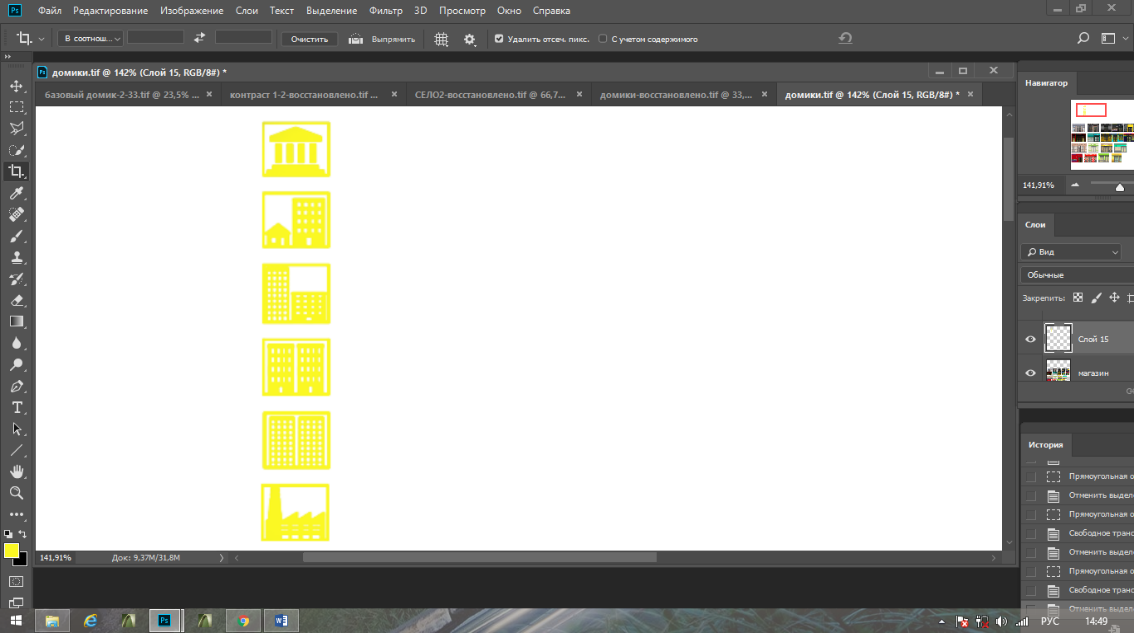 разведение животных«ДА»«ДА»«ДА»«ДА»«НЕТ-П»«НЕТ-П»«НЕТ»«НЕТ-П»«НЕТ»«НЕТ»«ДА»«ДА-СПЕЦ»«ДА»«НЕТ-П»«НЕТ»«НЕТ»16Приюты для животных«ДА»«ДА»«ДА»«ДА»«НЕТ-П»«НЕТ-П»«НЕТ»«НЕТ-П»«НЕТ»«НЕТ»«ДА»«ДА-СПЕЦ»«ДА»«НЕТ-П»«НЕТ»«НЕТ»17Иные«ДА»«ДА»«ДА»«ДА»«НЕТ-П»«НЕТ-П»«НЕТ»«НЕТ-П»«НЕТ»«НЕТ»«ДА»«ДА-СПЕЦ»«ДА»«НЕТ-П»«НЕТ»«НЕТ»Примечание: Дополнительные характеристики внешнего вида устанавливаемых (заменяемых) постоянных ограждений вдоль приоритетных территорий, указанных в подпункте б) пункта 4 настоящей статьи:просечно-вытяжной лист (ПВЛ):форма ячеек: «ромб», «квадрат», «круг»;просечно-вытяжная сетка (ЦПВС):размер ячеек: оцинкованной ЦПВС не менее 37х13 мм, из нержавеющей стали не менее 16х6мм;перфорированный металлический лист:типы перфорации: стандартный (повторяющиеся с одинаковым шагом одноразмерные круги, квадраты, ромбы, полосы), художественная перфорация  (формирование из однотипных проколов (кругов, квадратов и т.д.) путем их различного расположения и размера эко-орнамента, фигур, иных форм (надписи не допускаются);металлические прутья:декор секций: не более 4 горизонтальных прутов, не более 2 горизонтальных поясов декора с простым повторяющимся геометрическим узором (за исключением воссоздаваемых исторических ограждений);завершение вертикальных прутов: заглушки, пики, шишечки, горизонтальный прут;металлический штакетник (евроштакетник):виды профиля: М-профиль, П-профиль, П-профиль 3D (полукруглый профиль не допускается);ширина штакетины 115 – 200 мм (скрытая завальцовка), расстояние между штакетинами 20 – 100 мм);расстояние между элементами и секциями ограждений площадок для выгула собак, его нижнем краем и землей, не должно позволять животному покинуть площадку или причинить себе травму.не допускается установка (замена) различных по типу и виду секций ограждений (материалов, цвета, цветовых сочетаний) одного земельного участка, здания, строения, сооружения, комплекса вдоль приоритетных территорий, указанных в подпункте б) пункта 4 настоящей статьи.Примечание: Дополнительные характеристики внешнего вида устанавливаемых (заменяемых) постоянных ограждений вдоль приоритетных территорий, указанных в подпункте б) пункта 4 настоящей статьи:просечно-вытяжной лист (ПВЛ):форма ячеек: «ромб», «квадрат», «круг»;просечно-вытяжная сетка (ЦПВС):размер ячеек: оцинкованной ЦПВС не менее 37х13 мм, из нержавеющей стали не менее 16х6мм;перфорированный металлический лист:типы перфорации: стандартный (повторяющиеся с одинаковым шагом одноразмерные круги, квадраты, ромбы, полосы), художественная перфорация  (формирование из однотипных проколов (кругов, квадратов и т.д.) путем их различного расположения и размера эко-орнамента, фигур, иных форм (надписи не допускаются);металлические прутья:декор секций: не более 4 горизонтальных прутов, не более 2 горизонтальных поясов декора с простым повторяющимся геометрическим узором (за исключением воссоздаваемых исторических ограждений);завершение вертикальных прутов: заглушки, пики, шишечки, горизонтальный прут;металлический штакетник (евроштакетник):виды профиля: М-профиль, П-профиль, П-профиль 3D (полукруглый профиль не допускается);ширина штакетины 115 – 200 мм (скрытая завальцовка), расстояние между штакетинами 20 – 100 мм);расстояние между элементами и секциями ограждений площадок для выгула собак, его нижнем краем и землей, не должно позволять животному покинуть площадку или причинить себе травму.не допускается установка (замена) различных по типу и виду секций ограждений (материалов, цвета, цветовых сочетаний) одного земельного участка, здания, строения, сооружения, комплекса вдоль приоритетных территорий, указанных в подпункте б) пункта 4 настоящей статьи.Примечание: Дополнительные характеристики внешнего вида устанавливаемых (заменяемых) постоянных ограждений вдоль приоритетных территорий, указанных в подпункте б) пункта 4 настоящей статьи:просечно-вытяжной лист (ПВЛ):форма ячеек: «ромб», «квадрат», «круг»;просечно-вытяжная сетка (ЦПВС):размер ячеек: оцинкованной ЦПВС не менее 37х13 мм, из нержавеющей стали не менее 16х6мм;перфорированный металлический лист:типы перфорации: стандартный (повторяющиеся с одинаковым шагом одноразмерные круги, квадраты, ромбы, полосы), художественная перфорация  (формирование из однотипных проколов (кругов, квадратов и т.д.) путем их различного расположения и размера эко-орнамента, фигур, иных форм (надписи не допускаются);металлические прутья:декор секций: не более 4 горизонтальных прутов, не более 2 горизонтальных поясов декора с простым повторяющимся геометрическим узором (за исключением воссоздаваемых исторических ограждений);завершение вертикальных прутов: заглушки, пики, шишечки, горизонтальный прут;металлический штакетник (евроштакетник):виды профиля: М-профиль, П-профиль, П-профиль 3D (полукруглый профиль не допускается);ширина штакетины 115 – 200 мм (скрытая завальцовка), расстояние между штакетинами 20 – 100 мм);расстояние между элементами и секциями ограждений площадок для выгула собак, его нижнем краем и землей, не должно позволять животному покинуть площадку или причинить себе травму.не допускается установка (замена) различных по типу и виду секций ограждений (материалов, цвета, цветовых сочетаний) одного земельного участка, здания, строения, сооружения, комплекса вдоль приоритетных территорий, указанных в подпункте б) пункта 4 настоящей статьи.Примечание: Дополнительные характеристики внешнего вида устанавливаемых (заменяемых) постоянных ограждений вдоль приоритетных территорий, указанных в подпункте б) пункта 4 настоящей статьи:просечно-вытяжной лист (ПВЛ):форма ячеек: «ромб», «квадрат», «круг»;просечно-вытяжная сетка (ЦПВС):размер ячеек: оцинкованной ЦПВС не менее 37х13 мм, из нержавеющей стали не менее 16х6мм;перфорированный металлический лист:типы перфорации: стандартный (повторяющиеся с одинаковым шагом одноразмерные круги, квадраты, ромбы, полосы), художественная перфорация  (формирование из однотипных проколов (кругов, квадратов и т.д.) путем их различного расположения и размера эко-орнамента, фигур, иных форм (надписи не допускаются);металлические прутья:декор секций: не более 4 горизонтальных прутов, не более 2 горизонтальных поясов декора с простым повторяющимся геометрическим узором (за исключением воссоздаваемых исторических ограждений);завершение вертикальных прутов: заглушки, пики, шишечки, горизонтальный прут;металлический штакетник (евроштакетник):виды профиля: М-профиль, П-профиль, П-профиль 3D (полукруглый профиль не допускается);ширина штакетины 115 – 200 мм (скрытая завальцовка), расстояние между штакетинами 20 – 100 мм);расстояние между элементами и секциями ограждений площадок для выгула собак, его нижнем краем и землей, не должно позволять животному покинуть площадку или причинить себе травму.не допускается установка (замена) различных по типу и виду секций ограждений (материалов, цвета, цветовых сочетаний) одного земельного участка, здания, строения, сооружения, комплекса вдоль приоритетных территорий, указанных в подпункте б) пункта 4 настоящей статьи.Примечание: Дополнительные характеристики внешнего вида устанавливаемых (заменяемых) постоянных ограждений вдоль приоритетных территорий, указанных в подпункте б) пункта 4 настоящей статьи:просечно-вытяжной лист (ПВЛ):форма ячеек: «ромб», «квадрат», «круг»;просечно-вытяжная сетка (ЦПВС):размер ячеек: оцинкованной ЦПВС не менее 37х13 мм, из нержавеющей стали не менее 16х6мм;перфорированный металлический лист:типы перфорации: стандартный (повторяющиеся с одинаковым шагом одноразмерные круги, квадраты, ромбы, полосы), художественная перфорация  (формирование из однотипных проколов (кругов, квадратов и т.д.) путем их различного расположения и размера эко-орнамента, фигур, иных форм (надписи не допускаются);металлические прутья:декор секций: не более 4 горизонтальных прутов, не более 2 горизонтальных поясов декора с простым повторяющимся геометрическим узором (за исключением воссоздаваемых исторических ограждений);завершение вертикальных прутов: заглушки, пики, шишечки, горизонтальный прут;металлический штакетник (евроштакетник):виды профиля: М-профиль, П-профиль, П-профиль 3D (полукруглый профиль не допускается);ширина штакетины 115 – 200 мм (скрытая завальцовка), расстояние между штакетинами 20 – 100 мм);расстояние между элементами и секциями ограждений площадок для выгула собак, его нижнем краем и землей, не должно позволять животному покинуть площадку или причинить себе травму.не допускается установка (замена) различных по типу и виду секций ограждений (материалов, цвета, цветовых сочетаний) одного земельного участка, здания, строения, сооружения, комплекса вдоль приоритетных территорий, указанных в подпункте б) пункта 4 настоящей статьи.Примечание: Дополнительные характеристики внешнего вида устанавливаемых (заменяемых) постоянных ограждений вдоль приоритетных территорий, указанных в подпункте б) пункта 4 настоящей статьи:просечно-вытяжной лист (ПВЛ):форма ячеек: «ромб», «квадрат», «круг»;просечно-вытяжная сетка (ЦПВС):размер ячеек: оцинкованной ЦПВС не менее 37х13 мм, из нержавеющей стали не менее 16х6мм;перфорированный металлический лист:типы перфорации: стандартный (повторяющиеся с одинаковым шагом одноразмерные круги, квадраты, ромбы, полосы), художественная перфорация  (формирование из однотипных проколов (кругов, квадратов и т.д.) путем их различного расположения и размера эко-орнамента, фигур, иных форм (надписи не допускаются);металлические прутья:декор секций: не более 4 горизонтальных прутов, не более 2 горизонтальных поясов декора с простым повторяющимся геометрическим узором (за исключением воссоздаваемых исторических ограждений);завершение вертикальных прутов: заглушки, пики, шишечки, горизонтальный прут;металлический штакетник (евроштакетник):виды профиля: М-профиль, П-профиль, П-профиль 3D (полукруглый профиль не допускается);ширина штакетины 115 – 200 мм (скрытая завальцовка), расстояние между штакетинами 20 – 100 мм);расстояние между элементами и секциями ограждений площадок для выгула собак, его нижнем краем и землей, не должно позволять животному покинуть площадку или причинить себе травму.не допускается установка (замена) различных по типу и виду секций ограждений (материалов, цвета, цветовых сочетаний) одного земельного участка, здания, строения, сооружения, комплекса вдоль приоритетных территорий, указанных в подпункте б) пункта 4 настоящей статьи.Примечание: Дополнительные характеристики внешнего вида устанавливаемых (заменяемых) постоянных ограждений вдоль приоритетных территорий, указанных в подпункте б) пункта 4 настоящей статьи:просечно-вытяжной лист (ПВЛ):форма ячеек: «ромб», «квадрат», «круг»;просечно-вытяжная сетка (ЦПВС):размер ячеек: оцинкованной ЦПВС не менее 37х13 мм, из нержавеющей стали не менее 16х6мм;перфорированный металлический лист:типы перфорации: стандартный (повторяющиеся с одинаковым шагом одноразмерные круги, квадраты, ромбы, полосы), художественная перфорация  (формирование из однотипных проколов (кругов, квадратов и т.д.) путем их различного расположения и размера эко-орнамента, фигур, иных форм (надписи не допускаются);металлические прутья:декор секций: не более 4 горизонтальных прутов, не более 2 горизонтальных поясов декора с простым повторяющимся геометрическим узором (за исключением воссоздаваемых исторических ограждений);завершение вертикальных прутов: заглушки, пики, шишечки, горизонтальный прут;металлический штакетник (евроштакетник):виды профиля: М-профиль, П-профиль, П-профиль 3D (полукруглый профиль не допускается);ширина штакетины 115 – 200 мм (скрытая завальцовка), расстояние между штакетинами 20 – 100 мм);расстояние между элементами и секциями ограждений площадок для выгула собак, его нижнем краем и землей, не должно позволять животному покинуть площадку или причинить себе травму.не допускается установка (замена) различных по типу и виду секций ограждений (материалов, цвета, цветовых сочетаний) одного земельного участка, здания, строения, сооружения, комплекса вдоль приоритетных территорий, указанных в подпункте б) пункта 4 настоящей статьи.Примечание: Дополнительные характеристики внешнего вида устанавливаемых (заменяемых) постоянных ограждений вдоль приоритетных территорий, указанных в подпункте б) пункта 4 настоящей статьи:просечно-вытяжной лист (ПВЛ):форма ячеек: «ромб», «квадрат», «круг»;просечно-вытяжная сетка (ЦПВС):размер ячеек: оцинкованной ЦПВС не менее 37х13 мм, из нержавеющей стали не менее 16х6мм;перфорированный металлический лист:типы перфорации: стандартный (повторяющиеся с одинаковым шагом одноразмерные круги, квадраты, ромбы, полосы), художественная перфорация  (формирование из однотипных проколов (кругов, квадратов и т.д.) путем их различного расположения и размера эко-орнамента, фигур, иных форм (надписи не допускаются);металлические прутья:декор секций: не более 4 горизонтальных прутов, не более 2 горизонтальных поясов декора с простым повторяющимся геометрическим узором (за исключением воссоздаваемых исторических ограждений);завершение вертикальных прутов: заглушки, пики, шишечки, горизонтальный прут;металлический штакетник (евроштакетник):виды профиля: М-профиль, П-профиль, П-профиль 3D (полукруглый профиль не допускается);ширина штакетины 115 – 200 мм (скрытая завальцовка), расстояние между штакетинами 20 – 100 мм);расстояние между элементами и секциями ограждений площадок для выгула собак, его нижнем краем и землей, не должно позволять животному покинуть площадку или причинить себе травму.не допускается установка (замена) различных по типу и виду секций ограждений (материалов, цвета, цветовых сочетаний) одного земельного участка, здания, строения, сооружения, комплекса вдоль приоритетных территорий, указанных в подпункте б) пункта 4 настоящей статьи.Примечание: Дополнительные характеристики внешнего вида устанавливаемых (заменяемых) постоянных ограждений вдоль приоритетных территорий, указанных в подпункте б) пункта 4 настоящей статьи:просечно-вытяжной лист (ПВЛ):форма ячеек: «ромб», «квадрат», «круг»;просечно-вытяжная сетка (ЦПВС):размер ячеек: оцинкованной ЦПВС не менее 37х13 мм, из нержавеющей стали не менее 16х6мм;перфорированный металлический лист:типы перфорации: стандартный (повторяющиеся с одинаковым шагом одноразмерные круги, квадраты, ромбы, полосы), художественная перфорация  (формирование из однотипных проколов (кругов, квадратов и т.д.) путем их различного расположения и размера эко-орнамента, фигур, иных форм (надписи не допускаются);металлические прутья:декор секций: не более 4 горизонтальных прутов, не более 2 горизонтальных поясов декора с простым повторяющимся геометрическим узором (за исключением воссоздаваемых исторических ограждений);завершение вертикальных прутов: заглушки, пики, шишечки, горизонтальный прут;металлический штакетник (евроштакетник):виды профиля: М-профиль, П-профиль, П-профиль 3D (полукруглый профиль не допускается);ширина штакетины 115 – 200 мм (скрытая завальцовка), расстояние между штакетинами 20 – 100 мм);расстояние между элементами и секциями ограждений площадок для выгула собак, его нижнем краем и землей, не должно позволять животному покинуть площадку или причинить себе травму.не допускается установка (замена) различных по типу и виду секций ограждений (материалов, цвета, цветовых сочетаний) одного земельного участка, здания, строения, сооружения, комплекса вдоль приоритетных территорий, указанных в подпункте б) пункта 4 настоящей статьи.Примечание: Дополнительные характеристики внешнего вида устанавливаемых (заменяемых) постоянных ограждений вдоль приоритетных территорий, указанных в подпункте б) пункта 4 настоящей статьи:просечно-вытяжной лист (ПВЛ):форма ячеек: «ромб», «квадрат», «круг»;просечно-вытяжная сетка (ЦПВС):размер ячеек: оцинкованной ЦПВС не менее 37х13 мм, из нержавеющей стали не менее 16х6мм;перфорированный металлический лист:типы перфорации: стандартный (повторяющиеся с одинаковым шагом одноразмерные круги, квадраты, ромбы, полосы), художественная перфорация  (формирование из однотипных проколов (кругов, квадратов и т.д.) путем их различного расположения и размера эко-орнамента, фигур, иных форм (надписи не допускаются);металлические прутья:декор секций: не более 4 горизонтальных прутов, не более 2 горизонтальных поясов декора с простым повторяющимся геометрическим узором (за исключением воссоздаваемых исторических ограждений);завершение вертикальных прутов: заглушки, пики, шишечки, горизонтальный прут;металлический штакетник (евроштакетник):виды профиля: М-профиль, П-профиль, П-профиль 3D (полукруглый профиль не допускается);ширина штакетины 115 – 200 мм (скрытая завальцовка), расстояние между штакетинами 20 – 100 мм);расстояние между элементами и секциями ограждений площадок для выгула собак, его нижнем краем и землей, не должно позволять животному покинуть площадку или причинить себе травму.не допускается установка (замена) различных по типу и виду секций ограждений (материалов, цвета, цветовых сочетаний) одного земельного участка, здания, строения, сооружения, комплекса вдоль приоритетных территорий, указанных в подпункте б) пункта 4 настоящей статьи.Примечание: Дополнительные характеристики внешнего вида устанавливаемых (заменяемых) постоянных ограждений вдоль приоритетных территорий, указанных в подпункте б) пункта 4 настоящей статьи:просечно-вытяжной лист (ПВЛ):форма ячеек: «ромб», «квадрат», «круг»;просечно-вытяжная сетка (ЦПВС):размер ячеек: оцинкованной ЦПВС не менее 37х13 мм, из нержавеющей стали не менее 16х6мм;перфорированный металлический лист:типы перфорации: стандартный (повторяющиеся с одинаковым шагом одноразмерные круги, квадраты, ромбы, полосы), художественная перфорация  (формирование из однотипных проколов (кругов, квадратов и т.д.) путем их различного расположения и размера эко-орнамента, фигур, иных форм (надписи не допускаются);металлические прутья:декор секций: не более 4 горизонтальных прутов, не более 2 горизонтальных поясов декора с простым повторяющимся геометрическим узором (за исключением воссоздаваемых исторических ограждений);завершение вертикальных прутов: заглушки, пики, шишечки, горизонтальный прут;металлический штакетник (евроштакетник):виды профиля: М-профиль, П-профиль, П-профиль 3D (полукруглый профиль не допускается);ширина штакетины 115 – 200 мм (скрытая завальцовка), расстояние между штакетинами 20 – 100 мм);расстояние между элементами и секциями ограждений площадок для выгула собак, его нижнем краем и землей, не должно позволять животному покинуть площадку или причинить себе травму.не допускается установка (замена) различных по типу и виду секций ограждений (материалов, цвета, цветовых сочетаний) одного земельного участка, здания, строения, сооружения, комплекса вдоль приоритетных территорий, указанных в подпункте б) пункта 4 настоящей статьи.Примечание: Дополнительные характеристики внешнего вида устанавливаемых (заменяемых) постоянных ограждений вдоль приоритетных территорий, указанных в подпункте б) пункта 4 настоящей статьи:просечно-вытяжной лист (ПВЛ):форма ячеек: «ромб», «квадрат», «круг»;просечно-вытяжная сетка (ЦПВС):размер ячеек: оцинкованной ЦПВС не менее 37х13 мм, из нержавеющей стали не менее 16х6мм;перфорированный металлический лист:типы перфорации: стандартный (повторяющиеся с одинаковым шагом одноразмерные круги, квадраты, ромбы, полосы), художественная перфорация  (формирование из однотипных проколов (кругов, квадратов и т.д.) путем их различного расположения и размера эко-орнамента, фигур, иных форм (надписи не допускаются);металлические прутья:декор секций: не более 4 горизонтальных прутов, не более 2 горизонтальных поясов декора с простым повторяющимся геометрическим узором (за исключением воссоздаваемых исторических ограждений);завершение вертикальных прутов: заглушки, пики, шишечки, горизонтальный прут;металлический штакетник (евроштакетник):виды профиля: М-профиль, П-профиль, П-профиль 3D (полукруглый профиль не допускается);ширина штакетины 115 – 200 мм (скрытая завальцовка), расстояние между штакетинами 20 – 100 мм);расстояние между элементами и секциями ограждений площадок для выгула собак, его нижнем краем и землей, не должно позволять животному покинуть площадку или причинить себе травму.не допускается установка (замена) различных по типу и виду секций ограждений (материалов, цвета, цветовых сочетаний) одного земельного участка, здания, строения, сооружения, комплекса вдоль приоритетных территорий, указанных в подпункте б) пункта 4 настоящей статьи.Примечание: Дополнительные характеристики внешнего вида устанавливаемых (заменяемых) постоянных ограждений вдоль приоритетных территорий, указанных в подпункте б) пункта 4 настоящей статьи:просечно-вытяжной лист (ПВЛ):форма ячеек: «ромб», «квадрат», «круг»;просечно-вытяжная сетка (ЦПВС):размер ячеек: оцинкованной ЦПВС не менее 37х13 мм, из нержавеющей стали не менее 16х6мм;перфорированный металлический лист:типы перфорации: стандартный (повторяющиеся с одинаковым шагом одноразмерные круги, квадраты, ромбы, полосы), художественная перфорация  (формирование из однотипных проколов (кругов, квадратов и т.д.) путем их различного расположения и размера эко-орнамента, фигур, иных форм (надписи не допускаются);металлические прутья:декор секций: не более 4 горизонтальных прутов, не более 2 горизонтальных поясов декора с простым повторяющимся геометрическим узором (за исключением воссоздаваемых исторических ограждений);завершение вертикальных прутов: заглушки, пики, шишечки, горизонтальный прут;металлический штакетник (евроштакетник):виды профиля: М-профиль, П-профиль, П-профиль 3D (полукруглый профиль не допускается);ширина штакетины 115 – 200 мм (скрытая завальцовка), расстояние между штакетинами 20 – 100 мм);расстояние между элементами и секциями ограждений площадок для выгула собак, его нижнем краем и землей, не должно позволять животному покинуть площадку или причинить себе травму.не допускается установка (замена) различных по типу и виду секций ограждений (материалов, цвета, цветовых сочетаний) одного земельного участка, здания, строения, сооружения, комплекса вдоль приоритетных территорий, указанных в подпункте б) пункта 4 настоящей статьи.Примечание: Дополнительные характеристики внешнего вида устанавливаемых (заменяемых) постоянных ограждений вдоль приоритетных территорий, указанных в подпункте б) пункта 4 настоящей статьи:просечно-вытяжной лист (ПВЛ):форма ячеек: «ромб», «квадрат», «круг»;просечно-вытяжная сетка (ЦПВС):размер ячеек: оцинкованной ЦПВС не менее 37х13 мм, из нержавеющей стали не менее 16х6мм;перфорированный металлический лист:типы перфорации: стандартный (повторяющиеся с одинаковым шагом одноразмерные круги, квадраты, ромбы, полосы), художественная перфорация  (формирование из однотипных проколов (кругов, квадратов и т.д.) путем их различного расположения и размера эко-орнамента, фигур, иных форм (надписи не допускаются);металлические прутья:декор секций: не более 4 горизонтальных прутов, не более 2 горизонтальных поясов декора с простым повторяющимся геометрическим узором (за исключением воссоздаваемых исторических ограждений);завершение вертикальных прутов: заглушки, пики, шишечки, горизонтальный прут;металлический штакетник (евроштакетник):виды профиля: М-профиль, П-профиль, П-профиль 3D (полукруглый профиль не допускается);ширина штакетины 115 – 200 мм (скрытая завальцовка), расстояние между штакетинами 20 – 100 мм);расстояние между элементами и секциями ограждений площадок для выгула собак, его нижнем краем и землей, не должно позволять животному покинуть площадку или причинить себе травму.не допускается установка (замена) различных по типу и виду секций ограждений (материалов, цвета, цветовых сочетаний) одного земельного участка, здания, строения, сооружения, комплекса вдоль приоритетных территорий, указанных в подпункте б) пункта 4 настоящей статьи.Примечание: Дополнительные характеристики внешнего вида устанавливаемых (заменяемых) постоянных ограждений вдоль приоритетных территорий, указанных в подпункте б) пункта 4 настоящей статьи:просечно-вытяжной лист (ПВЛ):форма ячеек: «ромб», «квадрат», «круг»;просечно-вытяжная сетка (ЦПВС):размер ячеек: оцинкованной ЦПВС не менее 37х13 мм, из нержавеющей стали не менее 16х6мм;перфорированный металлический лист:типы перфорации: стандартный (повторяющиеся с одинаковым шагом одноразмерные круги, квадраты, ромбы, полосы), художественная перфорация  (формирование из однотипных проколов (кругов, квадратов и т.д.) путем их различного расположения и размера эко-орнамента, фигур, иных форм (надписи не допускаются);металлические прутья:декор секций: не более 4 горизонтальных прутов, не более 2 горизонтальных поясов декора с простым повторяющимся геометрическим узором (за исключением воссоздаваемых исторических ограждений);завершение вертикальных прутов: заглушки, пики, шишечки, горизонтальный прут;металлический штакетник (евроштакетник):виды профиля: М-профиль, П-профиль, П-профиль 3D (полукруглый профиль не допускается);ширина штакетины 115 – 200 мм (скрытая завальцовка), расстояние между штакетинами 20 – 100 мм);расстояние между элементами и секциями ограждений площадок для выгула собак, его нижнем краем и землей, не должно позволять животному покинуть площадку или причинить себе травму.не допускается установка (замена) различных по типу и виду секций ограждений (материалов, цвета, цветовых сочетаний) одного земельного участка, здания, строения, сооружения, комплекса вдоль приоритетных территорий, указанных в подпункте б) пункта 4 настоящей статьи.Примечание: Дополнительные характеристики внешнего вида устанавливаемых (заменяемых) постоянных ограждений вдоль приоритетных территорий, указанных в подпункте б) пункта 4 настоящей статьи:просечно-вытяжной лист (ПВЛ):форма ячеек: «ромб», «квадрат», «круг»;просечно-вытяжная сетка (ЦПВС):размер ячеек: оцинкованной ЦПВС не менее 37х13 мм, из нержавеющей стали не менее 16х6мм;перфорированный металлический лист:типы перфорации: стандартный (повторяющиеся с одинаковым шагом одноразмерные круги, квадраты, ромбы, полосы), художественная перфорация  (формирование из однотипных проколов (кругов, квадратов и т.д.) путем их различного расположения и размера эко-орнамента, фигур, иных форм (надписи не допускаются);металлические прутья:декор секций: не более 4 горизонтальных прутов, не более 2 горизонтальных поясов декора с простым повторяющимся геометрическим узором (за исключением воссоздаваемых исторических ограждений);завершение вертикальных прутов: заглушки, пики, шишечки, горизонтальный прут;металлический штакетник (евроштакетник):виды профиля: М-профиль, П-профиль, П-профиль 3D (полукруглый профиль не допускается);ширина штакетины 115 – 200 мм (скрытая завальцовка), расстояние между штакетинами 20 – 100 мм);расстояние между элементами и секциями ограждений площадок для выгула собак, его нижнем краем и землей, не должно позволять животному покинуть площадку или причинить себе травму.не допускается установка (замена) различных по типу и виду секций ограждений (материалов, цвета, цветовых сочетаний) одного земельного участка, здания, строения, сооружения, комплекса вдоль приоритетных территорий, указанных в подпункте б) пункта 4 настоящей статьи.Примечание: Дополнительные характеристики внешнего вида устанавливаемых (заменяемых) постоянных ограждений вдоль приоритетных территорий, указанных в подпункте б) пункта 4 настоящей статьи:просечно-вытяжной лист (ПВЛ):форма ячеек: «ромб», «квадрат», «круг»;просечно-вытяжная сетка (ЦПВС):размер ячеек: оцинкованной ЦПВС не менее 37х13 мм, из нержавеющей стали не менее 16х6мм;перфорированный металлический лист:типы перфорации: стандартный (повторяющиеся с одинаковым шагом одноразмерные круги, квадраты, ромбы, полосы), художественная перфорация  (формирование из однотипных проколов (кругов, квадратов и т.д.) путем их различного расположения и размера эко-орнамента, фигур, иных форм (надписи не допускаются);металлические прутья:декор секций: не более 4 горизонтальных прутов, не более 2 горизонтальных поясов декора с простым повторяющимся геометрическим узором (за исключением воссоздаваемых исторических ограждений);завершение вертикальных прутов: заглушки, пики, шишечки, горизонтальный прут;металлический штакетник (евроштакетник):виды профиля: М-профиль, П-профиль, П-профиль 3D (полукруглый профиль не допускается);ширина штакетины 115 – 200 мм (скрытая завальцовка), расстояние между штакетинами 20 – 100 мм);расстояние между элементами и секциями ограждений площадок для выгула собак, его нижнем краем и землей, не должно позволять животному покинуть площадку или причинить себе травму.не допускается установка (замена) различных по типу и виду секций ограждений (материалов, цвета, цветовых сочетаний) одного земельного участка, здания, строения, сооружения, комплекса вдоль приоритетных территорий, указанных в подпункте б) пункта 4 настоящей статьи.Примечание: Дополнительные характеристики внешнего вида устанавливаемых (заменяемых) постоянных ограждений вдоль приоритетных территорий, указанных в подпункте б) пункта 4 настоящей статьи:просечно-вытяжной лист (ПВЛ):форма ячеек: «ромб», «квадрат», «круг»;просечно-вытяжная сетка (ЦПВС):размер ячеек: оцинкованной ЦПВС не менее 37х13 мм, из нержавеющей стали не менее 16х6мм;перфорированный металлический лист:типы перфорации: стандартный (повторяющиеся с одинаковым шагом одноразмерные круги, квадраты, ромбы, полосы), художественная перфорация  (формирование из однотипных проколов (кругов, квадратов и т.д.) путем их различного расположения и размера эко-орнамента, фигур, иных форм (надписи не допускаются);металлические прутья:декор секций: не более 4 горизонтальных прутов, не более 2 горизонтальных поясов декора с простым повторяющимся геометрическим узором (за исключением воссоздаваемых исторических ограждений);завершение вертикальных прутов: заглушки, пики, шишечки, горизонтальный прут;металлический штакетник (евроштакетник):виды профиля: М-профиль, П-профиль, П-профиль 3D (полукруглый профиль не допускается);ширина штакетины 115 – 200 мм (скрытая завальцовка), расстояние между штакетинами 20 – 100 мм);расстояние между элементами и секциями ограждений площадок для выгула собак, его нижнем краем и землей, не должно позволять животному покинуть площадку или причинить себе травму.не допускается установка (замена) различных по типу и виду секций ограждений (материалов, цвета, цветовых сочетаний) одного земельного участка, здания, строения, сооружения, комплекса вдоль приоритетных территорий, указанных в подпункте б) пункта 4 настоящей статьи.Цвет, цветовое сочетание «ц» - цвет«цс» - сочетание«ц/цс» - цвет и все сочетания с цветомЦвет, цветовое сочетание «ц» - цвет«цс» - сочетание«ц/цс» - цвет и все сочетания с цветомОграничения использования цвета, цветового сочетания постоянных ограждений в зависимости от функционального назначения огораживаемой территории, здания, строения, сооружения«НЕТ» - не допускается для всех ограждений «ДА» - допускается для всех ограждений Частичное ограничение материала:«НЕТ-П» - не допускается вдоль приоритетных территорий, указанных в пп. б) п. 4 настоящей статьиЧастичное разрешение материала:«ДА-ИЖС» - допускается для индивидуального жилищного строительства, личных подсобных хозяйств, огородничества, садоводства, не расположенных вдоль приоритетных территорий, указанных в пп. б) п. 4 настоящей статьи«ДА-И» - допускается для ограждений в историческом стиле территорий общего пользования, для индивидуального жилищного строительства, личных подсобных хозяйств, огородничества, садоводства, не расположенных вдоль приоритетных территорий, указанных в пп. б) п. 4 настоящей статьиОграничения использования цвета, цветового сочетания постоянных ограждений в зависимости от функционального назначения огораживаемой территории, здания, строения, сооружения«НЕТ» - не допускается для всех ограждений «ДА» - допускается для всех ограждений Частичное ограничение материала:«НЕТ-П» - не допускается вдоль приоритетных территорий, указанных в пп. б) п. 4 настоящей статьиЧастичное разрешение материала:«ДА-ИЖС» - допускается для индивидуального жилищного строительства, личных подсобных хозяйств, огородничества, садоводства, не расположенных вдоль приоритетных территорий, указанных в пп. б) п. 4 настоящей статьи«ДА-И» - допускается для ограждений в историческом стиле территорий общего пользования, для индивидуального жилищного строительства, личных подсобных хозяйств, огородничества, садоводства, не расположенных вдоль приоритетных территорий, указанных в пп. б) п. 4 настоящей статьиОграничения использования цвета, цветового сочетания постоянных ограждений в зависимости от функционального назначения огораживаемой территории, здания, строения, сооружения«НЕТ» - не допускается для всех ограждений «ДА» - допускается для всех ограждений Частичное ограничение материала:«НЕТ-П» - не допускается вдоль приоритетных территорий, указанных в пп. б) п. 4 настоящей статьиЧастичное разрешение материала:«ДА-ИЖС» - допускается для индивидуального жилищного строительства, личных подсобных хозяйств, огородничества, садоводства, не расположенных вдоль приоритетных территорий, указанных в пп. б) п. 4 настоящей статьи«ДА-И» - допускается для ограждений в историческом стиле территорий общего пользования, для индивидуального жилищного строительства, личных подсобных хозяйств, огородничества, садоводства, не расположенных вдоль приоритетных территорий, указанных в пп. б) п. 4 настоящей статьиОграничения использования цвета, цветового сочетания постоянных ограждений в зависимости от функционального назначения огораживаемой территории, здания, строения, сооружения«НЕТ» - не допускается для всех ограждений «ДА» - допускается для всех ограждений Частичное ограничение материала:«НЕТ-П» - не допускается вдоль приоритетных территорий, указанных в пп. б) п. 4 настоящей статьиЧастичное разрешение материала:«ДА-ИЖС» - допускается для индивидуального жилищного строительства, личных подсобных хозяйств, огородничества, садоводства, не расположенных вдоль приоритетных территорий, указанных в пп. б) п. 4 настоящей статьи«ДА-И» - допускается для ограждений в историческом стиле территорий общего пользования, для индивидуального жилищного строительства, личных подсобных хозяйств, огородничества, садоводства, не расположенных вдоль приоритетных территорий, указанных в пп. б) п. 4 настоящей статьиОграничения использования цвета, цветового сочетания постоянных ограждений в зависимости от функционального назначения огораживаемой территории, здания, строения, сооружения«НЕТ» - не допускается для всех ограждений «ДА» - допускается для всех ограждений Частичное ограничение материала:«НЕТ-П» - не допускается вдоль приоритетных территорий, указанных в пп. б) п. 4 настоящей статьиЧастичное разрешение материала:«ДА-ИЖС» - допускается для индивидуального жилищного строительства, личных подсобных хозяйств, огородничества, садоводства, не расположенных вдоль приоритетных территорий, указанных в пп. б) п. 4 настоящей статьи«ДА-И» - допускается для ограждений в историческом стиле территорий общего пользования, для индивидуального жилищного строительства, личных подсобных хозяйств, огородничества, садоводства, не расположенных вдоль приоритетных территорий, указанных в пп. б) п. 4 настоящей статьиОграничения использования цвета, цветового сочетания постоянных ограждений в зависимости от функционального назначения огораживаемой территории, здания, строения, сооружения«НЕТ» - не допускается для всех ограждений «ДА» - допускается для всех ограждений Частичное ограничение материала:«НЕТ-П» - не допускается вдоль приоритетных территорий, указанных в пп. б) п. 4 настоящей статьиЧастичное разрешение материала:«ДА-ИЖС» - допускается для индивидуального жилищного строительства, личных подсобных хозяйств, огородничества, садоводства, не расположенных вдоль приоритетных территорий, указанных в пп. б) п. 4 настоящей статьи«ДА-И» - допускается для ограждений в историческом стиле территорий общего пользования, для индивидуального жилищного строительства, личных подсобных хозяйств, огородничества, садоводства, не расположенных вдоль приоритетных территорий, указанных в пп. б) п. 4 настоящей статьиОграничения использования цвета, цветового сочетания постоянных ограждений в зависимости от функционального назначения огораживаемой территории, здания, строения, сооружения«НЕТ» - не допускается для всех ограждений «ДА» - допускается для всех ограждений Частичное ограничение материала:«НЕТ-П» - не допускается вдоль приоритетных территорий, указанных в пп. б) п. 4 настоящей статьиЧастичное разрешение материала:«ДА-ИЖС» - допускается для индивидуального жилищного строительства, личных подсобных хозяйств, огородничества, садоводства, не расположенных вдоль приоритетных территорий, указанных в пп. б) п. 4 настоящей статьи«ДА-И» - допускается для ограждений в историческом стиле территорий общего пользования, для индивидуального жилищного строительства, личных подсобных хозяйств, огородничества, садоводства, не расположенных вдоль приоритетных территорий, указанных в пп. б) п. 4 настоящей статьиОграничения использования цвета, цветового сочетания постоянных ограждений в зависимости от функционального назначения огораживаемой территории, здания, строения, сооружения«НЕТ» - не допускается для всех ограждений «ДА» - допускается для всех ограждений Частичное ограничение материала:«НЕТ-П» - не допускается вдоль приоритетных территорий, указанных в пп. б) п. 4 настоящей статьиЧастичное разрешение материала:«ДА-ИЖС» - допускается для индивидуального жилищного строительства, личных подсобных хозяйств, огородничества, садоводства, не расположенных вдоль приоритетных территорий, указанных в пп. б) п. 4 настоящей статьи«ДА-И» - допускается для ограждений в историческом стиле территорий общего пользования, для индивидуального жилищного строительства, личных подсобных хозяйств, огородничества, садоводства, не расположенных вдоль приоритетных территорий, указанных в пп. б) п. 4 настоящей статьиОграничения использования цвета, цветового сочетания постоянных ограждений в зависимости от функционального назначения огораживаемой территории, здания, строения, сооружения«НЕТ» - не допускается для всех ограждений «ДА» - допускается для всех ограждений Частичное ограничение материала:«НЕТ-П» - не допускается вдоль приоритетных территорий, указанных в пп. б) п. 4 настоящей статьиЧастичное разрешение материала:«ДА-ИЖС» - допускается для индивидуального жилищного строительства, личных подсобных хозяйств, огородничества, садоводства, не расположенных вдоль приоритетных территорий, указанных в пп. б) п. 4 настоящей статьи«ДА-И» - допускается для ограждений в историческом стиле территорий общего пользования, для индивидуального жилищного строительства, личных подсобных хозяйств, огородничества, садоводства, не расположенных вдоль приоритетных территорий, указанных в пп. б) п. 4 настоящей статьиОграничения использования цвета, цветового сочетания постоянных ограждений в зависимости от функционального назначения огораживаемой территории, здания, строения, сооружения«НЕТ» - не допускается для всех ограждений «ДА» - допускается для всех ограждений Частичное ограничение материала:«НЕТ-П» - не допускается вдоль приоритетных территорий, указанных в пп. б) п. 4 настоящей статьиЧастичное разрешение материала:«ДА-ИЖС» - допускается для индивидуального жилищного строительства, личных подсобных хозяйств, огородничества, садоводства, не расположенных вдоль приоритетных территорий, указанных в пп. б) п. 4 настоящей статьи«ДА-И» - допускается для ограждений в историческом стиле территорий общего пользования, для индивидуального жилищного строительства, личных подсобных хозяйств, огородничества, садоводства, не расположенных вдоль приоритетных территорий, указанных в пп. б) п. 4 настоящей статьиОграничения использования цвета, цветового сочетания постоянных ограждений в зависимости от функционального назначения огораживаемой территории, здания, строения, сооружения«НЕТ» - не допускается для всех ограждений «ДА» - допускается для всех ограждений Частичное ограничение материала:«НЕТ-П» - не допускается вдоль приоритетных территорий, указанных в пп. б) п. 4 настоящей статьиЧастичное разрешение материала:«ДА-ИЖС» - допускается для индивидуального жилищного строительства, личных подсобных хозяйств, огородничества, садоводства, не расположенных вдоль приоритетных территорий, указанных в пп. б) п. 4 настоящей статьи«ДА-И» - допускается для ограждений в историческом стиле территорий общего пользования, для индивидуального жилищного строительства, личных подсобных хозяйств, огородничества, садоводства, не расположенных вдоль приоритетных территорий, указанных в пп. б) п. 4 настоящей статьиОграничения использования цвета, цветового сочетания постоянных ограждений в зависимости от функционального назначения огораживаемой территории, здания, строения, сооружения«НЕТ» - не допускается для всех ограждений «ДА» - допускается для всех ограждений Частичное ограничение материала:«НЕТ-П» - не допускается вдоль приоритетных территорий, указанных в пп. б) п. 4 настоящей статьиЧастичное разрешение материала:«ДА-ИЖС» - допускается для индивидуального жилищного строительства, личных подсобных хозяйств, огородничества, садоводства, не расположенных вдоль приоритетных территорий, указанных в пп. б) п. 4 настоящей статьи«ДА-И» - допускается для ограждений в историческом стиле территорий общего пользования, для индивидуального жилищного строительства, личных подсобных хозяйств, огородничества, садоводства, не расположенных вдоль приоритетных территорий, указанных в пп. б) п. 4 настоящей статьиОграничения использования цвета, цветового сочетания постоянных ограждений в зависимости от функционального назначения огораживаемой территории, здания, строения, сооружения«НЕТ» - не допускается для всех ограждений «ДА» - допускается для всех ограждений Частичное ограничение материала:«НЕТ-П» - не допускается вдоль приоритетных территорий, указанных в пп. б) п. 4 настоящей статьиЧастичное разрешение материала:«ДА-ИЖС» - допускается для индивидуального жилищного строительства, личных подсобных хозяйств, огородничества, садоводства, не расположенных вдоль приоритетных территорий, указанных в пп. б) п. 4 настоящей статьи«ДА-И» - допускается для ограждений в историческом стиле территорий общего пользования, для индивидуального жилищного строительства, личных подсобных хозяйств, огородничества, садоводства, не расположенных вдоль приоритетных территорий, указанных в пп. б) п. 4 настоящей статьиОграничения использования цвета, цветового сочетания постоянных ограждений в зависимости от функционального назначения огораживаемой территории, здания, строения, сооружения«НЕТ» - не допускается для всех ограждений «ДА» - допускается для всех ограждений Частичное ограничение материала:«НЕТ-П» - не допускается вдоль приоритетных территорий, указанных в пп. б) п. 4 настоящей статьиЧастичное разрешение материала:«ДА-ИЖС» - допускается для индивидуального жилищного строительства, личных подсобных хозяйств, огородничества, садоводства, не расположенных вдоль приоритетных территорий, указанных в пп. б) п. 4 настоящей статьи«ДА-И» - допускается для ограждений в историческом стиле территорий общего пользования, для индивидуального жилищного строительства, личных подсобных хозяйств, огородничества, садоводства, не расположенных вдоль приоритетных территорий, указанных в пп. б) п. 4 настоящей статьиОграничения использования цвета, цветового сочетания постоянных ограждений в зависимости от функционального назначения огораживаемой территории, здания, строения, сооружения«НЕТ» - не допускается для всех ограждений «ДА» - допускается для всех ограждений Частичное ограничение материала:«НЕТ-П» - не допускается вдоль приоритетных территорий, указанных в пп. б) п. 4 настоящей статьиЧастичное разрешение материала:«ДА-ИЖС» - допускается для индивидуального жилищного строительства, личных подсобных хозяйств, огородничества, садоводства, не расположенных вдоль приоритетных территорий, указанных в пп. б) п. 4 настоящей статьи«ДА-И» - допускается для ограждений в историческом стиле территорий общего пользования, для индивидуального жилищного строительства, личных подсобных хозяйств, огородничества, садоводства, не расположенных вдоль приоритетных территорий, указанных в пп. б) п. 4 настоящей статьиЦвет, цветовое сочетание «ц» - цвет«цс» - сочетание«ц/цс» - цвет и все сочетания с цветомЦвет, цветовое сочетание «ц» - цвет«цс» - сочетание«ц/цс» - цвет и все сочетания с цветомIIIIIIVVVIVIIVIIIIXXXIXIIXIIIXIVXVЦвет, цветовое сочетание «ц» - цвет«цс» - сочетание«ц/цс» - цвет и все сочетания с цветомЦвет, цветовое сочетание «ц» - цвет«цс» - сочетание«ц/цс» - цвет и все сочетания с цветом1.Металлический просечно-вытяжной лист. 2.Металлическая просечно-вытяжная сетка.3.Металлическая секционная 3-д сетка.4.Металлические прутья.5.Металлический перфорированный лист.6.Декоративное ограждение из металлической тканой сетки.7. Стеклянное (триплекс, сталинит, молированное).8.Монолитный поликарбонат.9.Декоративное ограждение из ДПК.10.Металлические жалюзи (ламели).11.Металлическийштакетник (евроштакетник (односторонний, шахматка) 12.Металлическая габионная сетка.13.Дощатое деревянное ограждение «ранчо».14.Металлический профилированные листы (профнастил) с высотой профиля до 20 мм с полимерным покрытием.15.15.Металлическая каннелированная (рифленая) сетка.16.Металлическая сварная сетка.17.Металлическая крученая сетка.18.Металлическая сетка-рабица.19.Полимерная 3-д сетка (евросетка).20.Сотовыйполикарбонат.21.Художественная ковка (ручное изготовление).22. Панели из древесно-полимерного композита (ДПК).23.Доски из ДПК.24.Планкин из ДПК.25.Брус из ДПК.26.Деревянный штакетник (односторонний, шахматка)27.Дощатое деревянное «лесенка»,«решетка»,«плетенка».28.Лоза.29.Горбыль.30.Бревно.31.Дикий, колотый камень.32.Полимерные и бетонные имитации облицовочного кирпича.33.Полимерные и бетонные имитации камня.36.Декоративный железобетонный 37.Финишная отделка блоков штукатуркой с текстурами «короед», «шуба», «гранул», «камешковая», «мраморная крошка».38. Финишная отделка блоков керамической, клинкерной плиткой39.Железобетонные плиты.40. Шумозащитные из специализированных панелей.41. Колючая проволока42.Одинарный облицовочный кирпич    (клинкерный, керамический)43.Гиперпрессованный облицовочный кирпич.44.Колотый облицовочный кирпич45.Полуторный, двойной облицовочный кирпич    (клинкерный, керамический)46.Силикатный облицовочный кирпич47. Комбинированные ограждения (металл-кирпич, металл-штукатурка, металл – плитка, кирпич- штукатурка, металл – камень, штукатурка-камень,кирпич-поликарбонат, металл-поликарбонат,кирпич-металл-поликарбонат) 1неоновый, флуоресцентный «ц/цс»«НЕТ»«НЕТ»«НЕТ»«НЕТ»«НЕТ»«НЕТ»«НЕТ»«НЕТ»«НЕТ»«НЕТ»«НЕТ»«НЕТ»«НЕТ»«НЕТ»«НЕТ»2черный-желтый «цс»«НЕТ»«НЕТ»«НЕТ»«НЕТ»«НЕТ»«НЕТ»«НЕТ»«НЕТ»«НЕТ»«НЕТ»«НЕТ»«НЕТ»«НЕТ»«НЕТ»«НЕТ»3красный-зеленый «цс»«НЕТ»«НЕТ»«НЕТ»«НЕТ»«НЕТ»«НЕТ»«НЕТ»«НЕТ»«НЕТ»«НЕТ»«НЕТ»«НЕТ»«НЕТ»«НЕТ»«НЕТ»4черный-белый «цс»«НЕТ»«НЕТ»«НЕТ»«НЕТ»«НЕТ»«НЕТ»«НЕТ»«НЕТ»«НЕТ»«НЕТ»«НЕТ»«НЕТ»«НЕТ»«НЕТ»«НЕТ»5черный-красный «цс»«НЕТ»«НЕТ»«НЕТ»«НЕТ»«НЕТ»«НЕТ»«НЕТ»«НЕТ»«НЕТ»«НЕТ»«НЕТ»«НЕТ»«НЕТ»«НЕТ»«НЕТ»6черный-оранжевый «цс»«НЕТ»«НЕТ»«НЕТ»«НЕТ»«НЕТ»«НЕТ»«НЕТ»«НЕТ»«НЕТ»«НЕТ»«НЕТ»«НЕТ»«НЕТ»«НЕТ»«НЕТ»7черный-синий «цс»«НЕТ»«НЕТ»«НЕТ»«НЕТ»«НЕТ»«НЕТ»«НЕТ»«НЕТ»«НЕТ»«НЕТ»«НЕТ»«НЕТ»«НЕТ»«НЕТ»«НЕТ»8черный-голубой «цс»«НЕТ»«НЕТ»«НЕТ»«НЕТ»«НЕТ»«НЕТ»«НЕТ»«НЕТ»«НЕТ»«НЕТ»«НЕТ»«НЕТ»«НЕТ»«НЕТ»«НЕТ»9черный-розовый «цс»«НЕТ»«НЕТ»«НЕТ»«НЕТ»«НЕТ»«НЕТ»«НЕТ»«НЕТ»«НЕТ»«НЕТ»«НЕТ»«НЕТ»«НЕТ»«НЕТ»«НЕТ»10черный-зеленый «цс»«НЕТ»«НЕТ»«НЕТ»«НЕТ»«НЕТ»«НЕТ»«НЕТ»«НЕТ»«НЕТ»«НЕТ»«НЕТ»«НЕТ»«НЕТ»«НЕТ»«НЕТ»114 и более цветов «ц/цс»«НЕТ»«НЕТ»«НЕТ»«НЕТ»«НЕТ»«НЕТ»«ДА-ИЖС»«ДА-ИЖС»«НЕТ»«НЕТ»«ДА-ИЖС»«НЕТ»«НЕТ»«НЕТ»«ДА-ИЖС»12фиолетовый «ц/цс»«НЕТ»«НЕТ»«НЕТ»«НЕТ»«НЕТ»«НЕТ»«НЕТ»«ДА-ИЖС»«НЕТ»«НЕТ»«ДА-ИЖС»«НЕТ»«НЕТ»«НЕТ»«ДА-ИЖС»13оранжевый-синий «цс»«НЕТ»«НЕТ»«НЕТ»«НЕТ»«НЕТ»«НЕТ»«НЕТ»«ДА-ИЖС»«НЕТ»«НЕТ»«ДА-ИЖС»«НЕТ»«НЕТ»«НЕТ»«ДА-ИЖС»14розовый-зеленый «цс»«НЕТ»«НЕТ»«НЕТ»«НЕТ»«НЕТ»«НЕТ»«НЕТ»«ДА-ИЖС»«НЕТ»«НЕТ»«ДА-ИЖС»«НЕТ»«НЕТ»«НЕТ»«ДА-ИЖС»15оранжевый-голубой «цс»«НЕТ»«НЕТ»«НЕТ»«НЕТ»«НЕТ»«НЕТ»«НЕТ»«ДА-ИЖС»«НЕТ»«НЕТ»«ДА-ИЖС»«НЕТ»«НЕТ»«НЕТ»«ДА-ИЖС»16желтый-синий «цс»«НЕТ»«НЕТ»«НЕТ»«НЕТ»«НЕТ»«НЕТ»«НЕТ»«ДА-ИЖС»«НЕТ»«НЕТ»«ДА-ИЖС»«НЕТ»«НЕТ»«НЕТ»«ДА-ИЖС»17белый-синий «цс»«НЕТ»«НЕТ»«НЕТ»«НЕТ»«НЕТ»«НЕТ»«НЕТ»«ДА-ИЖС»«НЕТ»«НЕТ»«ДА-ИЖС»«НЕТ»«НЕТ»«НЕТ»«ДА-ИЖС»18белый-красный «цс»«НЕТ»«НЕТ»«НЕТ»«НЕТ»«НЕТ»«НЕТ»«НЕТ»«ДА-ИЖС»«НЕТ»«НЕТ»«ДА-ИЖС»«НЕТ»«НЕТ»«НЕТ»«ДА-ИЖС»19красный-желтый «цс»«НЕТ»«НЕТ»«НЕТ»«НЕТ»«НЕТ»«НЕТ»«НЕТ»«ДА-ИЖС»«НЕТ»«НЕТ»«ДА-ИЖС»«НЕТ»«НЕТ»«НЕТ»«ДА-ИЖС»20синий-красный «цс»«НЕТ»«НЕТ»«НЕТ»«НЕТ»«НЕТ»«НЕТ»«НЕТ»«ДА-ИЖС»«НЕТ»«НЕТ»«ДА-ИЖС»«НЕТ»«НЕТ»«НЕТ»«ДА-ИЖС»21голубой-красный «цс»«НЕТ»«НЕТ»«НЕТ»«НЕТ»«НЕТ»«НЕТ»«НЕТ»«ДА-ИЖС»«НЕТ»«НЕТ»«ДА-ИЖС»«НЕТ»«НЕТ»«НЕТ»«ДА-ИЖС»22желтый-оранжевый «цс»«НЕТ»«НЕТ»«НЕТ»«НЕТ»«НЕТ»«НЕТ»«НЕТ»«ДА-ИЖС»«НЕТ»«НЕТ»«ДА-ИЖС»«НЕТ»«НЕТ»«НЕТ»«ДА-ИЖС»23розовый-желтый «цс»«НЕТ»«НЕТ»«НЕТ»«НЕТ»«НЕТ»«НЕТ»«НЕТ»«ДА-ИЖС»«НЕТ»«НЕТ»«ДА-ИЖС»«НЕТ»«НЕТ»«НЕТ»«ДА-ИЖС»24голубой-розовый «цс»«НЕТ»«НЕТ»«НЕТ»«НЕТ»«НЕТ»«НЕТ»«НЕТ»«ДА-ИЖС»«НЕТ»«НЕТ»«ДА-ИЖС»«НЕТ»«НЕТ»«НЕТ»«ДА-ИЖС»25красный-оранжевый «цс»«НЕТ»«НЕТ»«НЕТ»«НЕТ»«НЕТ»«НЕТ»«НЕТ»«ДА-ИЖС»«НЕТ»«НЕТ»«ДА-ИЖС»«НЕТ»«НЕТ»«НЕТ»«ДА-ИЖС»26синий-голубой «цс»«НЕТ»«НЕТ»«НЕТ»«НЕТ»«НЕТ»«НЕТ»«НЕТ»«ДА-ИЖС»«НЕТ»«НЕТ»«ДА-ИЖС»«НЕТ»«НЕТ»«НЕТ»«ДА-ИЖС»27синий-зеленый «цс»«НЕТ»«НЕТ»«НЕТ»«НЕТ»«НЕТ»«НЕТ»«НЕТ»«ДА-ИЖС»«НЕТ»«НЕТ»«ДА-ИЖС»«НЕТ»«НЕТ»«НЕТ»«ДА-ИЖС»28голубой-зеленый «цс»«НЕТ»«НЕТ»«НЕТ»«НЕТ»«НЕТ»«НЕТ»«НЕТ»«ДА-ИЖС»«НЕТ»«НЕТ»«ДА-ИЖС»«НЕТ»«НЕТ»«НЕТ»«ДА-ИЖС»29золотой «ц»«НЕТ»«НЕТ»«НЕТ»«НЕТ»«НЕТ»«НЕТ»«НЕТ»«ДА-ИЖС»«НЕТ»«НЕТ»«ДА-ИЖС»«НЕТ»«НЕТ»«НЕТ»«ДА-ИЖС»30черный «ц»«НЕТ»«НЕТ»«НЕТ»«НЕТ»«НЕТ»«НЕТ»«НЕТ»«ДА-ИЖС»«НЕТ»«НЕТ»«ДА-ИЖС»«НЕТ»«НЕТ»«НЕТ»«ДА-ИЖС»31оранжевый «ц»«НЕТ»«НЕТ»«НЕТ»«НЕТ»«НЕТ»«НЕТ»«НЕТ»«ДА-ИЖС»«НЕТ»«НЕТ»«ДА-ИЖС»«НЕТ»«НЕТ»«НЕТ»«ДА-ИЖС»32синий «ц»«НЕТ»«НЕТ»«НЕТ»«НЕТ»«НЕТ»«НЕТ»«НЕТ»«ДА-ИЖС»«НЕТ»«НЕТ»«ДА-ИЖС»«НЕТ»«НЕТ»«НЕТ»«ДА-ИЖС»33красный «ц»«НЕТ»«НЕТ»«НЕТ»«НЕТ»«НЕТ»«НЕТ»«НЕТ»«ДА-ИЖС»«НЕТ»«НЕТ»«ДА-ИЖС»«НЕТ»«НЕТ»«НЕТ»«ДА-ИЖС»34желтый «ц»«НЕТ»«НЕТ»«НЕТ»«НЕТ»«НЕТ»«НЕТ»«НЕТ»«ДА-ИЖС»«НЕТ»«НЕТ»«ДА-ИЖС»«НЕТ»«НЕТ»«НЕТ»«ДА-ИЖС»35розовый «ц»«НЕТ»«НЕТ»«НЕТ»«НЕТ»«НЕТ»«НЕТ»«НЕТ»«ДА-ИЖС»«НЕТ»«НЕТ»«ДА-ИЖС»«НЕТ»«НЕТ»«НЕТ»«ДА-ИЖС»36белый «ц»«НЕТ»«НЕТ»«НЕТ»«ДА»«НЕТ»«НЕТ»«ДА»«ДА»«НЕТ»«НЕТ»«ДА»«НЕТ»«НЕТ»«НЕТ»«ДА-ИЖС»37черный «ц»«НЕТ»«ДА»«НЕТ»«НЕТ»«НЕТ»«НЕТ»«ДА»«НЕТ»«НЕТ»«НЕТ»«НЕТ»«НЕТ»«НЕТ»«НЕТ»«НЕТ»38золотой «ц»«НЕТ»«ДА-И»«НЕТ»«НЕТ»«НЕТ»«НЕТ»«ДА-И»«НЕТ»«НЕТ»«НЕТ»«НЕТ»«НЕТ»«НЕТ»«НЕТ»«НЕТ»39зеленый «ц»«НЕТ»«ДА»«НЕТ»«ДА»«ДА»«ДА»«ДА»«ДА»«ДА»«ДА»«ДА»«ДА»«ДА»«ДА»«ДА»40голубой «ц»«НЕТ»«ДА»«НЕТ»«ДА»«ДА»«ДА»«ДА»«ДА»«ДА»«ДА»«ДА»«ДА»«ДА»«ДА»«ДА»41бежевый «ц/цс»«НЕТ»«ДА»«НЕТ»«ДА»«ДА»«ДА»«ДА»«ДА»«ДА»«ДА»«ДА»«ДА»«ДА»«ДА»«ДА»42коричневый «ц/цс»«НЕТ»«ДА»«НЕТ»«ДА»«ДА»«ДА»«ДА»«ДА»«ДА»«ДА»«ДА»«ДА»«ДА»«ДА»«ДА»43серый «ц/цс»«ДА»«ДА»«ДА»«ДА»«ДА»«ДА»«ДА»«ДА»«ДА»«ДА»«ДА»«ДА»«ДА»«ДА»«ДА»44природные поверхности* (дерево, камень, металл, керамика (имитации)«ДА»«ДА»«ДА»«ДА»«ДА»«ДА»«ДА»«ДА»«ДА»«ДА»«ДА»«ДА»«ДА»«ДА»«ДА» Местоположение здания, строения, сооружения в городском округе(по основным типам архитектурно-художественной среды элементов планировочной структуры) Цвет, цветовое сочетание «ц» - цвет«цс» - сочетание«ц/цс» - цвет и все сочетания с цветомЦвет, цветовое сочетание «ц» - цвет«цс» - сочетание«ц/цс» - цвет и все сочетания с цветомОграничения использования цветов, цветовых сочетаний в зависимости от расположения здания, строения, сооружения вдоль приоритетных территорий формирования архитектурно-художественного облика городского округа«НЕТ» - не допускается для всех поверхностей, всех элементов зданий, строений, сооружений; «ДА» - допускается для всех поверхностей, всех элементов зданий, строений, сооружений:Частичное ограничение цвета, цветового сочетания:«НЕТ Н» - не допускается для некапитальных нестационарных строений, сооружений; «НЕТ окна О» - не допускается для неостекленных частей окон, витражей, дверей общественных зданий;«НЕТ кровля О» - не допускается для скатной кровли, козырьков, навесов общественных зданий;«НЕТ кровля» - не допускается для скатной кровли, козырьков, навесов зданий, строений, сооружений. Частичное разрешение цвета, цветового сочетания:«ДА проем» - допускается для неостекленных частей окон, витражей, дверей, ограждений, перилл, козырьков зданий, строений, сооружений; «ДА кровля» - допускается для скатной кровли, элементов кровли, а также для стен, в случае если для стен и для скатной кровли одновременно используется листовая сталь, укладываемая методом фальцевания;«ДА кровля ИЖС» - допускается для кровли индивидуальных жилых домов, деревянных зданий со скатной кровлей;«ДА декор ИЖС» - допускается для деревянного резного декора (наличников, куриц, ветрениц, подкрылков, причелин, подтечин, розеток, кружев и иных резных орнаментальных элементов) переплетов, козырьков, крылец, иных подобных элементов фасадов индивидуальных жилых домов, деревянных зданий со скатной кровлей;«ДА ИЖС» - допускается для фасадов индивидуальных жилых домов, деревянных зданий со скатной кровлей;«ДА АЗС» - допускается для автозаправочных станций (комплексов);«ДА И-декор» - допускается для зданий в историческом стиле (при наличии аналогичной колористики на фасадах исторической застройки), зданий религиозного назначения;«ДА акценты СОЦ» - допускается для цветовых акцентов в отделке (облицовке) фасадов объектов образования, спорта, культуры, здравоохранения, социального обслуживания;«ДА акценты МКД» - допускается для цветовых акцентов в отделке (облицовке) фасадов многоквартирных среднеэтажных и многоэтажных домов;«ДА акценты» - допускается для цветовых акцентов в отделке (облицовке), декоративных элементов (арок, пилястр, фризов, пилонов и иных подобных элементов) фасадов зданий (цветовые соотношения 50/50 (или близкие к этой пропорции) не допускаются).Примечание: ограничения не распространяются на: а) рекламные конструкции и средства размещения информации, внутренние пространства витрин, интерьеры;б) изображения, указанные в пункте 11 настоящей статьи;в) цвета и цветовые сочетания внешних поверхностей зданий, строений, сооружений, одобренные Архитектурной комиссией Градостроительного совета Московской области и (или) Рабочей группой при архитектурной комиссии Градостроительного совета Московской области и (или) Рабочем рассмотрении у начальника территориального структурного подразделения Комитета по архитектуре и градостроительству Московской области   и (или) Экспертным советом Министерства благоустройства Московской области и (или) муниципальной общественной комиссией по формированию современной городской среды;г) цвета и цветовые сочетания концепций архитектурно-художественного облика территорий городского округа, одобренных Экспертным советом Министерства благоустройства Московской области, муниципальной общественной комиссией по формированию современной городской среды.Ограничения использования цветов, цветовых сочетаний в зависимости от расположения здания, строения, сооружения вдоль приоритетных территорий формирования архитектурно-художественного облика городского округа«НЕТ» - не допускается для всех поверхностей, всех элементов зданий, строений, сооружений; «ДА» - допускается для всех поверхностей, всех элементов зданий, строений, сооружений:Частичное ограничение цвета, цветового сочетания:«НЕТ Н» - не допускается для некапитальных нестационарных строений, сооружений; «НЕТ окна О» - не допускается для неостекленных частей окон, витражей, дверей общественных зданий;«НЕТ кровля О» - не допускается для скатной кровли, козырьков, навесов общественных зданий;«НЕТ кровля» - не допускается для скатной кровли, козырьков, навесов зданий, строений, сооружений. Частичное разрешение цвета, цветового сочетания:«ДА проем» - допускается для неостекленных частей окон, витражей, дверей, ограждений, перилл, козырьков зданий, строений, сооружений; «ДА кровля» - допускается для скатной кровли, элементов кровли, а также для стен, в случае если для стен и для скатной кровли одновременно используется листовая сталь, укладываемая методом фальцевания;«ДА кровля ИЖС» - допускается для кровли индивидуальных жилых домов, деревянных зданий со скатной кровлей;«ДА декор ИЖС» - допускается для деревянного резного декора (наличников, куриц, ветрениц, подкрылков, причелин, подтечин, розеток, кружев и иных резных орнаментальных элементов) переплетов, козырьков, крылец, иных подобных элементов фасадов индивидуальных жилых домов, деревянных зданий со скатной кровлей;«ДА ИЖС» - допускается для фасадов индивидуальных жилых домов, деревянных зданий со скатной кровлей;«ДА АЗС» - допускается для автозаправочных станций (комплексов);«ДА И-декор» - допускается для зданий в историческом стиле (при наличии аналогичной колористики на фасадах исторической застройки), зданий религиозного назначения;«ДА акценты СОЦ» - допускается для цветовых акцентов в отделке (облицовке) фасадов объектов образования, спорта, культуры, здравоохранения, социального обслуживания;«ДА акценты МКД» - допускается для цветовых акцентов в отделке (облицовке) фасадов многоквартирных среднеэтажных и многоэтажных домов;«ДА акценты» - допускается для цветовых акцентов в отделке (облицовке), декоративных элементов (арок, пилястр, фризов, пилонов и иных подобных элементов) фасадов зданий (цветовые соотношения 50/50 (или близкие к этой пропорции) не допускаются).Примечание: ограничения не распространяются на: а) рекламные конструкции и средства размещения информации, внутренние пространства витрин, интерьеры;б) изображения, указанные в пункте 11 настоящей статьи;в) цвета и цветовые сочетания внешних поверхностей зданий, строений, сооружений, одобренные Архитектурной комиссией Градостроительного совета Московской области и (или) Рабочей группой при архитектурной комиссии Градостроительного совета Московской области и (или) Рабочем рассмотрении у начальника территориального структурного подразделения Комитета по архитектуре и градостроительству Московской области   и (или) Экспертным советом Министерства благоустройства Московской области и (или) муниципальной общественной комиссией по формированию современной городской среды;г) цвета и цветовые сочетания концепций архитектурно-художественного облика территорий городского округа, одобренных Экспертным советом Министерства благоустройства Московской области, муниципальной общественной комиссией по формированию современной городской среды.Ограничения использования цветов, цветовых сочетаний в зависимости от расположения здания, строения, сооружения вдоль приоритетных территорий формирования архитектурно-художественного облика городского округа«НЕТ» - не допускается для всех поверхностей, всех элементов зданий, строений, сооружений; «ДА» - допускается для всех поверхностей, всех элементов зданий, строений, сооружений:Частичное ограничение цвета, цветового сочетания:«НЕТ Н» - не допускается для некапитальных нестационарных строений, сооружений; «НЕТ окна О» - не допускается для неостекленных частей окон, витражей, дверей общественных зданий;«НЕТ кровля О» - не допускается для скатной кровли, козырьков, навесов общественных зданий;«НЕТ кровля» - не допускается для скатной кровли, козырьков, навесов зданий, строений, сооружений. Частичное разрешение цвета, цветового сочетания:«ДА проем» - допускается для неостекленных частей окон, витражей, дверей, ограждений, перилл, козырьков зданий, строений, сооружений; «ДА кровля» - допускается для скатной кровли, элементов кровли, а также для стен, в случае если для стен и для скатной кровли одновременно используется листовая сталь, укладываемая методом фальцевания;«ДА кровля ИЖС» - допускается для кровли индивидуальных жилых домов, деревянных зданий со скатной кровлей;«ДА декор ИЖС» - допускается для деревянного резного декора (наличников, куриц, ветрениц, подкрылков, причелин, подтечин, розеток, кружев и иных резных орнаментальных элементов) переплетов, козырьков, крылец, иных подобных элементов фасадов индивидуальных жилых домов, деревянных зданий со скатной кровлей;«ДА ИЖС» - допускается для фасадов индивидуальных жилых домов, деревянных зданий со скатной кровлей;«ДА АЗС» - допускается для автозаправочных станций (комплексов);«ДА И-декор» - допускается для зданий в историческом стиле (при наличии аналогичной колористики на фасадах исторической застройки), зданий религиозного назначения;«ДА акценты СОЦ» - допускается для цветовых акцентов в отделке (облицовке) фасадов объектов образования, спорта, культуры, здравоохранения, социального обслуживания;«ДА акценты МКД» - допускается для цветовых акцентов в отделке (облицовке) фасадов многоквартирных среднеэтажных и многоэтажных домов;«ДА акценты» - допускается для цветовых акцентов в отделке (облицовке), декоративных элементов (арок, пилястр, фризов, пилонов и иных подобных элементов) фасадов зданий (цветовые соотношения 50/50 (или близкие к этой пропорции) не допускаются).Примечание: ограничения не распространяются на: а) рекламные конструкции и средства размещения информации, внутренние пространства витрин, интерьеры;б) изображения, указанные в пункте 11 настоящей статьи;в) цвета и цветовые сочетания внешних поверхностей зданий, строений, сооружений, одобренные Архитектурной комиссией Градостроительного совета Московской области и (или) Рабочей группой при архитектурной комиссии Градостроительного совета Московской области и (или) Рабочем рассмотрении у начальника территориального структурного подразделения Комитета по архитектуре и градостроительству Московской области   и (или) Экспертным советом Министерства благоустройства Московской области и (или) муниципальной общественной комиссией по формированию современной городской среды;г) цвета и цветовые сочетания концепций архитектурно-художественного облика территорий городского округа, одобренных Экспертным советом Министерства благоустройства Московской области, муниципальной общественной комиссией по формированию современной городской среды.Ограничения использования цветов, цветовых сочетаний в зависимости от расположения здания, строения, сооружения вдоль приоритетных территорий формирования архитектурно-художественного облика городского округа«НЕТ» - не допускается для всех поверхностей, всех элементов зданий, строений, сооружений; «ДА» - допускается для всех поверхностей, всех элементов зданий, строений, сооружений:Частичное ограничение цвета, цветового сочетания:«НЕТ Н» - не допускается для некапитальных нестационарных строений, сооружений; «НЕТ окна О» - не допускается для неостекленных частей окон, витражей, дверей общественных зданий;«НЕТ кровля О» - не допускается для скатной кровли, козырьков, навесов общественных зданий;«НЕТ кровля» - не допускается для скатной кровли, козырьков, навесов зданий, строений, сооружений. Частичное разрешение цвета, цветового сочетания:«ДА проем» - допускается для неостекленных частей окон, витражей, дверей, ограждений, перилл, козырьков зданий, строений, сооружений; «ДА кровля» - допускается для скатной кровли, элементов кровли, а также для стен, в случае если для стен и для скатной кровли одновременно используется листовая сталь, укладываемая методом фальцевания;«ДА кровля ИЖС» - допускается для кровли индивидуальных жилых домов, деревянных зданий со скатной кровлей;«ДА декор ИЖС» - допускается для деревянного резного декора (наличников, куриц, ветрениц, подкрылков, причелин, подтечин, розеток, кружев и иных резных орнаментальных элементов) переплетов, козырьков, крылец, иных подобных элементов фасадов индивидуальных жилых домов, деревянных зданий со скатной кровлей;«ДА ИЖС» - допускается для фасадов индивидуальных жилых домов, деревянных зданий со скатной кровлей;«ДА АЗС» - допускается для автозаправочных станций (комплексов);«ДА И-декор» - допускается для зданий в историческом стиле (при наличии аналогичной колористики на фасадах исторической застройки), зданий религиозного назначения;«ДА акценты СОЦ» - допускается для цветовых акцентов в отделке (облицовке) фасадов объектов образования, спорта, культуры, здравоохранения, социального обслуживания;«ДА акценты МКД» - допускается для цветовых акцентов в отделке (облицовке) фасадов многоквартирных среднеэтажных и многоэтажных домов;«ДА акценты» - допускается для цветовых акцентов в отделке (облицовке), декоративных элементов (арок, пилястр, фризов, пилонов и иных подобных элементов) фасадов зданий (цветовые соотношения 50/50 (или близкие к этой пропорции) не допускаются).Примечание: ограничения не распространяются на: а) рекламные конструкции и средства размещения информации, внутренние пространства витрин, интерьеры;б) изображения, указанные в пункте 11 настоящей статьи;в) цвета и цветовые сочетания внешних поверхностей зданий, строений, сооружений, одобренные Архитектурной комиссией Градостроительного совета Московской области и (или) Рабочей группой при архитектурной комиссии Градостроительного совета Московской области и (или) Рабочем рассмотрении у начальника территориального структурного подразделения Комитета по архитектуре и градостроительству Московской области   и (или) Экспертным советом Министерства благоустройства Московской области и (или) муниципальной общественной комиссией по формированию современной городской среды;г) цвета и цветовые сочетания концепций архитектурно-художественного облика территорий городского округа, одобренных Экспертным советом Министерства благоустройства Московской области, муниципальной общественной комиссией по формированию современной городской среды.Ограничения использования цветов, цветовых сочетаний в зависимости от расположения здания, строения, сооружения вдоль приоритетных территорий формирования архитектурно-художественного облика городского округа«НЕТ» - не допускается для всех поверхностей, всех элементов зданий, строений, сооружений; «ДА» - допускается для всех поверхностей, всех элементов зданий, строений, сооружений:Частичное ограничение цвета, цветового сочетания:«НЕТ Н» - не допускается для некапитальных нестационарных строений, сооружений; «НЕТ окна О» - не допускается для неостекленных частей окон, витражей, дверей общественных зданий;«НЕТ кровля О» - не допускается для скатной кровли, козырьков, навесов общественных зданий;«НЕТ кровля» - не допускается для скатной кровли, козырьков, навесов зданий, строений, сооружений. Частичное разрешение цвета, цветового сочетания:«ДА проем» - допускается для неостекленных частей окон, витражей, дверей, ограждений, перилл, козырьков зданий, строений, сооружений; «ДА кровля» - допускается для скатной кровли, элементов кровли, а также для стен, в случае если для стен и для скатной кровли одновременно используется листовая сталь, укладываемая методом фальцевания;«ДА кровля ИЖС» - допускается для кровли индивидуальных жилых домов, деревянных зданий со скатной кровлей;«ДА декор ИЖС» - допускается для деревянного резного декора (наличников, куриц, ветрениц, подкрылков, причелин, подтечин, розеток, кружев и иных резных орнаментальных элементов) переплетов, козырьков, крылец, иных подобных элементов фасадов индивидуальных жилых домов, деревянных зданий со скатной кровлей;«ДА ИЖС» - допускается для фасадов индивидуальных жилых домов, деревянных зданий со скатной кровлей;«ДА АЗС» - допускается для автозаправочных станций (комплексов);«ДА И-декор» - допускается для зданий в историческом стиле (при наличии аналогичной колористики на фасадах исторической застройки), зданий религиозного назначения;«ДА акценты СОЦ» - допускается для цветовых акцентов в отделке (облицовке) фасадов объектов образования, спорта, культуры, здравоохранения, социального обслуживания;«ДА акценты МКД» - допускается для цветовых акцентов в отделке (облицовке) фасадов многоквартирных среднеэтажных и многоэтажных домов;«ДА акценты» - допускается для цветовых акцентов в отделке (облицовке), декоративных элементов (арок, пилястр, фризов, пилонов и иных подобных элементов) фасадов зданий (цветовые соотношения 50/50 (или близкие к этой пропорции) не допускаются).Примечание: ограничения не распространяются на: а) рекламные конструкции и средства размещения информации, внутренние пространства витрин, интерьеры;б) изображения, указанные в пункте 11 настоящей статьи;в) цвета и цветовые сочетания внешних поверхностей зданий, строений, сооружений, одобренные Архитектурной комиссией Градостроительного совета Московской области и (или) Рабочей группой при архитектурной комиссии Градостроительного совета Московской области и (или) Рабочем рассмотрении у начальника территориального структурного подразделения Комитета по архитектуре и градостроительству Московской области   и (или) Экспертным советом Министерства благоустройства Московской области и (или) муниципальной общественной комиссией по формированию современной городской среды;г) цвета и цветовые сочетания концепций архитектурно-художественного облика территорий городского округа, одобренных Экспертным советом Министерства благоустройства Московской области, муниципальной общественной комиссией по формированию современной городской среды.Ограничения использования цветов, цветовых сочетаний в зависимости от расположения здания, строения, сооружения вдоль приоритетных территорий формирования архитектурно-художественного облика городского округа«НЕТ» - не допускается для всех поверхностей, всех элементов зданий, строений, сооружений; «ДА» - допускается для всех поверхностей, всех элементов зданий, строений, сооружений:Частичное ограничение цвета, цветового сочетания:«НЕТ Н» - не допускается для некапитальных нестационарных строений, сооружений; «НЕТ окна О» - не допускается для неостекленных частей окон, витражей, дверей общественных зданий;«НЕТ кровля О» - не допускается для скатной кровли, козырьков, навесов общественных зданий;«НЕТ кровля» - не допускается для скатной кровли, козырьков, навесов зданий, строений, сооружений. Частичное разрешение цвета, цветового сочетания:«ДА проем» - допускается для неостекленных частей окон, витражей, дверей, ограждений, перилл, козырьков зданий, строений, сооружений; «ДА кровля» - допускается для скатной кровли, элементов кровли, а также для стен, в случае если для стен и для скатной кровли одновременно используется листовая сталь, укладываемая методом фальцевания;«ДА кровля ИЖС» - допускается для кровли индивидуальных жилых домов, деревянных зданий со скатной кровлей;«ДА декор ИЖС» - допускается для деревянного резного декора (наличников, куриц, ветрениц, подкрылков, причелин, подтечин, розеток, кружев и иных резных орнаментальных элементов) переплетов, козырьков, крылец, иных подобных элементов фасадов индивидуальных жилых домов, деревянных зданий со скатной кровлей;«ДА ИЖС» - допускается для фасадов индивидуальных жилых домов, деревянных зданий со скатной кровлей;«ДА АЗС» - допускается для автозаправочных станций (комплексов);«ДА И-декор» - допускается для зданий в историческом стиле (при наличии аналогичной колористики на фасадах исторической застройки), зданий религиозного назначения;«ДА акценты СОЦ» - допускается для цветовых акцентов в отделке (облицовке) фасадов объектов образования, спорта, культуры, здравоохранения, социального обслуживания;«ДА акценты МКД» - допускается для цветовых акцентов в отделке (облицовке) фасадов многоквартирных среднеэтажных и многоэтажных домов;«ДА акценты» - допускается для цветовых акцентов в отделке (облицовке), декоративных элементов (арок, пилястр, фризов, пилонов и иных подобных элементов) фасадов зданий (цветовые соотношения 50/50 (или близкие к этой пропорции) не допускаются).Примечание: ограничения не распространяются на: а) рекламные конструкции и средства размещения информации, внутренние пространства витрин, интерьеры;б) изображения, указанные в пункте 11 настоящей статьи;в) цвета и цветовые сочетания внешних поверхностей зданий, строений, сооружений, одобренные Архитектурной комиссией Градостроительного совета Московской области и (или) Рабочей группой при архитектурной комиссии Градостроительного совета Московской области и (или) Рабочем рассмотрении у начальника территориального структурного подразделения Комитета по архитектуре и градостроительству Московской области   и (или) Экспертным советом Министерства благоустройства Московской области и (или) муниципальной общественной комиссией по формированию современной городской среды;г) цвета и цветовые сочетания концепций архитектурно-художественного облика территорий городского округа, одобренных Экспертным советом Министерства благоустройства Московской области, муниципальной общественной комиссией по формированию современной городской среды. Местоположение здания, строения, сооружения в городском округе(по основным типам архитектурно-художественной среды элементов планировочной структуры) Цвет, цветовое сочетание «ц» - цвет«цс» - сочетание«ц/цс» - цвет и все сочетания с цветомЦвет, цветовое сочетание «ц» - цвет«цс» - сочетание«ц/цс» - цвет и все сочетания с цветомВдоль общественных территорий улиц и дорог общего пользования, иных территорий общего пользованияВдольводных объектов общего пользованияВдоль территорий, объектов культурного наследия с исторически связанными с ними территориямиВдоль территорий объектов, предназначенных для размещения государственных органов, государственного пенсионного фонда, органов местного самоуправления, судов, муниципальные услугиВдоль территорий въездных групп, мемориальных комплексов, скульптурно-архитектурных композиций, монументально-декоративный композицийВдоль иных территорииРайон,микрорайон, квартал с застройкой преимущественно до середины ХХ в.1неоновый, флуоресцентный «ц/цс»«НЕТ»«НЕТ»«НЕТ»«НЕТ»«НЕТ»«НЕТ»Район,микрорайон, квартал с застройкой преимущественно до середины ХХ в.25 и более цветов «ц/цс» «ДА АЗС», «ДА И-декор» «ДА И-декор» «ДА И-декор» «ДА И-декор» «ДА И-декор» «ДА И-декор»Район,микрорайон, квартал с застройкой преимущественно до середины ХХ в.3фиолетовый «ц/цс» «ДА АЗС», «ДА И-декор» «ДА И-декор» «ДА И-декор» «ДА И-декор» «ДА И-декор» «ДА И-декор»Район,микрорайон, квартал с застройкой преимущественно до середины ХХ в.4черный-желтый «цс» «ДА АЗС», «ДА И-декор» «ДА И-декор» «ДА И-декор» «ДА И-декор» «ДА И-декор» «ДА И-декор»Район,микрорайон, квартал с застройкой преимущественно до середины ХХ в.5красный-зеленый «цс» «ДА АЗС», «ДА И-декор» «ДА И-декор» «ДА И-декор» «ДА И-декор» «ДА И-декор» «ДА И-декор»Район,микрорайон, квартал с застройкой преимущественно до середины ХХ в.6оранжевый-синий «цс» «ДА АЗС», «ДА И-декор» «ДА И-декор» «ДА И-декор» «ДА И-декор» «ДА И-декор» «ДА И-декор»Район,микрорайон, квартал с застройкой преимущественно до середины ХХ в.7розовый-зеленый «цс» «ДА АЗС», «ДА И-декор» «ДА И-декор» «ДА И-декор» «ДА И-декор» «ДА И-декор» «ДА И-декор»Район,микрорайон, квартал с застройкой преимущественно до середины ХХ в.8оранжевый-голубой «цс» «ДА АЗС», «ДА И-декор» «ДА И-декор» «ДА И-декор» «ДА И-декор» «ДА И-декор» «ДА И-декор»Район,микрорайон, квартал с застройкой преимущественно до середины ХХ в.9желтый-синий «цс» «ДА АЗС», «ДА И-декор» «ДА И-декор» «ДА И-декор» «ДА И-декор» «ДА И-декор» «ДА И-декор»Район,микрорайон, квартал с застройкой преимущественно до середины ХХ в.10черный-белый «цс» «ДА АЗС», «ДА И-декор» «ДА И-декор» «ДА И-декор» «ДА И-декор» «ДА И-декор» «ДА И-декор»Район,микрорайон, квартал с застройкой преимущественно до середины ХХ в.11белый-синий «цс»«ДА АЗС»,«ДА декор ИЖС»,«ДА И-декор»«ДА декор ИЖС»,«ДА И-декор»«ДА И-декор»«ДА декор ИЖС»,«ДА И-декор»«ДА И-декор»«ДА декор ИЖС»,«ДА И-декор»Район,микрорайон, квартал с застройкой преимущественно до середины ХХ в.12белый-красный «цс»«ДА АЗС»,«ДА декор ИЖС»,«ДА И-декор»«ДА декор ИЖС»,«ДА И-декор»«ДА И-декор»«ДА декор ИЖС»,«ДА И-декор»«ДА И-декор»«ДА декор ИЖС»,«ДА И-декор»Район,микрорайон, квартал с застройкой преимущественно до середины ХХ в.13красный-желтый «цс»«ДА АЗС», «ДА И-декор»«ДА И-декор»«ДА И-декор»«ДА И-декор»«ДА И-декор»«ДА декор ИЖС»,«ДА И-декор»Район,микрорайон, квартал с застройкой преимущественно до середины ХХ в.14синий-красный «цс»«ДА АЗС», «ДА И-декор»«ДА И-декор»«ДА И-декор»«ДА И-декор»«ДА И-декор»«ДА декор ИЖС»,«ДА И-декор»Район,микрорайон, квартал с застройкой преимущественно до середины ХХ в.15голубой-красный «цс»«ДА АЗС», «ДА И-декор»«ДА И-декор»«ДА И-декор»«ДА И-декор»«ДА И-декор»«ДА декор ИЖС»,«ДА И-декор»Район,микрорайон, квартал с застройкой преимущественно до середины ХХ в.16черный-красный «цс»«ДА АЗС», «ДА И-декор»«ДА И-декор»«ДА И-декор»«ДА И-декор»«ДА И-декор»«ДА декор ИЖС»,«ДА И-декор»Район,микрорайон, квартал с застройкой преимущественно до середины ХХ в.17черный-оранжевый «цс»«ДА АЗС», «ДА И-декор»«ДА И-декор»«ДА И-декор»«ДА И-декор»«ДА И-декор»«ДА декор ИЖС»,«ДА И-декор»Район,микрорайон, квартал с застройкой преимущественно до середины ХХ в.18черный-синий «цс»«ДА АЗС», «ДА И-декор»«ДА И-декор»«ДА И-декор»«ДА И-декор»«ДА И-декор»«ДА декор ИЖС»,«ДА И-декор»Район,микрорайон, квартал с застройкой преимущественно до середины ХХ в.19черный-голубой «цс»«ДА АЗС», «ДА И-декор»«ДА И-декор»«ДА И-декор»«ДА И-декор»«ДА И-декор»«ДА декор ИЖС»,«ДА И-декор»Район,микрорайон, квартал с застройкой преимущественно до середины ХХ в.20черный-розовый «цс»«ДА АЗС», «ДА И-декор»«ДА И-декор»«ДА И-декор»«ДА И-декор»«ДА И-декор»«ДА декор ИЖС»,«ДА И-декор»Район,микрорайон, квартал с застройкой преимущественно до середины ХХ в.21черный-зеленый «цс»«ДА АЗС», «ДА И-декор»«ДА И-декор»«ДА И-декор»«ДА И-декор»«ДА И-декор»«ДА декор ИЖС»,«ДА И-декор»Район,микрорайон, квартал с застройкой преимущественно до середины ХХ в.22желтый-оранжевый «цс»«ДА АЗС», «ДА ИЖС»,«ДА И-декор»,«ДА акценты СОЦ»,«ДА акценты МКД»«ДА ИЖС»,«ДА И-декор»,«ДА акценты СОЦ»,«ДА акценты МКД»«ДА И-декор»«ДА ИЖС»,«ДА И-декор»,«ДА акценты СОЦ»,«ДА акценты МКД»«ДА И-декор»«ДА ИЖС»,«ДА И-декор»,«ДА акценты СОЦ»,«ДА акценты МКД»Район,микрорайон, квартал с застройкой преимущественно до середины ХХ в.23розовый-желтый «цс»«ДА АЗС», «ДА ИЖС»,«ДА И-декор»,«ДА акценты СОЦ»,«ДА акценты МКД»«ДА ИЖС»,«ДА И-декор»,«ДА акценты СОЦ»,«ДА акценты МКД»«ДА И-декор»«ДА ИЖС»,«ДА И-декор»,«ДА акценты СОЦ»,«ДА акценты МКД»«ДА И-декор»«ДА ИЖС»,«ДА И-декор»,«ДА акценты СОЦ»,«ДА акценты МКД»Район,микрорайон, квартал с застройкой преимущественно до середины ХХ в.24голубой-розовый «цс»«ДА АЗС», «ДА ИЖС»,«ДА И-декор»,«ДА акценты СОЦ»,«ДА акценты МКД»«ДА ИЖС»,«ДА И-декор»,«ДА акценты СОЦ»,«ДА акценты МКД»«ДА И-декор»«ДА ИЖС»,«ДА И-декор»,«ДА акценты СОЦ»,«ДА акценты МКД»«ДА И-декор»«ДА ИЖС»,«ДА И-декор»,«ДА акценты СОЦ»,«ДА акценты МКД»Район,микрорайон, квартал с застройкой преимущественно до середины ХХ в.25красный-оранжевый «цс»«ДА АЗС», «ДА ИЖС»,«ДА И-декор»,«ДА акценты СОЦ»,«ДА акценты МКД»«ДА ИЖС»,«ДА И-декор»,«ДА акценты СОЦ»,«ДА акценты МКД»«ДА И-декор»«ДА ИЖС»,«ДА И-декор»,«ДА акценты СОЦ»,«ДА акценты МКД»«ДА И-декор»«ДА ИЖС»,«ДА И-декор»,«ДА акценты СОЦ»,«ДА акценты МКД»Район,микрорайон, квартал с застройкой преимущественно до середины ХХ в.26синий-голубой «цс»«ДА АЗС», «ДА ИЖС»,«ДА И-декор»,«ДА акценты СОЦ»,«ДА акценты МКД»«ДА ИЖС»,«ДА И-декор»,«ДА акценты СОЦ»,«ДА акценты МКД»«ДА И-декор»«ДА ИЖС»,«ДА И-декор»,«ДА акценты СОЦ»,«ДА акценты МКД»«ДА И-декор»«ДА ИЖС»,«ДА И-декор»,«ДА акценты СОЦ»,«ДА акценты МКД»Район,микрорайон, квартал с застройкой преимущественно до середины ХХ в.27синий-зеленый «цс»«ДА АЗС», «ДА ИЖС»,«ДА И-декор»,«ДА акценты СОЦ»,«ДА акценты МКД»«ДА ИЖС»,«ДА И-декор»,«ДА акценты СОЦ»,«ДА акценты МКД»«ДА И-декор»«ДА ИЖС»,«ДА И-декор»,«ДА акценты СОЦ»,«ДА акценты МКД»«ДА И-декор»«ДА ИЖС»,«ДА И-декор»,«ДА акценты СОЦ»,«ДА акценты МКД»Район,микрорайон, квартал с застройкой преимущественно до середины ХХ в.28голубой-зеленый «цс»«ДА АЗС», «ДА ИЖС»,«ДА И-декор»,«ДА акценты СОЦ»,«ДА акценты МКД»«ДА ИЖС»,«ДА И-декор»,«ДА акценты СОЦ»,«ДА акценты МКД»«ДА И-декор»«ДА ИЖС»,«ДА И-декор»,«ДА акценты СОЦ»,«ДА акценты МКД»«ДА И-декор»«ДА ИЖС»,«ДА И-декор»,«ДА акценты СОЦ»,«ДА акценты МКД»Район,микрорайон, квартал с застройкой преимущественно до середины ХХ в.29золотой «ц»«ДА И-декор»«ДА И-декор»«ДА И-декор»«ДА И-декор»«ДА И-декор»«ДА И-декор»Район,микрорайон, квартал с застройкой преимущественно до середины ХХ в.30черный «ц»«ДА АЗС»,«ДА И-декор»,«ДА проем»«ДА И-декор»,«ДА проем»«ДА И-декор»,«ДА проем»«ДА И-декор»,«ДА проем»«ДА И-декор»,«ДА проем»«ДА декор ИЖС»,«ДА И-декор»,«ДА проем»Район,микрорайон, квартал с застройкой преимущественно до середины ХХ в.31оранжевый «ц»«ДА АЗС»,«ДА ИЖС»,«ДА И-декор»«ДА ИЖС»,«ДА И-декор»,«ДА декор ИЖС»,«ДА И-декор»«ДА ИЖС»,«ДА И-декор»«ДА декор ИЖС»,«ДА И-декор»«ДА ИЖС»,«ДА И-декор»,«ДА акценты»Район,микрорайон, квартал с застройкой преимущественно до середины ХХ в.32синий «ц»«ДА АЗС»,«ДА ИЖС»,«ДА И-декор»«ДА ИЖС»,«ДА И-декор»,«ДА декор ИЖС»,«ДА И-декор»«ДА ИЖС»,«ДА И-декор»«ДА декор ИЖС»,«ДА И-декор»«ДА ИЖС»,«ДА И-декор»,«ДА акценты»Район,микрорайон, квартал с застройкой преимущественно до середины ХХ в.33красный «ц»«ДА АЗС»,«ДА ИЖС»,«ДА И-декор»,«ДА акценты СОЦ»,«ДА кровля»«ДА ИЖС»,«ДА И-декор»,«ДА акценты СОЦ»,«ДА кровля»«ДА ИЖС»,«ДА И-декор»,«ДА кровля»«ДА ИЖС»,«ДА И-декор»,«ДА акценты СОЦ»,«ДА кровля»«ДА ИЖС»,«ДА И-декор»,«ДА кровля»«ДА ИЖС»,«ДА И-декор»,«ДА акценты»,«ДА кровля»Район,микрорайон, квартал с застройкой преимущественно до середины ХХ в.34зеленый «ц»«ДА АЗС»,«ДА ИЖС»,«ДА И-декор»,«ДА акценты СОЦ»,«ДА кровля»«ДА ИЖС»,«ДА И-декор»,«ДА акценты СОЦ»,«ДА кровля»«ДА ИЖС»,«ДА И-декор»,«ДА кровля»«ДА ИЖС»,«ДА И-декор»,«ДА акценты СОЦ»,«ДА кровля»«ДА ИЖС»,«ДА И-декор»,«ДА кровля»«ДА ИЖС»,«ДА И-декор»,«ДА акценты»,«ДА кровля»Район,микрорайон, квартал с застройкой преимущественно до середины ХХ в.35белый «ц»«ДА»,«НЕТ окна О»,«НЕТ кровля»,«НЕТ Н»«ДА»,«НЕТ окна О»,«НЕТ кровля»,«НЕТ Н»«ДА»,«НЕТ окна О»,«НЕТ кровля»,«НЕТ Н»«ДА»,«НЕТ окна О»,«НЕТ кровля»,«НЕТ Н»«ДА»,«НЕТ окна О»,«НЕТ кровля»,«НЕТ Н»«ДА»,«НЕТ окна О»,«НЕТ кровля»,«НЕТ Н»Район,микрорайон, квартал с застройкой преимущественно до середины ХХ в.36желтый «ц»«ДА»,«НЕТ окна О»,«НЕТ кровля»,«НЕТ Н»«ДА»,«НЕТ окна О»,«НЕТ кровля»,«НЕТ Н»«ДА»,«НЕТ окна О»,«НЕТ кровля»,«НЕТ Н»«ДА»,«НЕТ окна О»,«НЕТ кровля»,«НЕТ Н»«ДА»,«НЕТ окна О»,«НЕТ кровля»,«НЕТ Н»«ДА»,«НЕТ окна О»,«НЕТ кровля»,«НЕТ Н»Район,микрорайон, квартал с застройкой преимущественно до середины ХХ в.37голубой «ц»«ДА»,«НЕТ окна О»,«НЕТ кровля»,«НЕТ Н»«ДА»,«НЕТ окна О»,«НЕТ кровля»,«НЕТ Н»«ДА»,«НЕТ окна О»,«НЕТ кровля»,«НЕТ Н»«ДА»,«НЕТ окна О»,«НЕТ кровля»,«НЕТ Н»«ДА»,«НЕТ окна О»,«НЕТ кровля»,«НЕТ Н»«ДА»,«НЕТ окна О»,«НЕТ кровля»,«НЕТ Н»Район,микрорайон, квартал с застройкой преимущественно до середины ХХ в.38розовый «ц»«ДА»,«НЕТ окна О»,«НЕТ кровля»,«НЕТ Н»«ДА»,«НЕТ окна О»,«НЕТ кровля»,«НЕТ Н»«ДА»,«НЕТ окна О»,«НЕТ кровля»,«НЕТ Н»«ДА»,«НЕТ окна О»,«НЕТ кровля»,«НЕТ Н»«ДА»,«НЕТ окна О»,«НЕТ кровля»,«НЕТ Н»«ДА»,«НЕТ окна О»,«НЕТ кровля»,«НЕТ Н»Район,микрорайон, квартал с застройкой преимущественно до середины ХХ в.39серый «ц/цс»«ДА»«ДА»«ДА»«ДА»«ДА»«ДА»Район,микрорайон, квартал с застройкой преимущественно до середины ХХ в.40коричневый «ц/цс»«ДА»«ДА»«ДА»«ДА»«ДА»«ДА»Район,микрорайон, квартал с застройкой преимущественно до середины ХХ в.41бежевый «ц/цс»«ДА»«ДА»«ДА»«ДА»«ДА»«ДА»Район,микрорайон, квартал с застройкой преимущественно до середины ХХ в.42природные поверхности* (дерево, камень, металл, керамика (имитации)«ДА»«ДА»«ДА»«ДА»«ДА»«ДА»Территории ведения гражданами садоводства или огородничества для собственных нужд, преимущественноиндивидуальная жилая застройка, блокированная жилая застройка 1неоновый, флуоресцентный «ц/цс»«НЕТ»«НЕТ»«НЕТ»«НЕТ»«НЕТ»«НЕТ»Территории ведения гражданами садоводства или огородничества для собственных нужд, преимущественноиндивидуальная жилая застройка, блокированная жилая застройка 2золотой «цс»«ДА И-декор»«ДА И-декор»«ДА И-декор»«ДА И-декор»«ДА И-декор»«ДА И-декор»,«ДА декор ИЖС»Территории ведения гражданами садоводства или огородничества для собственных нужд, преимущественноиндивидуальная жилая застройка, блокированная жилая застройка 35 и более цветов «цс»«ДА АЗС»,«ДА И-декор»«ДА И-декор»«ДА И-декор»«ДА И-декор»«ДА И-декор»«ДА»,«НЕТ окна О»,«НЕТ кровля»,«НЕТ Н»Территории ведения гражданами садоводства или огородничества для собственных нужд, преимущественноиндивидуальная жилая застройка, блокированная жилая застройка 4фиолетовый «ц/цс»«ДА АЗС»,«ДА И-декор»«ДА И-декор»«ДА И-декор»«ДА И-декор»«ДА И-декор»«ДА»,«НЕТ окна О»,«НЕТ кровля»,«НЕТ Н»Территории ведения гражданами садоводства или огородничества для собственных нужд, преимущественноиндивидуальная жилая застройка, блокированная жилая застройка 5черный-желтый «цс»«ДА АЗС»,«ДА И-декор»«ДА И-декор»«ДА И-декор»«ДА И-декор»«ДА И-декор»«ДА»,«НЕТ окна О»,«НЕТ кровля»,«НЕТ Н»Территории ведения гражданами садоводства или огородничества для собственных нужд, преимущественноиндивидуальная жилая застройка, блокированная жилая застройка 6красный-зеленый «цс»«ДА АЗС»,«ДА И-декор»«ДА И-декор»«ДА И-декор»«ДА И-декор»«ДА И-декор»«ДА»,«НЕТ окна О»,«НЕТ кровля»,«НЕТ Н»Территории ведения гражданами садоводства или огородничества для собственных нужд, преимущественноиндивидуальная жилая застройка, блокированная жилая застройка 7оранжевый-синий «цс»«ДА АЗС»,«ДА И-декор»«ДА И-декор»«ДА И-декор»«ДА И-декор»«ДА И-декор»«ДА»,«НЕТ окна О»,«НЕТ кровля»,«НЕТ Н»Территории ведения гражданами садоводства или огородничества для собственных нужд, преимущественноиндивидуальная жилая застройка, блокированная жилая застройка 8розовый-зеленый «цс»«ДА АЗС»,«ДА И-декор»«ДА И-декор»«ДА И-декор»«ДА И-декор»«ДА И-декор»«ДА»,«НЕТ окна О»,«НЕТ кровля»,«НЕТ Н»Территории ведения гражданами садоводства или огородничества для собственных нужд, преимущественноиндивидуальная жилая застройка, блокированная жилая застройка 9оранжевый-голубой «цс»«ДА АЗС»,«ДА И-декор»«ДА И-декор»«ДА И-декор»«ДА И-декор»«ДА И-декор»«ДА»,«НЕТ окна О»,«НЕТ кровля»,«НЕТ Н»Территории ведения гражданами садоводства или огородничества для собственных нужд, преимущественноиндивидуальная жилая застройка, блокированная жилая застройка 10желтый-синий «цс»«ДА АЗС»,«ДА И-декор»«ДА И-декор»«ДА И-декор»«ДА И-декор»«ДА И-декор»«ДА»,«НЕТ окна О»,«НЕТ кровля»,«НЕТ Н»Территории ведения гражданами садоводства или огородничества для собственных нужд, преимущественноиндивидуальная жилая застройка, блокированная жилая застройка 11черный-белый «цс»«ДА АЗС»,«ДА И-декор»«ДА И-декор»«ДА И-декор»«ДА И-декор»«ДА И-декор»«ДА»,«НЕТ окна О»,«НЕТ кровля»,«НЕТ Н»Территории ведения гражданами садоводства или огородничества для собственных нужд, преимущественноиндивидуальная жилая застройка, блокированная жилая застройка 12белый-синий «цс»«ДА АЗС»,«ДА декор ИЖС»,«ДА И-декор»«ДА декор ИЖС»,«ДА И-декор»«ДА И-декор»«ДА декор ИЖС»,«ДА И-декор»«ДА И-декор»«ДА»,«НЕТ окна О»,«НЕТ кровля»,«НЕТ Н»Территории ведения гражданами садоводства или огородничества для собственных нужд, преимущественноиндивидуальная жилая застройка, блокированная жилая застройка 13белый-красный «цс»«ДА АЗС»,«ДА декор ИЖС»,«ДА И-декор»«ДА декор ИЖС»,«ДА И-декор»«ДА И-декор»«ДА декор ИЖС»,«ДА И-декор»«ДА И-декор»«ДА»,«НЕТ окна О»,«НЕТ кровля»,«НЕТ Н»Территории ведения гражданами садоводства или огородничества для собственных нужд, преимущественноиндивидуальная жилая застройка, блокированная жилая застройка 14синий-красный «цс»«ДА АЗС»,«ДА И-декор»«ДА И-декор»«ДА И-декор»«ДА И-декор»«ДА И-декор»«ДА ИЖС»,«ДА И-декор»Территории ведения гражданами садоводства или огородничества для собственных нужд, преимущественноиндивидуальная жилая застройка, блокированная жилая застройка 15голубой-красный «цс»«ДА АЗС»,«ДА И-декор»«ДА И-декор»«ДА И-декор»«ДА И-декор»«ДА И-декор»«ДА ИЖС»,«ДА И-декор»Территории ведения гражданами садоводства или огородничества для собственных нужд, преимущественноиндивидуальная жилая застройка, блокированная жилая застройка 16красный-желтый «цс»«ДА АЗС»,«ДА И-декор»«ДА И-декор»«ДА И-декор»«ДА И-декор»«ДА И-декор»«ДА ИЖС»,«ДА И-декор»Территории ведения гражданами садоводства или огородничества для собственных нужд, преимущественноиндивидуальная жилая застройка, блокированная жилая застройка 17черный-красный «цс»«ДА АЗС»,«ДА И-декор»«ДА И-декор»«ДА И-декор»«ДА И-декор»«ДА И-декор»«ДА ИЖС»,«ДА И-декор»Территории ведения гражданами садоводства или огородничества для собственных нужд, преимущественноиндивидуальная жилая застройка, блокированная жилая застройка 18черный-оранжевый «цс»«ДА АЗС»,«ДА И-декор»«ДА И-декор»«ДА И-декор»«ДА И-декор»«ДА И-декор»«ДА ИЖС»,«ДА И-декор»Территории ведения гражданами садоводства или огородничества для собственных нужд, преимущественноиндивидуальная жилая застройка, блокированная жилая застройка 19черный-синий «цс»«ДА АЗС»,«ДА И-декор»«ДА И-декор»«ДА И-декор»«ДА И-декор»«ДА И-декор»«ДА ИЖС»,«ДА И-декор»Территории ведения гражданами садоводства или огородничества для собственных нужд, преимущественноиндивидуальная жилая застройка, блокированная жилая застройка 20черный-голубой «цс»«ДА АЗС»,«ДА И-декор»«ДА И-декор»«ДА И-декор»«ДА И-декор»«ДА И-декор»«ДА ИЖС»,«ДА И-декор»Территории ведения гражданами садоводства или огородничества для собственных нужд, преимущественноиндивидуальная жилая застройка, блокированная жилая застройка 21черный-розовый «цс»«ДА АЗС»,«ДА И-декор»«ДА И-декор»«ДА И-декор»«ДА И-декор»«ДА И-декор»«ДА ИЖС»,«ДА И-декор»Территории ведения гражданами садоводства или огородничества для собственных нужд, преимущественноиндивидуальная жилая застройка, блокированная жилая застройка 22черный-зеленый «цс»«ДА АЗС»,«ДА И-декор»«ДА И-декор»«ДА И-декор»«ДА И-декор»«ДА И-декор»«ДА ИЖС»,«ДА И-декор»Территории ведения гражданами садоводства или огородничества для собственных нужд, преимущественноиндивидуальная жилая застройка, блокированная жилая застройка 23черный «ц»«ДА АЗС»,«ДА декор ИЖС»,«ДА И-декор»,«ДА проем»«ДА декор ИЖС»,«ДА И-декор»,«ДА проем»«ДА И-декор»,«ДА проем»«ДА декор ИЖС»,«ДА И-декор»,«ДА проем»«ДА И-декор»,«ДА проем»«ДА декор ИЖС»,«ДА И-декор»,«ДА проем»,«ДА кровля»Территории ведения гражданами садоводства или огородничества для собственных нужд, преимущественноиндивидуальная жилая застройка, блокированная жилая застройка 24розовый-желтый «цс»«ДА АЗС»,«ДА ИЖС»,«ДА И-декор»,«ДА акценты СОЦ»«ДА ИЖС»,«ДА И-декор»,«ДА акценты СОЦ»«ДА И-декор»«ДА ИЖС»,«ДА И-декор»,«ДА акценты СОЦ»«ДА И-декор»«ДА»,«НЕТ окна О»,«НЕТ кровля»,«НЕТ Н»Территории ведения гражданами садоводства или огородничества для собственных нужд, преимущественноиндивидуальная жилая застройка, блокированная жилая застройка 25желтый-оранжевый «цс»«ДА АЗС»,«ДА ИЖС»,«ДА И-декор»,«ДА акценты СОЦ»«ДА ИЖС»,«ДА И-декор»,«ДА акценты СОЦ»«ДА И-декор»«ДА ИЖС»,«ДА И-декор»,«ДА акценты СОЦ»«ДА И-декор»«ДА»,«НЕТ окна О»,«НЕТ кровля»,«НЕТ Н»Территории ведения гражданами садоводства или огородничества для собственных нужд, преимущественноиндивидуальная жилая застройка, блокированная жилая застройка 26красный-оранжевый «цс»«ДА АЗС»,«ДА ИЖС»,«ДА И-декор»,«ДА акценты СОЦ»«ДА ИЖС»,«ДА И-декор»,«ДА акценты СОЦ»«ДА И-декор»«ДА ИЖС»,«ДА И-декор»,«ДА акценты СОЦ»«ДА И-декор»«ДА»,«НЕТ окна О»,«НЕТ кровля»,«НЕТ Н»Территории ведения гражданами садоводства или огородничества для собственных нужд, преимущественноиндивидуальная жилая застройка, блокированная жилая застройка 27синий-голубой «цс»«ДА АЗС»,«ДА ИЖС»,«ДА И-декор»,«ДА акценты СОЦ»«ДА ИЖС»,«ДА И-декор»,«ДА акценты СОЦ»«ДА И-декор»«ДА ИЖС»,«ДА И-декор»,«ДА акценты СОЦ»«ДА И-декор»«ДА»,«НЕТ окна О»,«НЕТ кровля»,«НЕТ Н»Территории ведения гражданами садоводства или огородничества для собственных нужд, преимущественноиндивидуальная жилая застройка, блокированная жилая застройка 28голубой-розовый «цс»«ДА АЗС»,«ДА ИЖС»,«ДА И-декор»,«ДА акценты СОЦ»«ДА ИЖС»,«ДА И-декор»,«ДА акценты СОЦ»«ДА И-декор»«ДА ИЖС»,«ДА И-декор»,«ДА акценты СОЦ»«ДА И-декор»«ДА»,«НЕТ окна О»,«НЕТ кровля»,«НЕТ Н»Территории ведения гражданами садоводства или огородничества для собственных нужд, преимущественноиндивидуальная жилая застройка, блокированная жилая застройка 29синий-зеленый «цс»«ДА АЗС»,«ДА ИЖС»,«ДА И-декор»,«ДА акценты СОЦ»«ДА ИЖС»,«ДА И-декор»,«ДА акценты СОЦ»«ДА И-декор»«ДА ИЖС»,«ДА И-декор»,«ДА акценты СОЦ»«ДА И-декор»«ДА»,«НЕТ окна О»,«НЕТ кровля»,«НЕТ Н»Территории ведения гражданами садоводства или огородничества для собственных нужд, преимущественноиндивидуальная жилая застройка, блокированная жилая застройка 30голубой-зеленый «цс»«ДА АЗС»,«ДА ИЖС»,«ДА И-декор»,«ДА акценты СОЦ»«ДА ИЖС»,«ДА И-декор»,«ДА акценты СОЦ»«ДА И-декор»«ДА ИЖС»,«ДА И-декор»,«ДА акценты СОЦ»«ДА И-декор»«ДА»,«НЕТ окна О»,«НЕТ кровля»,«НЕТ Н»Территории ведения гражданами садоводства или огородничества для собственных нужд, преимущественноиндивидуальная жилая застройка, блокированная жилая застройка 31красный «ц»«ДА АЗС»,«ДА ИЖС»,«ДА И-декор»,«ДА акценты»,«ДА кровля»«ДА ИЖС»,«ДА И-декор»,«ДА акценты»,«ДА кровля»«ДА ИЖС»,«ДА И-декор»,«ДА кровля»«ДА ИЖС»,«ДА И-декор»,«ДА акценты»,«ДА кровля»«ДА ИЖС»,«ДА И-декор»,«ДА кровля»«ДА»,«НЕТ окна О»,«НЕТ Н»Территории ведения гражданами садоводства или огородничества для собственных нужд, преимущественноиндивидуальная жилая застройка, блокированная жилая застройка 32зеленый «ц»«ДА АЗС»,«ДА ИЖС»,«ДА И-декор»,«ДА акценты»,«ДА кровля»«ДА ИЖС»,«ДА И-декор»,«ДА акценты»,«ДА кровля»«ДА ИЖС»,«ДА И-декор»,«ДА кровля»«ДА ИЖС»,«ДА И-декор»,«ДА акценты»,«ДА кровля»«ДА ИЖС»,«ДА И-декор»,«ДА кровля»«ДА»,«НЕТ окна О»,«НЕТ Н»Территории ведения гражданами садоводства или огородничества для собственных нужд, преимущественноиндивидуальная жилая застройка, блокированная жилая застройка 33белый «ц»«ДА»,«НЕТ окна О»,«НЕТ кровля»,«НЕТ Н»«ДА»,«НЕТ окна О»,«НЕТ кровля»,«НЕТ Н»«ДА»,«НЕТ окна О»,«НЕТ кровля»,«НЕТ Н»«ДА»,«НЕТ окна О»,«НЕТ кровля»,«НЕТ Н»«ДА»,«НЕТ окна О»,«НЕТ кровля»,«НЕТ Н»«ДА»,«НЕТ окна О»,«НЕТ кровля»,«НЕТ Н»Территории ведения гражданами садоводства или огородничества для собственных нужд, преимущественноиндивидуальная жилая застройка, блокированная жилая застройка 34желтый «ц»«ДА»,«НЕТ окна О»,«НЕТ кровля»,«НЕТ Н»«ДА»,«НЕТ окна О»,«НЕТ кровля»,«НЕТ Н»«ДА»,«НЕТ окна О»,«НЕТ кровля»,«НЕТ Н»«ДА»,«НЕТ окна О»,«НЕТ кровля»,«НЕТ Н»«ДА»,«НЕТ окна О»,«НЕТ кровля»,«НЕТ Н»«ДА»,«НЕТ окна О»,«НЕТ кровля»,«НЕТ Н»Территории ведения гражданами садоводства или огородничества для собственных нужд, преимущественноиндивидуальная жилая застройка, блокированная жилая застройка 35голубой «ц»«ДА»,«НЕТ окна О»,«НЕТ кровля»,«НЕТ Н»«ДА»,«НЕТ окна О»,«НЕТ кровля»,«НЕТ Н»«ДА»,«НЕТ окна О»,«НЕТ кровля»,«НЕТ Н»«ДА»,«НЕТ окна О»,«НЕТ кровля»,«НЕТ Н»«ДА»,«НЕТ окна О»,«НЕТ кровля»,«НЕТ Н»«ДА»,«НЕТ окна О»,«НЕТ кровля»,«НЕТ Н»Территории ведения гражданами садоводства или огородничества для собственных нужд, преимущественноиндивидуальная жилая застройка, блокированная жилая застройка 36розовый «ц»«ДА»,«НЕТ окна О»,«НЕТ кровля»,«НЕТ Н»«ДА»,«НЕТ окна О»,«НЕТ кровля»,«НЕТ Н»«ДА»,«НЕТ окна О»,«НЕТ кровля»,«НЕТ Н»«ДА»,«НЕТ окна О»,«НЕТ кровля»,«НЕТ Н»«ДА»,«НЕТ окна О»,«НЕТ кровля»,«НЕТ Н»«ДА»,«НЕТ окна О»,«НЕТ кровля»,«НЕТ Н»Территории ведения гражданами садоводства или огородничества для собственных нужд, преимущественноиндивидуальная жилая застройка, блокированная жилая застройка 37оранжевый «ц»«ДА»,«НЕТ окна О»,«НЕТ кровля»,«НЕТ Н»«ДА»,«НЕТ окна О»,«НЕТ кровля»,«НЕТ Н»«ДА»,«НЕТ окна О»,«НЕТ кровля»,«НЕТ Н»«ДА»,«НЕТ окна О»,«НЕТ кровля»,«НЕТ Н»«ДА»,«НЕТ окна О»,«НЕТ кровля»,«НЕТ Н»«ДА»,«НЕТ окна О»,«НЕТ кровля»,«НЕТ Н»Территории ведения гражданами садоводства или огородничества для собственных нужд, преимущественноиндивидуальная жилая застройка, блокированная жилая застройка 38синий «ц»«ДА»,«НЕТ окна О»,«НЕТ кровля»,«НЕТ Н»«ДА»,«НЕТ окна О»,«НЕТ кровля»,«НЕТ Н»«ДА»,«НЕТ окна О»,«НЕТ кровля»,«НЕТ Н»«ДА»,«НЕТ окна О»,«НЕТ кровля»,«НЕТ Н»«ДА»,«НЕТ окна О»,«НЕТ кровля»,«НЕТ Н»«ДА»,«НЕТ окна О»,«НЕТ кровля»,«НЕТ Н»Территории ведения гражданами садоводства или огородничества для собственных нужд, преимущественноиндивидуальная жилая застройка, блокированная жилая застройка 39серый «ц/цс»«ДА»«ДА»«ДА»«ДА»«ДА»«ДА»Территории ведения гражданами садоводства или огородничества для собственных нужд, преимущественноиндивидуальная жилая застройка, блокированная жилая застройка 40коричневый «ц/цс»«ДА»«ДА»«ДА»«ДА»«ДА»«ДА»Территории ведения гражданами садоводства или огородничества для собственных нужд, преимущественноиндивидуальная жилая застройка, блокированная жилая застройка 41бежевый «ц/цс»«ДА»«ДА»«ДА»«ДА»«ДА»«ДА»Территории ведения гражданами садоводства или огородничества для собственных нужд, преимущественноиндивидуальная жилая застройка, блокированная жилая застройка 42природные поверхности* (дерево, камень, металл, керамика (имитации)«ДА»«ДА»«ДА»«ДА»«ДА»«ДА»Район, микрорайон,квартал с застройкойпреимущественномалоэтажными многоквартирными жилыми домами, блокированными жилыми домами, среднеэтажными жилыми домами1неоновый, флуоресцентный «ц/цс»«НЕТ»«НЕТ»«НЕТ»«НЕТ»«НЕТ»«НЕТ»Район, микрорайон,квартал с застройкойпреимущественномалоэтажными многоквартирными жилыми домами, блокированными жилыми домами, среднеэтажными жилыми домами2золотой «ц/цс»«ДА И-декор»,«ДА И-декор»«ДА И-декор»«ДА И-декор»«ДА И-декор»«ДА И-декор»Район, микрорайон,квартал с застройкойпреимущественномалоэтажными многоквартирными жилыми домами, блокированными жилыми домами, среднеэтажными жилыми домами3фиолетовый «ц/цс»«ДА АЗС»,«ДА И-декор»«ДА И-декор»«ДА И-декор»«ДА И-декор»«ДА И-декор»«ДА ИЖС»,«ДА И-декор»Район, микрорайон,квартал с застройкойпреимущественномалоэтажными многоквартирными жилыми домами, блокированными жилыми домами, среднеэтажными жилыми домами4более 5-ти цветов «цс»«ДА АЗС»,«ДА И-декор»«ДА И-декор»«ДА И-декор»«ДА И-декор»«ДА И-декор»«ДА ИЖС»,«ДА И-декор»Район, микрорайон,квартал с застройкойпреимущественномалоэтажными многоквартирными жилыми домами, блокированными жилыми домами, среднеэтажными жилыми домами5черный-желтый «ц/цс»«ДА АЗС»,«ДА И-декор»«ДА И-декор»«ДА И-декор»«ДА И-декор»«ДА И-декор»«ДА ИЖС»,«ДА И-декор»Район, микрорайон,квартал с застройкойпреимущественномалоэтажными многоквартирными жилыми домами, блокированными жилыми домами, среднеэтажными жилыми домами6красный-зеленый «цс»«ДА АЗС»,«ДА И-декор»«ДА И-декор»«ДА И-декор»«ДА И-декор»«ДА И-декор»«ДА ИЖС»,«ДА И-декор»Район, микрорайон,квартал с застройкойпреимущественномалоэтажными многоквартирными жилыми домами, блокированными жилыми домами, среднеэтажными жилыми домами7оранжевый-синий «цс»«ДА АЗС»,«ДА И-декор»«ДА И-декор»«ДА И-декор»«ДА И-декор»«ДА И-декор»«ДА ИЖС»,«ДА И-декор»Район, микрорайон,квартал с застройкойпреимущественномалоэтажными многоквартирными жилыми домами, блокированными жилыми домами, среднеэтажными жилыми домами8розовый-зеленый «цс»«ДА АЗС»,«ДА И-декор»«ДА И-декор»«ДА И-декор»«ДА И-декор»«ДА И-декор»«ДА ИЖС»,«ДА И-декор»Район, микрорайон,квартал с застройкойпреимущественномалоэтажными многоквартирными жилыми домами, блокированными жилыми домами, среднеэтажными жилыми домами9оранжевый-голубой «цс»«ДА АЗС»,«ДА И-декор»«ДА И-декор»«ДА И-декор»«ДА И-декор»«ДА И-декор»«ДА ИЖС»,«ДА И-декор»Район, микрорайон,квартал с застройкойпреимущественномалоэтажными многоквартирными жилыми домами, блокированными жилыми домами, среднеэтажными жилыми домами10желтый-синий «цс»«ДА АЗС»,«ДА И-декор»«ДА И-декор»«ДА И-декор»«ДА И-декор»«ДА И-декор»«ДА ИЖС»,«ДА И-декор»Район, микрорайон,квартал с застройкойпреимущественномалоэтажными многоквартирными жилыми домами, блокированными жилыми домами, среднеэтажными жилыми домами11черный-белый «цс»«ДА АЗС»,«ДА И-декор»«ДА И-декор»«ДА И-декор»«ДА И-декор»«ДА И-декор»«ДА ИЖС»,«ДА И-декор»Район, микрорайон,квартал с застройкойпреимущественномалоэтажными многоквартирными жилыми домами, блокированными жилыми домами, среднеэтажными жилыми домами12белый-синий «цс»«ДА АЗС»,«ДА декор ИЖС»,«ДА И-декор»«ДА декор ИЖС»,«ДА И-декор»«ДА И-декор»«ДА декор ИЖС»,«ДА И-декор»«ДА И-декор»«ДА декор ИЖС»,«ДА И-декор»Район, микрорайон,квартал с застройкойпреимущественномалоэтажными многоквартирными жилыми домами, блокированными жилыми домами, среднеэтажными жилыми домами13белый-красный «цс»«ДА АЗС»,«ДА декор ИЖС»,«ДА И-декор»«ДА декор ИЖС»,«ДА И-декор»«ДА И-декор»«ДА декор ИЖС»,«ДА И-декор»«ДА И-декор»«ДА декор ИЖС»,«ДА И-декор»Район, микрорайон,квартал с застройкойпреимущественномалоэтажными многоквартирными жилыми домами, блокированными жилыми домами, среднеэтажными жилыми домами14черный-красный «цс»«ДА АЗС»,«ДА И-декор»«ДА И-декор»«ДА И-декор»«ДА И-декор»«ДА И-декор»«ДА декор ИЖС»,«ДА И-декор»Район, микрорайон,квартал с застройкойпреимущественномалоэтажными многоквартирными жилыми домами, блокированными жилыми домами, среднеэтажными жилыми домами15черный-оранжевый «цс»«ДА АЗС»,«ДА И-декор»«ДА И-декор»«ДА И-декор»«ДА И-декор»«ДА И-декор»«ДА декор ИЖС»,«ДА И-декор»Район, микрорайон,квартал с застройкойпреимущественномалоэтажными многоквартирными жилыми домами, блокированными жилыми домами, среднеэтажными жилыми домами16черный-синий «цс»«ДА АЗС»,«ДА И-декор»«ДА И-декор»«ДА И-декор»«ДА И-декор»«ДА И-декор»«ДА декор ИЖС»,«ДА И-декор»Район, микрорайон,квартал с застройкойпреимущественномалоэтажными многоквартирными жилыми домами, блокированными жилыми домами, среднеэтажными жилыми домами17черный-голубой «цс»«ДА АЗС»,«ДА И-декор»«ДА И-декор»«ДА И-декор»«ДА И-декор»«ДА И-декор»«ДА декор ИЖС»,«ДА И-декор»Район, микрорайон,квартал с застройкойпреимущественномалоэтажными многоквартирными жилыми домами, блокированными жилыми домами, среднеэтажными жилыми домами18черный-розовый «цс»«ДА АЗС»,«ДА И-декор»«ДА И-декор»«ДА И-декор»«ДА И-декор»«ДА И-декор»«ДА декор ИЖС»,«ДА И-декор»Район, микрорайон,квартал с застройкойпреимущественномалоэтажными многоквартирными жилыми домами, блокированными жилыми домами, среднеэтажными жилыми домами19черный-зеленый «цс»«ДА АЗС»,«ДА И-декор»«ДА И-декор»«ДА И-декор»«ДА И-декор»«ДА И-декор»«ДА декор ИЖС»,«ДА И-декор»Район, микрорайон,квартал с застройкойпреимущественномалоэтажными многоквартирными жилыми домами, блокированными жилыми домами, среднеэтажными жилыми домами20синий-красный «цс»«ДА АЗС»,«ДА И-декор»«ДА И-декор»«ДА И-декор»«ДА И-декор»«ДА И-декор»«ДА декор ИЖС»,«ДА И-декор»Район, микрорайон,квартал с застройкойпреимущественномалоэтажными многоквартирными жилыми домами, блокированными жилыми домами, среднеэтажными жилыми домами21голубой-красный «цс»«ДА АЗС»,«ДА И-декор»«ДА И-декор»«ДА И-декор»«ДА И-декор»«ДА И-декор»«ДА декор ИЖС»,«ДА И-декор»Район, микрорайон,квартал с застройкойпреимущественномалоэтажными многоквартирными жилыми домами, блокированными жилыми домами, среднеэтажными жилыми домами22красный-желтый «цс»«ДА АЗС»,«ДА И-декор»«ДА И-декор»«ДА И-декор»«ДА И-декор»«ДА И-декор»«ДА декор ИЖС»,«ДА И-декор»Район, микрорайон,квартал с застройкойпреимущественномалоэтажными многоквартирными жилыми домами, блокированными жилыми домами, среднеэтажными жилыми домами23черный «ц»«ДА АЗС»,«ДА И-декор»,«ДА проем»«ДА И-декор»,«ДА проем»«ДА И-декор»,«ДА проем»«ДА И-декор»,«ДА проем»«ДА И-декор»,«ДА проем»«ДА декор ИЖС»,«ДА И-декор»,«ДА проем»,«ДА кровля»Район, микрорайон,квартал с застройкойпреимущественномалоэтажными многоквартирными жилыми домами, блокированными жилыми домами, среднеэтажными жилыми домами24желтый-оранжевый «цс»«ДА АЗС»,«ДА ИЖС»,«ДА И-декор»,«ДА акценты СОЦ»,«ДА акценты МКД»«ДА ИЖС»,«ДА И-декор»,«ДА акценты СОЦ»,«ДА акценты МКД»«ДА И-декор»«ДА ИЖС»,«ДА И-декор»,«ДА акценты СОЦ»,«ДА акценты МКД»«ДА И-декор»«ДА ИЖС»,«ДА И-декор»,«ДА акценты СОЦ»,«ДА акценты МКД»Район, микрорайон,квартал с застройкойпреимущественномалоэтажными многоквартирными жилыми домами, блокированными жилыми домами, среднеэтажными жилыми домами25красный-оранжевый «цс»«ДА АЗС»,«ДА ИЖС»,«ДА И-декор»,«ДА акценты СОЦ»,«ДА акценты МКД»«ДА ИЖС»,«ДА И-декор»,«ДА акценты СОЦ»,«ДА акценты МКД»«ДА И-декор»«ДА ИЖС»,«ДА И-декор»,«ДА акценты СОЦ»,«ДА акценты МКД»«ДА И-декор»«ДА ИЖС»,«ДА И-декор»,«ДА акценты СОЦ»,«ДА акценты МКД»Район, микрорайон,квартал с застройкойпреимущественномалоэтажными многоквартирными жилыми домами, блокированными жилыми домами, среднеэтажными жилыми домами26синий-голубой «цс»«ДА АЗС»,«ДА ИЖС»,«ДА И-декор»,«ДА акценты СОЦ»,«ДА акценты МКД»«ДА ИЖС»,«ДА И-декор»,«ДА акценты СОЦ»,«ДА акценты МКД»«ДА И-декор»«ДА ИЖС»,«ДА И-декор»,«ДА акценты СОЦ»,«ДА акценты МКД»«ДА И-декор»«ДА ИЖС»,«ДА И-декор»,«ДА акценты СОЦ»,«ДА акценты МКД»Район, микрорайон,квартал с застройкойпреимущественномалоэтажными многоквартирными жилыми домами, блокированными жилыми домами, среднеэтажными жилыми домами27розовый-желтый «цс»«ДА АЗС»,«ДА ИЖС»,«ДА И-декор»,«ДА акценты СОЦ»,«ДА акценты МКД»«ДА ИЖС»,«ДА И-декор»,«ДА акценты СОЦ»,«ДА акценты МКД»«ДА И-декор»«ДА ИЖС»,«ДА И-декор»,«ДА акценты СОЦ»,«ДА акценты МКД»«ДА И-декор»«ДА ИЖС»,«ДА И-декор»,«ДА акценты СОЦ»,«ДА акценты МКД»Район, микрорайон,квартал с застройкойпреимущественномалоэтажными многоквартирными жилыми домами, блокированными жилыми домами, среднеэтажными жилыми домами28голубой-розовый «цс»«ДА АЗС»,«ДА ИЖС»,«ДА И-декор»,«ДА акценты СОЦ»,«ДА акценты МКД»«ДА ИЖС»,«ДА И-декор»,«ДА акценты СОЦ»,«ДА акценты МКД»«ДА И-декор»«ДА ИЖС»,«ДА И-декор»,«ДА акценты СОЦ»,«ДА акценты МКД»«ДА И-декор»«ДА ИЖС»,«ДА И-декор»,«ДА акценты СОЦ»,«ДА акценты МКД»Район, микрорайон,квартал с застройкойпреимущественномалоэтажными многоквартирными жилыми домами, блокированными жилыми домами, среднеэтажными жилыми домами29синий-зеленый «цс»«ДА АЗС»,«ДА ИЖС»,«ДА И-декор»,«ДА акценты СОЦ»,«ДА акценты МКД»«ДА ИЖС»,«ДА И-декор»,«ДА акценты СОЦ»,«ДА акценты МКД»«ДА И-декор»«ДА ИЖС»,«ДА И-декор»,«ДА акценты СОЦ»,«ДА акценты МКД»«ДА И-декор»«ДА ИЖС»,«ДА И-декор»,«ДА акценты СОЦ»,«ДА акценты МКД»Район, микрорайон,квартал с застройкойпреимущественномалоэтажными многоквартирными жилыми домами, блокированными жилыми домами, среднеэтажными жилыми домами30голубой-зеленый «цс»«ДА АЗС»,«ДА ИЖС»,«ДА И-декор»,«ДА акценты СОЦ»,«ДА акценты МКД»«ДА ИЖС»,«ДА И-декор»,«ДА акценты СОЦ»,«ДА акценты МКД»«ДА И-декор»«ДА ИЖС»,«ДА И-декор»,«ДА акценты СОЦ»,«ДА акценты МКД»«ДА И-декор»«ДА ИЖС»,«ДА И-декор»,«ДА акценты СОЦ»,«ДА акценты МКД»Район, микрорайон,квартал с застройкойпреимущественномалоэтажными многоквартирными жилыми домами, блокированными жилыми домами, среднеэтажными жилыми домами31оранжевый «ц»«ДА АЗС»,«ДА ИЖС»,«ДА И-декор»,«ДА акценты СОЦ»,«ДА акценты МКД»«ДА ИЖС»,«ДА И-декор»,«ДА акценты СОЦ»,«ДА акценты МКД»«ДА И-декор»«ДА ИЖС»,«ДА И-декор»,«ДА акценты СОЦ»,«ДА акценты МКД»«ДА И-декор»«ДА ИЖС»,«ДА И-декор»,«ДА акценты СОЦ»,«ДА акценты МКД»Район, микрорайон,квартал с застройкойпреимущественномалоэтажными многоквартирными жилыми домами, блокированными жилыми домами, среднеэтажными жилыми домами32синий «цс»«ДА АЗС»,«ДА ИЖС»,«ДА И-декор»,«ДА акценты СОЦ»,«ДА акценты МКД»«ДА ИЖС»,«ДА И-декор»,«ДА акценты СОЦ»,«ДА акценты МКД»«ДА И-декор»«ДА ИЖС»,«ДА И-декор»,«ДА акценты СОЦ»,«ДА акценты МКД»«ДА И-декор»«ДА ИЖС»,«ДА И-декор»,«ДА акценты СОЦ»,«ДА акценты МКД»Район, микрорайон,квартал с застройкойпреимущественномалоэтажными многоквартирными жилыми домами, блокированными жилыми домами, среднеэтажными жилыми домами33красный «ц»«ДА АЗС»,«ДА ИЖС»,«ДА И-декор»,«ДА акценты СОЦ», «ДА кровля»«ДА ИЖС»,«ДА И-декор»,«ДА акценты СОЦ», «ДА кровля»«ДА ИЖС»,«ДА И-декор»,«ДА кровля»«ДА ИЖС»,«ДА И-декор»,«ДА акценты СОЦ», «ДА кровля»«ДА ИЖС»,«ДА И-декор»,«ДА кровля»«ДА ИЖС»,«ДА И-декор»,«ДА акценты СОЦ»,«ДА акценты МКД», «ДА кровля»Район, микрорайон,квартал с застройкойпреимущественномалоэтажными многоквартирными жилыми домами, блокированными жилыми домами, среднеэтажными жилыми домами34зеленый «ц»«ДА АЗС»,«ДА ИЖС»,«ДА И-декор»,«ДА акценты СОЦ», «ДА кровля»«ДА ИЖС»,«ДА И-декор»,«ДА акценты СОЦ», «ДА кровля»«ДА ИЖС»,«ДА И-декор»,«ДА кровля»«ДА ИЖС»,«ДА И-декор»,«ДА акценты СОЦ», «ДА кровля»«ДА ИЖС»,«ДА И-декор»,«ДА кровля»«ДА ИЖС»,«ДА И-декор»,«ДА акценты СОЦ»,«ДА акценты МКД», «ДА кровля»Район, микрорайон,квартал с застройкойпреимущественномалоэтажными многоквартирными жилыми домами, блокированными жилыми домами, среднеэтажными жилыми домами35белый «ц»«ДА»,«НЕТ окна О»,«НЕТ кровля»,«НЕТ Н»«ДА»,«НЕТ окна О»,«НЕТ кровля»,«НЕТ Н»«ДА»,«НЕТ окна О»,«НЕТ кровля»,«НЕТ Н»«ДА»,«НЕТ окна О»,«НЕТ кровля»,«НЕТ Н»«ДА»,«НЕТ окна О»,«НЕТ кровля»,«НЕТ Н»«ДА»,«НЕТ окна О»,«НЕТ кровля»,«НЕТ Н»Район, микрорайон,квартал с застройкойпреимущественномалоэтажными многоквартирными жилыми домами, блокированными жилыми домами, среднеэтажными жилыми домами36желтый «ц»«ДА»,«НЕТ окна О»,«НЕТ кровля»,«НЕТ Н»«ДА»,«НЕТ окна О»,«НЕТ кровля»,«НЕТ Н»«ДА»,«НЕТ окна О»,«НЕТ кровля»,«НЕТ Н»«ДА»,«НЕТ окна О»,«НЕТ кровля»,«НЕТ Н»«ДА»,«НЕТ окна О»,«НЕТ кровля»,«НЕТ Н»«ДА»,«НЕТ окна О»,«НЕТ кровля»,«НЕТ Н»Район, микрорайон,квартал с застройкойпреимущественномалоэтажными многоквартирными жилыми домами, блокированными жилыми домами, среднеэтажными жилыми домами37голубой «ц»«ДА»,«НЕТ окна О»,«НЕТ кровля»,«НЕТ Н»«ДА»,«НЕТ окна О»,«НЕТ кровля»,«НЕТ Н»«ДА»,«НЕТ окна О»,«НЕТ кровля»,«НЕТ Н»«ДА»,«НЕТ окна О»,«НЕТ кровля»,«НЕТ Н»«ДА»,«НЕТ окна О»,«НЕТ кровля»,«НЕТ Н»«ДА»,«НЕТ окна О»,«НЕТ кровля»,«НЕТ Н»Район, микрорайон,квартал с застройкойпреимущественномалоэтажными многоквартирными жилыми домами, блокированными жилыми домами, среднеэтажными жилыми домами38розовый «ц»«ДА»,«НЕТ окна О»,«НЕТ кровля»,«НЕТ Н»«ДА»,«НЕТ окна О»,«НЕТ кровля»,«НЕТ Н»«ДА»,«НЕТ окна О»,«НЕТ кровля»,«НЕТ Н»«ДА»,«НЕТ окна О»,«НЕТ кровля»,«НЕТ Н»«ДА»,«НЕТ окна О»,«НЕТ кровля»,«НЕТ Н»«ДА»,«НЕТ окна О»,«НЕТ кровля»,«НЕТ Н»Район, микрорайон,квартал с застройкойпреимущественномалоэтажными многоквартирными жилыми домами, блокированными жилыми домами, среднеэтажными жилыми домами39серый «ц/цс»«ДА»«ДА»«ДА»«ДА»«ДА»«ДА»Район, микрорайон,квартал с застройкойпреимущественномалоэтажными многоквартирными жилыми домами, блокированными жилыми домами, среднеэтажными жилыми домами40коричневый «ц/цс»«ДА»«ДА»«ДА»«ДА»«ДА»«ДА»Район, микрорайон,квартал с застройкойпреимущественномалоэтажными многоквартирными жилыми домами, блокированными жилыми домами, среднеэтажными жилыми домами41бежевый «ц/цс»«ДА»«ДА»«ДА»«ДА»«ДА»«ДА»Район, микрорайон,квартал с застройкойпреимущественномалоэтажными многоквартирными жилыми домами, блокированными жилыми домами, среднеэтажными жилыми домами42природные поверхности* (дерево, камень, металл, керамика (имитации)«ДА»«ДА»«ДА»«ДА»«ДА»«ДА»Район, микрорайон,квартал с застройкойпреимущественномногоквартирными многоэтажными жилыми домами1неоновый, флуоресцентный «ц/цс»«НЕТ»«НЕТ»«НЕТ»«НЕТ»«НЕТ»«НЕТ»Район, микрорайон,квартал с застройкойпреимущественномногоквартирными многоэтажными жилыми домами2золотой «ц/цс»«ДА И-декор»«ДА И-декор»«ДА И-декор»«ДА И-декор»«ДА И-декор»«ДА И-декор»Район, микрорайон,квартал с застройкойпреимущественномногоквартирными многоэтажными жилыми домами3фиолетовый «ц/цс»«ДА АЗС»,«ДА И-декор»«ДА И-декор»«ДА И-декор»«ДА И-декор»«ДА И-декор»«ДА И-декор»Район, микрорайон,квартал с застройкойпреимущественномногоквартирными многоэтажными жилыми домами4красный-зеленый «цс»«ДА АЗС»,«ДА И-декор»«ДА И-декор»«ДА И-декор»«ДА И-декор»«ДА И-декор»«ДА И-декор»Район, микрорайон,квартал с застройкойпреимущественномногоквартирными многоэтажными жилыми домами5черный-желтый «цс»«ДА АЗС»,«ДА И-декор»«ДА И-декор»«ДА И-декор»«ДА И-декор»«ДА И-декор»«ДА И-декор»Район, микрорайон,квартал с застройкойпреимущественномногоквартирными многоэтажными жилыми домами6белый-синий «цс»«ДА АЗС»,«ДА И-декор»«ДА И-декор»«ДА И-декор»«ДА И-декор»«ДА И-декор»«ДА И-декор»Район, микрорайон,квартал с застройкойпреимущественномногоквартирными многоэтажными жилыми домами7черный-белый «цс»«ДА АЗС»,«ДА И-декор»«ДА И-декор»«ДА И-декор»«ДА И-декор»«ДА И-декор»«ДА И-декор»Район, микрорайон,квартал с застройкойпреимущественномногоквартирными многоэтажными жилыми домами8черный-красный «цс»«ДА АЗС»,«ДА И-декор»«ДА И-декор»«ДА И-декор»«ДА И-декор»«ДА И-декор»«ДА И-декор»Район, микрорайон,квартал с застройкойпреимущественномногоквартирными многоэтажными жилыми домами9черный-оранжевый «цс»«ДА АЗС»,«ДА И-декор»«ДА И-декор»«ДА И-декор»«ДА И-декор»«ДА И-декор»«ДА И-декор»Район, микрорайон,квартал с застройкойпреимущественномногоквартирными многоэтажными жилыми домами10черный-синий «цс»«ДА АЗС»,«ДА И-декор»«ДА И-декор»«ДА И-декор»«ДА И-декор»«ДА И-декор»«ДА И-декор»Район, микрорайон,квартал с застройкойпреимущественномногоквартирными многоэтажными жилыми домами11черный-голубой «цс»«ДА АЗС»,«ДА И-декор»«ДА И-декор»«ДА И-декор»«ДА И-декор»«ДА И-декор»«ДА И-декор»Район, микрорайон,квартал с застройкойпреимущественномногоквартирными многоэтажными жилыми домами12черный-розовый «цс»«ДА АЗС»,«ДА И-декор»«ДА И-декор»«ДА И-декор»«ДА И-декор»«ДА И-декор»«ДА И-декор»Район, микрорайон,квартал с застройкойпреимущественномногоквартирными многоэтажными жилыми домами13черный-зеленый «цс»«ДА АЗС»,«ДА И-декор»«ДА И-декор»«ДА И-декор»«ДА И-декор»«ДА И-декор»«ДА И-декор»Район, микрорайон,квартал с застройкойпреимущественномногоквартирными многоэтажными жилыми домами14черный «ц»«ДА АЗС»,«ДА И-декор»,«ДА проем»«ДА И-декор»,«ДА проем»«ДА И-декор»,«ДА проем»«ДА И-декор»,«ДА проем»«ДА И-декор»,«ДА проем»«ДА И-декор»,«ДА проем»Район, микрорайон,квартал с застройкойпреимущественномногоквартирными многоэтажными жилыми домами155 и более цветов «цс» «ДА АЗС»,«ДА акценты МКД»,«ДА И-декор»,«ДА акценты СОЦ»«ДА акценты МКД»,«ДА И-декор»,«ДА акценты СОЦ»«ДА И-декор»«ДА акценты МКД»,«ДА И-декор»,«ДА акценты СОЦ»«ДА И-декор»«ДА акценты МКД»,«ДА И-декор»,«ДА акценты СОЦ»Район, микрорайон,квартал с застройкойпреимущественномногоквартирными многоэтажными жилыми домами16белый-красный «цс» «ДА АЗС»,«ДА акценты МКД»,«ДА И-декор»,«ДА акценты СОЦ»«ДА акценты МКД»,«ДА И-декор»,«ДА акценты СОЦ»«ДА И-декор»«ДА акценты МКД»,«ДА И-декор»,«ДА акценты СОЦ»«ДА И-декор»«ДА акценты МКД»,«ДА И-декор»,«ДА акценты СОЦ»Район, микрорайон,квартал с застройкойпреимущественномногоквартирными многоэтажными жилыми домами17оранжевый-синий «цс» «ДА АЗС»,«ДА акценты МКД»,«ДА И-декор»,«ДА акценты СОЦ»«ДА акценты МКД»,«ДА И-декор»,«ДА акценты СОЦ»«ДА И-декор»«ДА акценты МКД»,«ДА И-декор»,«ДА акценты СОЦ»«ДА И-декор»«ДА акценты МКД»,«ДА И-декор»,«ДА акценты СОЦ»Район, микрорайон,квартал с застройкойпреимущественномногоквартирными многоэтажными жилыми домами18розовый-зеленый «цс» «ДА АЗС»,«ДА акценты МКД»,«ДА И-декор»,«ДА акценты СОЦ»«ДА акценты МКД»,«ДА И-декор»,«ДА акценты СОЦ»«ДА И-декор»«ДА акценты МКД»,«ДА И-декор»,«ДА акценты СОЦ»«ДА И-декор»«ДА акценты МКД»,«ДА И-декор»,«ДА акценты СОЦ»Район, микрорайон,квартал с застройкойпреимущественномногоквартирными многоэтажными жилыми домами19голубой-красный «цс» «ДА АЗС»,«ДА акценты МКД»,«ДА И-декор»,«ДА акценты СОЦ»«ДА акценты МКД»,«ДА И-декор»,«ДА акценты СОЦ»«ДА И-декор»«ДА акценты МКД»,«ДА И-декор»,«ДА акценты СОЦ»«ДА И-декор»«ДА акценты МКД»,«ДА И-декор»,«ДА акценты СОЦ»Район, микрорайон,квартал с застройкойпреимущественномногоквартирными многоэтажными жилыми домами20желтый-синий «цс» «ДА АЗС»,«ДА акценты МКД»,«ДА И-декор»,«ДА акценты СОЦ»«ДА акценты МКД»,«ДА И-декор»,«ДА акценты СОЦ»«ДА И-декор»«ДА акценты МКД»,«ДА И-декор»,«ДА акценты СОЦ»«ДА И-декор»«ДА акценты МКД»,«ДА И-декор»,«ДА акценты СОЦ»Район, микрорайон,квартал с застройкойпреимущественномногоквартирными многоэтажными жилыми домами21оранжевый-голубой «цс» «ДА АЗС»,«ДА акценты МКД»,«ДА И-декор»,«ДА акценты СОЦ»«ДА акценты МКД»,«ДА И-декор»,«ДА акценты СОЦ»«ДА И-декор»«ДА акценты МКД»,«ДА И-декор»,«ДА акценты СОЦ»«ДА И-декор»«ДА акценты МКД»,«ДА И-декор»,«ДА акценты СОЦ»Район, микрорайон,квартал с застройкойпреимущественномногоквартирными многоэтажными жилыми домами22синий-красный «цс» «ДА АЗС»,«ДА акценты МКД»,«ДА И-декор»,«ДА акценты СОЦ»«ДА акценты МКД»,«ДА И-декор»,«ДА акценты СОЦ»«ДА И-декор»«ДА акценты МКД»,«ДА И-декор»,«ДА акценты СОЦ»«ДА И-декор»«ДА акценты МКД»,«ДА И-декор»,«ДА акценты СОЦ»Район, микрорайон,квартал с застройкойпреимущественномногоквартирными многоэтажными жилыми домами23красный-желтый «цс» «ДА АЗС»,«ДА акценты МКД»,«ДА И-декор»,«ДА акценты СОЦ»«ДА акценты МКД»,«ДА И-декор»,«ДА акценты СОЦ»«ДА И-декор»«ДА акценты МКД»,«ДА И-декор»,«ДА акценты СОЦ»«ДА И-декор»«ДА акценты МКД»,«ДА И-декор»,«ДА акценты СОЦ»Район, микрорайон,квартал с застройкойпреимущественномногоквартирными многоэтажными жилыми домами24желтый-оранжевый «цс» «ДА АЗС»,«ДА акценты»,«ДА И-декор»«ДА акценты»,«ДА И-декор»«ДА акценты»,«ДА И-декор»«ДА акценты»,«ДА И-декор»«ДА акценты»,«ДА И-декор»«ДА акценты»,«ДА И-декор»Район, микрорайон,квартал с застройкойпреимущественномногоквартирными многоэтажными жилыми домами25розовый-желтый «цс» «ДА АЗС»,«ДА акценты»,«ДА И-декор»«ДА акценты»,«ДА И-декор»«ДА акценты»,«ДА И-декор»«ДА акценты»,«ДА И-декор»«ДА акценты»,«ДА И-декор»«ДА акценты»,«ДА И-декор»Район, микрорайон,квартал с застройкойпреимущественномногоквартирными многоэтажными жилыми домами26красный-оранжевый «цс» «ДА АЗС»,«ДА акценты»,«ДА И-декор»«ДА акценты»,«ДА И-декор»«ДА акценты»,«ДА И-декор»«ДА акценты»,«ДА И-декор»«ДА акценты»,«ДА И-декор»«ДА акценты»,«ДА И-декор»Район, микрорайон,квартал с застройкойпреимущественномногоквартирными многоэтажными жилыми домами27синий-голубой «цс» «ДА АЗС»,«ДА акценты»,«ДА И-декор»«ДА акценты»,«ДА И-декор»«ДА акценты»,«ДА И-декор»«ДА акценты»,«ДА И-декор»«ДА акценты»,«ДА И-декор»«ДА акценты»,«ДА И-декор»Район, микрорайон,квартал с застройкойпреимущественномногоквартирными многоэтажными жилыми домами28синий-зеленый «цс» «ДА АЗС»,«ДА акценты»,«ДА И-декор»«ДА акценты»,«ДА И-декор»«ДА акценты»,«ДА И-декор»«ДА акценты»,«ДА И-декор»«ДА акценты»,«ДА И-декор»«ДА акценты»,«ДА И-декор»Район, микрорайон,квартал с застройкойпреимущественномногоквартирными многоэтажными жилыми домами29голубой-зеленый «цс» «ДА АЗС»,«ДА акценты»,«ДА И-декор»«ДА акценты»,«ДА И-декор»«ДА акценты»,«ДА И-декор»«ДА акценты»,«ДА И-декор»«ДА акценты»,«ДА И-декор»«ДА акценты»,«ДА И-декор»Район, микрорайон,квартал с застройкойпреимущественномногоквартирными многоэтажными жилыми домами30голубой-розовый «цс» «ДА АЗС»,«ДА акценты»,«ДА И-декор»«ДА акценты»,«ДА И-декор»«ДА акценты»,«ДА И-декор»«ДА акценты»,«ДА И-декор»«ДА акценты»,«ДА И-декор»«ДА акценты»,«ДА И-декор»Район, микрорайон,квартал с застройкойпреимущественномногоквартирными многоэтажными жилыми домами31синий «ц» «ДА АЗС»,«ДА акценты»,«ДА И-декор»«ДА акценты»,«ДА И-декор»«ДА акценты»,«ДА И-декор»«ДА акценты»,«ДА И-декор»«ДА акценты»,«ДА И-декор»«ДА акценты»,«ДА И-декор»Район, микрорайон,квартал с застройкойпреимущественномногоквартирными многоэтажными жилыми домами32красный «ц» «ДА АЗС»,«ДА акценты»,«ДА И-декор»«ДА акценты»,«ДА И-декор»«ДА акценты»,«ДА И-декор»«ДА акценты»,«ДА И-декор»«ДА акценты»,«ДА И-декор»«ДА акценты»,«ДА И-декор»Район, микрорайон,квартал с застройкойпреимущественномногоквартирными многоэтажными жилыми домами33белый «ц» «ДА АЗС»,«ДА акценты»,«ДА И-декор»«ДА акценты»,«ДА И-декор»«ДА акценты»,«ДА И-декор»«ДА акценты»,«ДА И-декор»«ДА акценты»,«ДА И-декор»«ДА акценты»,«ДА И-декор»Район, микрорайон,квартал с застройкойпреимущественномногоквартирными многоэтажными жилыми домами34оранжевый «ц» «ДА АЗС»,«ДА акценты»,«ДА И-декор»«ДА акценты»,«ДА И-декор»«ДА акценты»,«ДА И-декор»«ДА акценты»,«ДА И-декор»«ДА акценты»,«ДА И-декор»«ДА акценты»,«ДА И-декор»Район, микрорайон,квартал с застройкойпреимущественномногоквартирными многоэтажными жилыми домами35зеленый «ц»«ДА АЗС»,«ДА И-декор»,«ДА акценты»,«ДА кровля»«ДА И-декор»,«ДА акценты»,«ДА кровля»«ДА ИЖС»,«ДА И-декор»,«ДА кровля»«ДА И-декор»,«ДА акценты»,«ДА кровля»«ДА ИЖС»,«ДА И-декор»,«ДА кровля»«ДА И-декор»,«ДА акценты»,«ДА кровля»Район, микрорайон,квартал с застройкойпреимущественномногоквартирными многоэтажными жилыми домами36желтый «ц»«ДА»,«НЕТ окна О»,«НЕТ кровля»,«НЕТ Н»«ДА»,«НЕТ окна О»,«НЕТ кровля»,«НЕТ Н»«ДА»,«НЕТ окна О»,«НЕТ кровля»,«НЕТ Н»«ДА»,«НЕТ окна О»,«НЕТ кровля»,«НЕТ Н»«ДА»,«НЕТ окна О»,«НЕТ кровля»,«НЕТ Н»«ДА»,«НЕТ окна О»,«НЕТ кровля»,«НЕТ Н»Район, микрорайон,квартал с застройкойпреимущественномногоквартирными многоэтажными жилыми домами37голубой «ц»«ДА»,«НЕТ окна О»,«НЕТ кровля»,«НЕТ Н»«ДА»,«НЕТ окна О»,«НЕТ кровля»,«НЕТ Н»«ДА»,«НЕТ окна О»,«НЕТ кровля»,«НЕТ Н»«ДА»,«НЕТ окна О»,«НЕТ кровля»,«НЕТ Н»«ДА»,«НЕТ окна О»,«НЕТ кровля»,«НЕТ Н»«ДА»,«НЕТ окна О»,«НЕТ кровля»,«НЕТ Н»Район, микрорайон,квартал с застройкойпреимущественномногоквартирными многоэтажными жилыми домами38розовый «ц»«ДА»,«НЕТ окна О»,«НЕТ кровля»,«НЕТ Н»«ДА»,«НЕТ окна О»,«НЕТ кровля»,«НЕТ Н»«ДА»,«НЕТ окна О»,«НЕТ кровля»,«НЕТ Н»«ДА»,«НЕТ окна О»,«НЕТ кровля»,«НЕТ Н»«ДА»,«НЕТ окна О»,«НЕТ кровля»,«НЕТ Н»«ДА»,«НЕТ окна О»,«НЕТ кровля»,«НЕТ Н»Район, микрорайон,квартал с застройкойпреимущественномногоквартирными многоэтажными жилыми домами39серый «ц/цс»«ДА»«ДА»«ДА»«ДА»«ДА»«ДА»Район, микрорайон,квартал с застройкойпреимущественномногоквартирными многоэтажными жилыми домами40коричневый «ц/цс»«ДА»«ДА»«ДА»«ДА»«ДА»«ДА»Район, микрорайон,квартал с застройкойпреимущественномногоквартирными многоэтажными жилыми домами41бежевый «ц/цс»«ДА»«ДА»«ДА»«ДА»«ДА»«ДА»Район, микрорайон,квартал с застройкойпреимущественномногоквартирными многоэтажными жилыми домами42природные поверхности* (дерево, камень, металл, керамика (имитации)«ДА»«ДА»«ДА»«ДА»«ДА»«ДА»Иные элементы планировочной структуры, иные территории1неоновый, флуоресцентный (ц/цс)«НЕТ»«НЕТ»«НЕТ»«НЕТ»«НЕТ»«НЕТ»Иные элементы планировочной структуры, иные территории2золотой (ц/цс)«ДА И-декор»,«ДА И-декор»«ДА И-декор»«ДА И-декор»«ДА И-декор»«ДА И-декор»Иные элементы планировочной структуры, иные территории3фиолетовый «ц/цс»«ДА АЗС»,«ДА И-декор»«ДА И-декор»«ДА И-декор»«ДА И-декор»«ДА И-декор»«ДА И-декор»Иные элементы планировочной структуры, иные территории4красный-зеленый «цс»«ДА АЗС»,«ДА И-декор»«ДА И-декор»«ДА И-декор»«ДА И-декор»«ДА И-декор»«ДА И-декор»Иные элементы планировочной структуры, иные территории5черный-желтый «цс»«ДА АЗС»,«ДА И-декор»«ДА И-декор»«ДА И-декор»«ДА И-декор»«ДА И-декор»«ДА И-декор»Иные элементы планировочной структуры, иные территории6белый-синий «цс»«ДА АЗС»,«ДА И-декор»«ДА И-декор»«ДА И-декор»«ДА И-декор»«ДА И-декор»«ДА И-декор»Иные элементы планировочной структуры, иные территории7черный-белый «цс»«ДА АЗС»,«ДА И-декор»«ДА И-декор»«ДА И-декор»«ДА И-декор»«ДА И-декор»«ДА И-декор»Иные элементы планировочной структуры, иные территории8черный-красный «цс»«ДА АЗС»,«ДА И-декор»«ДА И-декор»«ДА И-декор»«ДА И-декор»«ДА И-декор»«ДА И-декор»Иные элементы планировочной структуры, иные территории9черный-оранжевый «цс»«ДА АЗС»,«ДА И-декор»«ДА И-декор»«ДА И-декор»«ДА И-декор»«ДА И-декор»«ДА И-декор»Иные элементы планировочной структуры, иные территории10черный-синий «цс»«ДА АЗС»,«ДА И-декор»«ДА И-декор»«ДА И-декор»«ДА И-декор»«ДА И-декор»«ДА И-декор»Иные элементы планировочной структуры, иные территории11черный-голубой «цс»«ДА АЗС»,«ДА И-декор»«ДА И-декор»«ДА И-декор»«ДА И-декор»«ДА И-декор»«ДА И-декор»Иные элементы планировочной структуры, иные территории12черный-розовый «цс»«ДА АЗС»,«ДА И-декор»«ДА И-декор»«ДА И-декор»«ДА И-декор»«ДА И-декор»«ДА И-декор»Иные элементы планировочной структуры, иные территории13черный-зеленый «цс»«ДА АЗС»,«ДА И-декор»«ДА И-декор»«ДА И-декор»«ДА И-декор»«ДА И-декор»«ДА И-декор»Иные элементы планировочной структуры, иные территории14черный «ц»«ДА АЗС»,«ДА И-декор»,«ДА проем»«ДА И-декор»,«ДА проем»«ДА И-декор»,«ДА проем»«ДА И-декор»,«ДА проем»«ДА И-декор»,«ДА проем»«ДА И-декор»,«ДА проем»Иные элементы планировочной структуры, иные территории15белый-красный «цс»«ДА»,«НЕТ окна О»,«НЕТ кровля»,«НЕТ Н»«ДА И-декор»,«ДА акценты»«ДА И-декор»«ДА И-декор»,«ДА акценты»«ДА И-декор»«ДА»,«НЕТ окна О»,«НЕТ кровля»,«НЕТ Н»Иные элементы планировочной структуры, иные территории16оранжевый-синий «цс»«ДА»,«НЕТ окна О»,«НЕТ кровля»,«НЕТ Н»«ДА И-декор»,«ДА акценты»«ДА И-декор»«ДА И-декор»,«ДА акценты»«ДА И-декор»«ДА»,«НЕТ окна О»,«НЕТ кровля»,«НЕТ Н»Иные элементы планировочной структуры, иные территории17розовый-зеленый «цс»«ДА»,«НЕТ окна О»,«НЕТ кровля»,«НЕТ Н»«ДА И-декор»,«ДА акценты»«ДА И-декор»«ДА И-декор»,«ДА акценты»«ДА И-декор»«ДА»,«НЕТ окна О»,«НЕТ кровля»,«НЕТ Н»Иные элементы планировочной структуры, иные территории18голубой-красный «цс»«ДА»,«НЕТ окна О»,«НЕТ кровля»,«НЕТ Н»«ДА И-декор»,«ДА акценты»«ДА И-декор»«ДА И-декор»,«ДА акценты»«ДА И-декор»«ДА»,«НЕТ окна О»,«НЕТ кровля»,«НЕТ Н»Иные элементы планировочной структуры, иные территории19желтый-синий «цс»«ДА»,«НЕТ окна О»,«НЕТ кровля»,«НЕТ Н»«ДА И-декор»,«ДА акценты»«ДА И-декор»«ДА И-декор»,«ДА акценты»«ДА И-декор»«ДА»,«НЕТ окна О»,«НЕТ кровля»,«НЕТ Н»Иные элементы планировочной структуры, иные территории20оранжевый-голубой «цс»«ДА»,«НЕТ окна О»,«НЕТ кровля»,«НЕТ Н»«ДА И-декор»,«ДА акценты»«ДА И-декор»«ДА И-декор»,«ДА акценты»«ДА И-декор»«ДА»,«НЕТ окна О»,«НЕТ кровля»,«НЕТ Н»Иные элементы планировочной структуры, иные территории21синий-красный «цс»«ДА»,«НЕТ окна О»,«НЕТ кровля»,«НЕТ Н»«ДА И-декор»,«ДА акценты»«ДА И-декор»«ДА И-декор»,«ДА акценты»«ДА И-декор»«ДА»,«НЕТ окна О»,«НЕТ кровля»,«НЕТ Н»Иные элементы планировочной структуры, иные территории22красный-желтый «цс»«ДА»,«НЕТ окна О»,«НЕТ кровля»,«НЕТ Н»«ДА И-декор»,«ДА акценты»«ДА И-декор»«ДА И-декор»,«ДА акценты»«ДА И-декор»«ДА»,«НЕТ окна О»,«НЕТ кровля»,«НЕТ Н»Иные элементы планировочной структуры, иные территории23желтый-оранжевый «цс»«ДА»,«НЕТ окна О»,«НЕТ кровля»,«НЕТ Н»«ДА И-декор»,«ДА акценты»«ДА И-декор»«ДА И-декор»,«ДА акценты»«ДА И-декор»«ДА»,«НЕТ окна О»,«НЕТ кровля»,«НЕТ Н»Иные элементы планировочной структуры, иные территории24розовый-желтый «цс»«ДА»,«НЕТ окна О»,«НЕТ кровля»,«НЕТ Н»«ДА И-декор»,«ДА акценты»«ДА И-декор»«ДА И-декор»,«ДА акценты»«ДА И-декор»«ДА»,«НЕТ окна О»,«НЕТ кровля»,«НЕТ Н»Иные элементы планировочной структуры, иные территории25красный-оранжевый «цс»«ДА»,«НЕТ окна О»,«НЕТ кровля»,«НЕТ Н»«ДА И-декор»,«ДА акценты»«ДА И-декор»«ДА И-декор»,«ДА акценты»«ДА И-декор»«ДА»,«НЕТ окна О»,«НЕТ кровля»,«НЕТ Н»Иные элементы планировочной структуры, иные территории26синий-голубой «цс»«ДА»,«НЕТ окна О»,«НЕТ кровля»,«НЕТ Н»«ДА И-декор»,«ДА акценты»«ДА И-декор»«ДА И-декор»,«ДА акценты»«ДА И-декор»«ДА»,«НЕТ окна О»,«НЕТ кровля»,«НЕТ Н»Иные элементы планировочной структуры, иные территории27синий-зеленый «цс»«ДА»,«НЕТ окна О»,«НЕТ кровля»,«НЕТ Н»«ДА И-декор»,«ДА акценты»«ДА И-декор»«ДА И-декор»,«ДА акценты»«ДА И-декор»«ДА»,«НЕТ окна О»,«НЕТ кровля»,«НЕТ Н»Иные элементы планировочной структуры, иные территории28голубой-зеленый «цс»«ДА»,«НЕТ окна О»,«НЕТ кровля»,«НЕТ Н»«ДА И-декор»,«ДА акценты»«ДА И-декор»«ДА И-декор»,«ДА акценты»«ДА И-декор»«ДА»,«НЕТ окна О»,«НЕТ кровля»,«НЕТ Н»Иные элементы планировочной структуры, иные территории29голубой-розовый «цс»«ДА»,«НЕТ окна О»,«НЕТ кровля»,«НЕТ Н»«ДА И-декор»,«ДА акценты»«ДА И-декор»«ДА И-декор»,«ДА акценты»«ДА И-декор»«ДА»,«НЕТ окна О»,«НЕТ кровля»,«НЕТ Н»Иные элементы планировочной структуры, иные территории30синий «ц»«ДА»,«НЕТ окна О»,«НЕТ кровля»,«НЕТ Н»«ДА И-декор»,«ДА акценты»«ДА И-декор»«ДА И-декор»,«ДА акценты»«ДА И-декор»«ДА»,«НЕТ окна О»,«НЕТ кровля»,«НЕТ Н»Иные элементы планировочной структуры, иные территории31белый «ц»«ДА»,«НЕТ окна О»,«НЕТ кровля»,«НЕТ Н»«ДА И-декор»,«ДА акценты»«ДА И-декор»«ДА И-декор»,«ДА акценты»«ДА И-декор»«ДА»,«НЕТ окна О»,«НЕТ кровля»,«НЕТ Н»Иные элементы планировочной структуры, иные территории32розовый «ц»«ДА»,«НЕТ окна О»,«НЕТ кровля»,«НЕТ Н»«ДА И-декор»,«ДА акценты»«ДА И-декор»«ДА И-декор»,«ДА акценты»«ДА И-декор»«ДА»,«НЕТ окна О»,«НЕТ кровля»,«НЕТ Н»Иные элементы планировочной структуры, иные территории33желтый «ц»«ДА»,«НЕТ окна О»,«НЕТ кровля»,«НЕТ Н»«ДА»,«НЕТ окна О»,«НЕТ кровля»,«НЕТ Н»«ДА»,«НЕТ окна О»,«НЕТ кровля»,«НЕТ Н»«ДА»,«НЕТ окна О»,«НЕТ кровля»,«НЕТ Н»«ДА»,«НЕТ окна О»,«НЕТ кровля»,«НЕТ Н»«ДА»,«НЕТ окна О»,«НЕТ кровля»,«НЕТ Н»Иные элементы планировочной структуры, иные территории34голубой «ц»«ДА»,«НЕТ окна О»,«НЕТ кровля»,«НЕТ Н»«ДА»,«НЕТ окна О»,«НЕТ кровля»,«НЕТ Н»«ДА»,«НЕТ окна О»,«НЕТ кровля»,«НЕТ Н»«ДА»,«НЕТ окна О»,«НЕТ кровля»,«НЕТ Н»«ДА»,«НЕТ окна О»,«НЕТ кровля»,«НЕТ Н»«ДА»,«НЕТ окна О»,«НЕТ кровля»,«НЕТ Н»Иные элементы планировочной структуры, иные территории35зеленый «ц»«ДА»,«НЕТ окна О»,«НЕТ кровля»,«НЕТ Н»«ДА И-декор»,«ДА акценты»«ДА И-декор»«ДА И-декор»,«ДА акценты»«ДА И-декор»«ДА»,«НЕТ окна О»,«НЕТ кровля»,«НЕТ Н»Иные элементы планировочной структуры, иные территории365 и более цветов «цс»«ДА»,«НЕТ окна О»,«НЕТ кровля»,«НЕТ Н»«ДА И-декор»,«ДА акценты»«ДА И-декор»«ДА И-декор»,«ДА акценты»«ДА И-декор»«ДА»,«НЕТ окна О»,«НЕТ кровля»,«НЕТ Н»Иные элементы планировочной структуры, иные территории37красный «ц»«ДА»,«НЕТ окна О»,«НЕТ кровля»,«НЕТ Н»«ДА И-декор»,«ДА акценты»«ДА И-декор»«ДА И-декор»,«ДА акценты»«ДА И-декор»«ДА»,«НЕТ окна О»,«НЕТ кровля»,«НЕТ Н»Иные элементы планировочной структуры, иные территории38оранжевый «ц»«ДА»,«НЕТ окна О»,«НЕТ кровля»,«НЕТ Н»«ДА И-декор»,«ДА акценты»«ДА И-декор»«ДА И-декор»,«ДА акценты»«ДА И-декор»«ДА»,«НЕТ окна О»,«НЕТ кровля»,«НЕТ Н»Иные элементы планировочной структуры, иные территории39серый «ц/цс»«ДА»«ДА»«ДА»«ДА»«ДА»«ДА»Иные элементы планировочной структуры, иные территории40коричневый «ц/цс»«ДА»«ДА»«ДА»«ДА»«ДА»«ДА»Иные элементы планировочной структуры, иные территории41бежевый «ц/цс»«ДА»«ДА»«ДА»«ДА»«ДА»«ДА»Иные элементы планировочной структуры, иные территории42природные поверхности* (дерево, камень, металл, керамика (имитации)«ДА»«ДА»«ДА»«ДА»«ДА»«ДА»* для зданий, строений, сооружений нежилого назначения и многоквартирных домов не допускается внешний вид изделий из дерева, камня, металла, керамики (имитаций природных поверхностей): повторяющиеся цветовая градиента или пятна (вкрапления), имитация пыли, грязевых разводов и побелки, имитация высолов и выгорания, гаревого налета, оттиски органики или древесного волокна.* для зданий, строений, сооружений нежилого назначения и многоквартирных домов не допускается внешний вид изделий из дерева, камня, металла, керамики (имитаций природных поверхностей): повторяющиеся цветовая градиента или пятна (вкрапления), имитация пыли, грязевых разводов и побелки, имитация высолов и выгорания, гаревого налета, оттиски органики или древесного волокна.* для зданий, строений, сооружений нежилого назначения и многоквартирных домов не допускается внешний вид изделий из дерева, камня, металла, керамики (имитаций природных поверхностей): повторяющиеся цветовая градиента или пятна (вкрапления), имитация пыли, грязевых разводов и побелки, имитация высолов и выгорания, гаревого налета, оттиски органики или древесного волокна.* для зданий, строений, сооружений нежилого назначения и многоквартирных домов не допускается внешний вид изделий из дерева, камня, металла, керамики (имитаций природных поверхностей): повторяющиеся цветовая градиента или пятна (вкрапления), имитация пыли, грязевых разводов и побелки, имитация высолов и выгорания, гаревого налета, оттиски органики или древесного волокна.* для зданий, строений, сооружений нежилого назначения и многоквартирных домов не допускается внешний вид изделий из дерева, камня, металла, керамики (имитаций природных поверхностей): повторяющиеся цветовая градиента или пятна (вкрапления), имитация пыли, грязевых разводов и побелки, имитация высолов и выгорания, гаревого налета, оттиски органики или древесного волокна.* для зданий, строений, сооружений нежилого назначения и многоквартирных домов не допускается внешний вид изделий из дерева, камня, металла, керамики (имитаций природных поверхностей): повторяющиеся цветовая градиента или пятна (вкрапления), имитация пыли, грязевых разводов и побелки, имитация высолов и выгорания, гаревого налета, оттиски органики или древесного волокна.* для зданий, строений, сооружений нежилого назначения и многоквартирных домов не допускается внешний вид изделий из дерева, камня, металла, керамики (имитаций природных поверхностей): повторяющиеся цветовая градиента или пятна (вкрапления), имитация пыли, грязевых разводов и побелки, имитация высолов и выгорания, гаревого налета, оттиски органики или древесного волокна.* для зданий, строений, сооружений нежилого назначения и многоквартирных домов не допускается внешний вид изделий из дерева, камня, металла, керамики (имитаций природных поверхностей): повторяющиеся цветовая градиента или пятна (вкрапления), имитация пыли, грязевых разводов и побелки, имитация высолов и выгорания, гаревого налета, оттиски органики или древесного волокна.* для зданий, строений, сооружений нежилого назначения и многоквартирных домов не допускается внешний вид изделий из дерева, камня, металла, керамики (имитаций природных поверхностей): повторяющиеся цветовая градиента или пятна (вкрапления), имитация пыли, грязевых разводов и побелки, имитация высолов и выгорания, гаревого налета, оттиски органики или древесного волокна.Функциональное назначение огораживаемых зданий, строений, сооружений, территорий Функциональное назначение огораживаемых зданий, строений, сооружений, территорий Ограничения использования материалов постоянных ограждений в зависимости от функционального назначения огораживаемой территории, здания, строения, сооружения«НЕТ» - не допускается для всех ограждений вне зависимости от функционального назначения огораживаемой территории, здания, строения, сооружения«ДА» - допускается для всех ограждений вне зависимости от функционального назначения огораживаемой территории, здания, строения, сооруженияЧастичное ограничение материала:«НЕТ-П» - не допускается вдоль приоритетных территорий, указанных в пп. б) п. 4 настоящей статьиЧастичное разрешение материала:«ДА-СПЕЦ» - допускается при установке (замене) специальных огражденийПримечание: ограничения, установленные настоящей таблицей, не распространяются на материалы постоянных ограждений, одобренные Архитектурной комиссией Градостроительного совета Московской области и (или) Рабочей группой при Архитектурной комиссии Градостроительного совета Московской области, и (или) на Рабочем рассмотрении у начальника территориального структурного подразделения Комитета по архитектуре и градостроительству Московской области, и (или) Экспертным советом Министерства благоустройства Московской области, и (или) муниципальной общественной комиссией по формированию современной городской среды.Ограничения использования материалов постоянных ограждений в зависимости от функционального назначения огораживаемой территории, здания, строения, сооружения«НЕТ» - не допускается для всех ограждений вне зависимости от функционального назначения огораживаемой территории, здания, строения, сооружения«ДА» - допускается для всех ограждений вне зависимости от функционального назначения огораживаемой территории, здания, строения, сооруженияЧастичное ограничение материала:«НЕТ-П» - не допускается вдоль приоритетных территорий, указанных в пп. б) п. 4 настоящей статьиЧастичное разрешение материала:«ДА-СПЕЦ» - допускается при установке (замене) специальных огражденийПримечание: ограничения, установленные настоящей таблицей, не распространяются на материалы постоянных ограждений, одобренные Архитектурной комиссией Градостроительного совета Московской области и (или) Рабочей группой при Архитектурной комиссии Градостроительного совета Московской области, и (или) на Рабочем рассмотрении у начальника территориального структурного подразделения Комитета по архитектуре и градостроительству Московской области, и (или) Экспертным советом Министерства благоустройства Московской области, и (или) муниципальной общественной комиссией по формированию современной городской среды.Ограничения использования материалов постоянных ограждений в зависимости от функционального назначения огораживаемой территории, здания, строения, сооружения«НЕТ» - не допускается для всех ограждений вне зависимости от функционального назначения огораживаемой территории, здания, строения, сооружения«ДА» - допускается для всех ограждений вне зависимости от функционального назначения огораживаемой территории, здания, строения, сооруженияЧастичное ограничение материала:«НЕТ-П» - не допускается вдоль приоритетных территорий, указанных в пп. б) п. 4 настоящей статьиЧастичное разрешение материала:«ДА-СПЕЦ» - допускается при установке (замене) специальных огражденийПримечание: ограничения, установленные настоящей таблицей, не распространяются на материалы постоянных ограждений, одобренные Архитектурной комиссией Градостроительного совета Московской области и (или) Рабочей группой при Архитектурной комиссии Градостроительного совета Московской области, и (или) на Рабочем рассмотрении у начальника территориального структурного подразделения Комитета по архитектуре и градостроительству Московской области, и (или) Экспертным советом Министерства благоустройства Московской области, и (или) муниципальной общественной комиссией по формированию современной городской среды.Ограничения использования материалов постоянных ограждений в зависимости от функционального назначения огораживаемой территории, здания, строения, сооружения«НЕТ» - не допускается для всех ограждений вне зависимости от функционального назначения огораживаемой территории, здания, строения, сооружения«ДА» - допускается для всех ограждений вне зависимости от функционального назначения огораживаемой территории, здания, строения, сооруженияЧастичное ограничение материала:«НЕТ-П» - не допускается вдоль приоритетных территорий, указанных в пп. б) п. 4 настоящей статьиЧастичное разрешение материала:«ДА-СПЕЦ» - допускается при установке (замене) специальных огражденийПримечание: ограничения, установленные настоящей таблицей, не распространяются на материалы постоянных ограждений, одобренные Архитектурной комиссией Градостроительного совета Московской области и (или) Рабочей группой при Архитектурной комиссии Градостроительного совета Московской области, и (или) на Рабочем рассмотрении у начальника территориального структурного подразделения Комитета по архитектуре и градостроительству Московской области, и (или) Экспертным советом Министерства благоустройства Московской области, и (или) муниципальной общественной комиссией по формированию современной городской среды.Ограничения использования материалов постоянных ограждений в зависимости от функционального назначения огораживаемой территории, здания, строения, сооружения«НЕТ» - не допускается для всех ограждений вне зависимости от функционального назначения огораживаемой территории, здания, строения, сооружения«ДА» - допускается для всех ограждений вне зависимости от функционального назначения огораживаемой территории, здания, строения, сооруженияЧастичное ограничение материала:«НЕТ-П» - не допускается вдоль приоритетных территорий, указанных в пп. б) п. 4 настоящей статьиЧастичное разрешение материала:«ДА-СПЕЦ» - допускается при установке (замене) специальных огражденийПримечание: ограничения, установленные настоящей таблицей, не распространяются на материалы постоянных ограждений, одобренные Архитектурной комиссией Градостроительного совета Московской области и (или) Рабочей группой при Архитектурной комиссии Градостроительного совета Московской области, и (или) на Рабочем рассмотрении у начальника территориального структурного подразделения Комитета по архитектуре и градостроительству Московской области, и (или) Экспертным советом Министерства благоустройства Московской области, и (или) муниципальной общественной комиссией по формированию современной городской среды.Ограничения использования материалов постоянных ограждений в зависимости от функционального назначения огораживаемой территории, здания, строения, сооружения«НЕТ» - не допускается для всех ограждений вне зависимости от функционального назначения огораживаемой территории, здания, строения, сооружения«ДА» - допускается для всех ограждений вне зависимости от функционального назначения огораживаемой территории, здания, строения, сооруженияЧастичное ограничение материала:«НЕТ-П» - не допускается вдоль приоритетных территорий, указанных в пп. б) п. 4 настоящей статьиЧастичное разрешение материала:«ДА-СПЕЦ» - допускается при установке (замене) специальных огражденийПримечание: ограничения, установленные настоящей таблицей, не распространяются на материалы постоянных ограждений, одобренные Архитектурной комиссией Градостроительного совета Московской области и (или) Рабочей группой при Архитектурной комиссии Градостроительного совета Московской области, и (или) на Рабочем рассмотрении у начальника территориального структурного подразделения Комитета по архитектуре и градостроительству Московской области, и (или) Экспертным советом Министерства благоустройства Московской области, и (или) муниципальной общественной комиссией по формированию современной городской среды.Ограничения использования материалов постоянных ограждений в зависимости от функционального назначения огораживаемой территории, здания, строения, сооружения«НЕТ» - не допускается для всех ограждений вне зависимости от функционального назначения огораживаемой территории, здания, строения, сооружения«ДА» - допускается для всех ограждений вне зависимости от функционального назначения огораживаемой территории, здания, строения, сооруженияЧастичное ограничение материала:«НЕТ-П» - не допускается вдоль приоритетных территорий, указанных в пп. б) п. 4 настоящей статьиЧастичное разрешение материала:«ДА-СПЕЦ» - допускается при установке (замене) специальных огражденийПримечание: ограничения, установленные настоящей таблицей, не распространяются на материалы постоянных ограждений, одобренные Архитектурной комиссией Градостроительного совета Московской области и (или) Рабочей группой при Архитектурной комиссии Градостроительного совета Московской области, и (или) на Рабочем рассмотрении у начальника территориального структурного подразделения Комитета по архитектуре и градостроительству Московской области, и (или) Экспертным советом Министерства благоустройства Московской области, и (или) муниципальной общественной комиссией по формированию современной городской среды.Ограничения использования материалов постоянных ограждений в зависимости от функционального назначения огораживаемой территории, здания, строения, сооружения«НЕТ» - не допускается для всех ограждений вне зависимости от функционального назначения огораживаемой территории, здания, строения, сооружения«ДА» - допускается для всех ограждений вне зависимости от функционального назначения огораживаемой территории, здания, строения, сооруженияЧастичное ограничение материала:«НЕТ-П» - не допускается вдоль приоритетных территорий, указанных в пп. б) п. 4 настоящей статьиЧастичное разрешение материала:«ДА-СПЕЦ» - допускается при установке (замене) специальных огражденийПримечание: ограничения, установленные настоящей таблицей, не распространяются на материалы постоянных ограждений, одобренные Архитектурной комиссией Градостроительного совета Московской области и (или) Рабочей группой при Архитектурной комиссии Градостроительного совета Московской области, и (или) на Рабочем рассмотрении у начальника территориального структурного подразделения Комитета по архитектуре и градостроительству Московской области, и (или) Экспертным советом Министерства благоустройства Московской области, и (или) муниципальной общественной комиссией по формированию современной городской среды.Ограничения использования материалов постоянных ограждений в зависимости от функционального назначения огораживаемой территории, здания, строения, сооружения«НЕТ» - не допускается для всех ограждений вне зависимости от функционального назначения огораживаемой территории, здания, строения, сооружения«ДА» - допускается для всех ограждений вне зависимости от функционального назначения огораживаемой территории, здания, строения, сооруженияЧастичное ограничение материала:«НЕТ-П» - не допускается вдоль приоритетных территорий, указанных в пп. б) п. 4 настоящей статьиЧастичное разрешение материала:«ДА-СПЕЦ» - допускается при установке (замене) специальных огражденийПримечание: ограничения, установленные настоящей таблицей, не распространяются на материалы постоянных ограждений, одобренные Архитектурной комиссией Градостроительного совета Московской области и (или) Рабочей группой при Архитектурной комиссии Градостроительного совета Московской области, и (или) на Рабочем рассмотрении у начальника территориального структурного подразделения Комитета по архитектуре и градостроительству Московской области, и (или) Экспертным советом Министерства благоустройства Московской области, и (или) муниципальной общественной комиссией по формированию современной городской среды.Ограничения использования материалов постоянных ограждений в зависимости от функционального назначения огораживаемой территории, здания, строения, сооружения«НЕТ» - не допускается для всех ограждений вне зависимости от функционального назначения огораживаемой территории, здания, строения, сооружения«ДА» - допускается для всех ограждений вне зависимости от функционального назначения огораживаемой территории, здания, строения, сооруженияЧастичное ограничение материала:«НЕТ-П» - не допускается вдоль приоритетных территорий, указанных в пп. б) п. 4 настоящей статьиЧастичное разрешение материала:«ДА-СПЕЦ» - допускается при установке (замене) специальных огражденийПримечание: ограничения, установленные настоящей таблицей, не распространяются на материалы постоянных ограждений, одобренные Архитектурной комиссией Градостроительного совета Московской области и (или) Рабочей группой при Архитектурной комиссии Градостроительного совета Московской области, и (или) на Рабочем рассмотрении у начальника территориального структурного подразделения Комитета по архитектуре и градостроительству Московской области, и (или) Экспертным советом Министерства благоустройства Московской области, и (или) муниципальной общественной комиссией по формированию современной городской среды.Ограничения использования материалов постоянных ограждений в зависимости от функционального назначения огораживаемой территории, здания, строения, сооружения«НЕТ» - не допускается для всех ограждений вне зависимости от функционального назначения огораживаемой территории, здания, строения, сооружения«ДА» - допускается для всех ограждений вне зависимости от функционального назначения огораживаемой территории, здания, строения, сооруженияЧастичное ограничение материала:«НЕТ-П» - не допускается вдоль приоритетных территорий, указанных в пп. б) п. 4 настоящей статьиЧастичное разрешение материала:«ДА-СПЕЦ» - допускается при установке (замене) специальных огражденийПримечание: ограничения, установленные настоящей таблицей, не распространяются на материалы постоянных ограждений, одобренные Архитектурной комиссией Градостроительного совета Московской области и (или) Рабочей группой при Архитектурной комиссии Градостроительного совета Московской области, и (или) на Рабочем рассмотрении у начальника территориального структурного подразделения Комитета по архитектуре и градостроительству Московской области, и (или) Экспертным советом Министерства благоустройства Московской области, и (или) муниципальной общественной комиссией по формированию современной городской среды.Ограничения использования материалов постоянных ограждений в зависимости от функционального назначения огораживаемой территории, здания, строения, сооружения«НЕТ» - не допускается для всех ограждений вне зависимости от функционального назначения огораживаемой территории, здания, строения, сооружения«ДА» - допускается для всех ограждений вне зависимости от функционального назначения огораживаемой территории, здания, строения, сооруженияЧастичное ограничение материала:«НЕТ-П» - не допускается вдоль приоритетных территорий, указанных в пп. б) п. 4 настоящей статьиЧастичное разрешение материала:«ДА-СПЕЦ» - допускается при установке (замене) специальных огражденийПримечание: ограничения, установленные настоящей таблицей, не распространяются на материалы постоянных ограждений, одобренные Архитектурной комиссией Градостроительного совета Московской области и (или) Рабочей группой при Архитектурной комиссии Градостроительного совета Московской области, и (или) на Рабочем рассмотрении у начальника территориального структурного подразделения Комитета по архитектуре и градостроительству Московской области, и (или) Экспертным советом Министерства благоустройства Московской области, и (или) муниципальной общественной комиссией по формированию современной городской среды.Ограничения использования материалов постоянных ограждений в зависимости от функционального назначения огораживаемой территории, здания, строения, сооружения«НЕТ» - не допускается для всех ограждений вне зависимости от функционального назначения огораживаемой территории, здания, строения, сооружения«ДА» - допускается для всех ограждений вне зависимости от функционального назначения огораживаемой территории, здания, строения, сооруженияЧастичное ограничение материала:«НЕТ-П» - не допускается вдоль приоритетных территорий, указанных в пп. б) п. 4 настоящей статьиЧастичное разрешение материала:«ДА-СПЕЦ» - допускается при установке (замене) специальных огражденийПримечание: ограничения, установленные настоящей таблицей, не распространяются на материалы постоянных ограждений, одобренные Архитектурной комиссией Градостроительного совета Московской области и (или) Рабочей группой при Архитектурной комиссии Градостроительного совета Московской области, и (или) на Рабочем рассмотрении у начальника территориального структурного подразделения Комитета по архитектуре и градостроительству Московской области, и (или) Экспертным советом Министерства благоустройства Московской области, и (или) муниципальной общественной комиссией по формированию современной городской среды.Ограничения использования материалов постоянных ограждений в зависимости от функционального назначения огораживаемой территории, здания, строения, сооружения«НЕТ» - не допускается для всех ограждений вне зависимости от функционального назначения огораживаемой территории, здания, строения, сооружения«ДА» - допускается для всех ограждений вне зависимости от функционального назначения огораживаемой территории, здания, строения, сооруженияЧастичное ограничение материала:«НЕТ-П» - не допускается вдоль приоритетных территорий, указанных в пп. б) п. 4 настоящей статьиЧастичное разрешение материала:«ДА-СПЕЦ» - допускается при установке (замене) специальных огражденийПримечание: ограничения, установленные настоящей таблицей, не распространяются на материалы постоянных ограждений, одобренные Архитектурной комиссией Градостроительного совета Московской области и (или) Рабочей группой при Архитектурной комиссии Градостроительного совета Московской области, и (или) на Рабочем рассмотрении у начальника территориального структурного подразделения Комитета по архитектуре и градостроительству Московской области, и (или) Экспертным советом Министерства благоустройства Московской области, и (или) муниципальной общественной комиссией по формированию современной городской среды.Ограничения использования материалов постоянных ограждений в зависимости от функционального назначения огораживаемой территории, здания, строения, сооружения«НЕТ» - не допускается для всех ограждений вне зависимости от функционального назначения огораживаемой территории, здания, строения, сооружения«ДА» - допускается для всех ограждений вне зависимости от функционального назначения огораживаемой территории, здания, строения, сооруженияЧастичное ограничение материала:«НЕТ-П» - не допускается вдоль приоритетных территорий, указанных в пп. б) п. 4 настоящей статьиЧастичное разрешение материала:«ДА-СПЕЦ» - допускается при установке (замене) специальных огражденийПримечание: ограничения, установленные настоящей таблицей, не распространяются на материалы постоянных ограждений, одобренные Архитектурной комиссией Градостроительного совета Московской области и (или) Рабочей группой при Архитектурной комиссии Градостроительного совета Московской области, и (или) на Рабочем рассмотрении у начальника территориального структурного подразделения Комитета по архитектуре и градостроительству Московской области, и (или) Экспертным советом Министерства благоустройства Московской области, и (или) муниципальной общественной комиссией по формированию современной городской среды.Ограничения использования материалов постоянных ограждений в зависимости от функционального назначения огораживаемой территории, здания, строения, сооружения«НЕТ» - не допускается для всех ограждений вне зависимости от функционального назначения огораживаемой территории, здания, строения, сооружения«ДА» - допускается для всех ограждений вне зависимости от функционального назначения огораживаемой территории, здания, строения, сооруженияЧастичное ограничение материала:«НЕТ-П» - не допускается вдоль приоритетных территорий, указанных в пп. б) п. 4 настоящей статьиЧастичное разрешение материала:«ДА-СПЕЦ» - допускается при установке (замене) специальных огражденийПримечание: ограничения, установленные настоящей таблицей, не распространяются на материалы постоянных ограждений, одобренные Архитектурной комиссией Градостроительного совета Московской области и (или) Рабочей группой при Архитектурной комиссии Градостроительного совета Московской области, и (или) на Рабочем рассмотрении у начальника территориального структурного подразделения Комитета по архитектуре и градостроительству Московской области, и (или) Экспертным советом Министерства благоустройства Московской области, и (или) муниципальной общественной комиссией по формированию современной городской среды.Функциональное назначение огораживаемых зданий, строений, сооружений, территорий Функциональное назначение огораживаемых зданий, строений, сооружений, территорий IIIIIIVVVIVIIVIIIIXXXIXIIXIIIXIVXVXVIФункциональное назначение огораживаемых зданий, строений, сооружений, территорий Функциональное назначение огораживаемых зданий, строений, сооружений, территорий 1.Металлический просечно-вытяжной лист. 2.Металлическая просечно-вытяжная сетка.3.Металлическая секционная 3-д сетка.4.Металлические прутья.5.Металлический перфорированный лист.6.Декоративное ограждение из металлической тканой сетки.7. Стеклянное (триплекс, сталинит, молированное).8.Монолитный поликарбонат.9.Декоративное ограждение из ДПК.10.Металлические жалюзи (ламели).11.Металлическийштакетник (евроштакетник (односторонний, шахматка) 12.Металлическая габионная сетка.13.Дощатое деревянное ограждение «ранчо».14.Металлический профилированные листы (профнастил) с высотой профиля до 20 мм с полимерным покрытием.15.15.Металлическая каннелированная (рифленая) сетка.16.Металлическая сварная сетка.17.Металлическая крученая сетка.18.Металлическая сетка-рабица.19.Полимерная 3-д сетка (евросетка).20.Сотовыйполикарбонат.21.Художественная ковка (ручное изготовление).22. Панели из древесно-полимерного композита (ДПК).23.Доски из ДПК.24.Планкин из ДПК.25.Брус из ДПК.26.Деревянный штакетник (односторонний, шахматка)27.Дощатое деревянное «лесенка»,«решетка»,«плетенка».28.Лоза.29.Горбыль.30.Бревно.31.Дикий, колотый камень.32.Полимерные и бетонные имитации облицовочного кирпича.33.Полимерные и бетонные имитации камня.36.Декоративный железобетонный 37.Финишная отделка блоков штукатуркой с текстурами «короед», «шуба», «гранул», «камешковая», «мраморная крошка».38. Финишная отделка блоков керамической, клинкерной плиткой39.Железобетонные плиты.40. Шумозащитные из специализированных панелей.41. Колючая проволока42.Одинарный облицовочный кирпич    (клинкерный, керамический)43.Гиперпрессованный облицовочный кирпич.44.Колотый облицовочный кирпич45.Полуторный, двойной облицовочный кирпич    (клинкерный, керамический)46.Силикатный облицовочный кирпич47.Маскировочная сетка. 48.Фотосетка, 49.Металлическая тканаясетка,50.Штукатурная сетка.51.Полимерная 3-д сетка из экструдированных полимерных волокон (ПВХ).52.Керамогранит 53.Ткани54.Картон, бумага55.Кровельные строительные материалы56.Керамогранит 57.Деревянные поддоны, бутылки, остатки после проведения ремонта и строительства, коробки, ящики и иные упаковочные материалы, шины и запасные части транспортных средств, иные подобные изделия58.неоштукатуренные (неокрашенные) строительные блоки1Мастерские мелкого ремонта, ателье, бани, парикмахерские, прачечные, химчистки, похоронные бюро«ДА»«ДА»«ДА»«НЕТ»«НЕТ»«НЕТ»«НЕТ»«НЕТ»«НЕТ»«НЕТ»«НЕТ»«ДА-СПЕЦ»«НЕТ»«НЕТ»«НЕТ»«НЕТ»2Социальная инфраструктура«ДА»«ДА»«ДА»«НЕТ»«НЕТ»«НЕТ»«НЕТ»«НЕТ»«НЕТ»«НЕТ»«НЕТ»«ДА-СПЕЦ»«НЕТ»«НЕТ»«НЕТ»«НЕТ»3Объекты торговли и услуг«ДА»«ДА»«ДА»«НЕТ»«НЕТ»«НЕТ»«НЕТ»«НЕТ»«НЕТ»«НЕТ»«НЕТ»«ДА-СПЕЦ»«НЕТ»«НЕТ»«НЕТ»«НЕТ»4Объекты придорожного сервиса«ДА»«ДА»«ДА»«НЕТ»«НЕТ»«НЕТ»«НЕТ»«НЕТ»«НЕТ»«НЕТ»«НЕТ»«ДА-СПЕЦ»«НЕТ»«НЕТ»«НЕТ»«НЕТ»5Рынки«ДА»«ДА»«ДА»«НЕТ»«НЕТ»«НЕТ»«НЕТ»«НЕТ»«НЕТ»«НЕТ»«НЕТ»«ДА-СПЕЦ»«НЕТ»«НЕТ»«НЕТ»«НЕТ»6Многоквартирная жилая застройка, блокированная жилая застройка«ДА»«ДА»«ДА»«НЕТ»«НЕТ»«НЕТ»«НЕТ»«НЕТ»«НЕТ»«НЕТ»«НЕТ»«ДА-СПЕЦ»«НЕТ»«НЕТ»«НЕТ»«НЕТ»7Индивидуальное жилищное строительство, блокированная жилая застройка«ДА»«ДА»«ДА»«ДА»«ДА»«НЕТ-П»«ДА»«ДА»«НЕТ-П»«НЕТ-П»«ДА»«ДА-СПЕЦ»«ДА»«НЕТ-П»«НЕТ-П»«НЕТ»8Личные подсобные хозяйства, огородничество, садоводство«ДА»«ДА»«ДА»«ДА»«ДА»«НЕТ-П»«ДА»«ДА»«НЕТ-П»«НЕТ-П»«ДА»«ДА-СПЕЦ»«ДА»«НЕТ-П»«НЕТ-П»«НЕТ»9Объекты гаражного назначения«ДА»«НЕТ»«НЕТ»«НЕТ»«ДА»«НЕТ»«НЕТ»«НЕТ»«НЕТ»«НЕТ»«НЕТ»«ДА-СПЕЦ»«НЕТ»«НЕТ»«НЕТ»«НЕТ»10Плоскостные автостоянки«ДА»«ДА»«НЕТ»«НЕТ»«НЕТ»«НЕТ»«НЕТ»«НЕТ»«НЕТ»«НЕТ»«НЕТ»«ДА-СПЕЦ»«НЕТ»«НЕТ»«НЕТ»«НЕТ»11Коммунальное обслуживание «ДА»«ДА»«ДА»«ДА»«НЕТ-П»«НЕТ-П»«НЕТ»«НЕТ-П»«НЕТ»«НЕТ»«ДА»«ДА-СПЕЦ»«ДА»«НЕТ-П»«НЕТ»«НЕТ»12Обслуживание автотранспорта«ДА»«ДА»«ДА»«ДА»«НЕТ-П»«НЕТ-П»«НЕТ»«НЕТ-П»«НЕТ»«НЕТ»«ДА»«ДА-СПЕЦ»«ДА»«НЕТ-П»«НЕТ»«НЕТ»13Кладбища«ДА»«ДА»«ДА»«ДА»«НЕТ-П»«НЕТ-П»«НЕТ»«НЕТ-П»«НЕТ»«НЕТ»«ДА»«ДА-СПЕЦ»«ДА»«НЕТ-П»«НЕТ»«НЕТ»14Ритуальная деятельность«ДА»«ДА»«ДА»«ДА»«НЕТ-П»«НЕТ-П»«НЕТ»«НЕТ-П»«НЕТ»«НЕТ»«ДА»«ДА-СПЕЦ»«ДА»«НЕТ-П»«НЕТ»«НЕТ»15Содержание или разведение животных«ДА»«ДА»«ДА»«ДА»«НЕТ-П»«НЕТ-П»«НЕТ»«НЕТ-П»«НЕТ»«НЕТ»«ДА»«ДА-СПЕЦ»«ДА»«НЕТ-П»«НЕТ»«НЕТ»16Приюты для животных«ДА»«ДА»«ДА»«ДА»«НЕТ-П»«НЕТ-П»«НЕТ»«НЕТ-П»«НЕТ»«НЕТ»«ДА»«ДА-СПЕЦ»«ДА»«НЕТ-П»«НЕТ»«НЕТ»17Иные«ДА»«ДА»«ДА»«ДА»«НЕТ-П»«НЕТ-П»«НЕТ»«НЕТ-П»«НЕТ»«НЕТ»«ДА»«ДА-СПЕЦ»«ДА»«НЕТ-П»«НЕТ»«НЕТ»Примечание: Дополнительные характеристики внешнего вида устанавливаемых (заменяемых) постоянных ограждений вдоль приоритетных территорий, указанных в подпункте б) пункта 4 настоящей статьи:просечно-вытяжной лист (ПВЛ):форма ячеек: «ромб», «квадрат», «круг»;просечно-вытяжная сетка (ЦПВС):размер ячеек: оцинкованной ЦПВС не менее 37х13 мм, из нержавеющей стали не менее 16х6мм;перфорированный металлический лист:типы перфорации: стандартный (повторяющиеся с одинаковым шагом одноразмерные круги, квадраты, ромбы, полосы), художественная перфорация  (формирование из однотипных проколов (кругов, квадратов и т.д.) путем их различного расположения и размера эко-орнамента, фигур, иных форм (надписи не допускаются);металлические прутья:декор секций: не более 4 горизонтальных прутов, не более 2 горизонтальных поясов декора с простым повторяющимся геометрическим узором (за исключением воссоздаваемых исторических ограждений);завершение вертикальных прутов: заглушки, пики, шишечки, горизонтальный прут;металлический штакетник (евроштакетник):виды профиля: М-профиль, П-профиль, П-профиль 3D (полукруглый профиль не допускается);ширина штакетины 115 – 200 мм (скрытая завальцовка), расстояние между штакетинами 20 – 100 мм);расстояние между элементами и секциями ограждений площадок для выгула собак, его нижнем краем и землей, не должно позволять животному покинуть площадку или причинить себе травму.не допускается установка (замена) различных по типу и виду секций ограждений (материалов, цвета, цветовых сочетаний) одного земельного участка, здания, строения, сооружения, комплекса вдоль приоритетных территорий, указанных в подпункте б) пункта 4 настоящей статьи.Примечание: Дополнительные характеристики внешнего вида устанавливаемых (заменяемых) постоянных ограждений вдоль приоритетных территорий, указанных в подпункте б) пункта 4 настоящей статьи:просечно-вытяжной лист (ПВЛ):форма ячеек: «ромб», «квадрат», «круг»;просечно-вытяжная сетка (ЦПВС):размер ячеек: оцинкованной ЦПВС не менее 37х13 мм, из нержавеющей стали не менее 16х6мм;перфорированный металлический лист:типы перфорации: стандартный (повторяющиеся с одинаковым шагом одноразмерные круги, квадраты, ромбы, полосы), художественная перфорация  (формирование из однотипных проколов (кругов, квадратов и т.д.) путем их различного расположения и размера эко-орнамента, фигур, иных форм (надписи не допускаются);металлические прутья:декор секций: не более 4 горизонтальных прутов, не более 2 горизонтальных поясов декора с простым повторяющимся геометрическим узором (за исключением воссоздаваемых исторических ограждений);завершение вертикальных прутов: заглушки, пики, шишечки, горизонтальный прут;металлический штакетник (евроштакетник):виды профиля: М-профиль, П-профиль, П-профиль 3D (полукруглый профиль не допускается);ширина штакетины 115 – 200 мм (скрытая завальцовка), расстояние между штакетинами 20 – 100 мм);расстояние между элементами и секциями ограждений площадок для выгула собак, его нижнем краем и землей, не должно позволять животному покинуть площадку или причинить себе травму.не допускается установка (замена) различных по типу и виду секций ограждений (материалов, цвета, цветовых сочетаний) одного земельного участка, здания, строения, сооружения, комплекса вдоль приоритетных территорий, указанных в подпункте б) пункта 4 настоящей статьи.Примечание: Дополнительные характеристики внешнего вида устанавливаемых (заменяемых) постоянных ограждений вдоль приоритетных территорий, указанных в подпункте б) пункта 4 настоящей статьи:просечно-вытяжной лист (ПВЛ):форма ячеек: «ромб», «квадрат», «круг»;просечно-вытяжная сетка (ЦПВС):размер ячеек: оцинкованной ЦПВС не менее 37х13 мм, из нержавеющей стали не менее 16х6мм;перфорированный металлический лист:типы перфорации: стандартный (повторяющиеся с одинаковым шагом одноразмерные круги, квадраты, ромбы, полосы), художественная перфорация  (формирование из однотипных проколов (кругов, квадратов и т.д.) путем их различного расположения и размера эко-орнамента, фигур, иных форм (надписи не допускаются);металлические прутья:декор секций: не более 4 горизонтальных прутов, не более 2 горизонтальных поясов декора с простым повторяющимся геометрическим узором (за исключением воссоздаваемых исторических ограждений);завершение вертикальных прутов: заглушки, пики, шишечки, горизонтальный прут;металлический штакетник (евроштакетник):виды профиля: М-профиль, П-профиль, П-профиль 3D (полукруглый профиль не допускается);ширина штакетины 115 – 200 мм (скрытая завальцовка), расстояние между штакетинами 20 – 100 мм);расстояние между элементами и секциями ограждений площадок для выгула собак, его нижнем краем и землей, не должно позволять животному покинуть площадку или причинить себе травму.не допускается установка (замена) различных по типу и виду секций ограждений (материалов, цвета, цветовых сочетаний) одного земельного участка, здания, строения, сооружения, комплекса вдоль приоритетных территорий, указанных в подпункте б) пункта 4 настоящей статьи.Примечание: Дополнительные характеристики внешнего вида устанавливаемых (заменяемых) постоянных ограждений вдоль приоритетных территорий, указанных в подпункте б) пункта 4 настоящей статьи:просечно-вытяжной лист (ПВЛ):форма ячеек: «ромб», «квадрат», «круг»;просечно-вытяжная сетка (ЦПВС):размер ячеек: оцинкованной ЦПВС не менее 37х13 мм, из нержавеющей стали не менее 16х6мм;перфорированный металлический лист:типы перфорации: стандартный (повторяющиеся с одинаковым шагом одноразмерные круги, квадраты, ромбы, полосы), художественная перфорация  (формирование из однотипных проколов (кругов, квадратов и т.д.) путем их различного расположения и размера эко-орнамента, фигур, иных форм (надписи не допускаются);металлические прутья:декор секций: не более 4 горизонтальных прутов, не более 2 горизонтальных поясов декора с простым повторяющимся геометрическим узором (за исключением воссоздаваемых исторических ограждений);завершение вертикальных прутов: заглушки, пики, шишечки, горизонтальный прут;металлический штакетник (евроштакетник):виды профиля: М-профиль, П-профиль, П-профиль 3D (полукруглый профиль не допускается);ширина штакетины 115 – 200 мм (скрытая завальцовка), расстояние между штакетинами 20 – 100 мм);расстояние между элементами и секциями ограждений площадок для выгула собак, его нижнем краем и землей, не должно позволять животному покинуть площадку или причинить себе травму.не допускается установка (замена) различных по типу и виду секций ограждений (материалов, цвета, цветовых сочетаний) одного земельного участка, здания, строения, сооружения, комплекса вдоль приоритетных территорий, указанных в подпункте б) пункта 4 настоящей статьи.Примечание: Дополнительные характеристики внешнего вида устанавливаемых (заменяемых) постоянных ограждений вдоль приоритетных территорий, указанных в подпункте б) пункта 4 настоящей статьи:просечно-вытяжной лист (ПВЛ):форма ячеек: «ромб», «квадрат», «круг»;просечно-вытяжная сетка (ЦПВС):размер ячеек: оцинкованной ЦПВС не менее 37х13 мм, из нержавеющей стали не менее 16х6мм;перфорированный металлический лист:типы перфорации: стандартный (повторяющиеся с одинаковым шагом одноразмерные круги, квадраты, ромбы, полосы), художественная перфорация  (формирование из однотипных проколов (кругов, квадратов и т.д.) путем их различного расположения и размера эко-орнамента, фигур, иных форм (надписи не допускаются);металлические прутья:декор секций: не более 4 горизонтальных прутов, не более 2 горизонтальных поясов декора с простым повторяющимся геометрическим узором (за исключением воссоздаваемых исторических ограждений);завершение вертикальных прутов: заглушки, пики, шишечки, горизонтальный прут;металлический штакетник (евроштакетник):виды профиля: М-профиль, П-профиль, П-профиль 3D (полукруглый профиль не допускается);ширина штакетины 115 – 200 мм (скрытая завальцовка), расстояние между штакетинами 20 – 100 мм);расстояние между элементами и секциями ограждений площадок для выгула собак, его нижнем краем и землей, не должно позволять животному покинуть площадку или причинить себе травму.не допускается установка (замена) различных по типу и виду секций ограждений (материалов, цвета, цветовых сочетаний) одного земельного участка, здания, строения, сооружения, комплекса вдоль приоритетных территорий, указанных в подпункте б) пункта 4 настоящей статьи.Примечание: Дополнительные характеристики внешнего вида устанавливаемых (заменяемых) постоянных ограждений вдоль приоритетных территорий, указанных в подпункте б) пункта 4 настоящей статьи:просечно-вытяжной лист (ПВЛ):форма ячеек: «ромб», «квадрат», «круг»;просечно-вытяжная сетка (ЦПВС):размер ячеек: оцинкованной ЦПВС не менее 37х13 мм, из нержавеющей стали не менее 16х6мм;перфорированный металлический лист:типы перфорации: стандартный (повторяющиеся с одинаковым шагом одноразмерные круги, квадраты, ромбы, полосы), художественная перфорация  (формирование из однотипных проколов (кругов, квадратов и т.д.) путем их различного расположения и размера эко-орнамента, фигур, иных форм (надписи не допускаются);металлические прутья:декор секций: не более 4 горизонтальных прутов, не более 2 горизонтальных поясов декора с простым повторяющимся геометрическим узором (за исключением воссоздаваемых исторических ограждений);завершение вертикальных прутов: заглушки, пики, шишечки, горизонтальный прут;металлический штакетник (евроштакетник):виды профиля: М-профиль, П-профиль, П-профиль 3D (полукруглый профиль не допускается);ширина штакетины 115 – 200 мм (скрытая завальцовка), расстояние между штакетинами 20 – 100 мм);расстояние между элементами и секциями ограждений площадок для выгула собак, его нижнем краем и землей, не должно позволять животному покинуть площадку или причинить себе травму.не допускается установка (замена) различных по типу и виду секций ограждений (материалов, цвета, цветовых сочетаний) одного земельного участка, здания, строения, сооружения, комплекса вдоль приоритетных территорий, указанных в подпункте б) пункта 4 настоящей статьи.Примечание: Дополнительные характеристики внешнего вида устанавливаемых (заменяемых) постоянных ограждений вдоль приоритетных территорий, указанных в подпункте б) пункта 4 настоящей статьи:просечно-вытяжной лист (ПВЛ):форма ячеек: «ромб», «квадрат», «круг»;просечно-вытяжная сетка (ЦПВС):размер ячеек: оцинкованной ЦПВС не менее 37х13 мм, из нержавеющей стали не менее 16х6мм;перфорированный металлический лист:типы перфорации: стандартный (повторяющиеся с одинаковым шагом одноразмерные круги, квадраты, ромбы, полосы), художественная перфорация  (формирование из однотипных проколов (кругов, квадратов и т.д.) путем их различного расположения и размера эко-орнамента, фигур, иных форм (надписи не допускаются);металлические прутья:декор секций: не более 4 горизонтальных прутов, не более 2 горизонтальных поясов декора с простым повторяющимся геометрическим узором (за исключением воссоздаваемых исторических ограждений);завершение вертикальных прутов: заглушки, пики, шишечки, горизонтальный прут;металлический штакетник (евроштакетник):виды профиля: М-профиль, П-профиль, П-профиль 3D (полукруглый профиль не допускается);ширина штакетины 115 – 200 мм (скрытая завальцовка), расстояние между штакетинами 20 – 100 мм);расстояние между элементами и секциями ограждений площадок для выгула собак, его нижнем краем и землей, не должно позволять животному покинуть площадку или причинить себе травму.не допускается установка (замена) различных по типу и виду секций ограждений (материалов, цвета, цветовых сочетаний) одного земельного участка, здания, строения, сооружения, комплекса вдоль приоритетных территорий, указанных в подпункте б) пункта 4 настоящей статьи.Примечание: Дополнительные характеристики внешнего вида устанавливаемых (заменяемых) постоянных ограждений вдоль приоритетных территорий, указанных в подпункте б) пункта 4 настоящей статьи:просечно-вытяжной лист (ПВЛ):форма ячеек: «ромб», «квадрат», «круг»;просечно-вытяжная сетка (ЦПВС):размер ячеек: оцинкованной ЦПВС не менее 37х13 мм, из нержавеющей стали не менее 16х6мм;перфорированный металлический лист:типы перфорации: стандартный (повторяющиеся с одинаковым шагом одноразмерные круги, квадраты, ромбы, полосы), художественная перфорация  (формирование из однотипных проколов (кругов, квадратов и т.д.) путем их различного расположения и размера эко-орнамента, фигур, иных форм (надписи не допускаются);металлические прутья:декор секций: не более 4 горизонтальных прутов, не более 2 горизонтальных поясов декора с простым повторяющимся геометрическим узором (за исключением воссоздаваемых исторических ограждений);завершение вертикальных прутов: заглушки, пики, шишечки, горизонтальный прут;металлический штакетник (евроштакетник):виды профиля: М-профиль, П-профиль, П-профиль 3D (полукруглый профиль не допускается);ширина штакетины 115 – 200 мм (скрытая завальцовка), расстояние между штакетинами 20 – 100 мм);расстояние между элементами и секциями ограждений площадок для выгула собак, его нижнем краем и землей, не должно позволять животному покинуть площадку или причинить себе травму.не допускается установка (замена) различных по типу и виду секций ограждений (материалов, цвета, цветовых сочетаний) одного земельного участка, здания, строения, сооружения, комплекса вдоль приоритетных территорий, указанных в подпункте б) пункта 4 настоящей статьи.Примечание: Дополнительные характеристики внешнего вида устанавливаемых (заменяемых) постоянных ограждений вдоль приоритетных территорий, указанных в подпункте б) пункта 4 настоящей статьи:просечно-вытяжной лист (ПВЛ):форма ячеек: «ромб», «квадрат», «круг»;просечно-вытяжная сетка (ЦПВС):размер ячеек: оцинкованной ЦПВС не менее 37х13 мм, из нержавеющей стали не менее 16х6мм;перфорированный металлический лист:типы перфорации: стандартный (повторяющиеся с одинаковым шагом одноразмерные круги, квадраты, ромбы, полосы), художественная перфорация  (формирование из однотипных проколов (кругов, квадратов и т.д.) путем их различного расположения и размера эко-орнамента, фигур, иных форм (надписи не допускаются);металлические прутья:декор секций: не более 4 горизонтальных прутов, не более 2 горизонтальных поясов декора с простым повторяющимся геометрическим узором (за исключением воссоздаваемых исторических ограждений);завершение вертикальных прутов: заглушки, пики, шишечки, горизонтальный прут;металлический штакетник (евроштакетник):виды профиля: М-профиль, П-профиль, П-профиль 3D (полукруглый профиль не допускается);ширина штакетины 115 – 200 мм (скрытая завальцовка), расстояние между штакетинами 20 – 100 мм);расстояние между элементами и секциями ограждений площадок для выгула собак, его нижнем краем и землей, не должно позволять животному покинуть площадку или причинить себе травму.не допускается установка (замена) различных по типу и виду секций ограждений (материалов, цвета, цветовых сочетаний) одного земельного участка, здания, строения, сооружения, комплекса вдоль приоритетных территорий, указанных в подпункте б) пункта 4 настоящей статьи.Примечание: Дополнительные характеристики внешнего вида устанавливаемых (заменяемых) постоянных ограждений вдоль приоритетных территорий, указанных в подпункте б) пункта 4 настоящей статьи:просечно-вытяжной лист (ПВЛ):форма ячеек: «ромб», «квадрат», «круг»;просечно-вытяжная сетка (ЦПВС):размер ячеек: оцинкованной ЦПВС не менее 37х13 мм, из нержавеющей стали не менее 16х6мм;перфорированный металлический лист:типы перфорации: стандартный (повторяющиеся с одинаковым шагом одноразмерные круги, квадраты, ромбы, полосы), художественная перфорация  (формирование из однотипных проколов (кругов, квадратов и т.д.) путем их различного расположения и размера эко-орнамента, фигур, иных форм (надписи не допускаются);металлические прутья:декор секций: не более 4 горизонтальных прутов, не более 2 горизонтальных поясов декора с простым повторяющимся геометрическим узором (за исключением воссоздаваемых исторических ограждений);завершение вертикальных прутов: заглушки, пики, шишечки, горизонтальный прут;металлический штакетник (евроштакетник):виды профиля: М-профиль, П-профиль, П-профиль 3D (полукруглый профиль не допускается);ширина штакетины 115 – 200 мм (скрытая завальцовка), расстояние между штакетинами 20 – 100 мм);расстояние между элементами и секциями ограждений площадок для выгула собак, его нижнем краем и землей, не должно позволять животному покинуть площадку или причинить себе травму.не допускается установка (замена) различных по типу и виду секций ограждений (материалов, цвета, цветовых сочетаний) одного земельного участка, здания, строения, сооружения, комплекса вдоль приоритетных территорий, указанных в подпункте б) пункта 4 настоящей статьи.Примечание: Дополнительные характеристики внешнего вида устанавливаемых (заменяемых) постоянных ограждений вдоль приоритетных территорий, указанных в подпункте б) пункта 4 настоящей статьи:просечно-вытяжной лист (ПВЛ):форма ячеек: «ромб», «квадрат», «круг»;просечно-вытяжная сетка (ЦПВС):размер ячеек: оцинкованной ЦПВС не менее 37х13 мм, из нержавеющей стали не менее 16х6мм;перфорированный металлический лист:типы перфорации: стандартный (повторяющиеся с одинаковым шагом одноразмерные круги, квадраты, ромбы, полосы), художественная перфорация  (формирование из однотипных проколов (кругов, квадратов и т.д.) путем их различного расположения и размера эко-орнамента, фигур, иных форм (надписи не допускаются);металлические прутья:декор секций: не более 4 горизонтальных прутов, не более 2 горизонтальных поясов декора с простым повторяющимся геометрическим узором (за исключением воссоздаваемых исторических ограждений);завершение вертикальных прутов: заглушки, пики, шишечки, горизонтальный прут;металлический штакетник (евроштакетник):виды профиля: М-профиль, П-профиль, П-профиль 3D (полукруглый профиль не допускается);ширина штакетины 115 – 200 мм (скрытая завальцовка), расстояние между штакетинами 20 – 100 мм);расстояние между элементами и секциями ограждений площадок для выгула собак, его нижнем краем и землей, не должно позволять животному покинуть площадку или причинить себе травму.не допускается установка (замена) различных по типу и виду секций ограждений (материалов, цвета, цветовых сочетаний) одного земельного участка, здания, строения, сооружения, комплекса вдоль приоритетных территорий, указанных в подпункте б) пункта 4 настоящей статьи.Примечание: Дополнительные характеристики внешнего вида устанавливаемых (заменяемых) постоянных ограждений вдоль приоритетных территорий, указанных в подпункте б) пункта 4 настоящей статьи:просечно-вытяжной лист (ПВЛ):форма ячеек: «ромб», «квадрат», «круг»;просечно-вытяжная сетка (ЦПВС):размер ячеек: оцинкованной ЦПВС не менее 37х13 мм, из нержавеющей стали не менее 16х6мм;перфорированный металлический лист:типы перфорации: стандартный (повторяющиеся с одинаковым шагом одноразмерные круги, квадраты, ромбы, полосы), художественная перфорация  (формирование из однотипных проколов (кругов, квадратов и т.д.) путем их различного расположения и размера эко-орнамента, фигур, иных форм (надписи не допускаются);металлические прутья:декор секций: не более 4 горизонтальных прутов, не более 2 горизонтальных поясов декора с простым повторяющимся геометрическим узором (за исключением воссоздаваемых исторических ограждений);завершение вертикальных прутов: заглушки, пики, шишечки, горизонтальный прут;металлический штакетник (евроштакетник):виды профиля: М-профиль, П-профиль, П-профиль 3D (полукруглый профиль не допускается);ширина штакетины 115 – 200 мм (скрытая завальцовка), расстояние между штакетинами 20 – 100 мм);расстояние между элементами и секциями ограждений площадок для выгула собак, его нижнем краем и землей, не должно позволять животному покинуть площадку или причинить себе травму.не допускается установка (замена) различных по типу и виду секций ограждений (материалов, цвета, цветовых сочетаний) одного земельного участка, здания, строения, сооружения, комплекса вдоль приоритетных территорий, указанных в подпункте б) пункта 4 настоящей статьи.Примечание: Дополнительные характеристики внешнего вида устанавливаемых (заменяемых) постоянных ограждений вдоль приоритетных территорий, указанных в подпункте б) пункта 4 настоящей статьи:просечно-вытяжной лист (ПВЛ):форма ячеек: «ромб», «квадрат», «круг»;просечно-вытяжная сетка (ЦПВС):размер ячеек: оцинкованной ЦПВС не менее 37х13 мм, из нержавеющей стали не менее 16х6мм;перфорированный металлический лист:типы перфорации: стандартный (повторяющиеся с одинаковым шагом одноразмерные круги, квадраты, ромбы, полосы), художественная перфорация  (формирование из однотипных проколов (кругов, квадратов и т.д.) путем их различного расположения и размера эко-орнамента, фигур, иных форм (надписи не допускаются);металлические прутья:декор секций: не более 4 горизонтальных прутов, не более 2 горизонтальных поясов декора с простым повторяющимся геометрическим узором (за исключением воссоздаваемых исторических ограждений);завершение вертикальных прутов: заглушки, пики, шишечки, горизонтальный прут;металлический штакетник (евроштакетник):виды профиля: М-профиль, П-профиль, П-профиль 3D (полукруглый профиль не допускается);ширина штакетины 115 – 200 мм (скрытая завальцовка), расстояние между штакетинами 20 – 100 мм);расстояние между элементами и секциями ограждений площадок для выгула собак, его нижнем краем и землей, не должно позволять животному покинуть площадку или причинить себе травму.не допускается установка (замена) различных по типу и виду секций ограждений (материалов, цвета, цветовых сочетаний) одного земельного участка, здания, строения, сооружения, комплекса вдоль приоритетных территорий, указанных в подпункте б) пункта 4 настоящей статьи.Примечание: Дополнительные характеристики внешнего вида устанавливаемых (заменяемых) постоянных ограждений вдоль приоритетных территорий, указанных в подпункте б) пункта 4 настоящей статьи:просечно-вытяжной лист (ПВЛ):форма ячеек: «ромб», «квадрат», «круг»;просечно-вытяжная сетка (ЦПВС):размер ячеек: оцинкованной ЦПВС не менее 37х13 мм, из нержавеющей стали не менее 16х6мм;перфорированный металлический лист:типы перфорации: стандартный (повторяющиеся с одинаковым шагом одноразмерные круги, квадраты, ромбы, полосы), художественная перфорация  (формирование из однотипных проколов (кругов, квадратов и т.д.) путем их различного расположения и размера эко-орнамента, фигур, иных форм (надписи не допускаются);металлические прутья:декор секций: не более 4 горизонтальных прутов, не более 2 горизонтальных поясов декора с простым повторяющимся геометрическим узором (за исключением воссоздаваемых исторических ограждений);завершение вертикальных прутов: заглушки, пики, шишечки, горизонтальный прут;металлический штакетник (евроштакетник):виды профиля: М-профиль, П-профиль, П-профиль 3D (полукруглый профиль не допускается);ширина штакетины 115 – 200 мм (скрытая завальцовка), расстояние между штакетинами 20 – 100 мм);расстояние между элементами и секциями ограждений площадок для выгула собак, его нижнем краем и землей, не должно позволять животному покинуть площадку или причинить себе травму.не допускается установка (замена) различных по типу и виду секций ограждений (материалов, цвета, цветовых сочетаний) одного земельного участка, здания, строения, сооружения, комплекса вдоль приоритетных территорий, указанных в подпункте б) пункта 4 настоящей статьи.Примечание: Дополнительные характеристики внешнего вида устанавливаемых (заменяемых) постоянных ограждений вдоль приоритетных территорий, указанных в подпункте б) пункта 4 настоящей статьи:просечно-вытяжной лист (ПВЛ):форма ячеек: «ромб», «квадрат», «круг»;просечно-вытяжная сетка (ЦПВС):размер ячеек: оцинкованной ЦПВС не менее 37х13 мм, из нержавеющей стали не менее 16х6мм;перфорированный металлический лист:типы перфорации: стандартный (повторяющиеся с одинаковым шагом одноразмерные круги, квадраты, ромбы, полосы), художественная перфорация  (формирование из однотипных проколов (кругов, квадратов и т.д.) путем их различного расположения и размера эко-орнамента, фигур, иных форм (надписи не допускаются);металлические прутья:декор секций: не более 4 горизонтальных прутов, не более 2 горизонтальных поясов декора с простым повторяющимся геометрическим узором (за исключением воссоздаваемых исторических ограждений);завершение вертикальных прутов: заглушки, пики, шишечки, горизонтальный прут;металлический штакетник (евроштакетник):виды профиля: М-профиль, П-профиль, П-профиль 3D (полукруглый профиль не допускается);ширина штакетины 115 – 200 мм (скрытая завальцовка), расстояние между штакетинами 20 – 100 мм);расстояние между элементами и секциями ограждений площадок для выгула собак, его нижнем краем и землей, не должно позволять животному покинуть площадку или причинить себе травму.не допускается установка (замена) различных по типу и виду секций ограждений (материалов, цвета, цветовых сочетаний) одного земельного участка, здания, строения, сооружения, комплекса вдоль приоритетных территорий, указанных в подпункте б) пункта 4 настоящей статьи.Примечание: Дополнительные характеристики внешнего вида устанавливаемых (заменяемых) постоянных ограждений вдоль приоритетных территорий, указанных в подпункте б) пункта 4 настоящей статьи:просечно-вытяжной лист (ПВЛ):форма ячеек: «ромб», «квадрат», «круг»;просечно-вытяжная сетка (ЦПВС):размер ячеек: оцинкованной ЦПВС не менее 37х13 мм, из нержавеющей стали не менее 16х6мм;перфорированный металлический лист:типы перфорации: стандартный (повторяющиеся с одинаковым шагом одноразмерные круги, квадраты, ромбы, полосы), художественная перфорация  (формирование из однотипных проколов (кругов, квадратов и т.д.) путем их различного расположения и размера эко-орнамента, фигур, иных форм (надписи не допускаются);металлические прутья:декор секций: не более 4 горизонтальных прутов, не более 2 горизонтальных поясов декора с простым повторяющимся геометрическим узором (за исключением воссоздаваемых исторических ограждений);завершение вертикальных прутов: заглушки, пики, шишечки, горизонтальный прут;металлический штакетник (евроштакетник):виды профиля: М-профиль, П-профиль, П-профиль 3D (полукруглый профиль не допускается);ширина штакетины 115 – 200 мм (скрытая завальцовка), расстояние между штакетинами 20 – 100 мм);расстояние между элементами и секциями ограждений площадок для выгула собак, его нижнем краем и землей, не должно позволять животному покинуть площадку или причинить себе травму.не допускается установка (замена) различных по типу и виду секций ограждений (материалов, цвета, цветовых сочетаний) одного земельного участка, здания, строения, сооружения, комплекса вдоль приоритетных территорий, указанных в подпункте б) пункта 4 настоящей статьи.Примечание: Дополнительные характеристики внешнего вида устанавливаемых (заменяемых) постоянных ограждений вдоль приоритетных территорий, указанных в подпункте б) пункта 4 настоящей статьи:просечно-вытяжной лист (ПВЛ):форма ячеек: «ромб», «квадрат», «круг»;просечно-вытяжная сетка (ЦПВС):размер ячеек: оцинкованной ЦПВС не менее 37х13 мм, из нержавеющей стали не менее 16х6мм;перфорированный металлический лист:типы перфорации: стандартный (повторяющиеся с одинаковым шагом одноразмерные круги, квадраты, ромбы, полосы), художественная перфорация  (формирование из однотипных проколов (кругов, квадратов и т.д.) путем их различного расположения и размера эко-орнамента, фигур, иных форм (надписи не допускаются);металлические прутья:декор секций: не более 4 горизонтальных прутов, не более 2 горизонтальных поясов декора с простым повторяющимся геометрическим узором (за исключением воссоздаваемых исторических ограждений);завершение вертикальных прутов: заглушки, пики, шишечки, горизонтальный прут;металлический штакетник (евроштакетник):виды профиля: М-профиль, П-профиль, П-профиль 3D (полукруглый профиль не допускается);ширина штакетины 115 – 200 мм (скрытая завальцовка), расстояние между штакетинами 20 – 100 мм);расстояние между элементами и секциями ограждений площадок для выгула собак, его нижнем краем и землей, не должно позволять животному покинуть площадку или причинить себе травму.не допускается установка (замена) различных по типу и виду секций ограждений (материалов, цвета, цветовых сочетаний) одного земельного участка, здания, строения, сооружения, комплекса вдоль приоритетных территорий, указанных в подпункте б) пункта 4 настоящей статьи.Примечание: Дополнительные характеристики внешнего вида устанавливаемых (заменяемых) постоянных ограждений вдоль приоритетных территорий, указанных в подпункте б) пункта 4 настоящей статьи:просечно-вытяжной лист (ПВЛ):форма ячеек: «ромб», «квадрат», «круг»;просечно-вытяжная сетка (ЦПВС):размер ячеек: оцинкованной ЦПВС не менее 37х13 мм, из нержавеющей стали не менее 16х6мм;перфорированный металлический лист:типы перфорации: стандартный (повторяющиеся с одинаковым шагом одноразмерные круги, квадраты, ромбы, полосы), художественная перфорация  (формирование из однотипных проколов (кругов, квадратов и т.д.) путем их различного расположения и размера эко-орнамента, фигур, иных форм (надписи не допускаются);металлические прутья:декор секций: не более 4 горизонтальных прутов, не более 2 горизонтальных поясов декора с простым повторяющимся геометрическим узором (за исключением воссоздаваемых исторических ограждений);завершение вертикальных прутов: заглушки, пики, шишечки, горизонтальный прут;металлический штакетник (евроштакетник):виды профиля: М-профиль, П-профиль, П-профиль 3D (полукруглый профиль не допускается);ширина штакетины 115 – 200 мм (скрытая завальцовка), расстояние между штакетинами 20 – 100 мм);расстояние между элементами и секциями ограждений площадок для выгула собак, его нижнем краем и землей, не должно позволять животному покинуть площадку или причинить себе травму.не допускается установка (замена) различных по типу и виду секций ограждений (материалов, цвета, цветовых сочетаний) одного земельного участка, здания, строения, сооружения, комплекса вдоль приоритетных территорий, указанных в подпункте б) пункта 4 настоящей статьи.Цвет, цветовое сочетание «ц» - цвет«цс» - сочетание«ц/цс» - цвет и все сочетания с цветомЦвет, цветовое сочетание «ц» - цвет«цс» - сочетание«ц/цс» - цвет и все сочетания с цветомОграничения использования цвета, цветового сочетания постоянных ограждений в зависимости от функционального назначения огораживаемой территории, здания, строения, сооружения«НЕТ» - не допускается для всех ограждений «ДА» - допускается для всех ограждений Частичное ограничение материала:«НЕТ-П» - не допускается вдоль приоритетных территорий, указанных в пп. б) п. 4 настоящей статьиЧастичное разрешение материала:«ДА-ИЖС» - допускается для индивидуального жилищного строительства, личных подсобных хозяйств, огородничества, садоводства, не расположенных вдоль приоритетных территорий, указанных в пп. б) п. 4 настоящей статьи«ДА-И» - допускается для ограждений в историческом стиле территорий общего пользования, для индивидуального жилищного строительства, личных подсобных хозяйств, огородничества, садоводства, не расположенных вдоль приоритетных территорий, указанных в пп. б) п. 4 настоящей статьи.Примечание: ограничения не распространяются на: цвета, цветовые сочетания внешних покрытий постоянных ограждений, одобренных Архитектурной комиссией Градостроительного совета Московской области и (или) Рабочей группой при архитектурной комиссии Градостроительного совета Московской области и (или) Рабочем рассмотрении у начальника территориального структурного подразделения Комитета по архитектуре и градостроительству Московской области   и (или) Экспертным советом Министерства благоустройства Московской области и (или) муниципальной общественной комиссией по формированию современной городской среды.Ограничения использования цвета, цветового сочетания постоянных ограждений в зависимости от функционального назначения огораживаемой территории, здания, строения, сооружения«НЕТ» - не допускается для всех ограждений «ДА» - допускается для всех ограждений Частичное ограничение материала:«НЕТ-П» - не допускается вдоль приоритетных территорий, указанных в пп. б) п. 4 настоящей статьиЧастичное разрешение материала:«ДА-ИЖС» - допускается для индивидуального жилищного строительства, личных подсобных хозяйств, огородничества, садоводства, не расположенных вдоль приоритетных территорий, указанных в пп. б) п. 4 настоящей статьи«ДА-И» - допускается для ограждений в историческом стиле территорий общего пользования, для индивидуального жилищного строительства, личных подсобных хозяйств, огородничества, садоводства, не расположенных вдоль приоритетных территорий, указанных в пп. б) п. 4 настоящей статьи.Примечание: ограничения не распространяются на: цвета, цветовые сочетания внешних покрытий постоянных ограждений, одобренных Архитектурной комиссией Градостроительного совета Московской области и (или) Рабочей группой при архитектурной комиссии Градостроительного совета Московской области и (или) Рабочем рассмотрении у начальника территориального структурного подразделения Комитета по архитектуре и градостроительству Московской области   и (или) Экспертным советом Министерства благоустройства Московской области и (или) муниципальной общественной комиссией по формированию современной городской среды.Ограничения использования цвета, цветового сочетания постоянных ограждений в зависимости от функционального назначения огораживаемой территории, здания, строения, сооружения«НЕТ» - не допускается для всех ограждений «ДА» - допускается для всех ограждений Частичное ограничение материала:«НЕТ-П» - не допускается вдоль приоритетных территорий, указанных в пп. б) п. 4 настоящей статьиЧастичное разрешение материала:«ДА-ИЖС» - допускается для индивидуального жилищного строительства, личных подсобных хозяйств, огородничества, садоводства, не расположенных вдоль приоритетных территорий, указанных в пп. б) п. 4 настоящей статьи«ДА-И» - допускается для ограждений в историческом стиле территорий общего пользования, для индивидуального жилищного строительства, личных подсобных хозяйств, огородничества, садоводства, не расположенных вдоль приоритетных территорий, указанных в пп. б) п. 4 настоящей статьи.Примечание: ограничения не распространяются на: цвета, цветовые сочетания внешних покрытий постоянных ограждений, одобренных Архитектурной комиссией Градостроительного совета Московской области и (или) Рабочей группой при архитектурной комиссии Градостроительного совета Московской области и (или) Рабочем рассмотрении у начальника территориального структурного подразделения Комитета по архитектуре и градостроительству Московской области   и (или) Экспертным советом Министерства благоустройства Московской области и (или) муниципальной общественной комиссией по формированию современной городской среды.Ограничения использования цвета, цветового сочетания постоянных ограждений в зависимости от функционального назначения огораживаемой территории, здания, строения, сооружения«НЕТ» - не допускается для всех ограждений «ДА» - допускается для всех ограждений Частичное ограничение материала:«НЕТ-П» - не допускается вдоль приоритетных территорий, указанных в пп. б) п. 4 настоящей статьиЧастичное разрешение материала:«ДА-ИЖС» - допускается для индивидуального жилищного строительства, личных подсобных хозяйств, огородничества, садоводства, не расположенных вдоль приоритетных территорий, указанных в пп. б) п. 4 настоящей статьи«ДА-И» - допускается для ограждений в историческом стиле территорий общего пользования, для индивидуального жилищного строительства, личных подсобных хозяйств, огородничества, садоводства, не расположенных вдоль приоритетных территорий, указанных в пп. б) п. 4 настоящей статьи.Примечание: ограничения не распространяются на: цвета, цветовые сочетания внешних покрытий постоянных ограждений, одобренных Архитектурной комиссией Градостроительного совета Московской области и (или) Рабочей группой при архитектурной комиссии Градостроительного совета Московской области и (или) Рабочем рассмотрении у начальника территориального структурного подразделения Комитета по архитектуре и градостроительству Московской области   и (или) Экспертным советом Министерства благоустройства Московской области и (или) муниципальной общественной комиссией по формированию современной городской среды.Ограничения использования цвета, цветового сочетания постоянных ограждений в зависимости от функционального назначения огораживаемой территории, здания, строения, сооружения«НЕТ» - не допускается для всех ограждений «ДА» - допускается для всех ограждений Частичное ограничение материала:«НЕТ-П» - не допускается вдоль приоритетных территорий, указанных в пп. б) п. 4 настоящей статьиЧастичное разрешение материала:«ДА-ИЖС» - допускается для индивидуального жилищного строительства, личных подсобных хозяйств, огородничества, садоводства, не расположенных вдоль приоритетных территорий, указанных в пп. б) п. 4 настоящей статьи«ДА-И» - допускается для ограждений в историческом стиле территорий общего пользования, для индивидуального жилищного строительства, личных подсобных хозяйств, огородничества, садоводства, не расположенных вдоль приоритетных территорий, указанных в пп. б) п. 4 настоящей статьи.Примечание: ограничения не распространяются на: цвета, цветовые сочетания внешних покрытий постоянных ограждений, одобренных Архитектурной комиссией Градостроительного совета Московской области и (или) Рабочей группой при архитектурной комиссии Градостроительного совета Московской области и (или) Рабочем рассмотрении у начальника территориального структурного подразделения Комитета по архитектуре и градостроительству Московской области   и (или) Экспертным советом Министерства благоустройства Московской области и (или) муниципальной общественной комиссией по формированию современной городской среды.Ограничения использования цвета, цветового сочетания постоянных ограждений в зависимости от функционального назначения огораживаемой территории, здания, строения, сооружения«НЕТ» - не допускается для всех ограждений «ДА» - допускается для всех ограждений Частичное ограничение материала:«НЕТ-П» - не допускается вдоль приоритетных территорий, указанных в пп. б) п. 4 настоящей статьиЧастичное разрешение материала:«ДА-ИЖС» - допускается для индивидуального жилищного строительства, личных подсобных хозяйств, огородничества, садоводства, не расположенных вдоль приоритетных территорий, указанных в пп. б) п. 4 настоящей статьи«ДА-И» - допускается для ограждений в историческом стиле территорий общего пользования, для индивидуального жилищного строительства, личных подсобных хозяйств, огородничества, садоводства, не расположенных вдоль приоритетных территорий, указанных в пп. б) п. 4 настоящей статьи.Примечание: ограничения не распространяются на: цвета, цветовые сочетания внешних покрытий постоянных ограждений, одобренных Архитектурной комиссией Градостроительного совета Московской области и (или) Рабочей группой при архитектурной комиссии Градостроительного совета Московской области и (или) Рабочем рассмотрении у начальника территориального структурного подразделения Комитета по архитектуре и градостроительству Московской области   и (или) Экспертным советом Министерства благоустройства Московской области и (или) муниципальной общественной комиссией по формированию современной городской среды.Ограничения использования цвета, цветового сочетания постоянных ограждений в зависимости от функционального назначения огораживаемой территории, здания, строения, сооружения«НЕТ» - не допускается для всех ограждений «ДА» - допускается для всех ограждений Частичное ограничение материала:«НЕТ-П» - не допускается вдоль приоритетных территорий, указанных в пп. б) п. 4 настоящей статьиЧастичное разрешение материала:«ДА-ИЖС» - допускается для индивидуального жилищного строительства, личных подсобных хозяйств, огородничества, садоводства, не расположенных вдоль приоритетных территорий, указанных в пп. б) п. 4 настоящей статьи«ДА-И» - допускается для ограждений в историческом стиле территорий общего пользования, для индивидуального жилищного строительства, личных подсобных хозяйств, огородничества, садоводства, не расположенных вдоль приоритетных территорий, указанных в пп. б) п. 4 настоящей статьи.Примечание: ограничения не распространяются на: цвета, цветовые сочетания внешних покрытий постоянных ограждений, одобренных Архитектурной комиссией Градостроительного совета Московской области и (или) Рабочей группой при архитектурной комиссии Градостроительного совета Московской области и (или) Рабочем рассмотрении у начальника территориального структурного подразделения Комитета по архитектуре и градостроительству Московской области   и (или) Экспертным советом Министерства благоустройства Московской области и (или) муниципальной общественной комиссией по формированию современной городской среды.Ограничения использования цвета, цветового сочетания постоянных ограждений в зависимости от функционального назначения огораживаемой территории, здания, строения, сооружения«НЕТ» - не допускается для всех ограждений «ДА» - допускается для всех ограждений Частичное ограничение материала:«НЕТ-П» - не допускается вдоль приоритетных территорий, указанных в пп. б) п. 4 настоящей статьиЧастичное разрешение материала:«ДА-ИЖС» - допускается для индивидуального жилищного строительства, личных подсобных хозяйств, огородничества, садоводства, не расположенных вдоль приоритетных территорий, указанных в пп. б) п. 4 настоящей статьи«ДА-И» - допускается для ограждений в историческом стиле территорий общего пользования, для индивидуального жилищного строительства, личных подсобных хозяйств, огородничества, садоводства, не расположенных вдоль приоритетных территорий, указанных в пп. б) п. 4 настоящей статьи.Примечание: ограничения не распространяются на: цвета, цветовые сочетания внешних покрытий постоянных ограждений, одобренных Архитектурной комиссией Градостроительного совета Московской области и (или) Рабочей группой при архитектурной комиссии Градостроительного совета Московской области и (или) Рабочем рассмотрении у начальника территориального структурного подразделения Комитета по архитектуре и градостроительству Московской области   и (или) Экспертным советом Министерства благоустройства Московской области и (или) муниципальной общественной комиссией по формированию современной городской среды.Ограничения использования цвета, цветового сочетания постоянных ограждений в зависимости от функционального назначения огораживаемой территории, здания, строения, сооружения«НЕТ» - не допускается для всех ограждений «ДА» - допускается для всех ограждений Частичное ограничение материала:«НЕТ-П» - не допускается вдоль приоритетных территорий, указанных в пп. б) п. 4 настоящей статьиЧастичное разрешение материала:«ДА-ИЖС» - допускается для индивидуального жилищного строительства, личных подсобных хозяйств, огородничества, садоводства, не расположенных вдоль приоритетных территорий, указанных в пп. б) п. 4 настоящей статьи«ДА-И» - допускается для ограждений в историческом стиле территорий общего пользования, для индивидуального жилищного строительства, личных подсобных хозяйств, огородничества, садоводства, не расположенных вдоль приоритетных территорий, указанных в пп. б) п. 4 настоящей статьи.Примечание: ограничения не распространяются на: цвета, цветовые сочетания внешних покрытий постоянных ограждений, одобренных Архитектурной комиссией Градостроительного совета Московской области и (или) Рабочей группой при архитектурной комиссии Градостроительного совета Московской области и (или) Рабочем рассмотрении у начальника территориального структурного подразделения Комитета по архитектуре и градостроительству Московской области   и (или) Экспертным советом Министерства благоустройства Московской области и (или) муниципальной общественной комиссией по формированию современной городской среды.Ограничения использования цвета, цветового сочетания постоянных ограждений в зависимости от функционального назначения огораживаемой территории, здания, строения, сооружения«НЕТ» - не допускается для всех ограждений «ДА» - допускается для всех ограждений Частичное ограничение материала:«НЕТ-П» - не допускается вдоль приоритетных территорий, указанных в пп. б) п. 4 настоящей статьиЧастичное разрешение материала:«ДА-ИЖС» - допускается для индивидуального жилищного строительства, личных подсобных хозяйств, огородничества, садоводства, не расположенных вдоль приоритетных территорий, указанных в пп. б) п. 4 настоящей статьи«ДА-И» - допускается для ограждений в историческом стиле территорий общего пользования, для индивидуального жилищного строительства, личных подсобных хозяйств, огородничества, садоводства, не расположенных вдоль приоритетных территорий, указанных в пп. б) п. 4 настоящей статьи.Примечание: ограничения не распространяются на: цвета, цветовые сочетания внешних покрытий постоянных ограждений, одобренных Архитектурной комиссией Градостроительного совета Московской области и (или) Рабочей группой при архитектурной комиссии Градостроительного совета Московской области и (или) Рабочем рассмотрении у начальника территориального структурного подразделения Комитета по архитектуре и градостроительству Московской области   и (или) Экспертным советом Министерства благоустройства Московской области и (или) муниципальной общественной комиссией по формированию современной городской среды.Ограничения использования цвета, цветового сочетания постоянных ограждений в зависимости от функционального назначения огораживаемой территории, здания, строения, сооружения«НЕТ» - не допускается для всех ограждений «ДА» - допускается для всех ограждений Частичное ограничение материала:«НЕТ-П» - не допускается вдоль приоритетных территорий, указанных в пп. б) п. 4 настоящей статьиЧастичное разрешение материала:«ДА-ИЖС» - допускается для индивидуального жилищного строительства, личных подсобных хозяйств, огородничества, садоводства, не расположенных вдоль приоритетных территорий, указанных в пп. б) п. 4 настоящей статьи«ДА-И» - допускается для ограждений в историческом стиле территорий общего пользования, для индивидуального жилищного строительства, личных подсобных хозяйств, огородничества, садоводства, не расположенных вдоль приоритетных территорий, указанных в пп. б) п. 4 настоящей статьи.Примечание: ограничения не распространяются на: цвета, цветовые сочетания внешних покрытий постоянных ограждений, одобренных Архитектурной комиссией Градостроительного совета Московской области и (или) Рабочей группой при архитектурной комиссии Градостроительного совета Московской области и (или) Рабочем рассмотрении у начальника территориального структурного подразделения Комитета по архитектуре и градостроительству Московской области   и (или) Экспертным советом Министерства благоустройства Московской области и (или) муниципальной общественной комиссией по формированию современной городской среды.Ограничения использования цвета, цветового сочетания постоянных ограждений в зависимости от функционального назначения огораживаемой территории, здания, строения, сооружения«НЕТ» - не допускается для всех ограждений «ДА» - допускается для всех ограждений Частичное ограничение материала:«НЕТ-П» - не допускается вдоль приоритетных территорий, указанных в пп. б) п. 4 настоящей статьиЧастичное разрешение материала:«ДА-ИЖС» - допускается для индивидуального жилищного строительства, личных подсобных хозяйств, огородничества, садоводства, не расположенных вдоль приоритетных территорий, указанных в пп. б) п. 4 настоящей статьи«ДА-И» - допускается для ограждений в историческом стиле территорий общего пользования, для индивидуального жилищного строительства, личных подсобных хозяйств, огородничества, садоводства, не расположенных вдоль приоритетных территорий, указанных в пп. б) п. 4 настоящей статьи.Примечание: ограничения не распространяются на: цвета, цветовые сочетания внешних покрытий постоянных ограждений, одобренных Архитектурной комиссией Градостроительного совета Московской области и (или) Рабочей группой при архитектурной комиссии Градостроительного совета Московской области и (или) Рабочем рассмотрении у начальника территориального структурного подразделения Комитета по архитектуре и градостроительству Московской области   и (или) Экспертным советом Министерства благоустройства Московской области и (или) муниципальной общественной комиссией по формированию современной городской среды.Ограничения использования цвета, цветового сочетания постоянных ограждений в зависимости от функционального назначения огораживаемой территории, здания, строения, сооружения«НЕТ» - не допускается для всех ограждений «ДА» - допускается для всех ограждений Частичное ограничение материала:«НЕТ-П» - не допускается вдоль приоритетных территорий, указанных в пп. б) п. 4 настоящей статьиЧастичное разрешение материала:«ДА-ИЖС» - допускается для индивидуального жилищного строительства, личных подсобных хозяйств, огородничества, садоводства, не расположенных вдоль приоритетных территорий, указанных в пп. б) п. 4 настоящей статьи«ДА-И» - допускается для ограждений в историческом стиле территорий общего пользования, для индивидуального жилищного строительства, личных подсобных хозяйств, огородничества, садоводства, не расположенных вдоль приоритетных территорий, указанных в пп. б) п. 4 настоящей статьи.Примечание: ограничения не распространяются на: цвета, цветовые сочетания внешних покрытий постоянных ограждений, одобренных Архитектурной комиссией Градостроительного совета Московской области и (или) Рабочей группой при архитектурной комиссии Градостроительного совета Московской области и (или) Рабочем рассмотрении у начальника территориального структурного подразделения Комитета по архитектуре и градостроительству Московской области   и (или) Экспертным советом Министерства благоустройства Московской области и (или) муниципальной общественной комиссией по формированию современной городской среды.Ограничения использования цвета, цветового сочетания постоянных ограждений в зависимости от функционального назначения огораживаемой территории, здания, строения, сооружения«НЕТ» - не допускается для всех ограждений «ДА» - допускается для всех ограждений Частичное ограничение материала:«НЕТ-П» - не допускается вдоль приоритетных территорий, указанных в пп. б) п. 4 настоящей статьиЧастичное разрешение материала:«ДА-ИЖС» - допускается для индивидуального жилищного строительства, личных подсобных хозяйств, огородничества, садоводства, не расположенных вдоль приоритетных территорий, указанных в пп. б) п. 4 настоящей статьи«ДА-И» - допускается для ограждений в историческом стиле территорий общего пользования, для индивидуального жилищного строительства, личных подсобных хозяйств, огородничества, садоводства, не расположенных вдоль приоритетных территорий, указанных в пп. б) п. 4 настоящей статьи.Примечание: ограничения не распространяются на: цвета, цветовые сочетания внешних покрытий постоянных ограждений, одобренных Архитектурной комиссией Градостроительного совета Московской области и (или) Рабочей группой при архитектурной комиссии Градостроительного совета Московской области и (или) Рабочем рассмотрении у начальника территориального структурного подразделения Комитета по архитектуре и градостроительству Московской области   и (или) Экспертным советом Министерства благоустройства Московской области и (или) муниципальной общественной комиссией по формированию современной городской среды.Ограничения использования цвета, цветового сочетания постоянных ограждений в зависимости от функционального назначения огораживаемой территории, здания, строения, сооружения«НЕТ» - не допускается для всех ограждений «ДА» - допускается для всех ограждений Частичное ограничение материала:«НЕТ-П» - не допускается вдоль приоритетных территорий, указанных в пп. б) п. 4 настоящей статьиЧастичное разрешение материала:«ДА-ИЖС» - допускается для индивидуального жилищного строительства, личных подсобных хозяйств, огородничества, садоводства, не расположенных вдоль приоритетных территорий, указанных в пп. б) п. 4 настоящей статьи«ДА-И» - допускается для ограждений в историческом стиле территорий общего пользования, для индивидуального жилищного строительства, личных подсобных хозяйств, огородничества, садоводства, не расположенных вдоль приоритетных территорий, указанных в пп. б) п. 4 настоящей статьи.Примечание: ограничения не распространяются на: цвета, цветовые сочетания внешних покрытий постоянных ограждений, одобренных Архитектурной комиссией Градостроительного совета Московской области и (или) Рабочей группой при архитектурной комиссии Градостроительного совета Московской области и (или) Рабочем рассмотрении у начальника территориального структурного подразделения Комитета по архитектуре и градостроительству Московской области   и (или) Экспертным советом Министерства благоустройства Московской области и (или) муниципальной общественной комиссией по формированию современной городской среды.Цвет, цветовое сочетание «ц» - цвет«цс» - сочетание«ц/цс» - цвет и все сочетания с цветомЦвет, цветовое сочетание «ц» - цвет«цс» - сочетание«ц/цс» - цвет и все сочетания с цветомIIIIIIVVVIVIIVIIIIXXXIXIIXIIIXIVXVЦвет, цветовое сочетание «ц» - цвет«цс» - сочетание«ц/цс» - цвет и все сочетания с цветомЦвет, цветовое сочетание «ц» - цвет«цс» - сочетание«ц/цс» - цвет и все сочетания с цветом1.Металлический просечно-вытяжной лист. 2.Металлическая просечно-вытяжная сетка.3.Металлическая секционная 3-д сетка.4.Металлические прутья.5.Металлический перфорированный лист.6.Декоративное ограждение из металлической тканой сетки.7. Стеклянное (триплекс, сталинит, молированное).8.Монолитный поликарбонат.9.Декоративное ограждение из ДПК.10.Металлические жалюзи (ламели).11.Металлическийштакетник (евроштакетник (односторонний, шахматка) 12.Металлическая габионная сетка.13.Дощатое деревянное ограждение «ранчо».14.Металлический профилированные листы (профнастил) с высотой профиля до 20 мм с полимерным покрытием.15.15.Металлическая каннелированная (рифленая) сетка.16.Металлическая сварная сетка.17.Металлическая крученая сетка.18.Металлическая сетка-рабица.19.Полимерная 3-д сетка (евросетка).20.Сотовыйполикарбонат.21.Художественная ковка (ручное изготовление).22. Панели из древесно-полимерного композита (ДПК).23.Доски из ДПК.24.Планкин из ДПК.25.Брус из ДПК.26.Деревянный штакетник (односторонний, шахматка)27.Дощатое деревянное «лесенка»,«решетка»,«плетенка».28.Лоза.29.Горбыль.30.Бревно.31.Дикий, колотый камень.32.Полимерные и бетонные имитации облицовочного кирпича.33.Полимерные и бетонные имитации камня.36.Декоративный железобетонный 37.Финишная отделка блоков штукатуркой с текстурами «короед», «шуба», «гранул», «камешковая», «мраморная крошка».38. Финишная отделка блоков керамической, клинкерной плиткой39.Железобетонные плиты.40. Шумозащитные из специализированных панелей.41. Колючая проволока42.Одинарный облицовочный кирпич    (клинкерный, керамический)43.Гиперпрессованный облицовочный кирпич.44.Колотый облицовочный кирпич45.Полуторный, двойной облицовочный кирпич    (клинкерный, керамический)46.Силикатный облицовочный кирпич47. Комбинированные ограждения (металл-кирпич, металл-штукатурка, металл – плитка, кирпич- штукатурка, металл – камень, штукатурка-камень,кирпич-поликарбонат, металл-поликарбонат,кирпич-металл-поликарбонат) 1неоновый, флуоресцентный «ц/цс»«НЕТ»«НЕТ»«НЕТ»«НЕТ»«НЕТ»«НЕТ»«НЕТ»«НЕТ»«НЕТ»«НЕТ»«НЕТ»«НЕТ»«НЕТ»«НЕТ»«НЕТ»2черный-желтый «цс»«НЕТ»«НЕТ»«НЕТ»«НЕТ»«НЕТ»«НЕТ»«НЕТ»«НЕТ»«НЕТ»«НЕТ»«НЕТ»«НЕТ»«НЕТ»«НЕТ»«НЕТ»3красный-зеленый «цс»«НЕТ»«НЕТ»«НЕТ»«НЕТ»«НЕТ»«НЕТ»«НЕТ»«НЕТ»«НЕТ»«НЕТ»«НЕТ»«НЕТ»«НЕТ»«НЕТ»«НЕТ»4черный-белый «цс»«НЕТ»«НЕТ»«НЕТ»«НЕТ»«НЕТ»«НЕТ»«НЕТ»«НЕТ»«НЕТ»«НЕТ»«НЕТ»«НЕТ»«НЕТ»«НЕТ»«НЕТ»5черный-красный «цс»«НЕТ»«НЕТ»«НЕТ»«НЕТ»«НЕТ»«НЕТ»«НЕТ»«НЕТ»«НЕТ»«НЕТ»«НЕТ»«НЕТ»«НЕТ»«НЕТ»«НЕТ»6черный-оранжевый «цс»«НЕТ»«НЕТ»«НЕТ»«НЕТ»«НЕТ»«НЕТ»«НЕТ»«НЕТ»«НЕТ»«НЕТ»«НЕТ»«НЕТ»«НЕТ»«НЕТ»«НЕТ»7черный-синий «цс»«НЕТ»«НЕТ»«НЕТ»«НЕТ»«НЕТ»«НЕТ»«НЕТ»«НЕТ»«НЕТ»«НЕТ»«НЕТ»«НЕТ»«НЕТ»«НЕТ»«НЕТ»8черный-голубой «цс»«НЕТ»«НЕТ»«НЕТ»«НЕТ»«НЕТ»«НЕТ»«НЕТ»«НЕТ»«НЕТ»«НЕТ»«НЕТ»«НЕТ»«НЕТ»«НЕТ»«НЕТ»9черный-розовый «цс»«НЕТ»«НЕТ»«НЕТ»«НЕТ»«НЕТ»«НЕТ»«НЕТ»«НЕТ»«НЕТ»«НЕТ»«НЕТ»«НЕТ»«НЕТ»«НЕТ»«НЕТ»10черный-зеленый «цс»«НЕТ»«НЕТ»«НЕТ»«НЕТ»«НЕТ»«НЕТ»«НЕТ»«НЕТ»«НЕТ»«НЕТ»«НЕТ»«НЕТ»«НЕТ»«НЕТ»«НЕТ»114 и более цветов «ц/цс»«НЕТ»«НЕТ»«НЕТ»«НЕТ»«НЕТ»«НЕТ»«ДА-ИЖС»«ДА-ИЖС»«НЕТ»«НЕТ»«ДА-ИЖС»«НЕТ»«НЕТ»«НЕТ»«ДА-ИЖС»12фиолетовый «ц/цс»«НЕТ»«НЕТ»«НЕТ»«НЕТ»«НЕТ»«НЕТ»«НЕТ»«ДА-ИЖС»«НЕТ»«НЕТ»«ДА-ИЖС»«НЕТ»«НЕТ»«НЕТ»«ДА-ИЖС»13оранжевый-синий «цс»«НЕТ»«НЕТ»«НЕТ»«НЕТ»«НЕТ»«НЕТ»«НЕТ»«ДА-ИЖС»«НЕТ»«НЕТ»«ДА-ИЖС»«НЕТ»«НЕТ»«НЕТ»«ДА-ИЖС»14розовый-зеленый «цс»«НЕТ»«НЕТ»«НЕТ»«НЕТ»«НЕТ»«НЕТ»«НЕТ»«ДА-ИЖС»«НЕТ»«НЕТ»«ДА-ИЖС»«НЕТ»«НЕТ»«НЕТ»«ДА-ИЖС»15оранжевый-голубой «цс»«НЕТ»«НЕТ»«НЕТ»«НЕТ»«НЕТ»«НЕТ»«НЕТ»«ДА-ИЖС»«НЕТ»«НЕТ»«ДА-ИЖС»«НЕТ»«НЕТ»«НЕТ»«ДА-ИЖС»16желтый-синий «цс»«НЕТ»«НЕТ»«НЕТ»«НЕТ»«НЕТ»«НЕТ»«НЕТ»«ДА-ИЖС»«НЕТ»«НЕТ»«ДА-ИЖС»«НЕТ»«НЕТ»«НЕТ»«ДА-ИЖС»17белый-синий «цс»«НЕТ»«НЕТ»«НЕТ»«НЕТ»«НЕТ»«НЕТ»«НЕТ»«ДА-ИЖС»«НЕТ»«НЕТ»«ДА-ИЖС»«НЕТ»«НЕТ»«НЕТ»«ДА-ИЖС»18белый-красный «цс»«НЕТ»«НЕТ»«НЕТ»«НЕТ»«НЕТ»«НЕТ»«НЕТ»«ДА-ИЖС»«НЕТ»«НЕТ»«ДА-ИЖС»«НЕТ»«НЕТ»«НЕТ»«ДА-ИЖС»19красный-желтый «цс»«НЕТ»«НЕТ»«НЕТ»«НЕТ»«НЕТ»«НЕТ»«НЕТ»«ДА-ИЖС»«НЕТ»«НЕТ»«ДА-ИЖС»«НЕТ»«НЕТ»«НЕТ»«ДА-ИЖС»20синий-красный «цс»«НЕТ»«НЕТ»«НЕТ»«НЕТ»«НЕТ»«НЕТ»«НЕТ»«ДА-ИЖС»«НЕТ»«НЕТ»«ДА-ИЖС»«НЕТ»«НЕТ»«НЕТ»«ДА-ИЖС»21голубой-красный «цс»«НЕТ»«НЕТ»«НЕТ»«НЕТ»«НЕТ»«НЕТ»«НЕТ»«ДА-ИЖС»«НЕТ»«НЕТ»«ДА-ИЖС»«НЕТ»«НЕТ»«НЕТ»«ДА-ИЖС»22желтый-оранжевый «цс»«НЕТ»«НЕТ»«НЕТ»«НЕТ»«НЕТ»«НЕТ»«НЕТ»«ДА-ИЖС»«НЕТ»«НЕТ»«ДА-ИЖС»«НЕТ»«НЕТ»«НЕТ»«ДА-ИЖС»23розовый-желтый «цс»«НЕТ»«НЕТ»«НЕТ»«НЕТ»«НЕТ»«НЕТ»«НЕТ»«ДА-ИЖС»«НЕТ»«НЕТ»«ДА-ИЖС»«НЕТ»«НЕТ»«НЕТ»«ДА-ИЖС»24голубой-розовый «цс»«НЕТ»«НЕТ»«НЕТ»«НЕТ»«НЕТ»«НЕТ»«НЕТ»«ДА-ИЖС»«НЕТ»«НЕТ»«ДА-ИЖС»«НЕТ»«НЕТ»«НЕТ»«ДА-ИЖС»25красный-оранжевый «цс»«НЕТ»«НЕТ»«НЕТ»«НЕТ»«НЕТ»«НЕТ»«НЕТ»«ДА-ИЖС»«НЕТ»«НЕТ»«ДА-ИЖС»«НЕТ»«НЕТ»«НЕТ»«ДА-ИЖС»26синий-голубой «цс»«НЕТ»«НЕТ»«НЕТ»«НЕТ»«НЕТ»«НЕТ»«НЕТ»«ДА-ИЖС»«НЕТ»«НЕТ»«ДА-ИЖС»«НЕТ»«НЕТ»«НЕТ»«ДА-ИЖС»27синий-зеленый «цс»«НЕТ»«НЕТ»«НЕТ»«НЕТ»«НЕТ»«НЕТ»«НЕТ»«ДА-ИЖС»«НЕТ»«НЕТ»«ДА-ИЖС»«НЕТ»«НЕТ»«НЕТ»«ДА-ИЖС»28голубой-зеленый «цс»«НЕТ»«НЕТ»«НЕТ»«НЕТ»«НЕТ»«НЕТ»«НЕТ»«ДА-ИЖС»«НЕТ»«НЕТ»«ДА-ИЖС»«НЕТ»«НЕТ»«НЕТ»«ДА-ИЖС»29золотой «ц»«НЕТ»«НЕТ»«НЕТ»«НЕТ»«НЕТ»«НЕТ»«НЕТ»«ДА-ИЖС»«НЕТ»«НЕТ»«ДА-ИЖС»«НЕТ»«НЕТ»«НЕТ»«ДА-ИЖС»30черный «ц»«НЕТ»«НЕТ»«НЕТ»«НЕТ»«НЕТ»«НЕТ»«НЕТ»«ДА-ИЖС»«НЕТ»«НЕТ»«ДА-ИЖС»«НЕТ»«НЕТ»«НЕТ»«ДА-ИЖС»31оранжевый «ц»«НЕТ»«НЕТ»«НЕТ»«НЕТ»«НЕТ»«НЕТ»«НЕТ»«ДА-ИЖС»«НЕТ»«НЕТ»«ДА-ИЖС»«НЕТ»«НЕТ»«НЕТ»«ДА-ИЖС»32синий «ц»«НЕТ»«НЕТ»«НЕТ»«НЕТ»«НЕТ»«НЕТ»«НЕТ»«ДА-ИЖС»«НЕТ»«НЕТ»«ДА-ИЖС»«НЕТ»«НЕТ»«НЕТ»«ДА-ИЖС»33красный «ц»«НЕТ»«НЕТ»«НЕТ»«НЕТ»«НЕТ»«НЕТ»«НЕТ»«ДА-ИЖС»«НЕТ»«НЕТ»«ДА-ИЖС»«НЕТ»«НЕТ»«НЕТ»«ДА-ИЖС»34желтый «ц»«НЕТ»«НЕТ»«НЕТ»«НЕТ»«НЕТ»«НЕТ»«НЕТ»«ДА-ИЖС»«НЕТ»«НЕТ»«ДА-ИЖС»«НЕТ»«НЕТ»«НЕТ»«ДА-ИЖС»35розовый «ц»«НЕТ»«НЕТ»«НЕТ»«НЕТ»«НЕТ»«НЕТ»«НЕТ»«ДА-ИЖС»«НЕТ»«НЕТ»«ДА-ИЖС»«НЕТ»«НЕТ»«НЕТ»«ДА-ИЖС»36белый «ц»«НЕТ»«НЕТ»«НЕТ»«ДА»«НЕТ»«НЕТ»«ДА»«ДА»«НЕТ»«НЕТ»«ДА»«НЕТ»«НЕТ»«НЕТ»«ДА-ИЖС»37черный «ц»«НЕТ»«ДА»«НЕТ»«НЕТ»«НЕТ»«НЕТ»«ДА»«НЕТ»«НЕТ»«НЕТ»«НЕТ»«НЕТ»«НЕТ»«НЕТ»«НЕТ»38золотой «ц»«НЕТ»«ДА-И»«НЕТ»«НЕТ»«НЕТ»«НЕТ»«ДА-И»«НЕТ»«НЕТ»«НЕТ»«НЕТ»«НЕТ»«НЕТ»«НЕТ»«НЕТ»39зеленый «ц»«НЕТ»«ДА»«НЕТ»«ДА»«ДА»«ДА»«ДА»«ДА»«ДА»«ДА»«ДА»«ДА»«ДА»«ДА»«ДА»40голубой «ц»«НЕТ»«ДА»«НЕТ»«ДА»«ДА»«ДА»«ДА»«ДА»«ДА»«ДА»«ДА»«ДА»«ДА»«ДА»«ДА»41бежевый «ц/цс»«НЕТ»«ДА»«НЕТ»«ДА»«ДА»«ДА»«ДА»«ДА»«ДА»«ДА»«ДА»«ДА»«ДА»«ДА»«ДА»42коричневый «ц/цс»«НЕТ»«ДА»«НЕТ»«ДА»«ДА»«ДА»«ДА»«ДА»«ДА»«ДА»«ДА»«ДА»«ДА»«ДА»«ДА»43серый «ц/цс»«ДА»«ДА»«ДА»«ДА»«ДА»«ДА»«ДА»«ДА»«ДА»«ДА»«ДА»«ДА»«ДА»«ДА»«ДА»44природные поверхности* (дерево, камень, металл, керамика (имитации)«ДА»«ДА»«ДА»«ДА»«ДА»«ДА»«ДА»«ДА»«ДА»«ДА»«ДА»«ДА»«ДА»«ДА»«ДА»